12.11.2020 № 930РОССИЙСКАЯ ФЕДЕРАЦИЯИРКУТСКАЯ ОБЛАСТЬЗИМИНСКОГО ГОРОДСКОГОМУНИЦИПАЛЬНОГО ОБРАЗОВАНИЯАДМИНИСТРАЦИЯПОСТАНОВЛЕНИЕОб  опубликовании  проекта  постановления  администрации Зиминского городского муниципального образования «О внесении  изменений в План мероприятий по реализации  стратегии социально-экономического развития Зиминского городского муниципального образования на период до 2030 года, утвержденный постановлением администрации Зиминского городского муниципального образования от  07.03.2018 №263»  и назначении даты проведения публичных слушаний по проекту постановления администрации Зиминского городского муниципального образования  «О внесении изменений в План мероприятий по реализации стратегии социально-экономического развития Зиминского городского муниципального образования на период до 2030 года, утвержденный постановлением администрации Зиминского городского муниципального образования от  07.03.2018 №263»В целях обсуждения проекта постановления администрации Зиминского городского муниципального образования  «О внесении изменений в План мероприятий по реализации стратегии социально-экономического развития Зиминского городского муниципального образования на период до 2030 года, утвержденный постановлением администрации Зиминского городского муниципального образования от 07.03.2018 №263», руководствуясь статьей 13 Федерального закона от 28.06.2014 № 172-ФЗ «О стратегическом планировании в Российской Федерации», пунктом 31 Порядка  разработки  и корректировки стратегии социально-экономического развития Зиминского городского муниципального образования и плана мероприятий по реализации стратегии социально-экономического развития Зиминского городского муниципального образования, утвержденного постановлением администрации Зиминского городского муниципального образования от 27.01.2016 № 78, статьями 22, 28 Устава Зиминского городского муниципального образования, администрация Зиминского городского муниципального образованияПОСТАНОВЛЯЕТ:1. Опубликовать настоящее постановление и проект постановления администрации Зиминского городского муниципального образования «О внесении изменений в План мероприятий по реализации стратегии социально-экономического развития Зиминского городского муниципального образования на период до 2030 года, утвержденный постановлением администрации Зиминского городского муниципального образования от 07.03.2018 №263» в общественно-политическом  еженедельнике г. Зимы и Зиминского района  «Новая Приокская правда» (прилагается).	2. Назначить проведение публичных слушаний по обсуждению проекта постановления администрации Зиминского городского муниципального образования «О внесении изменений в План мероприятий по реализации стратегии социально-экономического развития Зиминского городского муниципального образования на период до 2030 года, утвержденный постановлением администрации Зиминского городского муниципального образования от 07.03.2018 №263» на 11.00 часов местного времени 23 ноября 2020 года.3. Местом проведения публичных слушаний определить актовый зал администрации Зиминского городского муниципального образования, расположенный по адресу: Иркутская область,  город Зима, улица Ленина, дом 5.4. Для обеспечения открытости и доступности информации об основных положениях документа стратегического планирования разместить проект постановления администрации Зиминского городского муниципального образования «О внесении изменений в План мероприятий по реализации стратегии социально-экономического развития Зиминского городского муниципального образования на период до 2030 года, утвержденный постановлением администрации Зиминского городского муниципального образования от 07.03.2018 №263» на официальном сайте администрации Зиминского городского муниципального образования в информационно-телекоммуникационной сети «Интернет» (www.admzima.ru).5. Установить, что прием письменных предложений и замечаний жителей Зиминского городского муниципального образования по проекту постановления администрации Зиминского городского муниципального образования «О внесении изменений в План мероприятий по реализации стратегии социально-экономического развития Зиминского городского муниципального образования на период до 2030 года, утвержденный постановлением администрации Зиминского городского муниципального образования от 07.03.2018 №263» осуществляется до 22 ноября 2020 года в управлении экономической и инвестиционной политики администрации Зиминского городского муниципального образования по адресу: г. Зима, ул. Ленина, 5, кабинет 205.6. Контроль исполнения настоящего постановления оставляю за собой.Мэр Зиминского городскогомуниципального образованияА.Н. КоноваловПриложение к постановлению администрации  ЗГМО от 12.11.2020 №930ПРОЕКТ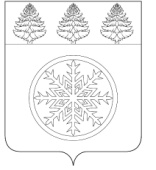 РОССИЙСКАЯ ФЕДЕРАЦИЯИРКУТСКАЯ ОБЛАСТЬАдминистрацияЗиминского городского муниципального образованияП О С Т А Н О В Л Е Н И Еот __________                   Зима                          №  _______О внесении  изменений в План мероприятий по реализации  стратегии социально-экономического развития Зиминского городского муниципального образования на период до 2030 года, утвержденный постановлением администрации Зиминского городского муниципального образования от  07.03.2018 №263В связи  с уточнением  прогноза  социально-экономического развития  Зиминского городского муниципального образования  на среднесрочный период  2021-2023 гг., руководствуясь разделом 5 Порядка  разработки  и корректировки стратегии социально-экономического развития Зиминского городского муниципального образования и плана мероприятий по реализации стратегии социально-экономического развития Зиминского городского муниципального образования, утвержденного постановлением администрации Зиминского городского муниципального образования от 27.01.2016 № 78, статьей 28 Устава Зиминского городского муниципального образования, администрация Зиминского городского муниципального образованияП О С Т А Н О В Л Я Е Т:	1. Внести изменения в План мероприятий по реализации стратегии социально-экономического развития Зиминского городского муниципального образования на период до 2030 года, утвержденный постановлением администрации Зиминского городского муниципального образования от  07.03.2018 №263, изложив его в новой редакции (прилагается).2. Опубликовать настоящее постановление в общественно-политическом еженедельнике г.Зимы и Зиминского района «Новая Приокская правда» и  разместить   на официальном сайте администрации Зиминского  городского   муниципального  образования в информационно- телекоммуникационной сети «Интернет».	3. Управлению экономической и инвестиционной политики администрации Зиминского городского муниципального образования  в порядке и сроки, установленные  Федеральным  законом  Российской Федерации  от 28.06.2014 №172-ФЗ «О стратегическом планировании  в Российской Федерации», организовать  регистрацию  настоящего постановления в федеральном  государственном  реестре документов стратегического планирования. 4. Контроль исполнения настоящего постановления оставляю за собой.Мэр Зиминского городского муниципального образования							А.Н. КоноваловПриложение к   постановлению  администрации ЗГМО от _____________ № _________УТВЕРЖДЕН:постановлением администрации ЗГМО от  07.03.2018г  №263ПЛАН МЕРОПРИЯТИЙПО РЕАЛИЗАЦИИ СТРАТЕГИИ СОЦИАЛЬНО-ЭКОНОМИЧЕСКОГО РАЗВИТИЯ ЗИМИНСКОГО ГОРОДСКОГО МУНИЦИПАЛЬНОГО ОБРАЗОВАНИЯНА ПЕРИОД ДО 2030 ГОДА№п/п№п/пНаименование мероприятий и инвестиционных проектовНаименование МЦП, ОГЦП (ФЦП) и  других механизмов,через которые планируется финансирование мероприятияНаименование МЦП, ОГЦП (ФЦП) и  других механизмов,через которые планируется финансирование мероприятияСрокреализацииСрокреализацииСрокреализацииПрогнозный объем финансирования, млн. руб.:Прогнозный объем финансирования, млн. руб.:Прогнозный объем финансирования, млн. руб.:Прогнозный объем финансирования, млн. руб.:Прогнозный объем финансирования, млн. руб.:Прогнозный объем финансирования, млн. руб.:Мощность(в соответст.ед. изм.)Мощность(в соответст.ед. изм.)Экономический эффект (созданиеновых рабочих мест, ед.)Ответственный исполнитель№п/п№п/пНаименование мероприятий и инвестиционных проектовНаименование МЦП, ОГЦП (ФЦП) и  других механизмов,через которые планируется финансирование мероприятияНаименование МЦП, ОГЦП (ФЦП) и  других механизмов,через которые планируется финансирование мероприятияСрокреализацииСрокреализацииСрокреализацииВсегов том числепо источникам:в том числепо источникам:в том числепо источникам:в том числепо источникам:в том числепо источникам:Мощность(в соответст.ед. изм.)Мощность(в соответст.ед. изм.)Экономический эффект (созданиеновых рабочих мест, ед.)Ответственный исполнитель№п/п№п/пНаименование мероприятий и инвестиционных проектовНаименование МЦП, ОГЦП (ФЦП) и  других механизмов,через которые планируется финансирование мероприятияНаименование МЦП, ОГЦП (ФЦП) и  других механизмов,через которые планируется финансирование мероприятияСрокреализацииСрокреализацииСрокреализацииВсегопланируемые к получению из:планируемые к получению из:МБМБВнеб.ср-ваМощность(в соответст.ед. изм.)Мощность(в соответст.ед. изм.)Экономический эффект (созданиеновых рабочих мест, ед.)Ответственный исполнитель№п/п№п/пНаименование мероприятий и инвестиционных проектовНаименование МЦП, ОГЦП (ФЦП) и  других механизмов,через которые планируется финансирование мероприятияНаименование МЦП, ОГЦП (ФЦП) и  других механизмов,через которые планируется финансирование мероприятияСрокреализацииСрокреализацииСрокреализацииВсегоФБОБМБМБВнеб.ср-ваМощность(в соответст.ед. изм.)Мощность(в соответст.ед. изм.)Экономический эффект (созданиеновых рабочих мест, ед.)Ответственный исполнительСтратегическая  цель - Повышение уровня и качества жизни  населения Зиминского городского муниципального образованияСтратегическая  цель - Повышение уровня и качества жизни  населения Зиминского городского муниципального образованияСтратегическая  цель - Повышение уровня и качества жизни  населения Зиминского городского муниципального образованияСтратегическая  цель - Повышение уровня и качества жизни  населения Зиминского городского муниципального образованияСтратегическая  цель - Повышение уровня и качества жизни  населения Зиминского городского муниципального образованияСтратегическая  цель - Повышение уровня и качества жизни  населения Зиминского городского муниципального образованияСтратегическая  цель - Повышение уровня и качества жизни  населения Зиминского городского муниципального образованияСтратегическая  цель - Повышение уровня и качества жизни  населения Зиминского городского муниципального образованияСтратегическая  цель - Повышение уровня и качества жизни  населения Зиминского городского муниципального образованияСтратегическая  цель - Повышение уровня и качества жизни  населения Зиминского городского муниципального образованияСтратегическая  цель - Повышение уровня и качества жизни  населения Зиминского городского муниципального образованияСтратегическая  цель - Повышение уровня и качества жизни  населения Зиминского городского муниципального образованияСтратегическая  цель - Повышение уровня и качества жизни  населения Зиминского городского муниципального образованияСтратегическая  цель - Повышение уровня и качества жизни  населения Зиминского городского муниципального образованияСтратегическая  цель - Повышение уровня и качества жизни  населения Зиминского городского муниципального образованияСтратегическая  цель - Повышение уровня и качества жизни  населения Зиминского городского муниципального образованияСтратегическая  цель - Повышение уровня и качества жизни  населения Зиминского городского муниципального образованияСтратегическая  цель - Повышение уровня и качества жизни  населения Зиминского городского муниципального образованияИТОГО ПО СТРАТЕГИИВсего:Всего:13956,933307,57483,241179,041179,041987,15250ИТОГО ПО СТРАТЕГИИ20172017196,5112,4131,0525,5625,5627,50ИТОГО ПО СТРАТЕГИИ20182018244,9511,0158,9446,4646,4628,5512ИТОГО ПО СТРАТЕГИИ20192019218,6675,590,7530,8130,8121,610ИТОГО ПО СТРАТЕГИИ20202020614,0313,3219,141,6341,63340,00ИТОГО ПО СТРАТЕГИИ202120212092,3516,18710,72147,85147,851217,612ИТОГО ПО СТРАТЕГИИ202220222152,27430,481458,72212,37212,3750,70ИТОГО ПО СТРАТЕГИИ202320231943,77517,081214,62172,97172,9739,158ИТОГО ПО СТРАТЕГИИ202420241869,81460,081223,72146,91146,9139,190ИТОГО ПО СТРАТЕГИИ202520251030,38446,58467,3277,1877,1839,368ИТОГО ПО СТРАТЕГИИ2026-20302026-20303594,21324,91808,3277,3277,3183,70Стратегическая задача 1: Обеспечение  достойных условий жизниСтратегическая задача 1: Обеспечение  достойных условий жизниСтратегическая задача 1: Обеспечение  достойных условий жизниСтратегическая задача 1: Обеспечение  достойных условий жизниСтратегическая задача 1: Обеспечение  достойных условий жизниСтратегическая задача 1: Обеспечение  достойных условий жизниСтратегическая задача 1: Обеспечение  достойных условий жизниСтратегическая задача 1: Обеспечение  достойных условий жизниСтратегическая задача 1: Обеспечение  достойных условий жизниСтратегическая задача 1: Обеспечение  достойных условий жизниСтратегическая задача 1: Обеспечение  достойных условий жизниСтратегическая задача 1: Обеспечение  достойных условий жизниСтратегическая задача 1: Обеспечение  достойных условий жизниСтратегическая задача 1: Обеспечение  достойных условий жизниСтратегическая задача 1: Обеспечение  достойных условий жизниСтратегическая задача 1: Обеспечение  достойных условий жизниСтратегическая задача 1: Обеспечение  достойных условий жизниСтратегическая задача 1: Обеспечение  достойных условий жизниТактическая цель 1.1. Повышение доступности качественного образования, отдыха и оздоровления детейТактическая цель 1.1. Повышение доступности качественного образования, отдыха и оздоровления детейТактическая цель 1.1. Повышение доступности качественного образования, отдыха и оздоровления детейТактическая цель 1.1. Повышение доступности качественного образования, отдыха и оздоровления детейТактическая цель 1.1. Повышение доступности качественного образования, отдыха и оздоровления детейТактическая цель 1.1. Повышение доступности качественного образования, отдыха и оздоровления детейТактическая цель 1.1. Повышение доступности качественного образования, отдыха и оздоровления детейТактическая цель 1.1. Повышение доступности качественного образования, отдыха и оздоровления детейТактическая цель 1.1. Повышение доступности качественного образования, отдыха и оздоровления детейТактическая цель 1.1. Повышение доступности качественного образования, отдыха и оздоровления детейТактическая цель 1.1. Повышение доступности качественного образования, отдыха и оздоровления детейТактическая цель 1.1. Повышение доступности качественного образования, отдыха и оздоровления детейТактическая цель 1.1. Повышение доступности качественного образования, отдыха и оздоровления детейТактическая цель 1.1. Повышение доступности качественного образования, отдыха и оздоровления детейТактическая цель 1.1. Повышение доступности качественного образования, отдыха и оздоровления детейТактическая цель 1.1. Повышение доступности качественного образования, отдыха и оздоровления детейТактическая цель 1.1. Повышение доступности качественного образования, отдыха и оздоровления детейТактическая цель 1.1. Повышение доступности качественного образования, отдыха и оздоровления детей1.1.11.1.1Реконструкция летнего оздоровительного  лагеряРеконструкция летнего оздоровительного  лагеряМуниципальная программа ЗГМО  «Развитие образования»на 2016-2021ггМуниципальная программа ЗГМО  «Развитие образования»на 2020-2024ггМуниципальная программа ЗГМО  «Развитие образования»на 2016-2021ггМуниципальная программа ЗГМО  «Развитие образования»на 2020-2024ггВсего:46,146,1030,713,513,51,9Палаточный лагерь на 100 мест в смену.Летний оздоровительный лагерь – на 200 мест в сменуПалаточный лагерь на 100 мест в смену.Летний оздоровительный лагерь – на 200 мест в смену2 Комитет по образованию администрации ЗГМОЗГМКУ «Дирекция единого  заказчика-застройщика»1.1.11.1.1Реконструкция летнего оздоровительного  лагеряРеконструкция летнего оздоровительного  лагеряМуниципальная программа ЗГМО  «Развитие образования»на 2016-2021ггМуниципальная программа ЗГМО  «Развитие образования»на 2020-2024ггМуниципальная программа ЗГМО  «Развитие образования»на 2016-2021ггМуниципальная программа ЗГМО  «Развитие образования»на 2020-2024гг20170000000Палаточный лагерь на 100 мест в смену.Летний оздоровительный лагерь – на 200 мест в сменуПалаточный лагерь на 100 мест в смену.Летний оздоровительный лагерь – на 200 мест в смену2 Комитет по образованию администрации ЗГМОЗГМКУ «Дирекция единого  заказчика-застройщика»1.1.11.1.1Реконструкция летнего оздоровительного  лагеряРеконструкция летнего оздоровительного  лагеряМуниципальная программа ЗГМО  «Развитие образования»на 2016-2021ггМуниципальная программа ЗГМО  «Развитие образования»на 2020-2024ггМуниципальная программа ЗГМО  «Развитие образования»на 2016-2021ггМуниципальная программа ЗГМО  «Развитие образования»на 2020-2024гг20185,55,5004,34,31,2Палаточный лагерь на 100 мест в смену.Летний оздоровительный лагерь – на 200 мест в сменуПалаточный лагерь на 100 мест в смену.Летний оздоровительный лагерь – на 200 мест в смену2 Комитет по образованию администрации ЗГМОЗГМКУ «Дирекция единого  заказчика-застройщика»1.1.11.1.1Реконструкция летнего оздоровительного  лагеряРеконструкция летнего оздоровительного  лагеряМуниципальная программа ЗГМО  «Развитие образования»на 2016-2021ггМуниципальная программа ЗГМО  «Развитие образования»на 2020-2024ггМуниципальная программа ЗГМО  «Развитие образования»на 2016-2021ггМуниципальная программа ЗГМО  «Развитие образования»на 2020-2024гг20193,43,4002,72,70,7Палаточный лагерь на 100 мест в смену.Летний оздоровительный лагерь – на 200 мест в сменуПалаточный лагерь на 100 мест в смену.Летний оздоровительный лагерь – на 200 мест в смену2 Комитет по образованию администрации ЗГМОЗГМКУ «Дирекция единого  заказчика-застройщика»1.1.11.1.1Реконструкция летнего оздоровительного  лагеряРеконструкция летнего оздоровительного  лагеряМуниципальная программа ЗГМО  «Развитие образования»на 2016-2021ггМуниципальная программа ЗГМО  «Развитие образования»на 2020-2024ггМуниципальная программа ЗГМО  «Развитие образования»на 2016-2021ггМуниципальная программа ЗГМО  «Развитие образования»на 2020-2024гг20202,92,901,81,11,10Палаточный лагерь на 100 мест в смену.Летний оздоровительный лагерь – на 200 мест в сменуПалаточный лагерь на 100 мест в смену.Летний оздоровительный лагерь – на 200 мест в смену2 Комитет по образованию администрации ЗГМОЗГМКУ «Дирекция единого  заказчика-застройщика»1.1.11.1.1Реконструкция летнего оздоровительного  лагеряРеконструкция летнего оздоровительного  лагеряМуниципальная программа ЗГМО  «Развитие образования»на 2016-2021ггМуниципальная программа ЗГМО  «Развитие образования»на 2020-2024ггМуниципальная программа ЗГМО  «Развитие образования»на 2016-2021ггМуниципальная программа ЗГМО  «Развитие образования»на 2020-2024гг20214,94,903,21,71,70Палаточный лагерь на 100 мест в смену.Летний оздоровительный лагерь – на 200 мест в сменуПалаточный лагерь на 100 мест в смену.Летний оздоровительный лагерь – на 200 мест в смену2 Комитет по образованию администрации ЗГМОЗГМКУ «Дирекция единого  заказчика-застройщика»1.1.11.1.1Реконструкция летнего оздоровительного  лагеряРеконструкция летнего оздоровительного  лагеряМуниципальная программа ЗГМО  «Развитие образования»на 2016-2021ггМуниципальная программа ЗГМО  «Развитие образования»на 2020-2024ггМуниципальная программа ЗГМО  «Развитие образования»на 2016-2021ггМуниципальная программа ЗГМО  «Развитие образования»на 2020-2024гг202211,411,409,12,32,30 Палаточный лагерь на 100 мест в смену.Летний оздоровительный лагерь – на 200 мест в сменуПалаточный лагерь на 100 мест в смену.Летний оздоровительный лагерь – на 200 мест в смену2 Комитет по образованию администрации ЗГМОЗГМКУ «Дирекция единого  заказчика-застройщика»1.1.11.1.1Реконструкция летнего оздоровительного  лагеряРеконструкция летнего оздоровительного  лагеряМуниципальная программа ЗГМО  «Развитие образования»на 2016-2021ггМуниципальная программа ЗГМО  «Развитие образования»на 2020-2024ггМуниципальная программа ЗГМО  «Развитие образования»на 2016-2021ггМуниципальная программа ЗГМО  «Развитие образования»на 2020-2024гг20235,05,004,60,40,40Палаточный лагерь на 100 мест в смену.Летний оздоровительный лагерь – на 200 мест в сменуПалаточный лагерь на 100 мест в смену.Летний оздоровительный лагерь – на 200 мест в смену2 Комитет по образованию администрации ЗГМОЗГМКУ «Дирекция единого  заказчика-застройщика»1.1.11.1.1Реконструкция летнего оздоровительного  лагеряРеконструкция летнего оздоровительного  лагеряМуниципальная программа ЗГМО  «Развитие образования»на 2016-2021ггМуниципальная программа ЗГМО  «Развитие образования»на 2020-2024ггМуниципальная программа ЗГМО  «Развитие образования»на 2016-2021ггМуниципальная программа ЗГМО  «Развитие образования»на 2020-2024гг20245,05,004,60,40,40Палаточный лагерь на 100 мест в смену.Летний оздоровительный лагерь – на 200 мест в сменуПалаточный лагерь на 100 мест в смену.Летний оздоровительный лагерь – на 200 мест в смену2 Комитет по образованию администрации ЗГМОЗГМКУ «Дирекция единого  заказчика-застройщика»1.1.11.1.1Реконструкция летнего оздоровительного  лагеряРеконструкция летнего оздоровительного  лагеряМуниципальная программа ЗГМО  «Развитие образования»на 2016-2021ггМуниципальная программа ЗГМО  «Развитие образования»на 2020-2024ггМуниципальная программа ЗГМО  «Развитие образования»на 2016-2021ггМуниципальная программа ЗГМО  «Развитие образования»на 2020-2024гг20258,08,007,40,60,60Палаточный лагерь на 100 мест в смену.Летний оздоровительный лагерь – на 200 мест в сменуПалаточный лагерь на 100 мест в смену.Летний оздоровительный лагерь – на 200 мест в смену2 Комитет по образованию администрации ЗГМОЗГМКУ «Дирекция единого  заказчика-застройщика»1.1.11.1.1Реконструкция летнего оздоровительного  лагеряРеконструкция летнего оздоровительного  лагеряМуниципальная программа ЗГМО  «Развитие образования»на 2016-2021ггМуниципальная программа ЗГМО  «Развитие образования»на 2020-2024ггМуниципальная программа ЗГМО  «Развитие образования»на 2016-2021ггМуниципальная программа ЗГМО  «Развитие образования»на 2020-2024гг2026-20300000000Палаточный лагерь на 100 мест в смену.Летний оздоровительный лагерь – на 200 мест в сменуПалаточный лагерь на 100 мест в смену.Летний оздоровительный лагерь – на 200 мест в смену2 Комитет по образованию администрации ЗГМОЗГМКУ «Дирекция единого  заказчика-застройщика»1.1.21.1.2Капитальный ремонт МБОУ СОШ № 1 Капитальный ремонт МБОУ СОШ № 1 Государственная программаИркутской области «Развитие образования» на 2014-2020гг.Муниципальная программа ЗГМО  «Развитие образования»на 2016-2021ггГосударственная программаИркутской области «Развитие образования» на 2014-2020гг.Муниципальная программа ЗГМО  «Развитие образования»на 2016-2021ггВсего:126,6126,60120,46,26,20100мест100мест-Комитет по образованию администрации ЗГМОЗГМКУ «Дирекция единого  заказчика-застройщика»1.1.21.1.2Капитальный ремонт МБОУ СОШ № 1 Капитальный ремонт МБОУ СОШ № 1 Государственная программаИркутской области «Развитие образования» на 2014-2020гг.Муниципальная программа ЗГМО  «Развитие образования»на 2016-2021ггГосударственная программаИркутской области «Развитие образования» на 2014-2020гг.Муниципальная программа ЗГМО  «Развитие образования»на 2016-2021гг201726,526,5025,21,31,30100мест100мест-Комитет по образованию администрации ЗГМОЗГМКУ «Дирекция единого  заказчика-застройщика»1.1.21.1.2Капитальный ремонт МБОУ СОШ № 1 Капитальный ремонт МБОУ СОШ № 1 Государственная программаИркутской области «Развитие образования» на 2014-2020гг.Муниципальная программа ЗГМО  «Развитие образования»на 2016-2021ггГосударственная программаИркутской области «Развитие образования» на 2014-2020гг.Муниципальная программа ЗГМО  «Развитие образования»на 2016-2021гг201869,269,2065,83,43,40100мест100мест-Комитет по образованию администрации ЗГМОЗГМКУ «Дирекция единого  заказчика-застройщика»1.1.21.1.2Капитальный ремонт МБОУ СОШ № 1 Капитальный ремонт МБОУ СОШ № 1 Государственная программаИркутской области «Развитие образования» на 2014-2020гг.Муниципальная программа ЗГМО  «Развитие образования»на 2016-2021ггГосударственная программаИркутской области «Развитие образования» на 2014-2020гг.Муниципальная программа ЗГМО  «Развитие образования»на 2016-2021гг201930,930,9029,41,51,50100мест100мест-Комитет по образованию администрации ЗГМОЗГМКУ «Дирекция единого  заказчика-застройщика»1.1.21.1.2Капитальный ремонт МБОУ СОШ № 1 Капитальный ремонт МБОУ СОШ № 1 Государственная программаИркутской области «Развитие образования» на 2014-2020гг.Муниципальная программа ЗГМО  «Развитие образования»на 2016-2021ггГосударственная программаИркутской области «Развитие образования» на 2014-2020гг.Муниципальная программа ЗГМО  «Развитие образования»на 2016-2021гг20200000000100мест100мест-Комитет по образованию администрации ЗГМОЗГМКУ «Дирекция единого  заказчика-застройщика»1.1.21.1.2Капитальный ремонт МБОУ СОШ № 1 Капитальный ремонт МБОУ СОШ № 1 Государственная программаИркутской области «Развитие образования» на 2014-2020гг.Муниципальная программа ЗГМО  «Развитие образования»на 2016-2021ггГосударственная программаИркутской области «Развитие образования» на 2014-2020гг.Муниципальная программа ЗГМО  «Развитие образования»на 2016-2021гг2021-20250000000100мест100мест-Комитет по образованию администрации ЗГМОЗГМКУ «Дирекция единого  заказчика-застройщика»1.1.21.1.2Капитальный ремонт МБОУ СОШ № 1 Капитальный ремонт МБОУ СОШ № 1 Государственная программаИркутской области «Развитие образования» на 2014-2020гг.Муниципальная программа ЗГМО  «Развитие образования»на 2016-2021ггГосударственная программаИркутской области «Развитие образования» на 2014-2020гг.Муниципальная программа ЗГМО  «Развитие образования»на 2016-2021гг2026-20300000000100мест100мест-Комитет по образованию администрации ЗГМОЗГМКУ «Дирекция единого  заказчика-застройщика»1.1.3.1.1.3.Строительство общеобразовательной школы на 352 учащихсяСтроительство общеобразовательной школы на 352 учащихсяГосударственная региональная программа Иркутской области«Создание новых мест в общеобразовательных организациях Иркутской области в соответствии с прогнозируемой потребностью и современными условиями обучения» на 2016 -2025гг.Государственная программа  Иркутской области «Развитие образования»на 2019-2024 гг.Муниципальная программа ЗГМО  «Развитие образования»на 2020-2024гг.Государственная региональная программа Иркутской области«Создание новых мест в общеобразовательных организациях Иркутской области в соответствии с прогнозируемой потребностью и современными условиями обучения» на 2016 -2025гг.Государственная программа  Иркутской области «Развитие образования»на 2019-2024 гг.Муниципальная программа ЗГМО  «Развитие образования»на 2020-2024гг.Всего:662,2662,20609,352,952,90352 места352 места-Комитет по образованию администрации ЗГМОЗГМКУ «Дирекция единого  заказчика-застройщика»1.1.3.1.1.3.Строительство общеобразовательной школы на 352 учащихсяСтроительство общеобразовательной школы на 352 учащихсяГосударственная региональная программа Иркутской области«Создание новых мест в общеобразовательных организациях Иркутской области в соответствии с прогнозируемой потребностью и современными условиями обучения» на 2016 -2025гг.Государственная программа  Иркутской области «Развитие образования»на 2019-2024 гг.Муниципальная программа ЗГМО  «Развитие образования»на 2020-2024гг.Государственная региональная программа Иркутской области«Создание новых мест в общеобразовательных организациях Иркутской области в соответствии с прогнозируемой потребностью и современными условиями обучения» на 2016 -2025гг.Государственная программа  Иркутской области «Развитие образования»на 2019-2024 гг.Муниципальная программа ЗГМО  «Развитие образования»на 2020-2024гг.20170000000352 места352 места-Комитет по образованию администрации ЗГМОЗГМКУ «Дирекция единого  заказчика-застройщика»1.1.3.1.1.3.Строительство общеобразовательной школы на 352 учащихсяСтроительство общеобразовательной школы на 352 учащихсяГосударственная региональная программа Иркутской области«Создание новых мест в общеобразовательных организациях Иркутской области в соответствии с прогнозируемой потребностью и современными условиями обучения» на 2016 -2025гг.Государственная программа  Иркутской области «Развитие образования»на 2019-2024 гг.Муниципальная программа ЗГМО  «Развитие образования»на 2020-2024гг.Государственная региональная программа Иркутской области«Создание новых мест в общеобразовательных организациях Иркутской области в соответствии с прогнозируемой потребностью и современными условиями обучения» на 2016 -2025гг.Государственная программа  Иркутской области «Развитие образования»на 2019-2024 гг.Муниципальная программа ЗГМО  «Развитие образования»на 2020-2024гг.20180000000352 места352 места-Комитет по образованию администрации ЗГМОЗГМКУ «Дирекция единого  заказчика-застройщика»1.1.3.1.1.3.Строительство общеобразовательной школы на 352 учащихсяСтроительство общеобразовательной школы на 352 учащихсяГосударственная региональная программа Иркутской области«Создание новых мест в общеобразовательных организациях Иркутской области в соответствии с прогнозируемой потребностью и современными условиями обучения» на 2016 -2025гг.Государственная программа  Иркутской области «Развитие образования»на 2019-2024 гг.Муниципальная программа ЗГМО  «Развитие образования»на 2020-2024гг.Государственная региональная программа Иркутской области«Создание новых мест в общеобразовательных организациях Иркутской области в соответствии с прогнозируемой потребностью и современными условиями обучения» на 2016 -2025гг.Государственная программа  Иркутской области «Развитие образования»на 2019-2024 гг.Муниципальная программа ЗГМО  «Развитие образования»на 2020-2024гг.20190000000352 места352 места-Комитет по образованию администрации ЗГМОЗГМКУ «Дирекция единого  заказчика-застройщика»1.1.3.1.1.3.Строительство общеобразовательной школы на 352 учащихсяСтроительство общеобразовательной школы на 352 учащихсяГосударственная региональная программа Иркутской области«Создание новых мест в общеобразовательных организациях Иркутской области в соответствии с прогнозируемой потребностью и современными условиями обучения» на 2016 -2025гг.Государственная программа  Иркутской области «Развитие образования»на 2019-2024 гг.Муниципальная программа ЗГМО  «Развитие образования»на 2020-2024гг.Государственная региональная программа Иркутской области«Создание новых мест в общеобразовательных организациях Иркутской области в соответствии с прогнозируемой потребностью и современными условиями обучения» на 2016 -2025гг.Государственная программа  Иркутской области «Развитие образования»на 2019-2024 гг.Муниципальная программа ЗГМО  «Развитие образования»на 2020-2024гг.202032,632,60302,62,60352 места352 места-Комитет по образованию администрации ЗГМОЗГМКУ «Дирекция единого  заказчика-застройщика»1.1.3.1.1.3.Строительство общеобразовательной школы на 352 учащихсяСтроительство общеобразовательной школы на 352 учащихсяГосударственная региональная программа Иркутской области«Создание новых мест в общеобразовательных организациях Иркутской области в соответствии с прогнозируемой потребностью и современными условиями обучения» на 2016 -2025гг.Государственная программа  Иркутской области «Развитие образования»на 2019-2024 гг.Муниципальная программа ЗГМО  «Развитие образования»на 2020-2024гг.Государственная региональная программа Иркутской области«Создание новых мест в общеобразовательных организациях Иркутской области в соответствии с прогнозируемой потребностью и современными условиями обучения» на 2016 -2025гг.Государственная программа  Иркутской области «Развитие образования»на 2019-2024 гг.Муниципальная программа ЗГМО  «Развитие образования»на 2020-2024гг.202154,354,30504,34,30352 места352 места-Комитет по образованию администрации ЗГМОЗГМКУ «Дирекция единого  заказчика-застройщика»1.1.3.1.1.3.Строительство общеобразовательной школы на 352 учащихсяСтроительство общеобразовательной школы на 352 учащихсяГосударственная региональная программа Иркутской области«Создание новых мест в общеобразовательных организациях Иркутской области в соответствии с прогнозируемой потребностью и современными условиями обучения» на 2016 -2025гг.Государственная программа  Иркутской области «Развитие образования»на 2019-2024 гг.Муниципальная программа ЗГМО  «Развитие образования»на 2020-2024гг.Государственная региональная программа Иркутской области«Создание новых мест в общеобразовательных организациях Иркутской области в соответствии с прогнозируемой потребностью и современными условиями обучения» на 2016 -2025гг.Государственная программа  Иркутской области «Развитие образования»на 2019-2024 гг.Муниципальная программа ЗГМО  «Развитие образования»на 2020-2024гг.2022575,3575,30529,346,046,00352 места352 места-Комитет по образованию администрации ЗГМОЗГМКУ «Дирекция единого  заказчика-застройщика»1.1.3.1.1.3.Строительство общеобразовательной школы на 352 учащихсяСтроительство общеобразовательной школы на 352 учащихсяГосударственная региональная программа Иркутской области«Создание новых мест в общеобразовательных организациях Иркутской области в соответствии с прогнозируемой потребностью и современными условиями обучения» на 2016 -2025гг.Государственная программа  Иркутской области «Развитие образования»на 2019-2024 гг.Муниципальная программа ЗГМО  «Развитие образования»на 2020-2024гг.Государственная региональная программа Иркутской области«Создание новых мест в общеобразовательных организациях Иркутской области в соответствии с прогнозируемой потребностью и современными условиями обучения» на 2016 -2025гг.Государственная программа  Иркутской области «Развитие образования»на 2019-2024 гг.Муниципальная программа ЗГМО  «Развитие образования»на 2020-2024гг.20230000000352 места352 места-Комитет по образованию администрации ЗГМОЗГМКУ «Дирекция единого  заказчика-застройщика»1.1.3.1.1.3.Строительство общеобразовательной школы на 352 учащихсяСтроительство общеобразовательной школы на 352 учащихсяГосударственная региональная программа Иркутской области«Создание новых мест в общеобразовательных организациях Иркутской области в соответствии с прогнозируемой потребностью и современными условиями обучения» на 2016 -2025гг.Государственная программа  Иркутской области «Развитие образования»на 2019-2024 гг.Муниципальная программа ЗГМО  «Развитие образования»на 2020-2024гг.Государственная региональная программа Иркутской области«Создание новых мест в общеобразовательных организациях Иркутской области в соответствии с прогнозируемой потребностью и современными условиями обучения» на 2016 -2025гг.Государственная программа  Иркутской области «Развитие образования»на 2019-2024 гг.Муниципальная программа ЗГМО  «Развитие образования»на 2020-2024гг.20240000000352 места352 места-Комитет по образованию администрации ЗГМОЗГМКУ «Дирекция единого  заказчика-застройщика»1.1.3.1.1.3.Строительство общеобразовательной школы на 352 учащихсяСтроительство общеобразовательной школы на 352 учащихсяГосударственная региональная программа Иркутской области«Создание новых мест в общеобразовательных организациях Иркутской области в соответствии с прогнозируемой потребностью и современными условиями обучения» на 2016 -2025гг.Государственная программа  Иркутской области «Развитие образования»на 2019-2024 гг.Муниципальная программа ЗГМО  «Развитие образования»на 2020-2024гг.Государственная региональная программа Иркутской области«Создание новых мест в общеобразовательных организациях Иркутской области в соответствии с прогнозируемой потребностью и современными условиями обучения» на 2016 -2025гг.Государственная программа  Иркутской области «Развитие образования»на 2019-2024 гг.Муниципальная программа ЗГМО  «Развитие образования»на 2020-2024гг.20250000000352 места352 места-Комитет по образованию администрации ЗГМОЗГМКУ «Дирекция единого  заказчика-застройщика»1.1.3.1.1.3.Строительство общеобразовательной школы на 352 учащихсяСтроительство общеобразовательной школы на 352 учащихсяГосударственная региональная программа Иркутской области«Создание новых мест в общеобразовательных организациях Иркутской области в соответствии с прогнозируемой потребностью и современными условиями обучения» на 2016 -2025гг.Государственная программа  Иркутской области «Развитие образования»на 2019-2024 гг.Муниципальная программа ЗГМО  «Развитие образования»на 2020-2024гг.Государственная региональная программа Иркутской области«Создание новых мест в общеобразовательных организациях Иркутской области в соответствии с прогнозируемой потребностью и современными условиями обучения» на 2016 -2025гг.Государственная программа  Иркутской области «Развитие образования»на 2019-2024 гг.Муниципальная программа ЗГМО  «Развитие образования»на 2020-2024гг.2026-20300000000352 места352 места-Комитет по образованию администрации ЗГМОЗГМКУ «Дирекция единого  заказчика-застройщика»1.1.4.1.1.4.Строительство детского сада на 140 мест  (ул. Интернациональная , 66)Строительство детского сада на 140 мест  (ул. Интернациональная , 66)Государственная региональная программа Иркутской области«Создание новых мест в общеобразовательных организациях Иркутской области в соответствии с прогнозируемой потребностью и современными условиями обучения» на 2016 -2025гг.Государственная программа  Иркутской области «Развитие образования»на 2019-2024 гг.Муниципальная программа ЗГМО  «Развитие образования»на 2020-2024гг.Государственная региональная программа Иркутской области«Создание новых мест в общеобразовательных организациях Иркутской области в соответствии с прогнозируемой потребностью и современными условиями обучения» на 2016 -2025гг.Государственная программа  Иркутской области «Развитие образования»на 2019-2024 гг.Муниципальная программа ЗГМО  «Развитие образования»на 2020-2024гг.Всего:201,0201,00179,421,621,60140 мест140 мест45Комитет по образованию администрации ЗГМОЗГМКУ «Дирекция единого  заказчика-застройщика»1.1.4.1.1.4.Строительство детского сада на 140 мест  (ул. Интернациональная , 66)Строительство детского сада на 140 мест  (ул. Интернациональная , 66)Государственная региональная программа Иркутской области«Создание новых мест в общеобразовательных организациях Иркутской области в соответствии с прогнозируемой потребностью и современными условиями обучения» на 2016 -2025гг.Государственная программа  Иркутской области «Развитие образования»на 2019-2024 гг.Муниципальная программа ЗГМО  «Развитие образования»на 2020-2024гг.Государственная региональная программа Иркутской области«Создание новых мест в общеобразовательных организациях Иркутской области в соответствии с прогнозируемой потребностью и современными условиями обучения» на 2016 -2025гг.Государственная программа  Иркутской области «Развитие образования»на 2019-2024 гг.Муниципальная программа ЗГМО  «Развитие образования»на 2020-2024гг.20170000000140 мест140 мест45Комитет по образованию администрации ЗГМОЗГМКУ «Дирекция единого  заказчика-застройщика»1.1.4.1.1.4.Строительство детского сада на 140 мест  (ул. Интернациональная , 66)Строительство детского сада на 140 мест  (ул. Интернациональная , 66)Государственная региональная программа Иркутской области«Создание новых мест в общеобразовательных организациях Иркутской области в соответствии с прогнозируемой потребностью и современными условиями обучения» на 2016 -2025гг.Государственная программа  Иркутской области «Развитие образования»на 2019-2024 гг.Муниципальная программа ЗГМО  «Развитие образования»на 2020-2024гг.Государственная региональная программа Иркутской области«Создание новых мест в общеобразовательных организациях Иркутской области в соответствии с прогнозируемой потребностью и современными условиями обучения» на 2016 -2025гг.Государственная программа  Иркутской области «Развитие образования»на 2019-2024 гг.Муниципальная программа ЗГМО  «Развитие образования»на 2020-2024гг.20180000000140 мест140 мест45Комитет по образованию администрации ЗГМОЗГМКУ «Дирекция единого  заказчика-застройщика»1.1.4.1.1.4.Строительство детского сада на 140 мест  (ул. Интернациональная , 66)Строительство детского сада на 140 мест  (ул. Интернациональная , 66)Государственная региональная программа Иркутской области«Создание новых мест в общеобразовательных организациях Иркутской области в соответствии с прогнозируемой потребностью и современными условиями обучения» на 2016 -2025гг.Государственная программа  Иркутской области «Развитие образования»на 2019-2024 гг.Муниципальная программа ЗГМО  «Развитие образования»на 2020-2024гг.Государственная региональная программа Иркутской области«Создание новых мест в общеобразовательных организациях Иркутской области в соответствии с прогнозируемой потребностью и современными условиями обучения» на 2016 -2025гг.Государственная программа  Иркутской области «Развитие образования»на 2019-2024 гг.Муниципальная программа ЗГМО  «Развитие образования»на 2020-2024гг.20190000000140 мест140 мест45Комитет по образованию администрации ЗГМОЗГМКУ «Дирекция единого  заказчика-застройщика»1.1.4.1.1.4.Строительство детского сада на 140 мест  (ул. Интернациональная , 66)Строительство детского сада на 140 мест  (ул. Интернациональная , 66)Государственная региональная программа Иркутской области«Создание новых мест в общеобразовательных организациях Иркутской области в соответствии с прогнозируемой потребностью и современными условиями обучения» на 2016 -2025гг.Государственная программа  Иркутской области «Развитие образования»на 2019-2024 гг.Муниципальная программа ЗГМО  «Развитие образования»на 2020-2024гг.Государственная региональная программа Иркутской области«Создание новых мест в общеобразовательных организациях Иркутской области в соответствии с прогнозируемой потребностью и современными условиями обучения» на 2016 -2025гг.Государственная программа  Иркутской области «Развитие образования»на 2019-2024 гг.Муниципальная программа ЗГМО  «Развитие образования»на 2020-2024гг.20200000000140 мест140 мест45Комитет по образованию администрации ЗГМОЗГМКУ «Дирекция единого  заказчика-застройщика»1.1.4.1.1.4.Строительство детского сада на 140 мест  (ул. Интернациональная , 66)Строительство детского сада на 140 мест  (ул. Интернациональная , 66)Государственная региональная программа Иркутской области«Создание новых мест в общеобразовательных организациях Иркутской области в соответствии с прогнозируемой потребностью и современными условиями обучения» на 2016 -2025гг.Государственная программа  Иркутской области «Развитие образования»на 2019-2024 гг.Муниципальная программа ЗГМО  «Развитие образования»на 2020-2024гг.Государственная региональная программа Иркутской области«Создание новых мест в общеобразовательных организациях Иркутской области в соответствии с прогнозируемой потребностью и современными условиями обучения» на 2016 -2025гг.Государственная программа  Иркутской области «Развитие образования»на 2019-2024 гг.Муниципальная программа ЗГМО  «Развитие образования»на 2020-2024гг.20216,06,0006,06,00140 мест140 мест45Комитет по образованию администрации ЗГМОЗГМКУ «Дирекция единого  заказчика-застройщика»1.1.4.1.1.4.Строительство детского сада на 140 мест  (ул. Интернациональная , 66)Строительство детского сада на 140 мест  (ул. Интернациональная , 66)Государственная региональная программа Иркутской области«Создание новых мест в общеобразовательных организациях Иркутской области в соответствии с прогнозируемой потребностью и современными условиями обучения» на 2016 -2025гг.Государственная программа  Иркутской области «Развитие образования»на 2019-2024 гг.Муниципальная программа ЗГМО  «Развитие образования»на 2020-2024гг.Государственная региональная программа Иркутской области«Создание новых мест в общеобразовательных организациях Иркутской области в соответствии с прогнозируемой потребностью и современными условиями обучения» на 2016 -2025гг.Государственная программа  Иркутской области «Развитие образования»на 2019-2024 гг.Муниципальная программа ЗГМО  «Развитие образования»на 2020-2024гг.202297,597,5089,77,87,80140 мест140 мест45Комитет по образованию администрации ЗГМОЗГМКУ «Дирекция единого  заказчика-застройщика»1.1.4.1.1.4.Строительство детского сада на 140 мест  (ул. Интернациональная , 66)Строительство детского сада на 140 мест  (ул. Интернациональная , 66)Государственная региональная программа Иркутской области«Создание новых мест в общеобразовательных организациях Иркутской области в соответствии с прогнозируемой потребностью и современными условиями обучения» на 2016 -2025гг.Государственная программа  Иркутской области «Развитие образования»на 2019-2024 гг.Муниципальная программа ЗГМО  «Развитие образования»на 2020-2024гг.Государственная региональная программа Иркутской области«Создание новых мест в общеобразовательных организациях Иркутской области в соответствии с прогнозируемой потребностью и современными условиями обучения» на 2016 -2025гг.Государственная программа  Иркутской области «Развитие образования»на 2019-2024 гг.Муниципальная программа ЗГМО  «Развитие образования»на 2020-2024гг.202397,597,5089,77,87,80140 мест140 мест45Комитет по образованию администрации ЗГМОЗГМКУ «Дирекция единого  заказчика-застройщика»1.1.4.1.1.4.Строительство детского сада на 140 мест  (ул. Интернациональная , 66)Строительство детского сада на 140 мест  (ул. Интернациональная , 66)Государственная региональная программа Иркутской области«Создание новых мест в общеобразовательных организациях Иркутской области в соответствии с прогнозируемой потребностью и современными условиями обучения» на 2016 -2025гг.Государственная программа  Иркутской области «Развитие образования»на 2019-2024 гг.Муниципальная программа ЗГМО  «Развитие образования»на 2020-2024гг.Государственная региональная программа Иркутской области«Создание новых мест в общеобразовательных организациях Иркутской области в соответствии с прогнозируемой потребностью и современными условиями обучения» на 2016 -2025гг.Государственная программа  Иркутской области «Развитие образования»на 2019-2024 гг.Муниципальная программа ЗГМО  «Развитие образования»на 2020-2024гг.20240000000140 мест140 мест45Комитет по образованию администрации ЗГМОЗГМКУ «Дирекция единого  заказчика-застройщика»1.1.4.1.1.4.Строительство детского сада на 140 мест  (ул. Интернациональная , 66)Строительство детского сада на 140 мест  (ул. Интернациональная , 66)Государственная региональная программа Иркутской области«Создание новых мест в общеобразовательных организациях Иркутской области в соответствии с прогнозируемой потребностью и современными условиями обучения» на 2016 -2025гг.Государственная программа  Иркутской области «Развитие образования»на 2019-2024 гг.Муниципальная программа ЗГМО  «Развитие образования»на 2020-2024гг.Государственная региональная программа Иркутской области«Создание новых мест в общеобразовательных организациях Иркутской области в соответствии с прогнозируемой потребностью и современными условиями обучения» на 2016 -2025гг.Государственная программа  Иркутской области «Развитие образования»на 2019-2024 гг.Муниципальная программа ЗГМО  «Развитие образования»на 2020-2024гг.20250000000140 мест140 мест45Комитет по образованию администрации ЗГМОЗГМКУ «Дирекция единого  заказчика-застройщика»1.1.4.1.1.4.Строительство детского сада на 140 мест  (ул. Интернациональная , 66)Строительство детского сада на 140 мест  (ул. Интернациональная , 66)Государственная региональная программа Иркутской области«Создание новых мест в общеобразовательных организациях Иркутской области в соответствии с прогнозируемой потребностью и современными условиями обучения» на 2016 -2025гг.Государственная программа  Иркутской области «Развитие образования»на 2019-2024 гг.Муниципальная программа ЗГМО  «Развитие образования»на 2020-2024гг.Государственная региональная программа Иркутской области«Создание новых мест в общеобразовательных организациях Иркутской области в соответствии с прогнозируемой потребностью и современными условиями обучения» на 2016 -2025гг.Государственная программа  Иркутской области «Развитие образования»на 2019-2024 гг.Муниципальная программа ЗГМО  «Развитие образования»на 2020-2024гг.2026-20300000000140 мест140 мест45Комитет по образованию администрации ЗГМОЗГМКУ «Дирекция единого  заказчика-застройщика»1.1.5.1.1.5.Строительство общеобразовательной школы на 720 учебных местСтроительство общеобразовательной школы на 720 учебных местГосударственная региональная программа Иркутской области«Создание новых мест в общеобразовательных организациях Иркутской области в соответствии с прогнозируемой потребностью и современными условиями обучения» на 2016 -2025гг.Государственная программа  Иркутской области «Развитие образования»на 2019-2024 гг.Муниципальная программа ЗГМО  «Развитие образования»на 2020-2024гг.Государственная региональная программа Иркутской области«Создание новых мест в общеобразовательных организациях Иркутской области в соответствии с прогнозируемой потребностью и современными условиями обучения» на 2016 -2025гг.Государственная программа  Иркутской области «Развитие образования»на 2019-2024 гг.Муниципальная программа ЗГМО  «Развитие образования»на 2020-2024гг.Всего:1102,41102,401001,4101,0101,00720 мест720 мест90Комитет по образованию администрации ЗГМОЗГМКУ «Дирекция единого  заказчика-застройщика»1.1.5.1.1.5.Строительство общеобразовательной школы на 720 учебных местСтроительство общеобразовательной школы на 720 учебных местГосударственная региональная программа Иркутской области«Создание новых мест в общеобразовательных организациях Иркутской области в соответствии с прогнозируемой потребностью и современными условиями обучения» на 2016 -2025гг.Государственная программа  Иркутской области «Развитие образования»на 2019-2024 гг.Муниципальная программа ЗГМО  «Развитие образования»на 2020-2024гг.Государственная региональная программа Иркутской области«Создание новых мест в общеобразовательных организациях Иркутской области в соответствии с прогнозируемой потребностью и современными условиями обучения» на 2016 -2025гг.Государственная программа  Иркутской области «Развитие образования»на 2019-2024 гг.Муниципальная программа ЗГМО  «Развитие образования»на 2020-2024гг.20170000000720 мест720 мест90Комитет по образованию администрации ЗГМОЗГМКУ «Дирекция единого  заказчика-застройщика»1.1.5.1.1.5.Строительство общеобразовательной школы на 720 учебных местСтроительство общеобразовательной школы на 720 учебных местГосударственная региональная программа Иркутской области«Создание новых мест в общеобразовательных организациях Иркутской области в соответствии с прогнозируемой потребностью и современными условиями обучения» на 2016 -2025гг.Государственная программа  Иркутской области «Развитие образования»на 2019-2024 гг.Муниципальная программа ЗГМО  «Развитие образования»на 2020-2024гг.Государственная региональная программа Иркутской области«Создание новых мест в общеобразовательных организациях Иркутской области в соответствии с прогнозируемой потребностью и современными условиями обучения» на 2016 -2025гг.Государственная программа  Иркутской области «Развитие образования»на 2019-2024 гг.Муниципальная программа ЗГМО  «Развитие образования»на 2020-2024гг.20180000000720 мест720 мест90Комитет по образованию администрации ЗГМОЗГМКУ «Дирекция единого  заказчика-застройщика»1.1.5.1.1.5.Строительство общеобразовательной школы на 720 учебных местСтроительство общеобразовательной школы на 720 учебных местГосударственная региональная программа Иркутской области«Создание новых мест в общеобразовательных организациях Иркутской области в соответствии с прогнозируемой потребностью и современными условиями обучения» на 2016 -2025гг.Государственная программа  Иркутской области «Развитие образования»на 2019-2024 гг.Муниципальная программа ЗГМО  «Развитие образования»на 2020-2024гг.Государственная региональная программа Иркутской области«Создание новых мест в общеобразовательных организациях Иркутской области в соответствии с прогнозируемой потребностью и современными условиями обучения» на 2016 -2025гг.Государственная программа  Иркутской области «Развитие образования»на 2019-2024 гг.Муниципальная программа ЗГМО  «Развитие образования»на 2020-2024гг.20190000000720 мест720 мест90Комитет по образованию администрации ЗГМОЗГМКУ «Дирекция единого  заказчика-застройщика»1.1.5.1.1.5.Строительство общеобразовательной школы на 720 учебных местСтроительство общеобразовательной школы на 720 учебных местГосударственная региональная программа Иркутской области«Создание новых мест в общеобразовательных организациях Иркутской области в соответствии с прогнозируемой потребностью и современными условиями обучения» на 2016 -2025гг.Государственная программа  Иркутской области «Развитие образования»на 2019-2024 гг.Муниципальная программа ЗГМО  «Развитие образования»на 2020-2024гг.Государственная региональная программа Иркутской области«Создание новых мест в общеобразовательных организациях Иркутской области в соответствии с прогнозируемой потребностью и современными условиями обучения» на 2016 -2025гг.Государственная программа  Иркутской области «Развитие образования»на 2019-2024 гг.Муниципальная программа ЗГМО  «Развитие образования»на 2020-2024гг.20200000000720 мест720 мест90Комитет по образованию администрации ЗГМОЗГМКУ «Дирекция единого  заказчика-застройщика»1.1.5.1.1.5.Строительство общеобразовательной школы на 720 учебных местСтроительство общеобразовательной школы на 720 учебных местГосударственная региональная программа Иркутской области«Создание новых мест в общеобразовательных организациях Иркутской области в соответствии с прогнозируемой потребностью и современными условиями обучения» на 2016 -2025гг.Государственная программа  Иркутской области «Развитие образования»на 2019-2024 гг.Муниципальная программа ЗГМО  «Развитие образования»на 2020-2024гг.Государственная региональная программа Иркутской области«Создание новых мест в общеобразовательных организациях Иркутской области в соответствии с прогнозируемой потребностью и современными условиями обучения» на 2016 -2025гг.Государственная программа  Иркутской области «Развитие образования»на 2019-2024 гг.Муниципальная программа ЗГМО  «Развитие образования»на 2020-2024гг.20210000000720 мест720 мест90Комитет по образованию администрации ЗГМОЗГМКУ «Дирекция единого  заказчика-застройщика»1.1.5.1.1.5.Строительство общеобразовательной школы на 720 учебных местСтроительство общеобразовательной школы на 720 учебных местГосударственная региональная программа Иркутской области«Создание новых мест в общеобразовательных организациях Иркутской области в соответствии с прогнозируемой потребностью и современными условиями обучения» на 2016 -2025гг.Государственная программа  Иркутской области «Развитие образования»на 2019-2024 гг.Муниципальная программа ЗГМО  «Развитие образования»на 2020-2024гг.Государственная региональная программа Иркутской области«Создание новых мест в общеобразовательных организациях Иркутской области в соответствии с прогнозируемой потребностью и современными условиями обучения» на 2016 -2025гг.Государственная программа  Иркутской области «Развитие образования»на 2019-2024 гг.Муниципальная программа ЗГМО  «Развитие образования»на 2020-2024гг.202214,014,00014,014,00720 мест720 мест90Комитет по образованию администрации ЗГМОЗГМКУ «Дирекция единого  заказчика-застройщика»1.1.5.1.1.5.Строительство общеобразовательной школы на 720 учебных местСтроительство общеобразовательной школы на 720 учебных местГосударственная региональная программа Иркутской области«Создание новых мест в общеобразовательных организациях Иркутской области в соответствии с прогнозируемой потребностью и современными условиями обучения» на 2016 -2025гг.Государственная программа  Иркутской области «Развитие образования»на 2019-2024 гг.Муниципальная программа ЗГМО  «Развитие образования»на 2020-2024гг.Государственная региональная программа Иркутской области«Создание новых мест в общеобразовательных организациях Иркутской области в соответствии с прогнозируемой потребностью и современными условиями обучения» на 2016 -2025гг.Государственная программа  Иркутской области «Развитие образования»на 2019-2024 гг.Муниципальная программа ЗГМО  «Развитие образования»на 2020-2024гг.2023544,2544,20500,743,543,50720 мест720 мест90Комитет по образованию администрации ЗГМОЗГМКУ «Дирекция единого  заказчика-застройщика»1.1.5.1.1.5.Строительство общеобразовательной школы на 720 учебных местСтроительство общеобразовательной школы на 720 учебных местГосударственная региональная программа Иркутской области«Создание новых мест в общеобразовательных организациях Иркутской области в соответствии с прогнозируемой потребностью и современными условиями обучения» на 2016 -2025гг.Государственная программа  Иркутской области «Развитие образования»на 2019-2024 гг.Муниципальная программа ЗГМО  «Развитие образования»на 2020-2024гг.Государственная региональная программа Иркутской области«Создание новых мест в общеобразовательных организациях Иркутской области в соответствии с прогнозируемой потребностью и современными условиями обучения» на 2016 -2025гг.Государственная программа  Иркутской области «Развитие образования»на 2019-2024 гг.Муниципальная программа ЗГМО  «Развитие образования»на 2020-2024гг.2024544,2544,20500,743,543,50720 мест720 мест90Комитет по образованию администрации ЗГМОЗГМКУ «Дирекция единого  заказчика-застройщика»1.1.5.1.1.5.Строительство общеобразовательной школы на 720 учебных местСтроительство общеобразовательной школы на 720 учебных местГосударственная региональная программа Иркутской области«Создание новых мест в общеобразовательных организациях Иркутской области в соответствии с прогнозируемой потребностью и современными условиями обучения» на 2016 -2025гг.Государственная программа  Иркутской области «Развитие образования»на 2019-2024 гг.Муниципальная программа ЗГМО  «Развитие образования»на 2020-2024гг.Государственная региональная программа Иркутской области«Создание новых мест в общеобразовательных организациях Иркутской области в соответствии с прогнозируемой потребностью и современными условиями обучения» на 2016 -2025гг.Государственная программа  Иркутской области «Развитие образования»на 2019-2024 гг.Муниципальная программа ЗГМО  «Развитие образования»на 2020-2024гг.20250000000720 мест720 мест90Комитет по образованию администрации ЗГМОЗГМКУ «Дирекция единого  заказчика-застройщика»1.1.5.1.1.5.Строительство общеобразовательной школы на 720 учебных местСтроительство общеобразовательной школы на 720 учебных местГосударственная региональная программа Иркутской области«Создание новых мест в общеобразовательных организациях Иркутской области в соответствии с прогнозируемой потребностью и современными условиями обучения» на 2016 -2025гг.Государственная программа  Иркутской области «Развитие образования»на 2019-2024 гг.Муниципальная программа ЗГМО  «Развитие образования»на 2020-2024гг.Государственная региональная программа Иркутской области«Создание новых мест в общеобразовательных организациях Иркутской области в соответствии с прогнозируемой потребностью и современными условиями обучения» на 2016 -2025гг.Государственная программа  Иркутской области «Развитие образования»на 2019-2024 гг.Муниципальная программа ЗГМО  «Развитие образования»на 2020-2024гг.2026-20300000000720 мест720 мест90Комитет по образованию администрации ЗГМОЗГМКУ «Дирекция единого  заказчика-застройщика»1.1.6.1.1.6.Строительство детского сада на 240 мест  (восточная часть города)Строительство детского сада на 240 мест  (восточная часть города)Государственная региональная программа Иркутской области«Создание новых мест в общеобразовательных организациях Иркутской области в соответствии с прогнозируемой потребностью и современными условиями обучения» на 2016 -2025гг.Государственная программа  Иркутской области «Развитие образования»на 2019-2024 гг.Муниципальная программа ЗГМО  «Развитие образования»на 2020-2024гг.Государственная региональная программа Иркутской области«Создание новых мест в общеобразовательных организациях Иркутской области в соответствии с прогнозируемой потребностью и современными условиями обучения» на 2016 -2025гг.Государственная программа  Иркутской области «Развитие образования»на 2019-2024 гг.Муниципальная программа ЗГМО  «Развитие образования»на 2020-2024гг.Всего:360,0360,00322,038,038,00240 мест240 мест60Комитет по образованию администрации ЗГМОЗГМКУ «Дирекция единого  заказчика-застройщика»1.1.6.1.1.6.Строительство детского сада на 240 мест  (восточная часть города)Строительство детского сада на 240 мест  (восточная часть города)Государственная региональная программа Иркутской области«Создание новых мест в общеобразовательных организациях Иркутской области в соответствии с прогнозируемой потребностью и современными условиями обучения» на 2016 -2025гг.Государственная программа  Иркутской области «Развитие образования»на 2019-2024 гг.Муниципальная программа ЗГМО  «Развитие образования»на 2020-2024гг.Государственная региональная программа Иркутской области«Создание новых мест в общеобразовательных организациях Иркутской области в соответствии с прогнозируемой потребностью и современными условиями обучения» на 2016 -2025гг.Государственная программа  Иркутской области «Развитие образования»на 2019-2024 гг.Муниципальная программа ЗГМО  «Развитие образования»на 2020-2024гг.20170000000240 мест240 мест60Комитет по образованию администрации ЗГМОЗГМКУ «Дирекция единого  заказчика-застройщика»1.1.6.1.1.6.Строительство детского сада на 240 мест  (восточная часть города)Строительство детского сада на 240 мест  (восточная часть города)Государственная региональная программа Иркутской области«Создание новых мест в общеобразовательных организациях Иркутской области в соответствии с прогнозируемой потребностью и современными условиями обучения» на 2016 -2025гг.Государственная программа  Иркутской области «Развитие образования»на 2019-2024 гг.Муниципальная программа ЗГМО  «Развитие образования»на 2020-2024гг.Государственная региональная программа Иркутской области«Создание новых мест в общеобразовательных организациях Иркутской области в соответствии с прогнозируемой потребностью и современными условиями обучения» на 2016 -2025гг.Государственная программа  Иркутской области «Развитие образования»на 2019-2024 гг.Муниципальная программа ЗГМО  «Развитие образования»на 2020-2024гг.20180000000240 мест240 мест60Комитет по образованию администрации ЗГМОЗГМКУ «Дирекция единого  заказчика-застройщика»1.1.6.1.1.6.Строительство детского сада на 240 мест  (восточная часть города)Строительство детского сада на 240 мест  (восточная часть города)Государственная региональная программа Иркутской области«Создание новых мест в общеобразовательных организациях Иркутской области в соответствии с прогнозируемой потребностью и современными условиями обучения» на 2016 -2025гг.Государственная программа  Иркутской области «Развитие образования»на 2019-2024 гг.Муниципальная программа ЗГМО  «Развитие образования»на 2020-2024гг.Государственная региональная программа Иркутской области«Создание новых мест в общеобразовательных организациях Иркутской области в соответствии с прогнозируемой потребностью и современными условиями обучения» на 2016 -2025гг.Государственная программа  Иркутской области «Развитие образования»на 2019-2024 гг.Муниципальная программа ЗГМО  «Развитие образования»на 2020-2024гг.20190000000240 мест240 мест60Комитет по образованию администрации ЗГМОЗГМКУ «Дирекция единого  заказчика-застройщика»1.1.6.1.1.6.Строительство детского сада на 240 мест  (восточная часть города)Строительство детского сада на 240 мест  (восточная часть города)Государственная региональная программа Иркутской области«Создание новых мест в общеобразовательных организациях Иркутской области в соответствии с прогнозируемой потребностью и современными условиями обучения» на 2016 -2025гг.Государственная программа  Иркутской области «Развитие образования»на 2019-2024 гг.Муниципальная программа ЗГМО  «Развитие образования»на 2020-2024гг.Государственная региональная программа Иркутской области«Создание новых мест в общеобразовательных организациях Иркутской области в соответствии с прогнозируемой потребностью и современными условиями обучения» на 2016 -2025гг.Государственная программа  Иркутской области «Развитие образования»на 2019-2024 гг.Муниципальная программа ЗГМО  «Развитие образования»на 2020-2024гг.20200000000240 мест240 мест60Комитет по образованию администрации ЗГМОЗГМКУ «Дирекция единого  заказчика-застройщика»1.1.6.1.1.6.Строительство детского сада на 240 мест  (восточная часть города)Строительство детского сада на 240 мест  (восточная часть города)Государственная региональная программа Иркутской области«Создание новых мест в общеобразовательных организациях Иркутской области в соответствии с прогнозируемой потребностью и современными условиями обучения» на 2016 -2025гг.Государственная программа  Иркутской области «Развитие образования»на 2019-2024 гг.Муниципальная программа ЗГМО  «Развитие образования»на 2020-2024гг.Государственная региональная программа Иркутской области«Создание новых мест в общеобразовательных организациях Иркутской области в соответствии с прогнозируемой потребностью и современными условиями обучения» на 2016 -2025гг.Государственная программа  Иркутской области «Развитие образования»на 2019-2024 гг.Муниципальная программа ЗГМО  «Развитие образования»на 2020-2024гг.20210000000240 мест240 мест60Комитет по образованию администрации ЗГМОЗГМКУ «Дирекция единого  заказчика-застройщика»1.1.6.1.1.6.Строительство детского сада на 240 мест  (восточная часть города)Строительство детского сада на 240 мест  (восточная часть города)Государственная региональная программа Иркутской области«Создание новых мест в общеобразовательных организациях Иркутской области в соответствии с прогнозируемой потребностью и современными условиями обучения» на 2016 -2025гг.Государственная программа  Иркутской области «Развитие образования»на 2019-2024 гг.Муниципальная программа ЗГМО  «Развитие образования»на 2020-2024гг.Государственная региональная программа Иркутской области«Создание новых мест в общеобразовательных организациях Иркутской области в соответствии с прогнозируемой потребностью и современными условиями обучения» на 2016 -2025гг.Государственная программа  Иркутской области «Развитие образования»на 2019-2024 гг.Муниципальная программа ЗГМО  «Развитие образования»на 2020-2024гг.20220000000240 мест240 мест60Комитет по образованию администрации ЗГМОЗГМКУ «Дирекция единого  заказчика-застройщика»1.1.6.1.1.6.Строительство детского сада на 240 мест  (восточная часть города)Строительство детского сада на 240 мест  (восточная часть города)Государственная региональная программа Иркутской области«Создание новых мест в общеобразовательных организациях Иркутской области в соответствии с прогнозируемой потребностью и современными условиями обучения» на 2016 -2025гг.Государственная программа  Иркутской области «Развитие образования»на 2019-2024 гг.Муниципальная программа ЗГМО  «Развитие образования»на 2020-2024гг.Государственная региональная программа Иркутской области«Создание новых мест в общеобразовательных организациях Иркутской области в соответствии с прогнозируемой потребностью и современными условиями обучения» на 2016 -2025гг.Государственная программа  Иркутской области «Развитие образования»на 2019-2024 гг.Муниципальная программа ЗГМО  «Развитие образования»на 2020-2024гг.202310,010,00010,010,00240 мест240 мест60Комитет по образованию администрации ЗГМОЗГМКУ «Дирекция единого  заказчика-застройщика»1.1.6.1.1.6.Строительство детского сада на 240 мест  (восточная часть города)Строительство детского сада на 240 мест  (восточная часть города)Государственная региональная программа Иркутской области«Создание новых мест в общеобразовательных организациях Иркутской области в соответствии с прогнозируемой потребностью и современными условиями обучения» на 2016 -2025гг.Государственная программа  Иркутской области «Развитие образования»на 2019-2024 гг.Муниципальная программа ЗГМО  «Развитие образования»на 2020-2024гг.Государственная региональная программа Иркутской области«Создание новых мест в общеобразовательных организациях Иркутской области в соответствии с прогнозируемой потребностью и современными условиями обучения» на 2016 -2025гг.Государственная программа  Иркутской области «Развитие образования»на 2019-2024 гг.Муниципальная программа ЗГМО  «Развитие образования»на 2020-2024гг.2024175,0175,00161,014,014,00240 мест240 мест60Комитет по образованию администрации ЗГМОЗГМКУ «Дирекция единого  заказчика-застройщика»1.1.6.1.1.6.Строительство детского сада на 240 мест  (восточная часть города)Строительство детского сада на 240 мест  (восточная часть города)Государственная региональная программа Иркутской области«Создание новых мест в общеобразовательных организациях Иркутской области в соответствии с прогнозируемой потребностью и современными условиями обучения» на 2016 -2025гг.Государственная программа  Иркутской области «Развитие образования»на 2019-2024 гг.Муниципальная программа ЗГМО  «Развитие образования»на 2020-2024гг.Государственная региональная программа Иркутской области«Создание новых мест в общеобразовательных организациях Иркутской области в соответствии с прогнозируемой потребностью и современными условиями обучения» на 2016 -2025гг.Государственная программа  Иркутской области «Развитие образования»на 2019-2024 гг.Муниципальная программа ЗГМО  «Развитие образования»на 2020-2024гг.2025175,0175,00161,014,014,00240 мест240 мест60Комитет по образованию администрации ЗГМОЗГМКУ «Дирекция единого  заказчика-застройщика»1.1.6.1.1.6.Строительство детского сада на 240 мест  (восточная часть города)Строительство детского сада на 240 мест  (восточная часть города)Государственная региональная программа Иркутской области«Создание новых мест в общеобразовательных организациях Иркутской области в соответствии с прогнозируемой потребностью и современными условиями обучения» на 2016 -2025гг.Государственная программа  Иркутской области «Развитие образования»на 2019-2024 гг.Муниципальная программа ЗГМО  «Развитие образования»на 2020-2024гг.Государственная региональная программа Иркутской области«Создание новых мест в общеобразовательных организациях Иркутской области в соответствии с прогнозируемой потребностью и современными условиями обучения» на 2016 -2025гг.Государственная программа  Иркутской области «Развитие образования»на 2019-2024 гг.Муниципальная программа ЗГМО  «Развитие образования»на 2020-2024гг.2026-20300000000240 мест240 мест60Комитет по образованию администрации ЗГМОЗГМКУ «Дирекция единого  заказчика-застройщика»1.1.7.1.1.7.РеконструкцияМБОУ СОШ №26РеконструкцияМБОУ СОШ №26Государственная региональная программа Иркутской области«Создание новых мест в общеобразовательных организациях Иркутской области в соответствии с прогнозируемой потребностью и современными условиями обучения» на 2016 -2025гг.Государственная программа  Иркутской области «Развитие образования»на 2019-2024 гг.Муниципальная программа ЗГМО  «Развитие образования»на 2020-2024гг.Государственная региональная программа Иркутской области«Создание новых мест в общеобразовательных организациях Иркутской области в соответствии с прогнозируемой потребностью и современными условиями обучения» на 2016 -2025гг.Государственная программа  Иркутской области «Развитие образования»на 2019-2024 гг.Муниципальная программа ЗГМО  «Развитие образования»на 2020-2024гг.Всего:432,0432,00386,445,645,60---Комитет по образованию администрации ЗГМОЗГМКУ «Дирекция единого  заказчика-застройщика»1.1.7.1.1.7.РеконструкцияМБОУ СОШ №26РеконструкцияМБОУ СОШ №26Государственная региональная программа Иркутской области«Создание новых мест в общеобразовательных организациях Иркутской области в соответствии с прогнозируемой потребностью и современными условиями обучения» на 2016 -2025гг.Государственная программа  Иркутской области «Развитие образования»на 2019-2024 гг.Муниципальная программа ЗГМО  «Развитие образования»на 2020-2024гг.Государственная региональная программа Иркутской области«Создание новых мест в общеобразовательных организациях Иркутской области в соответствии с прогнозируемой потребностью и современными условиями обучения» на 2016 -2025гг.Государственная программа  Иркутской области «Развитие образования»на 2019-2024 гг.Муниципальная программа ЗГМО  «Развитие образования»на 2020-2024гг.20170000000---Комитет по образованию администрации ЗГМОЗГМКУ «Дирекция единого  заказчика-застройщика»1.1.7.1.1.7.РеконструкцияМБОУ СОШ №26РеконструкцияМБОУ СОШ №26Государственная региональная программа Иркутской области«Создание новых мест в общеобразовательных организациях Иркутской области в соответствии с прогнозируемой потребностью и современными условиями обучения» на 2016 -2025гг.Государственная программа  Иркутской области «Развитие образования»на 2019-2024 гг.Муниципальная программа ЗГМО  «Развитие образования»на 2020-2024гг.Государственная региональная программа Иркутской области«Создание новых мест в общеобразовательных организациях Иркутской области в соответствии с прогнозируемой потребностью и современными условиями обучения» на 2016 -2025гг.Государственная программа  Иркутской области «Развитие образования»на 2019-2024 гг.Муниципальная программа ЗГМО  «Развитие образования»на 2020-2024гг.20180000000---Комитет по образованию администрации ЗГМОЗГМКУ «Дирекция единого  заказчика-застройщика»1.1.7.1.1.7.РеконструкцияМБОУ СОШ №26РеконструкцияМБОУ СОШ №26Государственная региональная программа Иркутской области«Создание новых мест в общеобразовательных организациях Иркутской области в соответствии с прогнозируемой потребностью и современными условиями обучения» на 2016 -2025гг.Государственная программа  Иркутской области «Развитие образования»на 2019-2024 гг.Муниципальная программа ЗГМО  «Развитие образования»на 2020-2024гг.Государственная региональная программа Иркутской области«Создание новых мест в общеобразовательных организациях Иркутской области в соответствии с прогнозируемой потребностью и современными условиями обучения» на 2016 -2025гг.Государственная программа  Иркутской области «Развитие образования»на 2019-2024 гг.Муниципальная программа ЗГМО  «Развитие образования»на 2020-2024гг.20190000000---Комитет по образованию администрации ЗГМОЗГМКУ «Дирекция единого  заказчика-застройщика»1.1.7.1.1.7.РеконструкцияМБОУ СОШ №26РеконструкцияМБОУ СОШ №26Государственная региональная программа Иркутской области«Создание новых мест в общеобразовательных организациях Иркутской области в соответствии с прогнозируемой потребностью и современными условиями обучения» на 2016 -2025гг.Государственная программа  Иркутской области «Развитие образования»на 2019-2024 гг.Муниципальная программа ЗГМО  «Развитие образования»на 2020-2024гг.Государственная региональная программа Иркутской области«Создание новых мест в общеобразовательных организациях Иркутской области в соответствии с прогнозируемой потребностью и современными условиями обучения» на 2016 -2025гг.Государственная программа  Иркутской области «Развитие образования»на 2019-2024 гг.Муниципальная программа ЗГМО  «Развитие образования»на 2020-2024гг.20200000000---Комитет по образованию администрации ЗГМОЗГМКУ «Дирекция единого  заказчика-застройщика»1.1.7.1.1.7.РеконструкцияМБОУ СОШ №26РеконструкцияМБОУ СОШ №26Государственная региональная программа Иркутской области«Создание новых мест в общеобразовательных организациях Иркутской области в соответствии с прогнозируемой потребностью и современными условиями обучения» на 2016 -2025гг.Государственная программа  Иркутской области «Развитие образования»на 2019-2024 гг.Муниципальная программа ЗГМО  «Развитие образования»на 2020-2024гг.Государственная региональная программа Иркутской области«Создание новых мест в общеобразовательных организациях Иркутской области в соответствии с прогнозируемой потребностью и современными условиями обучения» на 2016 -2025гг.Государственная программа  Иркутской области «Развитие образования»на 2019-2024 гг.Муниципальная программа ЗГМО  «Развитие образования»на 2020-2024гг.20210000000---Комитет по образованию администрации ЗГМОЗГМКУ «Дирекция единого  заказчика-застройщика»1.1.7.1.1.7.РеконструкцияМБОУ СОШ №26РеконструкцияМБОУ СОШ №26Государственная региональная программа Иркутской области«Создание новых мест в общеобразовательных организациях Иркутской области в соответствии с прогнозируемой потребностью и современными условиями обучения» на 2016 -2025гг.Государственная программа  Иркутской области «Развитие образования»на 2019-2024 гг.Муниципальная программа ЗГМО  «Развитие образования»на 2020-2024гг.Государственная региональная программа Иркутской области«Создание новых мест в общеобразовательных организациях Иркутской области в соответствии с прогнозируемой потребностью и современными условиями обучения» на 2016 -2025гг.Государственная программа  Иркутской области «Развитие образования»на 2019-2024 гг.Муниципальная программа ЗГМО  «Развитие образования»на 2020-2024гг.202212,012,00012,012,00---Комитет по образованию администрации ЗГМОЗГМКУ «Дирекция единого  заказчика-застройщика»1.1.7.1.1.7.РеконструкцияМБОУ СОШ №26РеконструкцияМБОУ СОШ №26Государственная региональная программа Иркутской области«Создание новых мест в общеобразовательных организациях Иркутской области в соответствии с прогнозируемой потребностью и современными условиями обучения» на 2016 -2025гг.Государственная программа  Иркутской области «Развитие образования»на 2019-2024 гг.Муниципальная программа ЗГМО  «Развитие образования»на 2020-2024гг.Государственная региональная программа Иркутской области«Создание новых мест в общеобразовательных организациях Иркутской области в соответствии с прогнозируемой потребностью и современными условиями обучения» на 2016 -2025гг.Государственная программа  Иркутской области «Развитие образования»на 2019-2024 гг.Муниципальная программа ЗГМО  «Развитие образования»на 2020-2024гг.20230000000---Комитет по образованию администрации ЗГМОЗГМКУ «Дирекция единого  заказчика-застройщика»1.1.7.1.1.7.РеконструкцияМБОУ СОШ №26РеконструкцияМБОУ СОШ №26Государственная региональная программа Иркутской области«Создание новых мест в общеобразовательных организациях Иркутской области в соответствии с прогнозируемой потребностью и современными условиями обучения» на 2016 -2025гг.Государственная программа  Иркутской области «Развитие образования»на 2019-2024 гг.Муниципальная программа ЗГМО  «Развитие образования»на 2020-2024гг.Государственная региональная программа Иркутской области«Создание новых мест в общеобразовательных организациях Иркутской области в соответствии с прогнозируемой потребностью и современными условиями обучения» на 2016 -2025гг.Государственная программа  Иркутской области «Развитие образования»на 2019-2024 гг.Муниципальная программа ЗГМО  «Развитие образования»на 2020-2024гг.20240000000---Комитет по образованию администрации ЗГМОЗГМКУ «Дирекция единого  заказчика-застройщика»1.1.7.1.1.7.РеконструкцияМБОУ СОШ №26РеконструкцияМБОУ СОШ №26Государственная региональная программа Иркутской области«Создание новых мест в общеобразовательных организациях Иркутской области в соответствии с прогнозируемой потребностью и современными условиями обучения» на 2016 -2025гг.Государственная программа  Иркутской области «Развитие образования»на 2019-2024 гг.Муниципальная программа ЗГМО  «Развитие образования»на 2020-2024гг.Государственная региональная программа Иркутской области«Создание новых мест в общеобразовательных организациях Иркутской области в соответствии с прогнозируемой потребностью и современными условиями обучения» на 2016 -2025гг.Государственная программа  Иркутской области «Развитие образования»на 2019-2024 гг.Муниципальная программа ЗГМО  «Развитие образования»на 2020-2024гг.2025200,0200,00184,016,016,00---Комитет по образованию администрации ЗГМОЗГМКУ «Дирекция единого  заказчика-застройщика»1.1.7.1.1.7.РеконструкцияМБОУ СОШ №26РеконструкцияМБОУ СОШ №26Государственная региональная программа Иркутской области«Создание новых мест в общеобразовательных организациях Иркутской области в соответствии с прогнозируемой потребностью и современными условиями обучения» на 2016 -2025гг.Государственная программа  Иркутской области «Развитие образования»на 2019-2024 гг.Муниципальная программа ЗГМО  «Развитие образования»на 2020-2024гг.Государственная региональная программа Иркутской области«Создание новых мест в общеобразовательных организациях Иркутской области в соответствии с прогнозируемой потребностью и современными условиями обучения» на 2016 -2025гг.Государственная программа  Иркутской области «Развитие образования»на 2019-2024 гг.Муниципальная программа ЗГМО  «Развитие образования»на 2020-2024гг.2026-2030220,0220,00202,417,617,60---Комитет по образованию администрации ЗГМОЗГМКУ «Дирекция единого  заказчика-застройщика»1.1.81.1.8Капитальный ремонт МБОУ СОШ №7Капитальный ремонт МБОУ СОШ №7Государственная региональная программа Иркутской области«Создание новых мест в общеобразовательных организациях Иркутской области в соответствии с прогнозируемой потребностью и современными условиями обучения» на 2016 -2025гг.Государственная программа  Иркутской области «Развитие образования»на 2019-2024 гг.Муниципальная программа ЗГМО  «Развитие образования»на 2020-2024гг.Государственная региональная программа Иркутской области«Создание новых мест в общеобразовательных организациях Иркутской области в соответствии с прогнозируемой потребностью и современными условиями обучения» на 2016 -2025гг.Государственная программа  Иркутской области «Развитие образования»на 2019-2024 гг.Муниципальная программа ЗГМО  «Развитие образования»на 2020-2024гг.Всего:196,0196,00173,023,023,0050мест50мест-Комитет по образованию администрации ЗГМОЗГМКУ «Дирекция единого  заказчика-застройщика»1.1.81.1.8Капитальный ремонт МБОУ СОШ №7Капитальный ремонт МБОУ СОШ №7Государственная региональная программа Иркутской области«Создание новых мест в общеобразовательных организациях Иркутской области в соответствии с прогнозируемой потребностью и современными условиями обучения» на 2016 -2025гг.Государственная программа  Иркутской области «Развитие образования»на 2019-2024 гг.Муниципальная программа ЗГМО  «Развитие образования»на 2020-2024гг.Государственная региональная программа Иркутской области«Создание новых мест в общеобразовательных организациях Иркутской области в соответствии с прогнозируемой потребностью и современными условиями обучения» на 2016 -2025гг.Государственная программа  Иркутской области «Развитие образования»на 2019-2024 гг.Муниципальная программа ЗГМО  «Развитие образования»на 2020-2024гг.2017000000050мест50мест-Комитет по образованию администрации ЗГМОЗГМКУ «Дирекция единого  заказчика-застройщика»1.1.81.1.8Капитальный ремонт МБОУ СОШ №7Капитальный ремонт МБОУ СОШ №7Государственная региональная программа Иркутской области«Создание новых мест в общеобразовательных организациях Иркутской области в соответствии с прогнозируемой потребностью и современными условиями обучения» на 2016 -2025гг.Государственная программа  Иркутской области «Развитие образования»на 2019-2024 гг.Муниципальная программа ЗГМО  «Развитие образования»на 2020-2024гг.Государственная региональная программа Иркутской области«Создание новых мест в общеобразовательных организациях Иркутской области в соответствии с прогнозируемой потребностью и современными условиями обучения» на 2016 -2025гг.Государственная программа  Иркутской области «Развитие образования»на 2019-2024 гг.Муниципальная программа ЗГМО  «Развитие образования»на 2020-2024гг.2018000000050мест50мест-Комитет по образованию администрации ЗГМОЗГМКУ «Дирекция единого  заказчика-застройщика»1.1.81.1.8Капитальный ремонт МБОУ СОШ №7Капитальный ремонт МБОУ СОШ №7Государственная региональная программа Иркутской области«Создание новых мест в общеобразовательных организациях Иркутской области в соответствии с прогнозируемой потребностью и современными условиями обучения» на 2016 -2025гг.Государственная программа  Иркутской области «Развитие образования»на 2019-2024 гг.Муниципальная программа ЗГМО  «Развитие образования»на 2020-2024гг.Государственная региональная программа Иркутской области«Создание новых мест в общеобразовательных организациях Иркутской области в соответствии с прогнозируемой потребностью и современными условиями обучения» на 2016 -2025гг.Государственная программа  Иркутской области «Развитие образования»на 2019-2024 гг.Муниципальная программа ЗГМО  «Развитие образования»на 2020-2024гг.2019000000050мест50мест-Комитет по образованию администрации ЗГМОЗГМКУ «Дирекция единого  заказчика-застройщика»1.1.81.1.8Капитальный ремонт МБОУ СОШ №7Капитальный ремонт МБОУ СОШ №7Государственная региональная программа Иркутской области«Создание новых мест в общеобразовательных организациях Иркутской области в соответствии с прогнозируемой потребностью и современными условиями обучения» на 2016 -2025гг.Государственная программа  Иркутской области «Развитие образования»на 2019-2024 гг.Муниципальная программа ЗГМО  «Развитие образования»на 2020-2024гг.Государственная региональная программа Иркутской области«Создание новых мест в общеобразовательных организациях Иркутской области в соответствии с прогнозируемой потребностью и современными условиями обучения» на 2016 -2025гг.Государственная программа  Иркутской области «Развитие образования»на 2019-2024 гг.Муниципальная программа ЗГМО  «Развитие образования»на 2020-2024гг.2020000000050мест50мест-Комитет по образованию администрации ЗГМОЗГМКУ «Дирекция единого  заказчика-застройщика»1.1.81.1.8Капитальный ремонт МБОУ СОШ №7Капитальный ремонт МБОУ СОШ №7Государственная региональная программа Иркутской области«Создание новых мест в общеобразовательных организациях Иркутской области в соответствии с прогнозируемой потребностью и современными условиями обучения» на 2016 -2025гг.Государственная программа  Иркутской области «Развитие образования»на 2019-2024 гг.Муниципальная программа ЗГМО  «Развитие образования»на 2020-2024гг.Государственная региональная программа Иркутской области«Создание новых мест в общеобразовательных организациях Иркутской области в соответствии с прогнозируемой потребностью и современными условиями обучения» на 2016 -2025гг.Государственная программа  Иркутской области «Развитие образования»на 2019-2024 гг.Муниципальная программа ЗГМО  «Развитие образования»на 2020-2024гг.2021-2025000000050мест50мест-Комитет по образованию администрации ЗГМОЗГМКУ «Дирекция единого  заказчика-застройщика»1.1.81.1.8Капитальный ремонт МБОУ СОШ №7Капитальный ремонт МБОУ СОШ №7Государственная региональная программа Иркутской области«Создание новых мест в общеобразовательных организациях Иркутской области в соответствии с прогнозируемой потребностью и современными условиями обучения» на 2016 -2025гг.Государственная программа  Иркутской области «Развитие образования»на 2019-2024 гг.Муниципальная программа ЗГМО  «Развитие образования»на 2020-2024гг.Государственная региональная программа Иркутской области«Создание новых мест в общеобразовательных организациях Иркутской области в соответствии с прогнозируемой потребностью и современными условиями обучения» на 2016 -2025гг.Государственная программа  Иркутской области «Развитие образования»на 2019-2024 гг.Муниципальная программа ЗГМО  «Развитие образования»на 2020-2024гг.2026-2030196,0196,00173,023,023,0050мест50мест-Комитет по образованию администрации ЗГМОЗГМКУ «Дирекция единого  заказчика-застройщика»1.1.91.1.9Капитальный ремонт МБОУ СОШ №8Капитальный ремонт МБОУ СОШ №8Государственная региональная программа Иркутской области«Создание новых мест в общеобразовательных организациях Иркутской области в соответствии с прогнозируемой потребностью и современными условиями обучения» на 2016 -2025гг.Государственная программа  Иркутской области «Развитие образования»на 2019-2024 гг.Муниципальная программа ЗГМО  «Развитие образования»на 2020-2024гг.Государственная региональная программа Иркутской области«Создание новых мест в общеобразовательных организациях Иркутской области в соответствии с прогнозируемой потребностью и современными условиями обучения» на 2016 -2025гг.Государственная программа  Иркутской области «Развитие образования»на 2019-2024 гг.Муниципальная программа ЗГМО  «Развитие образования»на 2020-2024гг.Всего:228,0228,00209,818,218,20100 мест100 мест-Комитет по образованию администрации ЗГМОЗГМКУ «Дирекция единого  заказчика-застройщика1.1.91.1.9Капитальный ремонт МБОУ СОШ №8Капитальный ремонт МБОУ СОШ №8Государственная региональная программа Иркутской области«Создание новых мест в общеобразовательных организациях Иркутской области в соответствии с прогнозируемой потребностью и современными условиями обучения» на 2016 -2025гг.Государственная программа  Иркутской области «Развитие образования»на 2019-2024 гг.Муниципальная программа ЗГМО  «Развитие образования»на 2020-2024гг.Государственная региональная программа Иркутской области«Создание новых мест в общеобразовательных организациях Иркутской области в соответствии с прогнозируемой потребностью и современными условиями обучения» на 2016 -2025гг.Государственная программа  Иркутской области «Развитие образования»на 2019-2024 гг.Муниципальная программа ЗГМО  «Развитие образования»на 2020-2024гг.20170000000100 мест100 мест-Комитет по образованию администрации ЗГМОЗГМКУ «Дирекция единого  заказчика-застройщика1.1.91.1.9Капитальный ремонт МБОУ СОШ №8Капитальный ремонт МБОУ СОШ №8Государственная региональная программа Иркутской области«Создание новых мест в общеобразовательных организациях Иркутской области в соответствии с прогнозируемой потребностью и современными условиями обучения» на 2016 -2025гг.Государственная программа  Иркутской области «Развитие образования»на 2019-2024 гг.Муниципальная программа ЗГМО  «Развитие образования»на 2020-2024гг.Государственная региональная программа Иркутской области«Создание новых мест в общеобразовательных организациях Иркутской области в соответствии с прогнозируемой потребностью и современными условиями обучения» на 2016 -2025гг.Государственная программа  Иркутской области «Развитие образования»на 2019-2024 гг.Муниципальная программа ЗГМО  «Развитие образования»на 2020-2024гг.20180000000100 мест100 мест-Комитет по образованию администрации ЗГМОЗГМКУ «Дирекция единого  заказчика-застройщика1.1.91.1.9Капитальный ремонт МБОУ СОШ №8Капитальный ремонт МБОУ СОШ №8Государственная региональная программа Иркутской области«Создание новых мест в общеобразовательных организациях Иркутской области в соответствии с прогнозируемой потребностью и современными условиями обучения» на 2016 -2025гг.Государственная программа  Иркутской области «Развитие образования»на 2019-2024 гг.Муниципальная программа ЗГМО  «Развитие образования»на 2020-2024гг.Государственная региональная программа Иркутской области«Создание новых мест в общеобразовательных организациях Иркутской области в соответствии с прогнозируемой потребностью и современными условиями обучения» на 2016 -2025гг.Государственная программа  Иркутской области «Развитие образования»на 2019-2024 гг.Муниципальная программа ЗГМО  «Развитие образования»на 2020-2024гг.20190000000100 мест100 мест-Комитет по образованию администрации ЗГМОЗГМКУ «Дирекция единого  заказчика-застройщика1.1.91.1.9Капитальный ремонт МБОУ СОШ №8Капитальный ремонт МБОУ СОШ №8Государственная региональная программа Иркутской области«Создание новых мест в общеобразовательных организациях Иркутской области в соответствии с прогнозируемой потребностью и современными условиями обучения» на 2016 -2025гг.Государственная программа  Иркутской области «Развитие образования»на 2019-2024 гг.Муниципальная программа ЗГМО  «Развитие образования»на 2020-2024гг.Государственная региональная программа Иркутской области«Создание новых мест в общеобразовательных организациях Иркутской области в соответствии с прогнозируемой потребностью и современными условиями обучения» на 2016 -2025гг.Государственная программа  Иркутской области «Развитие образования»на 2019-2024 гг.Муниципальная программа ЗГМО  «Развитие образования»на 2020-2024гг.20200000000100 мест100 мест-Комитет по образованию администрации ЗГМОЗГМКУ «Дирекция единого  заказчика-застройщика1.1.91.1.9Капитальный ремонт МБОУ СОШ №8Капитальный ремонт МБОУ СОШ №8Государственная региональная программа Иркутской области«Создание новых мест в общеобразовательных организациях Иркутской области в соответствии с прогнозируемой потребностью и современными условиями обучения» на 2016 -2025гг.Государственная программа  Иркутской области «Развитие образования»на 2019-2024 гг.Муниципальная программа ЗГМО  «Развитие образования»на 2020-2024гг.Государственная региональная программа Иркутской области«Создание новых мест в общеобразовательных организациях Иркутской области в соответствии с прогнозируемой потребностью и современными условиями обучения» на 2016 -2025гг.Государственная программа  Иркутской области «Развитие образования»на 2019-2024 гг.Муниципальная программа ЗГМО  «Развитие образования»на 2020-2024гг.2021-20250000000100 мест100 мест-Комитет по образованию администрации ЗГМОЗГМКУ «Дирекция единого  заказчика-застройщика1.1.91.1.9Капитальный ремонт МБОУ СОШ №8Капитальный ремонт МБОУ СОШ №8Государственная региональная программа Иркутской области«Создание новых мест в общеобразовательных организациях Иркутской области в соответствии с прогнозируемой потребностью и современными условиями обучения» на 2016 -2025гг.Государственная программа  Иркутской области «Развитие образования»на 2019-2024 гг.Муниципальная программа ЗГМО  «Развитие образования»на 2020-2024гг.Государственная региональная программа Иркутской области«Создание новых мест в общеобразовательных организациях Иркутской области в соответствии с прогнозируемой потребностью и современными условиями обучения» на 2016 -2025гг.Государственная программа  Иркутской области «Развитие образования»на 2019-2024 гг.Муниципальная программа ЗГМО  «Развитие образования»на 2020-2024гг.2026-2030228,0228,00209,818,218,20100 мест100 мест-Комитет по образованию администрации ЗГМОЗГМКУ «Дирекция единого  заказчика-застройщика1.1.101.1.10Капитальный ремонт МБОУ СОШ №9Капитальный ремонт МБОУ СОШ №9Государственная региональная программа Иркутской области«Создание новых мест в общеобразовательных организациях Иркутской области в соответствии с прогнозируемой потребностью и современными условиями обучения» на 2016 -2025гг.Государственная программа  Иркутской области «Развитие образования»на 2019-2024 гг.Муниципальная программа ЗГМО  «Развитие образования»на 2020-2024гг.Государственная региональная программа Иркутской области«Создание новых мест в общеобразовательных организациях Иркутской области в соответствии с прогнозируемой потребностью и современными условиями обучения» на 2016 -2025гг.Государственная программа  Иркутской области «Развитие образования»на 2019-2024 гг.Муниципальная программа ЗГМО  «Развитие образования»на 2020-2024гг.Всего:211,2211,20186,924,324,30100 мест100 мест-Комитет по образованию администрации ЗГМОЗГМКУ «Дирекция единого  заказчика-застройщика1.1.101.1.10Капитальный ремонт МБОУ СОШ №9Капитальный ремонт МБОУ СОШ №9Государственная региональная программа Иркутской области«Создание новых мест в общеобразовательных организациях Иркутской области в соответствии с прогнозируемой потребностью и современными условиями обучения» на 2016 -2025гг.Государственная программа  Иркутской области «Развитие образования»на 2019-2024 гг.Муниципальная программа ЗГМО  «Развитие образования»на 2020-2024гг.Государственная региональная программа Иркутской области«Создание новых мест в общеобразовательных организациях Иркутской области в соответствии с прогнозируемой потребностью и современными условиями обучения» на 2016 -2025гг.Государственная программа  Иркутской области «Развитие образования»на 2019-2024 гг.Муниципальная программа ЗГМО  «Развитие образования»на 2020-2024гг.20170000000100 мест100 мест-Комитет по образованию администрации ЗГМОЗГМКУ «Дирекция единого  заказчика-застройщика1.1.101.1.10Капитальный ремонт МБОУ СОШ №9Капитальный ремонт МБОУ СОШ №9Государственная региональная программа Иркутской области«Создание новых мест в общеобразовательных организациях Иркутской области в соответствии с прогнозируемой потребностью и современными условиями обучения» на 2016 -2025гг.Государственная программа  Иркутской области «Развитие образования»на 2019-2024 гг.Муниципальная программа ЗГМО  «Развитие образования»на 2020-2024гг.Государственная региональная программа Иркутской области«Создание новых мест в общеобразовательных организациях Иркутской области в соответствии с прогнозируемой потребностью и современными условиями обучения» на 2016 -2025гг.Государственная программа  Иркутской области «Развитие образования»на 2019-2024 гг.Муниципальная программа ЗГМО  «Развитие образования»на 2020-2024гг.20180000000100 мест100 мест-Комитет по образованию администрации ЗГМОЗГМКУ «Дирекция единого  заказчика-застройщика1.1.101.1.10Капитальный ремонт МБОУ СОШ №9Капитальный ремонт МБОУ СОШ №9Государственная региональная программа Иркутской области«Создание новых мест в общеобразовательных организациях Иркутской области в соответствии с прогнозируемой потребностью и современными условиями обучения» на 2016 -2025гг.Государственная программа  Иркутской области «Развитие образования»на 2019-2024 гг.Муниципальная программа ЗГМО  «Развитие образования»на 2020-2024гг.Государственная региональная программа Иркутской области«Создание новых мест в общеобразовательных организациях Иркутской области в соответствии с прогнозируемой потребностью и современными условиями обучения» на 2016 -2025гг.Государственная программа  Иркутской области «Развитие образования»на 2019-2024 гг.Муниципальная программа ЗГМО  «Развитие образования»на 2020-2024гг.20190000000100 мест100 мест-Комитет по образованию администрации ЗГМОЗГМКУ «Дирекция единого  заказчика-застройщика1.1.101.1.10Капитальный ремонт МБОУ СОШ №9Капитальный ремонт МБОУ СОШ №9Государственная региональная программа Иркутской области«Создание новых мест в общеобразовательных организациях Иркутской области в соответствии с прогнозируемой потребностью и современными условиями обучения» на 2016 -2025гг.Государственная программа  Иркутской области «Развитие образования»на 2019-2024 гг.Муниципальная программа ЗГМО  «Развитие образования»на 2020-2024гг.Государственная региональная программа Иркутской области«Создание новых мест в общеобразовательных организациях Иркутской области в соответствии с прогнозируемой потребностью и современными условиями обучения» на 2016 -2025гг.Государственная программа  Иркутской области «Развитие образования»на 2019-2024 гг.Муниципальная программа ЗГМО  «Развитие образования»на 2020-2024гг.20200000000100 мест100 мест-Комитет по образованию администрации ЗГМОЗГМКУ «Дирекция единого  заказчика-застройщика1.1.101.1.10Капитальный ремонт МБОУ СОШ №9Капитальный ремонт МБОУ СОШ №9Государственная региональная программа Иркутской области«Создание новых мест в общеобразовательных организациях Иркутской области в соответствии с прогнозируемой потребностью и современными условиями обучения» на 2016 -2025гг.Государственная программа  Иркутской области «Развитие образования»на 2019-2024 гг.Муниципальная программа ЗГМО  «Развитие образования»на 2020-2024гг.Государственная региональная программа Иркутской области«Создание новых мест в общеобразовательных организациях Иркутской области в соответствии с прогнозируемой потребностью и современными условиями обучения» на 2016 -2025гг.Государственная программа  Иркутской области «Развитие образования»на 2019-2024 гг.Муниципальная программа ЗГМО  «Развитие образования»на 2020-2024гг.2021-20250000000100 мест100 мест-Комитет по образованию администрации ЗГМОЗГМКУ «Дирекция единого  заказчика-застройщика1.1.101.1.10Капитальный ремонт МБОУ СОШ №9Капитальный ремонт МБОУ СОШ №9Государственная региональная программа Иркутской области«Создание новых мест в общеобразовательных организациях Иркутской области в соответствии с прогнозируемой потребностью и современными условиями обучения» на 2016 -2025гг.Государственная программа  Иркутской области «Развитие образования»на 2019-2024 гг.Муниципальная программа ЗГМО  «Развитие образования»на 2020-2024гг.Государственная региональная программа Иркутской области«Создание новых мест в общеобразовательных организациях Иркутской области в соответствии с прогнозируемой потребностью и современными условиями обучения» на 2016 -2025гг.Государственная программа  Иркутской области «Развитие образования»на 2019-2024 гг.Муниципальная программа ЗГМО  «Развитие образования»на 2020-2024гг.2026-2030211,2211,20186,924,324,30100 мест100 мест-Комитет по образованию администрации ЗГМОЗГМКУ «Дирекция единого  заказчика-застройщика1.1.111.1.11Капитальный ремонт МБДОУ «Начальная школа - Детский сад №11»Капитальный ремонт МБДОУ «Начальная школа - Детский сад №11»Государственная региональная программа Иркутской области«Создание новых мест в общеобразовательных организациях Иркутской области в соответствии с прогнозируемой потребностью и современными условиями обучения» на 2016 -2025гг.Государственная программа  Иркутской области «Развитие образования»на 2019-2024 гг.Муниципальная программа ЗГМО  «Развитие образования»на 2020-2024гг.Государственная региональная программа Иркутской области«Создание новых мест в общеобразовательных организациях Иркутской области в соответствии с прогнозируемой потребностью и современными условиями обучения» на 2016 -2025гг.Государственная программа  Иркутской области «Развитие образования»на 2019-2024 гг.Муниципальная программа ЗГМО  «Развитие образования»на 2020-2024гг.Всего:78,478,4072,16,36,30---Комитет по образованию администрации ЗГМОЗГМКУ «Дирекция единого  заказчика-застройщика»1.1.111.1.11Капитальный ремонт МБДОУ «Начальная школа - Детский сад №11»Капитальный ремонт МБДОУ «Начальная школа - Детский сад №11»Государственная региональная программа Иркутской области«Создание новых мест в общеобразовательных организациях Иркутской области в соответствии с прогнозируемой потребностью и современными условиями обучения» на 2016 -2025гг.Государственная программа  Иркутской области «Развитие образования»на 2019-2024 гг.Муниципальная программа ЗГМО  «Развитие образования»на 2020-2024гг.Государственная региональная программа Иркутской области«Создание новых мест в общеобразовательных организациях Иркутской области в соответствии с прогнозируемой потребностью и современными условиями обучения» на 2016 -2025гг.Государственная программа  Иркутской области «Развитие образования»на 2019-2024 гг.Муниципальная программа ЗГМО  «Развитие образования»на 2020-2024гг.20170000000---Комитет по образованию администрации ЗГМОЗГМКУ «Дирекция единого  заказчика-застройщика»1.1.111.1.11Капитальный ремонт МБДОУ «Начальная школа - Детский сад №11»Капитальный ремонт МБДОУ «Начальная школа - Детский сад №11»Государственная региональная программа Иркутской области«Создание новых мест в общеобразовательных организациях Иркутской области в соответствии с прогнозируемой потребностью и современными условиями обучения» на 2016 -2025гг.Государственная программа  Иркутской области «Развитие образования»на 2019-2024 гг.Муниципальная программа ЗГМО  «Развитие образования»на 2020-2024гг.Государственная региональная программа Иркутской области«Создание новых мест в общеобразовательных организациях Иркутской области в соответствии с прогнозируемой потребностью и современными условиями обучения» на 2016 -2025гг.Государственная программа  Иркутской области «Развитие образования»на 2019-2024 гг.Муниципальная программа ЗГМО  «Развитие образования»на 2020-2024гг.20180000000---Комитет по образованию администрации ЗГМОЗГМКУ «Дирекция единого  заказчика-застройщика»1.1.111.1.11Капитальный ремонт МБДОУ «Начальная школа - Детский сад №11»Капитальный ремонт МБДОУ «Начальная школа - Детский сад №11»Государственная региональная программа Иркутской области«Создание новых мест в общеобразовательных организациях Иркутской области в соответствии с прогнозируемой потребностью и современными условиями обучения» на 2016 -2025гг.Государственная программа  Иркутской области «Развитие образования»на 2019-2024 гг.Муниципальная программа ЗГМО  «Развитие образования»на 2020-2024гг.Государственная региональная программа Иркутской области«Создание новых мест в общеобразовательных организациях Иркутской области в соответствии с прогнозируемой потребностью и современными условиями обучения» на 2016 -2025гг.Государственная программа  Иркутской области «Развитие образования»на 2019-2024 гг.Муниципальная программа ЗГМО  «Развитие образования»на 2020-2024гг.20190000000---Комитет по образованию администрации ЗГМОЗГМКУ «Дирекция единого  заказчика-застройщика»1.1.111.1.11Капитальный ремонт МБДОУ «Начальная школа - Детский сад №11»Капитальный ремонт МБДОУ «Начальная школа - Детский сад №11»Государственная региональная программа Иркутской области«Создание новых мест в общеобразовательных организациях Иркутской области в соответствии с прогнозируемой потребностью и современными условиями обучения» на 2016 -2025гг.Государственная программа  Иркутской области «Развитие образования»на 2019-2024 гг.Муниципальная программа ЗГМО  «Развитие образования»на 2020-2024гг.Государственная региональная программа Иркутской области«Создание новых мест в общеобразовательных организациях Иркутской области в соответствии с прогнозируемой потребностью и современными условиями обучения» на 2016 -2025гг.Государственная программа  Иркутской области «Развитие образования»на 2019-2024 гг.Муниципальная программа ЗГМО  «Развитие образования»на 2020-2024гг.20200000000---Комитет по образованию администрации ЗГМОЗГМКУ «Дирекция единого  заказчика-застройщика»1.1.111.1.11Капитальный ремонт МБДОУ «Начальная школа - Детский сад №11»Капитальный ремонт МБДОУ «Начальная школа - Детский сад №11»Государственная региональная программа Иркутской области«Создание новых мест в общеобразовательных организациях Иркутской области в соответствии с прогнозируемой потребностью и современными условиями обучения» на 2016 -2025гг.Государственная программа  Иркутской области «Развитие образования»на 2019-2024 гг.Муниципальная программа ЗГМО  «Развитие образования»на 2020-2024гг.Государственная региональная программа Иркутской области«Создание новых мест в общеобразовательных организациях Иркутской области в соответствии с прогнозируемой потребностью и современными условиями обучения» на 2016 -2025гг.Государственная программа  Иркутской области «Развитие образования»на 2019-2024 гг.Муниципальная программа ЗГМО  «Развитие образования»на 2020-2024гг.2021-20250000000---Комитет по образованию администрации ЗГМОЗГМКУ «Дирекция единого  заказчика-застройщика»1.1.111.1.11Капитальный ремонт МБДОУ «Начальная школа - Детский сад №11»Капитальный ремонт МБДОУ «Начальная школа - Детский сад №11»Государственная региональная программа Иркутской области«Создание новых мест в общеобразовательных организациях Иркутской области в соответствии с прогнозируемой потребностью и современными условиями обучения» на 2016 -2025гг.Государственная программа  Иркутской области «Развитие образования»на 2019-2024 гг.Муниципальная программа ЗГМО  «Развитие образования»на 2020-2024гг.Государственная региональная программа Иркутской области«Создание новых мест в общеобразовательных организациях Иркутской области в соответствии с прогнозируемой потребностью и современными условиями обучения» на 2016 -2025гг.Государственная программа  Иркутской области «Развитие образования»на 2019-2024 гг.Муниципальная программа ЗГМО  «Развитие образования»на 2020-2024гг.2026-203078,478,4072,16,36,30---Комитет по образованию администрации ЗГМОЗГМКУ «Дирекция единого  заказчика-застройщика»1.1.121.1.12Капитальный ремонт Дома детского творчества (ул. Клименко ,34)Капитальный ремонт Дома детского творчества (ул. Клименко ,34)Муниципальная программа ЗГМО «Развитие образования»на 2016-2020ггМуниципальная программа ЗГМО  «Развитие образования»на 2020-2024ггМуниципальная программа ЗГМО «Развитие образования»на 2016-2020ггМуниципальная программа ЗГМО  «Развитие образования»на 2020-2024ггВсего:61,861,80061,861,80---Комитет по образованию администрации ЗГМОЗГМКУ «Дирекция единого  заказчика-застройщика1.1.121.1.12Капитальный ремонт Дома детского творчества (ул. Клименко ,34)Капитальный ремонт Дома детского творчества (ул. Клименко ,34)Муниципальная программа ЗГМО «Развитие образования»на 2016-2020ггМуниципальная программа ЗГМО  «Развитие образования»на 2020-2024ггМуниципальная программа ЗГМО «Развитие образования»на 2016-2020ггМуниципальная программа ЗГМО  «Развитие образования»на 2020-2024гг20170000000---Комитет по образованию администрации ЗГМОЗГМКУ «Дирекция единого  заказчика-застройщика1.1.121.1.12Капитальный ремонт Дома детского творчества (ул. Клименко ,34)Капитальный ремонт Дома детского творчества (ул. Клименко ,34)Муниципальная программа ЗГМО «Развитие образования»на 2016-2020ггМуниципальная программа ЗГМО  «Развитие образования»на 2020-2024ггМуниципальная программа ЗГМО «Развитие образования»на 2016-2020ггМуниципальная программа ЗГМО  «Развитие образования»на 2020-2024гг20180000000---Комитет по образованию администрации ЗГМОЗГМКУ «Дирекция единого  заказчика-застройщика1.1.121.1.12Капитальный ремонт Дома детского творчества (ул. Клименко ,34)Капитальный ремонт Дома детского творчества (ул. Клименко ,34)Муниципальная программа ЗГМО «Развитие образования»на 2016-2020ггМуниципальная программа ЗГМО  «Развитие образования»на 2020-2024ггМуниципальная программа ЗГМО «Развитие образования»на 2016-2020ггМуниципальная программа ЗГМО  «Развитие образования»на 2020-2024гг20191,261,26001,261,260---Комитет по образованию администрации ЗГМОЗГМКУ «Дирекция единого  заказчика-застройщика1.1.121.1.12Капитальный ремонт Дома детского творчества (ул. Клименко ,34)Капитальный ремонт Дома детского творчества (ул. Клименко ,34)Муниципальная программа ЗГМО «Развитие образования»на 2016-2020ггМуниципальная программа ЗГМО  «Развитие образования»на 2020-2024ггМуниципальная программа ЗГМО «Развитие образования»на 2016-2020ггМуниципальная программа ЗГМО  «Развитие образования»на 2020-2024гг20205,845,84005,845,840---Комитет по образованию администрации ЗГМОЗГМКУ «Дирекция единого  заказчика-застройщика1.1.121.1.12Капитальный ремонт Дома детского творчества (ул. Клименко ,34)Капитальный ремонт Дома детского творчества (ул. Клименко ,34)Муниципальная программа ЗГМО «Развитие образования»на 2016-2020ггМуниципальная программа ЗГМО  «Развитие образования»на 2020-2024ггМуниципальная программа ЗГМО «Развитие образования»на 2016-2020ггМуниципальная программа ЗГМО  «Развитие образования»на 2020-2024гг2021-17,0417,040017,0417,040---Комитет по образованию администрации ЗГМОЗГМКУ «Дирекция единого  заказчика-застройщика1.1.121.1.12Капитальный ремонт Дома детского творчества (ул. Клименко ,34)Капитальный ремонт Дома детского творчества (ул. Клименко ,34)Муниципальная программа ЗГМО «Развитие образования»на 2016-2020ггМуниципальная программа ЗГМО  «Развитие образования»на 2020-2024ггМуниципальная программа ЗГМО «Развитие образования»на 2016-2020ггМуниципальная программа ЗГМО  «Развитие образования»на 2020-2024гг202217,0417,040017,0417,040---Комитет по образованию администрации ЗГМОЗГМКУ «Дирекция единого  заказчика-застройщика1.1.121.1.12Капитальный ремонт Дома детского творчества (ул. Клименко ,34)Капитальный ремонт Дома детского творчества (ул. Клименко ,34)Муниципальная программа ЗГМО «Развитие образования»на 2016-2020ггМуниципальная программа ЗГМО  «Развитие образования»на 2020-2024ггМуниципальная программа ЗГМО «Развитие образования»на 2016-2020ггМуниципальная программа ЗГМО  «Развитие образования»на 2020-2024гг202317,0417,040017,0417,040---Комитет по образованию администрации ЗГМОЗГМКУ «Дирекция единого  заказчика-застройщика1.1.121.1.12Капитальный ремонт Дома детского творчества (ул. Клименко ,34)Капитальный ремонт Дома детского творчества (ул. Клименко ,34)Муниципальная программа ЗГМО «Развитие образования»на 2016-2020ггМуниципальная программа ЗГМО  «Развитие образования»на 2020-2024ггМуниципальная программа ЗГМО «Развитие образования»на 2016-2020ггМуниципальная программа ЗГМО  «Развитие образования»на 2020-2024гг20243,583,58003,583,580---Комитет по образованию администрации ЗГМОЗГМКУ «Дирекция единого  заказчика-застройщика1.1.121.1.12Капитальный ремонт Дома детского творчества (ул. Клименко ,34)Капитальный ремонт Дома детского творчества (ул. Клименко ,34)Муниципальная программа ЗГМО «Развитие образования»на 2016-2020ггМуниципальная программа ЗГМО  «Развитие образования»на 2020-2024ггМуниципальная программа ЗГМО «Развитие образования»на 2016-2020ггМуниципальная программа ЗГМО  «Развитие образования»на 2020-2024гг20250000000---Комитет по образованию администрации ЗГМОЗГМКУ «Дирекция единого  заказчика-застройщика1.1.121.1.12Капитальный ремонт Дома детского творчества (ул. Клименко ,34)Капитальный ремонт Дома детского творчества (ул. Клименко ,34)Муниципальная программа ЗГМО «Развитие образования»на 2016-2020ггМуниципальная программа ЗГМО  «Развитие образования»на 2020-2024ггМуниципальная программа ЗГМО «Развитие образования»на 2016-2020ггМуниципальная программа ЗГМО  «Развитие образования»на 2020-2024гг2026-20300000000---Комитет по образованию администрации ЗГМОЗГМКУ «Дирекция единого  заказчика-застройщика1.1.131.1.13Обеспечение молодых педагогов образовательных организаций служебным жильемОбеспечение молодых педагогов образовательных организаций служебным жильемРешение Думы ЗГМО от 28.06.2018г. №363 «Об утверждении Порядка предоставления жилых помещений специализированногожилищного фонда ЗГМО»Решение Думы ЗГМО от 28.06.2018г. №363 «Об утверждении Порядка предоставления жилых помещений специализированногожилищного фонда ЗГМО»Всего:28,528,50028,528,5022 квартиры 22 квартиры -Комитет по образованию администрации ЗГМОКомитет имущественных отношений,   архитектуры и градостроительства администрации ЗГМО1.1.131.1.13Обеспечение молодых педагогов образовательных организаций служебным жильемОбеспечение молодых педагогов образовательных организаций служебным жильемРешение Думы ЗГМО от 28.06.2018г. №363 «Об утверждении Порядка предоставления жилых помещений специализированногожилищного фонда ЗГМО»Решение Думы ЗГМО от 28.06.2018г. №363 «Об утверждении Порядка предоставления жилых помещений специализированногожилищного фонда ЗГМО»20171,01,0001,01,0022 квартиры 22 квартиры -Комитет по образованию администрации ЗГМОКомитет имущественных отношений,   архитектуры и градостроительства администрации ЗГМО1.1.131.1.13Обеспечение молодых педагогов образовательных организаций служебным жильемОбеспечение молодых педагогов образовательных организаций служебным жильемРешение Думы ЗГМО от 28.06.2018г. №363 «Об утверждении Порядка предоставления жилых помещений специализированногожилищного фонда ЗГМО»Решение Думы ЗГМО от 28.06.2018г. №363 «Об утверждении Порядка предоставления жилых помещений специализированногожилищного фонда ЗГМО»20181,51,5001,51,5022 квартиры 22 квартиры -Комитет по образованию администрации ЗГМОКомитет имущественных отношений,   архитектуры и градостроительства администрации ЗГМО1.1.131.1.13Обеспечение молодых педагогов образовательных организаций служебным жильемОбеспечение молодых педагогов образовательных организаций служебным жильемРешение Думы ЗГМО от 28.06.2018г. №363 «Об утверждении Порядка предоставления жилых помещений специализированногожилищного фонда ЗГМО»Решение Думы ЗГМО от 28.06.2018г. №363 «Об утверждении Порядка предоставления жилых помещений специализированногожилищного фонда ЗГМО»2019000000022 квартиры 22 квартиры -Комитет по образованию администрации ЗГМОКомитет имущественных отношений,   архитектуры и градостроительства администрации ЗГМО1.1.131.1.13Обеспечение молодых педагогов образовательных организаций служебным жильемОбеспечение молодых педагогов образовательных организаций служебным жильемРешение Думы ЗГМО от 28.06.2018г. №363 «Об утверждении Порядка предоставления жилых помещений специализированногожилищного фонда ЗГМО»Решение Думы ЗГМО от 28.06.2018г. №363 «Об утверждении Порядка предоставления жилых помещений специализированногожилищного фонда ЗГМО»2020000000022 квартиры 22 квартиры -Комитет по образованию администрации ЗГМОКомитет имущественных отношений,   архитектуры и градостроительства администрации ЗГМО1.1.131.1.13Обеспечение молодых педагогов образовательных организаций служебным жильемОбеспечение молодых педагогов образовательных организаций служебным жильемРешение Думы ЗГМО от 28.06.2018г. №363 «Об утверждении Порядка предоставления жилых помещений специализированногожилищного фонда ЗГМО»Решение Думы ЗГМО от 28.06.2018г. №363 «Об утверждении Порядка предоставления жилых помещений специализированногожилищного фонда ЗГМО»20212,62,6002,62,6022 квартиры 22 квартиры -Комитет по образованию администрации ЗГМОКомитет имущественных отношений,   архитектуры и градостроительства администрации ЗГМО1.1.131.1.13Обеспечение молодых педагогов образовательных организаций служебным жильемОбеспечение молодых педагогов образовательных организаций служебным жильемРешение Думы ЗГМО от 28.06.2018г. №363 «Об утверждении Порядка предоставления жилых помещений специализированногожилищного фонда ЗГМО»Решение Думы ЗГМО от 28.06.2018г. №363 «Об утверждении Порядка предоставления жилых помещений специализированногожилищного фонда ЗГМО»20222,62,6002,62,6022 квартиры 22 квартиры -Комитет по образованию администрации ЗГМОКомитет имущественных отношений,   архитектуры и градостроительства администрации ЗГМО1.1.131.1.13Обеспечение молодых педагогов образовательных организаций служебным жильемОбеспечение молодых педагогов образовательных организаций служебным жильемРешение Думы ЗГМО от 28.06.2018г. №363 «Об утверждении Порядка предоставления жилых помещений специализированногожилищного фонда ЗГМО»Решение Думы ЗГМО от 28.06.2018г. №363 «Об утверждении Порядка предоставления жилых помещений специализированногожилищного фонда ЗГМО»20232,62,6002,62,6022 квартиры 22 квартиры -Комитет по образованию администрации ЗГМОКомитет имущественных отношений,   архитектуры и градостроительства администрации ЗГМО1.1.131.1.13Обеспечение молодых педагогов образовательных организаций служебным жильемОбеспечение молодых педагогов образовательных организаций служебным жильемРешение Думы ЗГМО от 28.06.2018г. №363 «Об утверждении Порядка предоставления жилых помещений специализированногожилищного фонда ЗГМО»Решение Думы ЗГМО от 28.06.2018г. №363 «Об утверждении Порядка предоставления жилых помещений специализированногожилищного фонда ЗГМО»20242,62,6002,62,6022 квартиры 22 квартиры -Комитет по образованию администрации ЗГМОКомитет имущественных отношений,   архитектуры и градостроительства администрации ЗГМО1.1.131.1.13Обеспечение молодых педагогов образовательных организаций служебным жильемОбеспечение молодых педагогов образовательных организаций служебным жильемРешение Думы ЗГМО от 28.06.2018г. №363 «Об утверждении Порядка предоставления жилых помещений специализированногожилищного фонда ЗГМО»Решение Думы ЗГМО от 28.06.2018г. №363 «Об утверждении Порядка предоставления жилых помещений специализированногожилищного фонда ЗГМО»20252,62,6002,62,6022 квартиры 22 квартиры -Комитет по образованию администрации ЗГМОКомитет имущественных отношений,   архитектуры и градостроительства администрации ЗГМО1.1.131.1.13Обеспечение молодых педагогов образовательных организаций служебным жильемОбеспечение молодых педагогов образовательных организаций служебным жильемРешение Думы ЗГМО от 28.06.2018г. №363 «Об утверждении Порядка предоставления жилых помещений специализированногожилищного фонда ЗГМО»Решение Думы ЗГМО от 28.06.2018г. №363 «Об утверждении Порядка предоставления жилых помещений специализированногожилищного фонда ЗГМО»2026-203013,013,00013,013,0022 квартиры 22 квартиры -Комитет по образованию администрации ЗГМОКомитет имущественных отношений,   архитектуры и градостроительства администрации ЗГМОТактическая  цель 1.2. Обеспечение доступности медицинской помощи, повышение  эффективности  медицинских услугТактическая  цель 1.2. Обеспечение доступности медицинской помощи, повышение  эффективности  медицинских услугТактическая  цель 1.2. Обеспечение доступности медицинской помощи, повышение  эффективности  медицинских услугТактическая  цель 1.2. Обеспечение доступности медицинской помощи, повышение  эффективности  медицинских услугТактическая  цель 1.2. Обеспечение доступности медицинской помощи, повышение  эффективности  медицинских услугТактическая  цель 1.2. Обеспечение доступности медицинской помощи, повышение  эффективности  медицинских услугТактическая  цель 1.2. Обеспечение доступности медицинской помощи, повышение  эффективности  медицинских услугТактическая  цель 1.2. Обеспечение доступности медицинской помощи, повышение  эффективности  медицинских услугТактическая  цель 1.2. Обеспечение доступности медицинской помощи, повышение  эффективности  медицинских услугТактическая  цель 1.2. Обеспечение доступности медицинской помощи, повышение  эффективности  медицинских услугТактическая  цель 1.2. Обеспечение доступности медицинской помощи, повышение  эффективности  медицинских услугТактическая  цель 1.2. Обеспечение доступности медицинской помощи, повышение  эффективности  медицинских услугТактическая  цель 1.2. Обеспечение доступности медицинской помощи, повышение  эффективности  медицинских услугТактическая  цель 1.2. Обеспечение доступности медицинской помощи, повышение  эффективности  медицинских услугТактическая  цель 1.2. Обеспечение доступности медицинской помощи, повышение  эффективности  медицинских услугТактическая  цель 1.2. Обеспечение доступности медицинской помощи, повышение  эффективности  медицинских услугТактическая  цель 1.2. Обеспечение доступности медицинской помощи, повышение  эффективности  медицинских услугТактическая  цель 1.2. Обеспечение доступности медицинской помощи, повышение  эффективности  медицинских услуг1.2.1Капитальный ремонт детской поликлиники ОГБУЗ «Зиминская городская больница»Капитальный ремонт детской поликлиники ОГБУЗ «Зиминская городская больница»Капитальный ремонт детской поликлиники ОГБУЗ «Зиминская городская больница»Государственная программа Иркутской области «Развитие здравоохране-ния» на 2014-2020гг.Государственная программа Иркутской области «Развитие здравоохране-ния» на 2014-2020гг.Всего:Всего:6,806,8000---ОГБУЗ «Зиминскаягородскаябольница»1.2.1Капитальный ремонт детской поликлиники ОГБУЗ «Зиминская городская больница»Капитальный ремонт детской поликлиники ОГБУЗ «Зиминская городская больница»Капитальный ремонт детской поликлиники ОГБУЗ «Зиминская городская больница»Государственная программа Иркутской области «Развитие здравоохране-ния» на 2014-2020гг.Государственная программа Иркутской области «Развитие здравоохране-ния» на 2014-2020гг.20172017000000---ОГБУЗ «Зиминскаягородскаябольница»1.2.1Капитальный ремонт детской поликлиники ОГБУЗ «Зиминская городская больница»Капитальный ремонт детской поликлиники ОГБУЗ «Зиминская городская больница»Капитальный ремонт детской поликлиники ОГБУЗ «Зиминская городская больница»Государственная программа Иркутской области «Развитие здравоохране-ния» на 2014-2020гг.Государственная программа Иркутской области «Развитие здравоохране-ния» на 2014-2020гг.201820186,806,8000---ОГБУЗ «Зиминскаягородскаябольница»1.2.1Капитальный ремонт детской поликлиники ОГБУЗ «Зиминская городская больница»Капитальный ремонт детской поликлиники ОГБУЗ «Зиминская городская больница»Капитальный ремонт детской поликлиники ОГБУЗ «Зиминская городская больница»Государственная программа Иркутской области «Развитие здравоохране-ния» на 2014-2020гг.Государственная программа Иркутской области «Развитие здравоохране-ния» на 2014-2020гг.20192019000000---ОГБУЗ «Зиминскаягородскаябольница»1.2.1Капитальный ремонт детской поликлиники ОГБУЗ «Зиминская городская больница»Капитальный ремонт детской поликлиники ОГБУЗ «Зиминская городская больница»Капитальный ремонт детской поликлиники ОГБУЗ «Зиминская городская больница»Государственная программа Иркутской области «Развитие здравоохране-ния» на 2014-2020гг.Государственная программа Иркутской области «Развитие здравоохране-ния» на 2014-2020гг.20202020000000---ОГБУЗ «Зиминскаягородскаябольница»1.2.1Капитальный ремонт детской поликлиники ОГБУЗ «Зиминская городская больница»Капитальный ремонт детской поликлиники ОГБУЗ «Зиминская городская больница»Капитальный ремонт детской поликлиники ОГБУЗ «Зиминская городская больница»Государственная программа Иркутской области «Развитие здравоохране-ния» на 2014-2020гг.Государственная программа Иркутской области «Развитие здравоохране-ния» на 2014-2020гг.2021-20252021-2025000000---ОГБУЗ «Зиминскаягородскаябольница»1.2.1Капитальный ремонт детской поликлиники ОГБУЗ «Зиминская городская больница»Капитальный ремонт детской поликлиники ОГБУЗ «Зиминская городская больница»Капитальный ремонт детской поликлиники ОГБУЗ «Зиминская городская больница»Государственная программа Иркутской области «Развитие здравоохране-ния» на 2014-2020гг.Государственная программа Иркутской области «Развитие здравоохране-ния» на 2014-2020гг.2026-20302026-2030000000---ОГБУЗ «Зиминскаягородскаябольница»1.2.2.Капитальный ремонт инфекционного отделения  ОГБУЗ «Зиминская городская больница» (г.Зима,ул. Куйбышева,98)Капитальный ремонт инфекционного отделения  ОГБУЗ «Зиминская городская больница» (г.Зима,ул. Куйбышева,98)Капитальный ремонт инфекционного отделения  ОГБУЗ «Зиминская городская больница» (г.Зима,ул. Куйбышева,98)Государственная программа Иркутской области «Развитие здравоохранения» на 2019-2024гг.Государственная программа Иркутской области «Развитие здравоохранения» на 2019-2024гг.Всего:Всего:22,0022,0000---ОГБУЗ «Зиминскаягородскаябольница1.2.2.Капитальный ремонт инфекционного отделения  ОГБУЗ «Зиминская городская больница» (г.Зима,ул. Куйбышева,98)Капитальный ремонт инфекционного отделения  ОГБУЗ «Зиминская городская больница» (г.Зима,ул. Куйбышева,98)Капитальный ремонт инфекционного отделения  ОГБУЗ «Зиминская городская больница» (г.Зима,ул. Куйбышева,98)Государственная программа Иркутской области «Развитие здравоохранения» на 2019-2024гг.Государственная программа Иркутской области «Развитие здравоохранения» на 2019-2024гг.20172017000000---ОГБУЗ «Зиминскаягородскаябольница1.2.2.Капитальный ремонт инфекционного отделения  ОГБУЗ «Зиминская городская больница» (г.Зима,ул. Куйбышева,98)Капитальный ремонт инфекционного отделения  ОГБУЗ «Зиминская городская больница» (г.Зима,ул. Куйбышева,98)Капитальный ремонт инфекционного отделения  ОГБУЗ «Зиминская городская больница» (г.Зима,ул. Куйбышева,98)Государственная программа Иркутской области «Развитие здравоохранения» на 2019-2024гг.Государственная программа Иркутской области «Развитие здравоохранения» на 2019-2024гг.20182018000000---ОГБУЗ «Зиминскаягородскаябольница1.2.2.Капитальный ремонт инфекционного отделения  ОГБУЗ «Зиминская городская больница» (г.Зима,ул. Куйбышева,98)Капитальный ремонт инфекционного отделения  ОГБУЗ «Зиминская городская больница» (г.Зима,ул. Куйбышева,98)Капитальный ремонт инфекционного отделения  ОГБУЗ «Зиминская городская больница» (г.Зима,ул. Куйбышева,98)Государственная программа Иркутской области «Развитие здравоохранения» на 2019-2024гг.Государственная программа Иркутской области «Развитие здравоохранения» на 2019-2024гг.20192019000000---ОГБУЗ «Зиминскаягородскаябольница1.2.2.Капитальный ремонт инфекционного отделения  ОГБУЗ «Зиминская городская больница» (г.Зима,ул. Куйбышева,98)Капитальный ремонт инфекционного отделения  ОГБУЗ «Зиминская городская больница» (г.Зима,ул. Куйбышева,98)Капитальный ремонт инфекционного отделения  ОГБУЗ «Зиминская городская больница» (г.Зима,ул. Куйбышева,98)Государственная программа Иркутской области «Развитие здравоохранения» на 2019-2024гг.Государственная программа Иркутской области «Развитие здравоохранения» на 2019-2024гг.20202020000000---ОГБУЗ «Зиминскаягородскаябольница1.2.2.Капитальный ремонт инфекционного отделения  ОГБУЗ «Зиминская городская больница» (г.Зима,ул. Куйбышева,98)Капитальный ремонт инфекционного отделения  ОГБУЗ «Зиминская городская больница» (г.Зима,ул. Куйбышева,98)Капитальный ремонт инфекционного отделения  ОГБУЗ «Зиминская городская больница» (г.Зима,ул. Куйбышева,98)Государственная программа Иркутской области «Развитие здравоохранения» на 2019-2024гг.Государственная программа Иркутской области «Развитие здравоохранения» на 2019-2024гг.202120211,001,0000---ОГБУЗ «Зиминскаягородскаябольница1.2.2.Капитальный ремонт инфекционного отделения  ОГБУЗ «Зиминская городская больница» (г.Зима,ул. Куйбышева,98)Капитальный ремонт инфекционного отделения  ОГБУЗ «Зиминская городская больница» (г.Зима,ул. Куйбышева,98)Капитальный ремонт инфекционного отделения  ОГБУЗ «Зиминская городская больница» (г.Зима,ул. Куйбышева,98)Государственная программа Иркутской области «Развитие здравоохранения» на 2019-2024гг.Государственная программа Иркутской области «Развитие здравоохранения» на 2019-2024гг.2022202221,0021,0000---ОГБУЗ «Зиминскаягородскаябольница1.2.2.Капитальный ремонт инфекционного отделения  ОГБУЗ «Зиминская городская больница» (г.Зима,ул. Куйбышева,98)Капитальный ремонт инфекционного отделения  ОГБУЗ «Зиминская городская больница» (г.Зима,ул. Куйбышева,98)Капитальный ремонт инфекционного отделения  ОГБУЗ «Зиминская городская больница» (г.Зима,ул. Куйбышева,98)Государственная программа Иркутской области «Развитие здравоохранения» на 2019-2024гг.Государственная программа Иркутской области «Развитие здравоохранения» на 2019-2024гг.20232023000000---ОГБУЗ «Зиминскаягородскаябольница1.2.2.Капитальный ремонт инфекционного отделения  ОГБУЗ «Зиминская городская больница» (г.Зима,ул. Куйбышева,98)Капитальный ремонт инфекционного отделения  ОГБУЗ «Зиминская городская больница» (г.Зима,ул. Куйбышева,98)Капитальный ремонт инфекционного отделения  ОГБУЗ «Зиминская городская больница» (г.Зима,ул. Куйбышева,98)Государственная программа Иркутской области «Развитие здравоохранения» на 2019-2024гг.Государственная программа Иркутской области «Развитие здравоохранения» на 2019-2024гг.20242024000000---ОГБУЗ «Зиминскаягородскаябольница1.2.2.Капитальный ремонт инфекционного отделения  ОГБУЗ «Зиминская городская больница» (г.Зима,ул. Куйбышева,98)Капитальный ремонт инфекционного отделения  ОГБУЗ «Зиминская городская больница» (г.Зима,ул. Куйбышева,98)Капитальный ремонт инфекционного отделения  ОГБУЗ «Зиминская городская больница» (г.Зима,ул. Куйбышева,98)Государственная программа Иркутской области «Развитие здравоохранения» на 2019-2024гг.Государственная программа Иркутской области «Развитие здравоохранения» на 2019-2024гг.20252025000000---ОГБУЗ «Зиминскаягородскаябольница1.2.2.Капитальный ремонт инфекционного отделения  ОГБУЗ «Зиминская городская больница» (г.Зима,ул. Куйбышева,98)Капитальный ремонт инфекционного отделения  ОГБУЗ «Зиминская городская больница» (г.Зима,ул. Куйбышева,98)Капитальный ремонт инфекционного отделения  ОГБУЗ «Зиминская городская больница» (г.Зима,ул. Куйбышева,98)Государственная программа Иркутской области «Развитие здравоохранения» на 2019-2024гг.Государственная программа Иркутской области «Развитие здравоохранения» на 2019-2024гг.2026-20302026-2030000000---ОГБУЗ «Зиминскаягородскаябольница1.2.3.Капитальный ремонт городской  поликлиники ОГБУЗ «Зиминская городская больница» (г.Зима, мкр. Ангарский, 1А)Капитальный ремонт городской  поликлиники ОГБУЗ «Зиминская городская больница» (г.Зима, мкр. Ангарский, 1А)Капитальный ремонт городской  поликлиники ОГБУЗ «Зиминская городская больница» (г.Зима, мкр. Ангарский, 1А)Государственная программа Иркутской области «Развитие здравоохранения» на 2019-2024гг.Государственная программа Иркутской области «Развитие здравоохранения» на 2019-2024гг.Всего:Всего:22,0022,0000---ОГБУЗ «Зиминскаягородскаябольница1.2.3.Капитальный ремонт городской  поликлиники ОГБУЗ «Зиминская городская больница» (г.Зима, мкр. Ангарский, 1А)Капитальный ремонт городской  поликлиники ОГБУЗ «Зиминская городская больница» (г.Зима, мкр. Ангарский, 1А)Капитальный ремонт городской  поликлиники ОГБУЗ «Зиминская городская больница» (г.Зима, мкр. Ангарский, 1А)Государственная программа Иркутской области «Развитие здравоохранения» на 2019-2024гг.Государственная программа Иркутской области «Развитие здравоохранения» на 2019-2024гг.20172017000000---ОГБУЗ «Зиминскаягородскаябольница1.2.3.Капитальный ремонт городской  поликлиники ОГБУЗ «Зиминская городская больница» (г.Зима, мкр. Ангарский, 1А)Капитальный ремонт городской  поликлиники ОГБУЗ «Зиминская городская больница» (г.Зима, мкр. Ангарский, 1А)Капитальный ремонт городской  поликлиники ОГБУЗ «Зиминская городская больница» (г.Зима, мкр. Ангарский, 1А)Государственная программа Иркутской области «Развитие здравоохранения» на 2019-2024гг.Государственная программа Иркутской области «Развитие здравоохранения» на 2019-2024гг.20182018000000---ОГБУЗ «Зиминскаягородскаябольница1.2.3.Капитальный ремонт городской  поликлиники ОГБУЗ «Зиминская городская больница» (г.Зима, мкр. Ангарский, 1А)Капитальный ремонт городской  поликлиники ОГБУЗ «Зиминская городская больница» (г.Зима, мкр. Ангарский, 1А)Капитальный ремонт городской  поликлиники ОГБУЗ «Зиминская городская больница» (г.Зима, мкр. Ангарский, 1А)Государственная программа Иркутской области «Развитие здравоохранения» на 2019-2024гг.Государственная программа Иркутской области «Развитие здравоохранения» на 2019-2024гг.20192019000000---ОГБУЗ «Зиминскаягородскаябольница1.2.3.Капитальный ремонт городской  поликлиники ОГБУЗ «Зиминская городская больница» (г.Зима, мкр. Ангарский, 1А)Капитальный ремонт городской  поликлиники ОГБУЗ «Зиминская городская больница» (г.Зима, мкр. Ангарский, 1А)Капитальный ремонт городской  поликлиники ОГБУЗ «Зиминская городская больница» (г.Зима, мкр. Ангарский, 1А)Государственная программа Иркутской области «Развитие здравоохранения» на 2019-2024гг.Государственная программа Иркутской области «Развитие здравоохранения» на 2019-2024гг.20202020000000---ОГБУЗ «Зиминскаягородскаябольница1.2.3.Капитальный ремонт городской  поликлиники ОГБУЗ «Зиминская городская больница» (г.Зима, мкр. Ангарский, 1А)Капитальный ремонт городской  поликлиники ОГБУЗ «Зиминская городская больница» (г.Зима, мкр. Ангарский, 1А)Капитальный ремонт городской  поликлиники ОГБУЗ «Зиминская городская больница» (г.Зима, мкр. Ангарский, 1А)Государственная программа Иркутской области «Развитие здравоохранения» на 2019-2024гг.Государственная программа Иркутской области «Развитие здравоохранения» на 2019-2024гг.20212021000000---ОГБУЗ «Зиминскаягородскаябольница1.2.3.Капитальный ремонт городской  поликлиники ОГБУЗ «Зиминская городская больница» (г.Зима, мкр. Ангарский, 1А)Капитальный ремонт городской  поликлиники ОГБУЗ «Зиминская городская больница» (г.Зима, мкр. Ангарский, 1А)Капитальный ремонт городской  поликлиники ОГБУЗ «Зиминская городская больница» (г.Зима, мкр. Ангарский, 1А)Государственная программа Иркутской области «Развитие здравоохранения» на 2019-2024гг.Государственная программа Иркутской области «Развитие здравоохранения» на 2019-2024гг.202220221,001,0000---ОГБУЗ «Зиминскаягородскаябольница1.2.3.Капитальный ремонт городской  поликлиники ОГБУЗ «Зиминская городская больница» (г.Зима, мкр. Ангарский, 1А)Капитальный ремонт городской  поликлиники ОГБУЗ «Зиминская городская больница» (г.Зима, мкр. Ангарский, 1А)Капитальный ремонт городской  поликлиники ОГБУЗ «Зиминская городская больница» (г.Зима, мкр. Ангарский, 1А)Государственная программа Иркутской области «Развитие здравоохранения» на 2019-2024гг.Государственная программа Иркутской области «Развитие здравоохранения» на 2019-2024гг.2023202321,0021,0000---ОГБУЗ «Зиминскаягородскаябольница1.2.3.Капитальный ремонт городской  поликлиники ОГБУЗ «Зиминская городская больница» (г.Зима, мкр. Ангарский, 1А)Капитальный ремонт городской  поликлиники ОГБУЗ «Зиминская городская больница» (г.Зима, мкр. Ангарский, 1А)Капитальный ремонт городской  поликлиники ОГБУЗ «Зиминская городская больница» (г.Зима, мкр. Ангарский, 1А)Государственная программа Иркутской области «Развитие здравоохранения» на 2019-2024гг.Государственная программа Иркутской области «Развитие здравоохранения» на 2019-2024гг.20242024000000---ОГБУЗ «Зиминскаягородскаябольница1.2.3.Капитальный ремонт городской  поликлиники ОГБУЗ «Зиминская городская больница» (г.Зима, мкр. Ангарский, 1А)Капитальный ремонт городской  поликлиники ОГБУЗ «Зиминская городская больница» (г.Зима, мкр. Ангарский, 1А)Капитальный ремонт городской  поликлиники ОГБУЗ «Зиминская городская больница» (г.Зима, мкр. Ангарский, 1А)Государственная программа Иркутской области «Развитие здравоохранения» на 2019-2024гг.Государственная программа Иркутской области «Развитие здравоохранения» на 2019-2024гг.20252025000000---ОГБУЗ «Зиминскаягородскаябольница1.2.3.Капитальный ремонт городской  поликлиники ОГБУЗ «Зиминская городская больница» (г.Зима, мкр. Ангарский, 1А)Капитальный ремонт городской  поликлиники ОГБУЗ «Зиминская городская больница» (г.Зима, мкр. Ангарский, 1А)Капитальный ремонт городской  поликлиники ОГБУЗ «Зиминская городская больница» (г.Зима, мкр. Ангарский, 1А)Государственная программа Иркутской области «Развитие здравоохранения» на 2019-2024гг.Государственная программа Иркутской области «Развитие здравоохранения» на 2019-2024гг.2026-20302026-2030000000---ОГБУЗ «Зиминскаягородскаябольница1.2.4.Капитальный ремонт филиала детской поликлиники ОГБУЗ «Зиминская городская больница» (г.Зима, ул. Куйбышева,98)Капитальный ремонт филиала детской поликлиники ОГБУЗ «Зиминская городская больница» (г.Зима, ул. Куйбышева,98)Капитальный ремонт филиала детской поликлиники ОГБУЗ «Зиминская городская больница» (г.Зима, ул. Куйбышева,98)Государственная программа Иркутской области «Развитие здравоохранения» на 2019-2024гг.Государственная программа Иркутской области «Развитие здравоохранения» на 2019-2024гг.Всего:Всего:11,0011,0000---ОГБУЗ «Зиминскаягородскаябольница1.2.4.Капитальный ремонт филиала детской поликлиники ОГБУЗ «Зиминская городская больница» (г.Зима, ул. Куйбышева,98)Капитальный ремонт филиала детской поликлиники ОГБУЗ «Зиминская городская больница» (г.Зима, ул. Куйбышева,98)Капитальный ремонт филиала детской поликлиники ОГБУЗ «Зиминская городская больница» (г.Зима, ул. Куйбышева,98)Государственная программа Иркутской области «Развитие здравоохранения» на 2019-2024гг.Государственная программа Иркутской области «Развитие здравоохранения» на 2019-2024гг.20172017000000---ОГБУЗ «Зиминскаягородскаябольница1.2.4.Капитальный ремонт филиала детской поликлиники ОГБУЗ «Зиминская городская больница» (г.Зима, ул. Куйбышева,98)Капитальный ремонт филиала детской поликлиники ОГБУЗ «Зиминская городская больница» (г.Зима, ул. Куйбышева,98)Капитальный ремонт филиала детской поликлиники ОГБУЗ «Зиминская городская больница» (г.Зима, ул. Куйбышева,98)Государственная программа Иркутской области «Развитие здравоохранения» на 2019-2024гг.Государственная программа Иркутской области «Развитие здравоохранения» на 2019-2024гг.20182018000000---ОГБУЗ «Зиминскаягородскаябольница1.2.4.Капитальный ремонт филиала детской поликлиники ОГБУЗ «Зиминская городская больница» (г.Зима, ул. Куйбышева,98)Капитальный ремонт филиала детской поликлиники ОГБУЗ «Зиминская городская больница» (г.Зима, ул. Куйбышева,98)Капитальный ремонт филиала детской поликлиники ОГБУЗ «Зиминская городская больница» (г.Зима, ул. Куйбышева,98)Государственная программа Иркутской области «Развитие здравоохранения» на 2019-2024гг.Государственная программа Иркутской области «Развитие здравоохранения» на 2019-2024гг.20192019000000---ОГБУЗ «Зиминскаягородскаябольница1.2.4.Капитальный ремонт филиала детской поликлиники ОГБУЗ «Зиминская городская больница» (г.Зима, ул. Куйбышева,98)Капитальный ремонт филиала детской поликлиники ОГБУЗ «Зиминская городская больница» (г.Зима, ул. Куйбышева,98)Капитальный ремонт филиала детской поликлиники ОГБУЗ «Зиминская городская больница» (г.Зима, ул. Куйбышева,98)Государственная программа Иркутской области «Развитие здравоохранения» на 2019-2024гг.Государственная программа Иркутской области «Развитие здравоохранения» на 2019-2024гг.20202020000000---ОГБУЗ «Зиминскаягородскаябольница1.2.4.Капитальный ремонт филиала детской поликлиники ОГБУЗ «Зиминская городская больница» (г.Зима, ул. Куйбышева,98)Капитальный ремонт филиала детской поликлиники ОГБУЗ «Зиминская городская больница» (г.Зима, ул. Куйбышева,98)Капитальный ремонт филиала детской поликлиники ОГБУЗ «Зиминская городская больница» (г.Зима, ул. Куйбышева,98)Государственная программа Иркутской области «Развитие здравоохранения» на 2019-2024гг.Государственная программа Иркутской области «Развитие здравоохранения» на 2019-2024гг.20212021000000---ОГБУЗ «Зиминскаягородскаябольница1.2.4.Капитальный ремонт филиала детской поликлиники ОГБУЗ «Зиминская городская больница» (г.Зима, ул. Куйбышева,98)Капитальный ремонт филиала детской поликлиники ОГБУЗ «Зиминская городская больница» (г.Зима, ул. Куйбышева,98)Капитальный ремонт филиала детской поликлиники ОГБУЗ «Зиминская городская больница» (г.Зима, ул. Куйбышева,98)Государственная программа Иркутской области «Развитие здравоохранения» на 2019-2024гг.Государственная программа Иркутской области «Развитие здравоохранения» на 2019-2024гг.20222022000000---ОГБУЗ «Зиминскаягородскаябольница1.2.4.Капитальный ремонт филиала детской поликлиники ОГБУЗ «Зиминская городская больница» (г.Зима, ул. Куйбышева,98)Капитальный ремонт филиала детской поликлиники ОГБУЗ «Зиминская городская больница» (г.Зима, ул. Куйбышева,98)Капитальный ремонт филиала детской поликлиники ОГБУЗ «Зиминская городская больница» (г.Зима, ул. Куйбышева,98)Государственная программа Иркутской области «Развитие здравоохранения» на 2019-2024гг.Государственная программа Иркутской области «Развитие здравоохранения» на 2019-2024гг.202320230,500,5000---ОГБУЗ «Зиминскаягородскаябольница1.2.4.Капитальный ремонт филиала детской поликлиники ОГБУЗ «Зиминская городская больница» (г.Зима, ул. Куйбышева,98)Капитальный ремонт филиала детской поликлиники ОГБУЗ «Зиминская городская больница» (г.Зима, ул. Куйбышева,98)Капитальный ремонт филиала детской поликлиники ОГБУЗ «Зиминская городская больница» (г.Зима, ул. Куйбышева,98)Государственная программа Иркутской области «Развитие здравоохранения» на 2019-2024гг.Государственная программа Иркутской области «Развитие здравоохранения» на 2019-2024гг.2024202410,5010,5000---ОГБУЗ «Зиминскаягородскаябольница1.2.4.Капитальный ремонт филиала детской поликлиники ОГБУЗ «Зиминская городская больница» (г.Зима, ул. Куйбышева,98)Капитальный ремонт филиала детской поликлиники ОГБУЗ «Зиминская городская больница» (г.Зима, ул. Куйбышева,98)Капитальный ремонт филиала детской поликлиники ОГБУЗ «Зиминская городская больница» (г.Зима, ул. Куйбышева,98)Государственная программа Иркутской области «Развитие здравоохранения» на 2019-2024гг.Государственная программа Иркутской области «Развитие здравоохранения» на 2019-2024гг.20252025000000---ОГБУЗ «Зиминскаягородскаябольница1.2.4.Капитальный ремонт филиала детской поликлиники ОГБУЗ «Зиминская городская больница» (г.Зима, ул. Куйбышева,98)Капитальный ремонт филиала детской поликлиники ОГБУЗ «Зиминская городская больница» (г.Зима, ул. Куйбышева,98)Капитальный ремонт филиала детской поликлиники ОГБУЗ «Зиминская городская больница» (г.Зима, ул. Куйбышева,98)Государственная программа Иркутской области «Развитие здравоохранения» на 2019-2024гг.Государственная программа Иркутской области «Развитие здравоохранения» на 2019-2024гг.2026-20302026-2030000000---ОГБУЗ «Зиминскаягородскаябольница1.2.5.Благоустройство (устройство) подъездных путей, площадки для парковки автотранспорта к городской поликлинике ОГБУЗ «Зиминская городская больница»Мкр. Ангарский,1аБлагоустройство (устройство) подъездных путей, площадки для парковки автотранспорта к городской поликлинике ОГБУЗ «Зиминская городская больница»Мкр. Ангарский,1аБлагоустройство (устройство) подъездных путей, площадки для парковки автотранспорта к городской поликлинике ОГБУЗ «Зиминская городская больница»Мкр. Ангарский,1аВсего:Всего:7,000007,01200 м21200 м2-ОГБУЗ «Зиминскаягородскаябольница»АдминистрацияЗГМО1.2.5.Благоустройство (устройство) подъездных путей, площадки для парковки автотранспорта к городской поликлинике ОГБУЗ «Зиминская городская больница»Мкр. Ангарский,1аБлагоустройство (устройство) подъездных путей, площадки для парковки автотранспорта к городской поликлинике ОГБУЗ «Зиминская городская больница»Мкр. Ангарский,1аБлагоустройство (устройство) подъездных путей, площадки для парковки автотранспорта к городской поликлинике ОГБУЗ «Зиминская городская больница»Мкр. Ангарский,1а201720170000001200 м21200 м2-ОГБУЗ «Зиминскаягородскаябольница»АдминистрацияЗГМО1.2.5.Благоустройство (устройство) подъездных путей, площадки для парковки автотранспорта к городской поликлинике ОГБУЗ «Зиминская городская больница»Мкр. Ангарский,1аБлагоустройство (устройство) подъездных путей, площадки для парковки автотранспорта к городской поликлинике ОГБУЗ «Зиминская городская больница»Мкр. Ангарский,1аБлагоустройство (устройство) подъездных путей, площадки для парковки автотранспорта к городской поликлинике ОГБУЗ «Зиминская городская больница»Мкр. Ангарский,1а201820180000001200 м21200 м2-ОГБУЗ «Зиминскаягородскаябольница»АдминистрацияЗГМО1.2.5.Благоустройство (устройство) подъездных путей, площадки для парковки автотранспорта к городской поликлинике ОГБУЗ «Зиминская городская больница»Мкр. Ангарский,1аБлагоустройство (устройство) подъездных путей, площадки для парковки автотранспорта к городской поликлинике ОГБУЗ «Зиминская городская больница»Мкр. Ангарский,1аБлагоустройство (устройство) подъездных путей, площадки для парковки автотранспорта к городской поликлинике ОГБУЗ «Зиминская городская больница»Мкр. Ангарский,1а201920190000001200 м21200 м2-ОГБУЗ «Зиминскаягородскаябольница»АдминистрацияЗГМО1.2.5.Благоустройство (устройство) подъездных путей, площадки для парковки автотранспорта к городской поликлинике ОГБУЗ «Зиминская городская больница»Мкр. Ангарский,1аБлагоустройство (устройство) подъездных путей, площадки для парковки автотранспорта к городской поликлинике ОГБУЗ «Зиминская городская больница»Мкр. Ангарский,1аБлагоустройство (устройство) подъездных путей, площадки для парковки автотранспорта к городской поликлинике ОГБУЗ «Зиминская городская больница»Мкр. Ангарский,1а202020200000001200 м21200 м2-ОГБУЗ «Зиминскаягородскаябольница»АдминистрацияЗГМО1.2.5.Благоустройство (устройство) подъездных путей, площадки для парковки автотранспорта к городской поликлинике ОГБУЗ «Зиминская городская больница»Мкр. Ангарский,1аБлагоустройство (устройство) подъездных путей, площадки для парковки автотранспорта к городской поликлинике ОГБУЗ «Зиминская городская больница»Мкр. Ангарский,1аБлагоустройство (устройство) подъездных путей, площадки для парковки автотранспорта к городской поликлинике ОГБУЗ «Зиминская городская больница»Мкр. Ангарский,1а202120217,000007,01200 м21200 м2-ОГБУЗ «Зиминскаягородскаябольница»АдминистрацияЗГМО1.2.5.Благоустройство (устройство) подъездных путей, площадки для парковки автотранспорта к городской поликлинике ОГБУЗ «Зиминская городская больница»Мкр. Ангарский,1аБлагоустройство (устройство) подъездных путей, площадки для парковки автотранспорта к городской поликлинике ОГБУЗ «Зиминская городская больница»Мкр. Ангарский,1аБлагоустройство (устройство) подъездных путей, площадки для парковки автотранспорта к городской поликлинике ОГБУЗ «Зиминская городская больница»Мкр. Ангарский,1а202220220000001200 м21200 м2-ОГБУЗ «Зиминскаягородскаябольница»АдминистрацияЗГМО1.2.5.Благоустройство (устройство) подъездных путей, площадки для парковки автотранспорта к городской поликлинике ОГБУЗ «Зиминская городская больница»Мкр. Ангарский,1аБлагоустройство (устройство) подъездных путей, площадки для парковки автотранспорта к городской поликлинике ОГБУЗ «Зиминская городская больница»Мкр. Ангарский,1аБлагоустройство (устройство) подъездных путей, площадки для парковки автотранспорта к городской поликлинике ОГБУЗ «Зиминская городская больница»Мкр. Ангарский,1а202320230000001200 м21200 м2-ОГБУЗ «Зиминскаягородскаябольница»АдминистрацияЗГМО1.2.5.Благоустройство (устройство) подъездных путей, площадки для парковки автотранспорта к городской поликлинике ОГБУЗ «Зиминская городская больница»Мкр. Ангарский,1аБлагоустройство (устройство) подъездных путей, площадки для парковки автотранспорта к городской поликлинике ОГБУЗ «Зиминская городская больница»Мкр. Ангарский,1аБлагоустройство (устройство) подъездных путей, площадки для парковки автотранспорта к городской поликлинике ОГБУЗ «Зиминская городская больница»Мкр. Ангарский,1а202420240000001200 м21200 м2-ОГБУЗ «Зиминскаягородскаябольница»АдминистрацияЗГМО1.2.5.Благоустройство (устройство) подъездных путей, площадки для парковки автотранспорта к городской поликлинике ОГБУЗ «Зиминская городская больница»Мкр. Ангарский,1аБлагоустройство (устройство) подъездных путей, площадки для парковки автотранспорта к городской поликлинике ОГБУЗ «Зиминская городская больница»Мкр. Ангарский,1аБлагоустройство (устройство) подъездных путей, площадки для парковки автотранспорта к городской поликлинике ОГБУЗ «Зиминская городская больница»Мкр. Ангарский,1а202520250000001200 м21200 м2-ОГБУЗ «Зиминскаягородскаябольница»АдминистрацияЗГМО1.2.5.Благоустройство (устройство) подъездных путей, площадки для парковки автотранспорта к городской поликлинике ОГБУЗ «Зиминская городская больница»Мкр. Ангарский,1аБлагоустройство (устройство) подъездных путей, площадки для парковки автотранспорта к городской поликлинике ОГБУЗ «Зиминская городская больница»Мкр. Ангарский,1аБлагоустройство (устройство) подъездных путей, площадки для парковки автотранспорта к городской поликлинике ОГБУЗ «Зиминская городская больница»Мкр. Ангарский,1а2026-20302026-20300000001200 м21200 м2-ОГБУЗ «Зиминскаягородскаябольница»АдминистрацияЗГМО1.2.6.Благоустройство (устройство) подъездных путей к отделениям  ОГБУЗ «Зиминская городская больница»Ул. Калинина,88Благоустройство (устройство) подъездных путей к отделениям  ОГБУЗ «Зиминская городская больница»Ул. Калинина,88Благоустройство (устройство) подъездных путей к отделениям  ОГБУЗ «Зиминская городская больница»Ул. Калинина,88Всего:Всего:7,000007,0---ОГБУЗ «Зиминскаягородскаябольница»АдминистрацияЗГМО1.2.6.Благоустройство (устройство) подъездных путей к отделениям  ОГБУЗ «Зиминская городская больница»Ул. Калинина,88Благоустройство (устройство) подъездных путей к отделениям  ОГБУЗ «Зиминская городская больница»Ул. Калинина,88Благоустройство (устройство) подъездных путей к отделениям  ОГБУЗ «Зиминская городская больница»Ул. Калинина,8820172017000000---ОГБУЗ «Зиминскаягородскаябольница»АдминистрацияЗГМО1.2.6.Благоустройство (устройство) подъездных путей к отделениям  ОГБУЗ «Зиминская городская больница»Ул. Калинина,88Благоустройство (устройство) подъездных путей к отделениям  ОГБУЗ «Зиминская городская больница»Ул. Калинина,88Благоустройство (устройство) подъездных путей к отделениям  ОГБУЗ «Зиминская городская больница»Ул. Калинина,8820182018000000---ОГБУЗ «Зиминскаягородскаябольница»АдминистрацияЗГМО1.2.6.Благоустройство (устройство) подъездных путей к отделениям  ОГБУЗ «Зиминская городская больница»Ул. Калинина,88Благоустройство (устройство) подъездных путей к отделениям  ОГБУЗ «Зиминская городская больница»Ул. Калинина,88Благоустройство (устройство) подъездных путей к отделениям  ОГБУЗ «Зиминская городская больница»Ул. Калинина,8820192019000000---ОГБУЗ «Зиминскаягородскаябольница»АдминистрацияЗГМО1.2.6.Благоустройство (устройство) подъездных путей к отделениям  ОГБУЗ «Зиминская городская больница»Ул. Калинина,88Благоустройство (устройство) подъездных путей к отделениям  ОГБУЗ «Зиминская городская больница»Ул. Калинина,88Благоустройство (устройство) подъездных путей к отделениям  ОГБУЗ «Зиминская городская больница»Ул. Калинина,8820202020000000---ОГБУЗ «Зиминскаягородскаябольница»АдминистрацияЗГМО1.2.6.Благоустройство (устройство) подъездных путей к отделениям  ОГБУЗ «Зиминская городская больница»Ул. Калинина,88Благоустройство (устройство) подъездных путей к отделениям  ОГБУЗ «Зиминская городская больница»Ул. Калинина,88Благоустройство (устройство) подъездных путей к отделениям  ОГБУЗ «Зиминская городская больница»Ул. Калинина,8820212021000000---ОГБУЗ «Зиминскаягородскаябольница»АдминистрацияЗГМО1.2.6.Благоустройство (устройство) подъездных путей к отделениям  ОГБУЗ «Зиминская городская больница»Ул. Калинина,88Благоустройство (устройство) подъездных путей к отделениям  ОГБУЗ «Зиминская городская больница»Ул. Калинина,88Благоустройство (устройство) подъездных путей к отделениям  ОГБУЗ «Зиминская городская больница»Ул. Калинина,88202220227,000007,0---ОГБУЗ «Зиминскаягородскаябольница»АдминистрацияЗГМО1.2.6.Благоустройство (устройство) подъездных путей к отделениям  ОГБУЗ «Зиминская городская больница»Ул. Калинина,88Благоустройство (устройство) подъездных путей к отделениям  ОГБУЗ «Зиминская городская больница»Ул. Калинина,88Благоустройство (устройство) подъездных путей к отделениям  ОГБУЗ «Зиминская городская больница»Ул. Калинина,8820232023000000---ОГБУЗ «Зиминскаягородскаябольница»АдминистрацияЗГМО1.2.6.Благоустройство (устройство) подъездных путей к отделениям  ОГБУЗ «Зиминская городская больница»Ул. Калинина,88Благоустройство (устройство) подъездных путей к отделениям  ОГБУЗ «Зиминская городская больница»Ул. Калинина,88Благоустройство (устройство) подъездных путей к отделениям  ОГБУЗ «Зиминская городская больница»Ул. Калинина,8820242024000000---ОГБУЗ «Зиминскаягородскаябольница»АдминистрацияЗГМО1.2.6.Благоустройство (устройство) подъездных путей к отделениям  ОГБУЗ «Зиминская городская больница»Ул. Калинина,88Благоустройство (устройство) подъездных путей к отделениям  ОГБУЗ «Зиминская городская больница»Ул. Калинина,88Благоустройство (устройство) подъездных путей к отделениям  ОГБУЗ «Зиминская городская больница»Ул. Калинина,8820252025000000---ОГБУЗ «Зиминскаягородскаябольница»АдминистрацияЗГМО1.2.6.Благоустройство (устройство) подъездных путей к отделениям  ОГБУЗ «Зиминская городская больница»Ул. Калинина,88Благоустройство (устройство) подъездных путей к отделениям  ОГБУЗ «Зиминская городская больница»Ул. Калинина,88Благоустройство (устройство) подъездных путей к отделениям  ОГБУЗ «Зиминская городская больница»Ул. Калинина,882026-20302026-2030000000---ОГБУЗ «Зиминскаягородскаябольница»АдминистрацияЗГМО1.2.7Устройство вертолетной площадки для организации  круглосуточной  экстренной  помощи  санитарной   авиацииУстройство вертолетной площадки для организации  круглосуточной  экстренной  помощи  санитарной   авиацииУстройство вертолетной площадки для организации  круглосуточной  экстренной  помощи  санитарной   авиацииГосударственная программа Иркутской области «Развитие здравоохранения» на 2019-2024ггГосударственная программа Иркутской области «Развитие здравоохранения» на 2019-2024ггВсего:Всего:5,0005,05,00---ОГБУЗ «Зиминскаягородскаябольница»АдминистрацияЗГМО1.2.7Устройство вертолетной площадки для организации  круглосуточной  экстренной  помощи  санитарной   авиацииУстройство вертолетной площадки для организации  круглосуточной  экстренной  помощи  санитарной   авиацииУстройство вертолетной площадки для организации  круглосуточной  экстренной  помощи  санитарной   авиацииГосударственная программа Иркутской области «Развитие здравоохранения» на 2019-2024ггГосударственная программа Иркутской области «Развитие здравоохранения» на 2019-2024гг20172017000000---ОГБУЗ «Зиминскаягородскаябольница»АдминистрацияЗГМО1.2.7Устройство вертолетной площадки для организации  круглосуточной  экстренной  помощи  санитарной   авиацииУстройство вертолетной площадки для организации  круглосуточной  экстренной  помощи  санитарной   авиацииУстройство вертолетной площадки для организации  круглосуточной  экстренной  помощи  санитарной   авиацииГосударственная программа Иркутской области «Развитие здравоохранения» на 2019-2024ггГосударственная программа Иркутской области «Развитие здравоохранения» на 2019-2024гг20182018000000---ОГБУЗ «Зиминскаягородскаябольница»АдминистрацияЗГМО1.2.7Устройство вертолетной площадки для организации  круглосуточной  экстренной  помощи  санитарной   авиацииУстройство вертолетной площадки для организации  круглосуточной  экстренной  помощи  санитарной   авиацииУстройство вертолетной площадки для организации  круглосуточной  экстренной  помощи  санитарной   авиацииГосударственная программа Иркутской области «Развитие здравоохранения» на 2019-2024ггГосударственная программа Иркутской области «Развитие здравоохранения» на 2019-2024гг20192019000000---ОГБУЗ «Зиминскаягородскаябольница»АдминистрацияЗГМО1.2.7Устройство вертолетной площадки для организации  круглосуточной  экстренной  помощи  санитарной   авиацииУстройство вертолетной площадки для организации  круглосуточной  экстренной  помощи  санитарной   авиацииУстройство вертолетной площадки для организации  круглосуточной  экстренной  помощи  санитарной   авиацииГосударственная программа Иркутской области «Развитие здравоохранения» на 2019-2024ггГосударственная программа Иркутской области «Развитие здравоохранения» на 2019-2024гг20202020000000---ОГБУЗ «Зиминскаягородскаябольница»АдминистрацияЗГМО1.2.7Устройство вертолетной площадки для организации  круглосуточной  экстренной  помощи  санитарной   авиацииУстройство вертолетной площадки для организации  круглосуточной  экстренной  помощи  санитарной   авиацииУстройство вертолетной площадки для организации  круглосуточной  экстренной  помощи  санитарной   авиацииГосударственная программа Иркутской области «Развитие здравоохранения» на 2019-2024ггГосударственная программа Иркутской области «Развитие здравоохранения» на 2019-2024гг20212021000000---ОГБУЗ «Зиминскаягородскаябольница»АдминистрацияЗГМО1.2.7Устройство вертолетной площадки для организации  круглосуточной  экстренной  помощи  санитарной   авиацииУстройство вертолетной площадки для организации  круглосуточной  экстренной  помощи  санитарной   авиацииУстройство вертолетной площадки для организации  круглосуточной  экстренной  помощи  санитарной   авиацииГосударственная программа Иркутской области «Развитие здравоохранения» на 2019-2024ггГосударственная программа Иркутской области «Развитие здравоохранения» на 2019-2024гг20222022000000---ОГБУЗ «Зиминскаягородскаябольница»АдминистрацияЗГМО1.2.7Устройство вертолетной площадки для организации  круглосуточной  экстренной  помощи  санитарной   авиацииУстройство вертолетной площадки для организации  круглосуточной  экстренной  помощи  санитарной   авиацииУстройство вертолетной площадки для организации  круглосуточной  экстренной  помощи  санитарной   авиацииГосударственная программа Иркутской области «Развитие здравоохранения» на 2019-2024ггГосударственная программа Иркутской области «Развитие здравоохранения» на 2019-2024гг202320235,0005,05,00---ОГБУЗ «Зиминскаягородскаябольница»АдминистрацияЗГМО1.2.7Устройство вертолетной площадки для организации  круглосуточной  экстренной  помощи  санитарной   авиацииУстройство вертолетной площадки для организации  круглосуточной  экстренной  помощи  санитарной   авиацииУстройство вертолетной площадки для организации  круглосуточной  экстренной  помощи  санитарной   авиацииГосударственная программа Иркутской области «Развитие здравоохранения» на 2019-2024ггГосударственная программа Иркутской области «Развитие здравоохранения» на 2019-2024гг20242024000000---ОГБУЗ «Зиминскаягородскаябольница»АдминистрацияЗГМО1.2.7Устройство вертолетной площадки для организации  круглосуточной  экстренной  помощи  санитарной   авиацииУстройство вертолетной площадки для организации  круглосуточной  экстренной  помощи  санитарной   авиацииУстройство вертолетной площадки для организации  круглосуточной  экстренной  помощи  санитарной   авиацииГосударственная программа Иркутской области «Развитие здравоохранения» на 2019-2024ггГосударственная программа Иркутской области «Развитие здравоохранения» на 2019-2024гг20252025000000---ОГБУЗ «Зиминскаягородскаябольница»АдминистрацияЗГМО1.2.7Устройство вертолетной площадки для организации  круглосуточной  экстренной  помощи  санитарной   авиацииУстройство вертолетной площадки для организации  круглосуточной  экстренной  помощи  санитарной   авиацииУстройство вертолетной площадки для организации  круглосуточной  экстренной  помощи  санитарной   авиацииГосударственная программа Иркутской области «Развитие здравоохранения» на 2019-2024ггГосударственная программа Иркутской области «Развитие здравоохранения» на 2019-2024гг2026-20302026-2030000000---ОГБУЗ «Зиминскаягородскаябольница»АдминистрацияЗГМО1.2.8Обеспечение молодых  специалистов (врачей) ОГБУЗ «Зиминская городская больница»  служебным жильем Обеспечение молодых  специалистов (врачей) ОГБУЗ «Зиминская городская больница»  служебным жильем Обеспечение молодых  специалистов (врачей) ОГБУЗ «Зиминская городская больница»  служебным жильем Решение Думы ЗГМО от 28.06.2018г. №363 «Об утверждении Порядка предоставления жилых помещений специализированногожилищного фонда ЗГМО»Решение Думы ЗГМО от 28.06.2018г. №363 «Об утверждении Порядка предоставления жилых помещений специализированногожилищного фонда ЗГМО»Всего:Всего:4,46004,464,46026 квартир26 квартир-АдминистрацияЗГМООГБУЗ «Зиминскаягородскаябольница»1.2.8Обеспечение молодых  специалистов (врачей) ОГБУЗ «Зиминская городская больница»  служебным жильем Обеспечение молодых  специалистов (врачей) ОГБУЗ «Зиминская городская больница»  служебным жильем Обеспечение молодых  специалистов (врачей) ОГБУЗ «Зиминская городская больница»  служебным жильем Решение Думы ЗГМО от 28.06.2018г. №363 «Об утверждении Порядка предоставления жилых помещений специализированногожилищного фонда ЗГМО»Решение Думы ЗГМО от 28.06.2018г. №363 «Об утверждении Порядка предоставления жилых помещений специализированногожилищного фонда ЗГМО»201720171,0001,01,0026 квартир26 квартир-АдминистрацияЗГМООГБУЗ «Зиминскаягородскаябольница»1.2.8Обеспечение молодых  специалистов (врачей) ОГБУЗ «Зиминская городская больница»  служебным жильем Обеспечение молодых  специалистов (врачей) ОГБУЗ «Зиминская городская больница»  служебным жильем Обеспечение молодых  специалистов (врачей) ОГБУЗ «Зиминская городская больница»  служебным жильем Решение Думы ЗГМО от 28.06.2018г. №363 «Об утверждении Порядка предоставления жилых помещений специализированногожилищного фонда ЗГМО»Решение Думы ЗГМО от 28.06.2018г. №363 «Об утверждении Порядка предоставления жилых помещений специализированногожилищного фонда ЗГМО»201820183,46003,463,46026 квартир26 квартир-АдминистрацияЗГМООГБУЗ «Зиминскаягородскаябольница»1.2.8Обеспечение молодых  специалистов (врачей) ОГБУЗ «Зиминская городская больница»  служебным жильем Обеспечение молодых  специалистов (врачей) ОГБУЗ «Зиминская городская больница»  служебным жильем Обеспечение молодых  специалистов (врачей) ОГБУЗ «Зиминская городская больница»  служебным жильем Решение Думы ЗГМО от 28.06.2018г. №363 «Об утверждении Порядка предоставления жилых помещений специализированногожилищного фонда ЗГМО»Решение Думы ЗГМО от 28.06.2018г. №363 «Об утверждении Порядка предоставления жилых помещений специализированногожилищного фонда ЗГМО»2019201900000026 квартир26 квартир-АдминистрацияЗГМООГБУЗ «Зиминскаягородскаябольница»1.2.8Обеспечение молодых  специалистов (врачей) ОГБУЗ «Зиминская городская больница»  служебным жильем Обеспечение молодых  специалистов (врачей) ОГБУЗ «Зиминская городская больница»  служебным жильем Обеспечение молодых  специалистов (врачей) ОГБУЗ «Зиминская городская больница»  служебным жильем Решение Думы ЗГМО от 28.06.2018г. №363 «Об утверждении Порядка предоставления жилых помещений специализированногожилищного фонда ЗГМО»Решение Думы ЗГМО от 28.06.2018г. №363 «Об утверждении Порядка предоставления жилых помещений специализированногожилищного фонда ЗГМО»2020202000000026 квартир26 квартир-АдминистрацияЗГМООГБУЗ «Зиминскаягородскаябольница»1.2.8Обеспечение молодых  специалистов (врачей) ОГБУЗ «Зиминская городская больница»  служебным жильем Обеспечение молодых  специалистов (врачей) ОГБУЗ «Зиминская городская больница»  служебным жильем Обеспечение молодых  специалистов (врачей) ОГБУЗ «Зиминская городская больница»  служебным жильем Решение Думы ЗГМО от 28.06.2018г. №363 «Об утверждении Порядка предоставления жилых помещений специализированногожилищного фонда ЗГМО»Решение Думы ЗГМО от 28.06.2018г. №363 «Об утверждении Порядка предоставления жилых помещений специализированногожилищного фонда ЗГМО»2021202100000026 квартир26 квартир-АдминистрацияЗГМООГБУЗ «Зиминскаягородскаябольница»1.2.8Обеспечение молодых  специалистов (врачей) ОГБУЗ «Зиминская городская больница»  служебным жильем Обеспечение молодых  специалистов (врачей) ОГБУЗ «Зиминская городская больница»  служебным жильем Обеспечение молодых  специалистов (врачей) ОГБУЗ «Зиминская городская больница»  служебным жильем Решение Думы ЗГМО от 28.06.2018г. №363 «Об утверждении Порядка предоставления жилых помещений специализированногожилищного фонда ЗГМО»Решение Думы ЗГМО от 28.06.2018г. №363 «Об утверждении Порядка предоставления жилых помещений специализированногожилищного фонда ЗГМО»2022202200000026 квартир26 квартир-АдминистрацияЗГМООГБУЗ «Зиминскаягородскаябольница»1.2.8Обеспечение молодых  специалистов (врачей) ОГБУЗ «Зиминская городская больница»  служебным жильем Обеспечение молодых  специалистов (врачей) ОГБУЗ «Зиминская городская больница»  служебным жильем Обеспечение молодых  специалистов (врачей) ОГБУЗ «Зиминская городская больница»  служебным жильем Решение Думы ЗГМО от 28.06.2018г. №363 «Об утверждении Порядка предоставления жилых помещений специализированногожилищного фонда ЗГМО»Решение Думы ЗГМО от 28.06.2018г. №363 «Об утверждении Порядка предоставления жилых помещений специализированногожилищного фонда ЗГМО»2023202300000026 квартир26 квартир-АдминистрацияЗГМООГБУЗ «Зиминскаягородскаябольница»1.2.8Обеспечение молодых  специалистов (врачей) ОГБУЗ «Зиминская городская больница»  служебным жильем Обеспечение молодых  специалистов (врачей) ОГБУЗ «Зиминская городская больница»  служебным жильем Обеспечение молодых  специалистов (врачей) ОГБУЗ «Зиминская городская больница»  служебным жильем Решение Думы ЗГМО от 28.06.2018г. №363 «Об утверждении Порядка предоставления жилых помещений специализированногожилищного фонда ЗГМО»Решение Думы ЗГМО от 28.06.2018г. №363 «Об утверждении Порядка предоставления жилых помещений специализированногожилищного фонда ЗГМО»2024202400000026 квартир26 квартир-АдминистрацияЗГМООГБУЗ «Зиминскаягородскаябольница»1.2.8Обеспечение молодых  специалистов (врачей) ОГБУЗ «Зиминская городская больница»  служебным жильем Обеспечение молодых  специалистов (врачей) ОГБУЗ «Зиминская городская больница»  служебным жильем Обеспечение молодых  специалистов (врачей) ОГБУЗ «Зиминская городская больница»  служебным жильем Решение Думы ЗГМО от 28.06.2018г. №363 «Об утверждении Порядка предоставления жилых помещений специализированногожилищного фонда ЗГМО»Решение Думы ЗГМО от 28.06.2018г. №363 «Об утверждении Порядка предоставления жилых помещений специализированногожилищного фонда ЗГМО»2025202500000026 квартир26 квартир-АдминистрацияЗГМООГБУЗ «Зиминскаягородскаябольница»1.2.8Обеспечение молодых  специалистов (врачей) ОГБУЗ «Зиминская городская больница»  служебным жильем Обеспечение молодых  специалистов (врачей) ОГБУЗ «Зиминская городская больница»  служебным жильем Обеспечение молодых  специалистов (врачей) ОГБУЗ «Зиминская городская больница»  служебным жильем Решение Думы ЗГМО от 28.06.2018г. №363 «Об утверждении Порядка предоставления жилых помещений специализированногожилищного фонда ЗГМО»Решение Думы ЗГМО от 28.06.2018г. №363 «Об утверждении Порядка предоставления жилых помещений специализированногожилищного фонда ЗГМО»2026-20302026-203000000026 квартир26 квартир-АдминистрацияЗГМООГБУЗ «Зиминскаягородскаябольница»1.2.9Предоставление  студентам  медицинских  ВУЗов  дополнительных мер социальной поддержки   (стипендий)Предоставление  студентам  медицинских  ВУЗов  дополнительных мер социальной поддержки   (стипендий)Предоставление  студентам  медицинских  ВУЗов  дополнительных мер социальной поддержки   (стипендий)Муниципальная программа ЗГМО «Оказание  содействия  по сохранению и улучшению  здоровья населения г.Зимы»на 2020-2024ггМуниципальная программа ЗГМО «Оказание  содействия  по сохранению и улучшению  здоровья населения г.Зимы»на 2020-2024ггВсего:Всего:2,14002,142,140---АдминистрацияЗГМООГБУЗ «Зиминскаягородскаябольница»1.2.9Предоставление  студентам  медицинских  ВУЗов  дополнительных мер социальной поддержки   (стипендий)Предоставление  студентам  медицинских  ВУЗов  дополнительных мер социальной поддержки   (стипендий)Предоставление  студентам  медицинских  ВУЗов  дополнительных мер социальной поддержки   (стипендий)Муниципальная программа ЗГМО «Оказание  содействия  по сохранению и улучшению  здоровья населения г.Зимы»на 2020-2024ггМуниципальная программа ЗГМО «Оказание  содействия  по сохранению и улучшению  здоровья населения г.Зимы»на 2020-2024гг20172017000000---АдминистрацияЗГМООГБУЗ «Зиминскаягородскаябольница»1.2.9Предоставление  студентам  медицинских  ВУЗов  дополнительных мер социальной поддержки   (стипендий)Предоставление  студентам  медицинских  ВУЗов  дополнительных мер социальной поддержки   (стипендий)Предоставление  студентам  медицинских  ВУЗов  дополнительных мер социальной поддержки   (стипендий)Муниципальная программа ЗГМО «Оказание  содействия  по сохранению и улучшению  здоровья населения г.Зимы»на 2020-2024ггМуниципальная программа ЗГМО «Оказание  содействия  по сохранению и улучшению  здоровья населения г.Зимы»на 2020-2024гг20182018000000---АдминистрацияЗГМООГБУЗ «Зиминскаягородскаябольница»1.2.9Предоставление  студентам  медицинских  ВУЗов  дополнительных мер социальной поддержки   (стипендий)Предоставление  студентам  медицинских  ВУЗов  дополнительных мер социальной поддержки   (стипендий)Предоставление  студентам  медицинских  ВУЗов  дополнительных мер социальной поддержки   (стипендий)Муниципальная программа ЗГМО «Оказание  содействия  по сохранению и улучшению  здоровья населения г.Зимы»на 2020-2024ггМуниципальная программа ЗГМО «Оказание  содействия  по сохранению и улучшению  здоровья населения г.Зимы»на 2020-2024гг20192019000000---АдминистрацияЗГМООГБУЗ «Зиминскаягородскаябольница»1.2.9Предоставление  студентам  медицинских  ВУЗов  дополнительных мер социальной поддержки   (стипендий)Предоставление  студентам  медицинских  ВУЗов  дополнительных мер социальной поддержки   (стипендий)Предоставление  студентам  медицинских  ВУЗов  дополнительных мер социальной поддержки   (стипендий)Муниципальная программа ЗГМО «Оказание  содействия  по сохранению и улучшению  здоровья населения г.Зимы»на 2020-2024ггМуниципальная программа ЗГМО «Оказание  содействия  по сохранению и улучшению  здоровья населения г.Зимы»на 2020-2024гг202020200,26000,260,260---АдминистрацияЗГМООГБУЗ «Зиминскаягородскаябольница»1.2.9Предоставление  студентам  медицинских  ВУЗов  дополнительных мер социальной поддержки   (стипендий)Предоставление  студентам  медицинских  ВУЗов  дополнительных мер социальной поддержки   (стипендий)Предоставление  студентам  медицинских  ВУЗов  дополнительных мер социальной поддержки   (стипендий)Муниципальная программа ЗГМО «Оказание  содействия  по сохранению и улучшению  здоровья населения г.Зимы»на 2020-2024ггМуниципальная программа ЗГМО «Оказание  содействия  по сохранению и улучшению  здоровья населения г.Зимы»на 2020-2024гг202120210,26000,260,260---АдминистрацияЗГМООГБУЗ «Зиминскаягородскаябольница»1.2.9Предоставление  студентам  медицинских  ВУЗов  дополнительных мер социальной поддержки   (стипендий)Предоставление  студентам  медицинских  ВУЗов  дополнительных мер социальной поддержки   (стипендий)Предоставление  студентам  медицинских  ВУЗов  дополнительных мер социальной поддержки   (стипендий)Муниципальная программа ЗГМО «Оказание  содействия  по сохранению и улучшению  здоровья населения г.Зимы»на 2020-2024ггМуниципальная программа ЗГМО «Оказание  содействия  по сохранению и улучшению  здоровья населения г.Зимы»на 2020-2024гг202220220,18000,180,180---АдминистрацияЗГМООГБУЗ «Зиминскаягородскаябольница»1.2.9Предоставление  студентам  медицинских  ВУЗов  дополнительных мер социальной поддержки   (стипендий)Предоставление  студентам  медицинских  ВУЗов  дополнительных мер социальной поддержки   (стипендий)Предоставление  студентам  медицинских  ВУЗов  дополнительных мер социальной поддержки   (стипендий)Муниципальная программа ЗГМО «Оказание  содействия  по сохранению и улучшению  здоровья населения г.Зимы»на 2020-2024ггМуниципальная программа ЗГМО «Оказание  содействия  по сохранению и улучшению  здоровья населения г.Зимы»на 2020-2024гг202320230,18000,180,180---АдминистрацияЗГМООГБУЗ «Зиминскаягородскаябольница»1.2.9Предоставление  студентам  медицинских  ВУЗов  дополнительных мер социальной поддержки   (стипендий)Предоставление  студентам  медицинских  ВУЗов  дополнительных мер социальной поддержки   (стипендий)Предоставление  студентам  медицинских  ВУЗов  дополнительных мер социальной поддержки   (стипендий)Муниципальная программа ЗГМО «Оказание  содействия  по сохранению и улучшению  здоровья населения г.Зимы»на 2020-2024ггМуниципальная программа ЗГМО «Оказание  содействия  по сохранению и улучшению  здоровья населения г.Зимы»на 2020-2024гг202420240,18000,180,180---АдминистрацияЗГМООГБУЗ «Зиминскаягородскаябольница»1.2.9Предоставление  студентам  медицинских  ВУЗов  дополнительных мер социальной поддержки   (стипендий)Предоставление  студентам  медицинских  ВУЗов  дополнительных мер социальной поддержки   (стипендий)Предоставление  студентам  медицинских  ВУЗов  дополнительных мер социальной поддержки   (стипендий)Муниципальная программа ЗГМО «Оказание  содействия  по сохранению и улучшению  здоровья населения г.Зимы»на 2020-2024ггМуниципальная программа ЗГМО «Оказание  содействия  по сохранению и улучшению  здоровья населения г.Зимы»на 2020-2024гг202520250,18000,180,180---АдминистрацияЗГМООГБУЗ «Зиминскаягородскаябольница»1.2.9Предоставление  студентам  медицинских  ВУЗов  дополнительных мер социальной поддержки   (стипендий)Предоставление  студентам  медицинских  ВУЗов  дополнительных мер социальной поддержки   (стипендий)Предоставление  студентам  медицинских  ВУЗов  дополнительных мер социальной поддержки   (стипендий)Муниципальная программа ЗГМО «Оказание  содействия  по сохранению и улучшению  здоровья населения г.Зимы»на 2020-2024ггМуниципальная программа ЗГМО «Оказание  содействия  по сохранению и улучшению  здоровья населения г.Зимы»на 2020-2024гг2026-20302026-20300,9000,90,90---АдминистрацияЗГМООГБУЗ «Зиминскаягородскаябольница»1.2.10Предоставление выплаты подъемных средств  молодым врачам  при трудоустройстве  в ОГБУЗ «Зиминская городская больница»Предоставление выплаты подъемных средств  молодым врачам  при трудоустройстве  в ОГБУЗ «Зиминская городская больница»Предоставление выплаты подъемных средств  молодым врачам  при трудоустройстве  в ОГБУЗ «Зиминская городская больница»Муниципальная программа ЗГМО «Оказание  содействия  по сохранению и улучшению  здоровья населения г.Зимы»на 2020-2024ггМуниципальная программа ЗГМО «Оказание  содействия  по сохранению и улучшению  здоровья населения г.Зимы»на 2020-2024ггВсего:Всего:2,3002,32,30---АдминистрацияЗГМООГБУЗ «Зиминскаягородскаябольница»1.2.10Предоставление выплаты подъемных средств  молодым врачам  при трудоустройстве  в ОГБУЗ «Зиминская городская больница»Предоставление выплаты подъемных средств  молодым врачам  при трудоустройстве  в ОГБУЗ «Зиминская городская больница»Предоставление выплаты подъемных средств  молодым врачам  при трудоустройстве  в ОГБУЗ «Зиминская городская больница»Муниципальная программа ЗГМО «Оказание  содействия  по сохранению и улучшению  здоровья населения г.Зимы»на 2020-2024ггМуниципальная программа ЗГМО «Оказание  содействия  по сохранению и улучшению  здоровья населения г.Зимы»на 2020-2024гг20172017000000---АдминистрацияЗГМООГБУЗ «Зиминскаягородскаябольница»1.2.10Предоставление выплаты подъемных средств  молодым врачам  при трудоустройстве  в ОГБУЗ «Зиминская городская больница»Предоставление выплаты подъемных средств  молодым врачам  при трудоустройстве  в ОГБУЗ «Зиминская городская больница»Предоставление выплаты подъемных средств  молодым врачам  при трудоустройстве  в ОГБУЗ «Зиминская городская больница»Муниципальная программа ЗГМО «Оказание  содействия  по сохранению и улучшению  здоровья населения г.Зимы»на 2020-2024ггМуниципальная программа ЗГМО «Оказание  содействия  по сохранению и улучшению  здоровья населения г.Зимы»на 2020-2024гг20182018000000---АдминистрацияЗГМООГБУЗ «Зиминскаягородскаябольница»1.2.10Предоставление выплаты подъемных средств  молодым врачам  при трудоустройстве  в ОГБУЗ «Зиминская городская больница»Предоставление выплаты подъемных средств  молодым врачам  при трудоустройстве  в ОГБУЗ «Зиминская городская больница»Предоставление выплаты подъемных средств  молодым врачам  при трудоустройстве  в ОГБУЗ «Зиминская городская больница»Муниципальная программа ЗГМО «Оказание  содействия  по сохранению и улучшению  здоровья населения г.Зимы»на 2020-2024ггМуниципальная программа ЗГМО «Оказание  содействия  по сохранению и улучшению  здоровья населения г.Зимы»на 2020-2024гг20192019000000---АдминистрацияЗГМООГБУЗ «Зиминскаягородскаябольница»1.2.10Предоставление выплаты подъемных средств  молодым врачам  при трудоустройстве  в ОГБУЗ «Зиминская городская больница»Предоставление выплаты подъемных средств  молодым врачам  при трудоустройстве  в ОГБУЗ «Зиминская городская больница»Предоставление выплаты подъемных средств  молодым врачам  при трудоустройстве  в ОГБУЗ «Зиминская городская больница»Муниципальная программа ЗГМО «Оказание  содействия  по сохранению и улучшению  здоровья населения г.Зимы»на 2020-2024ггМуниципальная программа ЗГМО «Оказание  содействия  по сохранению и улучшению  здоровья населения г.Зимы»на 2020-2024гг202020200,2000,20,20---АдминистрацияЗГМООГБУЗ «Зиминскаягородскаябольница»1.2.10Предоставление выплаты подъемных средств  молодым врачам  при трудоустройстве  в ОГБУЗ «Зиминская городская больница»Предоставление выплаты подъемных средств  молодым врачам  при трудоустройстве  в ОГБУЗ «Зиминская городская больница»Предоставление выплаты подъемных средств  молодым врачам  при трудоустройстве  в ОГБУЗ «Зиминская городская больница»Муниципальная программа ЗГМО «Оказание  содействия  по сохранению и улучшению  здоровья населения г.Зимы»на 2020-2024ггМуниципальная программа ЗГМО «Оказание  содействия  по сохранению и улучшению  здоровья населения г.Зимы»на 2020-2024гг202120210,3000,30,30---АдминистрацияЗГМООГБУЗ «Зиминскаягородскаябольница»1.2.10Предоставление выплаты подъемных средств  молодым врачам  при трудоустройстве  в ОГБУЗ «Зиминская городская больница»Предоставление выплаты подъемных средств  молодым врачам  при трудоустройстве  в ОГБУЗ «Зиминская городская больница»Предоставление выплаты подъемных средств  молодым врачам  при трудоустройстве  в ОГБУЗ «Зиминская городская больница»Муниципальная программа ЗГМО «Оказание  содействия  по сохранению и улучшению  здоровья населения г.Зимы»на 2020-2024ггМуниципальная программа ЗГМО «Оказание  содействия  по сохранению и улучшению  здоровья населения г.Зимы»на 2020-2024гг202220220,2000,20,20---АдминистрацияЗГМООГБУЗ «Зиминскаягородскаябольница»1.2.10Предоставление выплаты подъемных средств  молодым врачам  при трудоустройстве  в ОГБУЗ «Зиминская городская больница»Предоставление выплаты подъемных средств  молодым врачам  при трудоустройстве  в ОГБУЗ «Зиминская городская больница»Предоставление выплаты подъемных средств  молодым врачам  при трудоустройстве  в ОГБУЗ «Зиминская городская больница»Муниципальная программа ЗГМО «Оказание  содействия  по сохранению и улучшению  здоровья населения г.Зимы»на 2020-2024ггМуниципальная программа ЗГМО «Оказание  содействия  по сохранению и улучшению  здоровья населения г.Зимы»на 2020-2024гг202320230,2000,20,20---АдминистрацияЗГМООГБУЗ «Зиминскаягородскаябольница»1.2.10Предоставление выплаты подъемных средств  молодым врачам  при трудоустройстве  в ОГБУЗ «Зиминская городская больница»Предоставление выплаты подъемных средств  молодым врачам  при трудоустройстве  в ОГБУЗ «Зиминская городская больница»Предоставление выплаты подъемных средств  молодым врачам  при трудоустройстве  в ОГБУЗ «Зиминская городская больница»Муниципальная программа ЗГМО «Оказание  содействия  по сохранению и улучшению  здоровья населения г.Зимы»на 2020-2024ггМуниципальная программа ЗГМО «Оказание  содействия  по сохранению и улучшению  здоровья населения г.Зимы»на 2020-2024гг202420240,2000,20,20---АдминистрацияЗГМООГБУЗ «Зиминскаягородскаябольница»1.2.10Предоставление выплаты подъемных средств  молодым врачам  при трудоустройстве  в ОГБУЗ «Зиминская городская больница»Предоставление выплаты подъемных средств  молодым врачам  при трудоустройстве  в ОГБУЗ «Зиминская городская больница»Предоставление выплаты подъемных средств  молодым врачам  при трудоустройстве  в ОГБУЗ «Зиминская городская больница»Муниципальная программа ЗГМО «Оказание  содействия  по сохранению и улучшению  здоровья населения г.Зимы»на 2020-2024ггМуниципальная программа ЗГМО «Оказание  содействия  по сохранению и улучшению  здоровья населения г.Зимы»на 2020-2024гг202520250,2000,20,20---АдминистрацияЗГМООГБУЗ «Зиминскаягородскаябольница»1.2.10Предоставление выплаты подъемных средств  молодым врачам  при трудоустройстве  в ОГБУЗ «Зиминская городская больница»Предоставление выплаты подъемных средств  молодым врачам  при трудоустройстве  в ОГБУЗ «Зиминская городская больница»Предоставление выплаты подъемных средств  молодым врачам  при трудоустройстве  в ОГБУЗ «Зиминская городская больница»Муниципальная программа ЗГМО «Оказание  содействия  по сохранению и улучшению  здоровья населения г.Зимы»на 2020-2024ггМуниципальная программа ЗГМО «Оказание  содействия  по сохранению и улучшению  здоровья населения г.Зимы»на 2020-2024гг2026-20302026-20301,0001,01,00---АдминистрацияЗГМООГБУЗ «Зиминскаягородскаябольница»Тактическая  цель 1.3. Создание условий, обеспечивающих возможность гражданам систематически заниматься физической культурой и спортом, а также условий, обеспечивающих возможность подготовки спортсменовТактическая  цель 1.3. Создание условий, обеспечивающих возможность гражданам систематически заниматься физической культурой и спортом, а также условий, обеспечивающих возможность подготовки спортсменовТактическая  цель 1.3. Создание условий, обеспечивающих возможность гражданам систематически заниматься физической культурой и спортом, а также условий, обеспечивающих возможность подготовки спортсменовТактическая  цель 1.3. Создание условий, обеспечивающих возможность гражданам систематически заниматься физической культурой и спортом, а также условий, обеспечивающих возможность подготовки спортсменовТактическая  цель 1.3. Создание условий, обеспечивающих возможность гражданам систематически заниматься физической культурой и спортом, а также условий, обеспечивающих возможность подготовки спортсменовТактическая  цель 1.3. Создание условий, обеспечивающих возможность гражданам систематически заниматься физической культурой и спортом, а также условий, обеспечивающих возможность подготовки спортсменовТактическая  цель 1.3. Создание условий, обеспечивающих возможность гражданам систематически заниматься физической культурой и спортом, а также условий, обеспечивающих возможность подготовки спортсменовТактическая  цель 1.3. Создание условий, обеспечивающих возможность гражданам систематически заниматься физической культурой и спортом, а также условий, обеспечивающих возможность подготовки спортсменовТактическая  цель 1.3. Создание условий, обеспечивающих возможность гражданам систематически заниматься физической культурой и спортом, а также условий, обеспечивающих возможность подготовки спортсменовТактическая  цель 1.3. Создание условий, обеспечивающих возможность гражданам систематически заниматься физической культурой и спортом, а также условий, обеспечивающих возможность подготовки спортсменовТактическая  цель 1.3. Создание условий, обеспечивающих возможность гражданам систематически заниматься физической культурой и спортом, а также условий, обеспечивающих возможность подготовки спортсменовТактическая  цель 1.3. Создание условий, обеспечивающих возможность гражданам систематически заниматься физической культурой и спортом, а также условий, обеспечивающих возможность подготовки спортсменовТактическая  цель 1.3. Создание условий, обеспечивающих возможность гражданам систематически заниматься физической культурой и спортом, а также условий, обеспечивающих возможность подготовки спортсменовТактическая  цель 1.3. Создание условий, обеспечивающих возможность гражданам систематически заниматься физической культурой и спортом, а также условий, обеспечивающих возможность подготовки спортсменовТактическая  цель 1.3. Создание условий, обеспечивающих возможность гражданам систематически заниматься физической культурой и спортом, а также условий, обеспечивающих возможность подготовки спортсменовТактическая  цель 1.3. Создание условий, обеспечивающих возможность гражданам систематически заниматься физической культурой и спортом, а также условий, обеспечивающих возможность подготовки спортсменовТактическая  цель 1.3. Создание условий, обеспечивающих возможность гражданам систематически заниматься физической культурой и спортом, а также условий, обеспечивающих возможность подготовки спортсменовТактическая  цель 1.3. Создание условий, обеспечивающих возможность гражданам систематически заниматься физической культурой и спортом, а также условий, обеспечивающих возможность подготовки спортсменов1.3.1Строительство физкультурно–оздоровительного  комплексаСтроительство физкультурно–оздоровительного  комплексаСтроительство физкультурно–оздоровительного  комплексаГосударственная программа  Иркутской области «Развитие физической культуры и спорта» на 2016-2020гг.Муниципальная программа ЗГМО «Развитие физической культуры и спорта» на 2016-2021гг.Государственная программа  Иркутской области «Развитие физической культуры и спорта» на 2016-2020гг.Муниципальная программа ЗГМО «Развитие физической культуры и спорта» на 2016-2021гг.Всего:Всего:108,957,745,945,95,3-Пропускная способность - 90 чел/час.Пропускная способность - 90 чел/час.10 Отдел по физической культуре и спорту комитета по физической культуре, спорту и  молодежной политике администрации ЗГМОЗГ МКУ «Дирекция единого заказчика-застройщика»1.3.1Строительство физкультурно–оздоровительного  комплексаСтроительство физкультурно–оздоровительного  комплексаСтроительство физкультурно–оздоровительного  комплексаГосударственная программа  Иркутской области «Развитие физической культуры и спорта» на 2016-2020гг.Муниципальная программа ЗГМО «Развитие физической культуры и спорта» на 2016-2021гг.Государственная программа  Иркутской области «Развитие физической культуры и спорта» на 2016-2020гг.Муниципальная программа ЗГМО «Развитие физической культуры и спорта» на 2016-2021гг.20172017000000Пропускная способность - 90 чел/час.Пропускная способность - 90 чел/час.10 Отдел по физической культуре и спорту комитета по физической культуре, спорту и  молодежной политике администрации ЗГМОЗГ МКУ «Дирекция единого заказчика-застройщика»1.3.1Строительство физкультурно–оздоровительного  комплексаСтроительство физкультурно–оздоровительного  комплексаСтроительство физкультурно–оздоровительного  комплексаГосударственная программа  Иркутской области «Развитие физической культуры и спорта» на 2016-2020гг.Муниципальная программа ЗГМО «Развитие физической культуры и спорта» на 2016-2021гг.Государственная программа  Иркутской области «Развитие физической культуры и спорта» на 2016-2020гг.Муниципальная программа ЗГМО «Развитие физической культуры и спорта» на 2016-2021гг.2018201830,8029,329,31,50Пропускная способность - 90 чел/час.Пропускная способность - 90 чел/час.10 Отдел по физической культуре и спорту комитета по физической культуре, спорту и  молодежной политике администрации ЗГМОЗГ МКУ «Дирекция единого заказчика-застройщика»1.3.1Строительство физкультурно–оздоровительного  комплексаСтроительство физкультурно–оздоровительного  комплексаСтроительство физкультурно–оздоровительного  комплексаГосударственная программа  Иркутской области «Развитие физической культуры и спорта» на 2016-2020гг.Муниципальная программа ЗГМО «Развитие физической культуры и спорта» на 2016-2021гг.Государственная программа  Иркутской области «Развитие физической культуры и спорта» на 2016-2020гг.Муниципальная программа ЗГМО «Развитие физической культуры и спорта» на 2016-2021гг.2019201978,157,716,616,63,8-Пропускная способность - 90 чел/час.Пропускная способность - 90 чел/час.10 Отдел по физической культуре и спорту комитета по физической культуре, спорту и  молодежной политике администрации ЗГМОЗГ МКУ «Дирекция единого заказчика-застройщика»1.3.1Строительство физкультурно–оздоровительного  комплексаСтроительство физкультурно–оздоровительного  комплексаСтроительство физкультурно–оздоровительного  комплексаГосударственная программа  Иркутской области «Развитие физической культуры и спорта» на 2016-2020гг.Муниципальная программа ЗГМО «Развитие физической культуры и спорта» на 2016-2021гг.Государственная программа  Иркутской области «Развитие физической культуры и спорта» на 2016-2020гг.Муниципальная программа ЗГМО «Развитие физической культуры и спорта» на 2016-2021гг.20202020000000Пропускная способность - 90 чел/час.Пропускная способность - 90 чел/час.10 Отдел по физической культуре и спорту комитета по физической культуре, спорту и  молодежной политике администрации ЗГМОЗГ МКУ «Дирекция единого заказчика-застройщика»1.3.1Строительство физкультурно–оздоровительного  комплексаСтроительство физкультурно–оздоровительного  комплексаСтроительство физкультурно–оздоровительного  комплексаГосударственная программа  Иркутской области «Развитие физической культуры и спорта» на 2016-2020гг.Муниципальная программа ЗГМО «Развитие физической культуры и спорта» на 2016-2021гг.Государственная программа  Иркутской области «Развитие физической культуры и спорта» на 2016-2020гг.Муниципальная программа ЗГМО «Развитие физической культуры и спорта» на 2016-2021гг.2021-20252021-2025000000Пропускная способность - 90 чел/час.Пропускная способность - 90 чел/час.10 Отдел по физической культуре и спорту комитета по физической культуре, спорту и  молодежной политике администрации ЗГМОЗГ МКУ «Дирекция единого заказчика-застройщика»1.3.1Строительство физкультурно–оздоровительного  комплексаСтроительство физкультурно–оздоровительного  комплексаСтроительство физкультурно–оздоровительного  комплексаГосударственная программа  Иркутской области «Развитие физической культуры и спорта» на 2016-2020гг.Муниципальная программа ЗГМО «Развитие физической культуры и спорта» на 2016-2021гг.Государственная программа  Иркутской области «Развитие физической культуры и спорта» на 2016-2020гг.Муниципальная программа ЗГМО «Развитие физической культуры и спорта» на 2016-2021гг.2026-20302026-2030000000Пропускная способность - 90 чел/час.Пропускная способность - 90 чел/час.10 Отдел по физической культуре и спорту комитета по физической культуре, спорту и  молодежной политике администрации ЗГМОЗГ МКУ «Дирекция единого заказчика-застройщика»1.3.2Строительство физкультурно–оздоровительного  комплекса с плавательным бассейном25х8,5 по адресу: Иркутская  область, г. Зима, ул. Ленина,62Строительство физкультурно–оздоровительного  комплекса с плавательным бассейном25х8,5 по адресу: Иркутская  область, г. Зима, ул. Ленина,62Строительство физкультурно–оздоровительного  комплекса с плавательным бассейном25х8,5 по адресу: Иркутская  область, г. Зима, ул. Ленина,62Государственная программа  Иркутской области «Развитие физической культуры и спорта» на 2019-2024гг.Муниципальная программа ЗГМО «Развитие физической культуры и спорта» на 2020-2024гг.Государственная программа  Иркутской области «Развитие физической культуры и спорта» на 2019-2024гг.Муниципальная программа ЗГМО «Развитие физической культуры и спорта» на 2020-2024гг.Всего:Всего:179,40165,1165,114,30Единовременная пропускная способность - 55 челЕдиновременная пропускная способность - 55 чел13Отдел по физической культуре и спорту комитета по физической культуре, спорту и  молодежной политике  администрации ЗГМОЗГ МКУ «Дирекция единого заказчика-застройщика»1.3.2Строительство физкультурно–оздоровительного  комплекса с плавательным бассейном25х8,5 по адресу: Иркутская  область, г. Зима, ул. Ленина,62Строительство физкультурно–оздоровительного  комплекса с плавательным бассейном25х8,5 по адресу: Иркутская  область, г. Зима, ул. Ленина,62Строительство физкультурно–оздоровительного  комплекса с плавательным бассейном25х8,5 по адресу: Иркутская  область, г. Зима, ул. Ленина,62Государственная программа  Иркутской области «Развитие физической культуры и спорта» на 2019-2024гг.Муниципальная программа ЗГМО «Развитие физической культуры и спорта» на 2020-2024гг.Государственная программа  Иркутской области «Развитие физической культуры и спорта» на 2019-2024гг.Муниципальная программа ЗГМО «Развитие физической культуры и спорта» на 2020-2024гг.20172017000000Единовременная пропускная способность - 55 челЕдиновременная пропускная способность - 55 чел13Отдел по физической культуре и спорту комитета по физической культуре, спорту и  молодежной политике  администрации ЗГМОЗГ МКУ «Дирекция единого заказчика-застройщика»1.3.2Строительство физкультурно–оздоровительного  комплекса с плавательным бассейном25х8,5 по адресу: Иркутская  область, г. Зима, ул. Ленина,62Строительство физкультурно–оздоровительного  комплекса с плавательным бассейном25х8,5 по адресу: Иркутская  область, г. Зима, ул. Ленина,62Строительство физкультурно–оздоровительного  комплекса с плавательным бассейном25х8,5 по адресу: Иркутская  область, г. Зима, ул. Ленина,62Государственная программа  Иркутской области «Развитие физической культуры и спорта» на 2019-2024гг.Муниципальная программа ЗГМО «Развитие физической культуры и спорта» на 2020-2024гг.Государственная программа  Иркутской области «Развитие физической культуры и спорта» на 2019-2024гг.Муниципальная программа ЗГМО «Развитие физической культуры и спорта» на 2020-2024гг.20182018000000Единовременная пропускная способность - 55 челЕдиновременная пропускная способность - 55 чел13Отдел по физической культуре и спорту комитета по физической культуре, спорту и  молодежной политике  администрации ЗГМОЗГ МКУ «Дирекция единого заказчика-застройщика»1.3.2Строительство физкультурно–оздоровительного  комплекса с плавательным бассейном25х8,5 по адресу: Иркутская  область, г. Зима, ул. Ленина,62Строительство физкультурно–оздоровительного  комплекса с плавательным бассейном25х8,5 по адресу: Иркутская  область, г. Зима, ул. Ленина,62Строительство физкультурно–оздоровительного  комплекса с плавательным бассейном25х8,5 по адресу: Иркутская  область, г. Зима, ул. Ленина,62Государственная программа  Иркутской области «Развитие физической культуры и спорта» на 2019-2024гг.Муниципальная программа ЗГМО «Развитие физической культуры и спорта» на 2020-2024гг.Государственная программа  Иркутской области «Развитие физической культуры и спорта» на 2019-2024гг.Муниципальная программа ЗГМО «Развитие физической культуры и спорта» на 2020-2024гг.20192019000000Единовременная пропускная способность - 55 челЕдиновременная пропускная способность - 55 чел13Отдел по физической культуре и спорту комитета по физической культуре, спорту и  молодежной политике  администрации ЗГМОЗГ МКУ «Дирекция единого заказчика-застройщика»1.3.2Строительство физкультурно–оздоровительного  комплекса с плавательным бассейном25х8,5 по адресу: Иркутская  область, г. Зима, ул. Ленина,62Строительство физкультурно–оздоровительного  комплекса с плавательным бассейном25х8,5 по адресу: Иркутская  область, г. Зима, ул. Ленина,62Строительство физкультурно–оздоровительного  комплекса с плавательным бассейном25х8,5 по адресу: Иркутская  область, г. Зима, ул. Ленина,62Государственная программа  Иркутской области «Развитие физической культуры и спорта» на 2019-2024гг.Муниципальная программа ЗГМО «Развитие физической культуры и спорта» на 2020-2024гг.Государственная программа  Иркутской области «Развитие физической культуры и спорта» на 2019-2024гг.Муниципальная программа ЗГМО «Развитие физической культуры и спорта» на 2020-2024гг.20202020000000Единовременная пропускная способность - 55 челЕдиновременная пропускная способность - 55 чел13Отдел по физической культуре и спорту комитета по физической культуре, спорту и  молодежной политике  администрации ЗГМОЗГ МКУ «Дирекция единого заказчика-застройщика»1.3.2Строительство физкультурно–оздоровительного  комплекса с плавательным бассейном25х8,5 по адресу: Иркутская  область, г. Зима, ул. Ленина,62Строительство физкультурно–оздоровительного  комплекса с плавательным бассейном25х8,5 по адресу: Иркутская  область, г. Зима, ул. Ленина,62Строительство физкультурно–оздоровительного  комплекса с плавательным бассейном25х8,5 по адресу: Иркутская  область, г. Зима, ул. Ленина,62Государственная программа  Иркутской области «Развитие физической культуры и спорта» на 2019-2024гг.Муниципальная программа ЗГМО «Развитие физической культуры и спорта» на 2020-2024гг.Государственная программа  Иркутской области «Развитие физической культуры и спорта» на 2019-2024гг.Муниципальная программа ЗГМО «Развитие физической культуры и спорта» на 2020-2024гг.2021202159,7055,055,04,70Единовременная пропускная способность - 55 челЕдиновременная пропускная способность - 55 чел13Отдел по физической культуре и спорту комитета по физической культуре, спорту и  молодежной политике  администрации ЗГМОЗГ МКУ «Дирекция единого заказчика-застройщика»1.3.2Строительство физкультурно–оздоровительного  комплекса с плавательным бассейном25х8,5 по адресу: Иркутская  область, г. Зима, ул. Ленина,62Строительство физкультурно–оздоровительного  комплекса с плавательным бассейном25х8,5 по адресу: Иркутская  область, г. Зима, ул. Ленина,62Строительство физкультурно–оздоровительного  комплекса с плавательным бассейном25х8,5 по адресу: Иркутская  область, г. Зима, ул. Ленина,62Государственная программа  Иркутской области «Развитие физической культуры и спорта» на 2019-2024гг.Муниципальная программа ЗГМО «Развитие физической культуры и спорта» на 2020-2024гг.Государственная программа  Иркутской области «Развитие физической культуры и спорта» на 2019-2024гг.Муниципальная программа ЗГМО «Развитие физической культуры и спорта» на 2020-2024гг.2022202259,8055,055,04,80Единовременная пропускная способность - 55 челЕдиновременная пропускная способность - 55 чел13Отдел по физической культуре и спорту комитета по физической культуре, спорту и  молодежной политике  администрации ЗГМОЗГ МКУ «Дирекция единого заказчика-застройщика»1.3.2Строительство физкультурно–оздоровительного  комплекса с плавательным бассейном25х8,5 по адресу: Иркутская  область, г. Зима, ул. Ленина,62Строительство физкультурно–оздоровительного  комплекса с плавательным бассейном25х8,5 по адресу: Иркутская  область, г. Зима, ул. Ленина,62Строительство физкультурно–оздоровительного  комплекса с плавательным бассейном25х8,5 по адресу: Иркутская  область, г. Зима, ул. Ленина,62Государственная программа  Иркутской области «Развитие физической культуры и спорта» на 2019-2024гг.Муниципальная программа ЗГМО «Развитие физической культуры и спорта» на 2020-2024гг.Государственная программа  Иркутской области «Развитие физической культуры и спорта» на 2019-2024гг.Муниципальная программа ЗГМО «Развитие физической культуры и спорта» на 2020-2024гг.2023202359,90,55,155,14,80Единовременная пропускная способность - 55 челЕдиновременная пропускная способность - 55 чел13Отдел по физической культуре и спорту комитета по физической культуре, спорту и  молодежной политике  администрации ЗГМОЗГ МКУ «Дирекция единого заказчика-застройщика»1.3.2Строительство физкультурно–оздоровительного  комплекса с плавательным бассейном25х8,5 по адресу: Иркутская  область, г. Зима, ул. Ленина,62Строительство физкультурно–оздоровительного  комплекса с плавательным бассейном25х8,5 по адресу: Иркутская  область, г. Зима, ул. Ленина,62Строительство физкультурно–оздоровительного  комплекса с плавательным бассейном25х8,5 по адресу: Иркутская  область, г. Зима, ул. Ленина,62Государственная программа  Иркутской области «Развитие физической культуры и спорта» на 2019-2024гг.Муниципальная программа ЗГМО «Развитие физической культуры и спорта» на 2020-2024гг.Государственная программа  Иркутской области «Развитие физической культуры и спорта» на 2019-2024гг.Муниципальная программа ЗГМО «Развитие физической культуры и спорта» на 2020-2024гг.20242024000000Единовременная пропускная способность - 55 челЕдиновременная пропускная способность - 55 чел13Отдел по физической культуре и спорту комитета по физической культуре, спорту и  молодежной политике  администрации ЗГМОЗГ МКУ «Дирекция единого заказчика-застройщика»1.3.2Строительство физкультурно–оздоровительного  комплекса с плавательным бассейном25х8,5 по адресу: Иркутская  область, г. Зима, ул. Ленина,62Строительство физкультурно–оздоровительного  комплекса с плавательным бассейном25х8,5 по адресу: Иркутская  область, г. Зима, ул. Ленина,62Строительство физкультурно–оздоровительного  комплекса с плавательным бассейном25х8,5 по адресу: Иркутская  область, г. Зима, ул. Ленина,62Государственная программа  Иркутской области «Развитие физической культуры и спорта» на 2019-2024гг.Муниципальная программа ЗГМО «Развитие физической культуры и спорта» на 2020-2024гг.Государственная программа  Иркутской области «Развитие физической культуры и спорта» на 2019-2024гг.Муниципальная программа ЗГМО «Развитие физической культуры и спорта» на 2020-2024гг.20252025000000Единовременная пропускная способность - 55 челЕдиновременная пропускная способность - 55 чел13Отдел по физической культуре и спорту комитета по физической культуре, спорту и  молодежной политике  администрации ЗГМОЗГ МКУ «Дирекция единого заказчика-застройщика»1.3.2Строительство физкультурно–оздоровительного  комплекса с плавательным бассейном25х8,5 по адресу: Иркутская  область, г. Зима, ул. Ленина,62Строительство физкультурно–оздоровительного  комплекса с плавательным бассейном25х8,5 по адресу: Иркутская  область, г. Зима, ул. Ленина,62Строительство физкультурно–оздоровительного  комплекса с плавательным бассейном25х8,5 по адресу: Иркутская  область, г. Зима, ул. Ленина,62Государственная программа  Иркутской области «Развитие физической культуры и спорта» на 2019-2024гг.Муниципальная программа ЗГМО «Развитие физической культуры и спорта» на 2020-2024гг.Государственная программа  Иркутской области «Развитие физической культуры и спорта» на 2019-2024гг.Муниципальная программа ЗГМО «Развитие физической культуры и спорта» на 2020-2024гг.2026-20302026-2030000000Единовременная пропускная способность - 55 челЕдиновременная пропускная способность - 55 чел13Отдел по физической культуре и спорту комитета по физической культуре, спорту и  молодежной политике  администрации ЗГМОЗГ МКУ «Дирекция единого заказчика-застройщика»1.3.3 Строительство универсального спортивного зала по адресу: Иркутская  область, г. Зима, ул. 5 Армии,64Строительство универсального спортивного зала по адресу: Иркутская  область, г. Зима, ул. 5 Армии,64Строительство универсального спортивного зала по адресу: Иркутская  область, г. Зима, ул. 5 Армии,64Государственная программа  Иркутской области «Развитие физической культуры и спорта» на 2019-2024гг.Муниципальная программа ЗГМО «Развитие физической культуры и спорта» на 2020-2024гг.Государственная программа  Иркутской области «Развитие физической культуры и спорта» на 2019-2024гг.Муниципальная программа ЗГМО «Развитие физической культуры и спорта» на 2020-2024гг.Всего:Всего:134,40127,7127,76,70Пропускная способность – 60 чел/часПропускная способность – 60 чел/час8Отдел по физической культуре и спорту комитета по физической культуре, спорту и  молодежной политике  администрации ЗГМОЗГ МКУ «Дирекция единого заказчика-застройщика1.3.3 Строительство универсального спортивного зала по адресу: Иркутская  область, г. Зима, ул. 5 Армии,64Строительство универсального спортивного зала по адресу: Иркутская  область, г. Зима, ул. 5 Армии,64Строительство универсального спортивного зала по адресу: Иркутская  область, г. Зима, ул. 5 Армии,64Государственная программа  Иркутской области «Развитие физической культуры и спорта» на 2019-2024гг.Муниципальная программа ЗГМО «Развитие физической культуры и спорта» на 2020-2024гг.Государственная программа  Иркутской области «Развитие физической культуры и спорта» на 2019-2024гг.Муниципальная программа ЗГМО «Развитие физической культуры и спорта» на 2020-2024гг.20172017000000Пропускная способность – 60 чел/часПропускная способность – 60 чел/час8Отдел по физической культуре и спорту комитета по физической культуре, спорту и  молодежной политике  администрации ЗГМОЗГ МКУ «Дирекция единого заказчика-застройщика1.3.3 Строительство универсального спортивного зала по адресу: Иркутская  область, г. Зима, ул. 5 Армии,64Строительство универсального спортивного зала по адресу: Иркутская  область, г. Зима, ул. 5 Армии,64Строительство универсального спортивного зала по адресу: Иркутская  область, г. Зима, ул. 5 Армии,64Государственная программа  Иркутской области «Развитие физической культуры и спорта» на 2019-2024гг.Муниципальная программа ЗГМО «Развитие физической культуры и спорта» на 2020-2024гг.Государственная программа  Иркутской области «Развитие физической культуры и спорта» на 2019-2024гг.Муниципальная программа ЗГМО «Развитие физической культуры и спорта» на 2020-2024гг.20182018000000Пропускная способность – 60 чел/часПропускная способность – 60 чел/час8Отдел по физической культуре и спорту комитета по физической культуре, спорту и  молодежной политике  администрации ЗГМОЗГ МКУ «Дирекция единого заказчика-застройщика1.3.3 Строительство универсального спортивного зала по адресу: Иркутская  область, г. Зима, ул. 5 Армии,64Строительство универсального спортивного зала по адресу: Иркутская  область, г. Зима, ул. 5 Армии,64Строительство универсального спортивного зала по адресу: Иркутская  область, г. Зима, ул. 5 Армии,64Государственная программа  Иркутской области «Развитие физической культуры и спорта» на 2019-2024гг.Муниципальная программа ЗГМО «Развитие физической культуры и спорта» на 2020-2024гг.Государственная программа  Иркутской области «Развитие физической культуры и спорта» на 2019-2024гг.Муниципальная программа ЗГМО «Развитие физической культуры и спорта» на 2020-2024гг.20192019000000Пропускная способность – 60 чел/часПропускная способность – 60 чел/час8Отдел по физической культуре и спорту комитета по физической культуре, спорту и  молодежной политике  администрации ЗГМОЗГ МКУ «Дирекция единого заказчика-застройщика1.3.3 Строительство универсального спортивного зала по адресу: Иркутская  область, г. Зима, ул. 5 Армии,64Строительство универсального спортивного зала по адресу: Иркутская  область, г. Зима, ул. 5 Армии,64Строительство универсального спортивного зала по адресу: Иркутская  область, г. Зима, ул. 5 Армии,64Государственная программа  Иркутской области «Развитие физической культуры и спорта» на 2019-2024гг.Муниципальная программа ЗГМО «Развитие физической культуры и спорта» на 2020-2024гг.Государственная программа  Иркутской области «Развитие физической культуры и спорта» на 2019-2024гг.Муниципальная программа ЗГМО «Развитие физической культуры и спорта» на 2020-2024гг.20202020000000Пропускная способность – 60 чел/часПропускная способность – 60 чел/час8Отдел по физической культуре и спорту комитета по физической культуре, спорту и  молодежной политике  администрации ЗГМОЗГ МКУ «Дирекция единого заказчика-застройщика1.3.3 Строительство универсального спортивного зала по адресу: Иркутская  область, г. Зима, ул. 5 Армии,64Строительство универсального спортивного зала по адресу: Иркутская  область, г. Зима, ул. 5 Армии,64Строительство универсального спортивного зала по адресу: Иркутская  область, г. Зима, ул. 5 Армии,64Государственная программа  Иркутской области «Развитие физической культуры и спорта» на 2019-2024гг.Муниципальная программа ЗГМО «Развитие физической культуры и спорта» на 2020-2024гг.Государственная программа  Иркутской области «Развитие физической культуры и спорта» на 2019-2024гг.Муниципальная программа ЗГМО «Развитие физической культуры и спорта» на 2020-2024гг.20212021000000Пропускная способность – 60 чел/часПропускная способность – 60 чел/час8Отдел по физической культуре и спорту комитета по физической культуре, спорту и  молодежной политике  администрации ЗГМОЗГ МКУ «Дирекция единого заказчика-застройщика1.3.3 Строительство универсального спортивного зала по адресу: Иркутская  область, г. Зима, ул. 5 Армии,64Строительство универсального спортивного зала по адресу: Иркутская  область, г. Зима, ул. 5 Армии,64Строительство универсального спортивного зала по адресу: Иркутская  область, г. Зима, ул. 5 Армии,64Государственная программа  Иркутской области «Развитие физической культуры и спорта» на 2019-2024гг.Муниципальная программа ЗГМО «Развитие физической культуры и спорта» на 2020-2024гг.Государственная программа  Иркутской области «Развитие физической культуры и спорта» на 2019-2024гг.Муниципальная программа ЗГМО «Развитие физической культуры и спорта» на 2020-2024гг.2022202232,6031,031,01,60Пропускная способность – 60 чел/часПропускная способность – 60 чел/час8Отдел по физической культуре и спорту комитета по физической культуре, спорту и  молодежной политике  администрации ЗГМОЗГ МКУ «Дирекция единого заказчика-застройщика1.3.3 Строительство универсального спортивного зала по адресу: Иркутская  область, г. Зима, ул. 5 Армии,64Строительство универсального спортивного зала по адресу: Иркутская  область, г. Зима, ул. 5 Армии,64Строительство универсального спортивного зала по адресу: Иркутская  область, г. Зима, ул. 5 Армии,64Государственная программа  Иркутской области «Развитие физической культуры и спорта» на 2019-2024гг.Муниципальная программа ЗГМО «Развитие физической культуры и спорта» на 2020-2024гг.Государственная программа  Иркутской области «Развитие физической культуры и спорта» на 2019-2024гг.Муниципальная программа ЗГМО «Развитие физической культуры и спорта» на 2020-2024гг.2023202333,7032,032,01,70Пропускная способность – 60 чел/часПропускная способность – 60 чел/час8Отдел по физической культуре и спорту комитета по физической культуре, спорту и  молодежной политике  администрации ЗГМОЗГ МКУ «Дирекция единого заказчика-застройщика1.3.3 Строительство универсального спортивного зала по адресу: Иркутская  область, г. Зима, ул. 5 Армии,64Строительство универсального спортивного зала по адресу: Иркутская  область, г. Зима, ул. 5 Армии,64Строительство универсального спортивного зала по адресу: Иркутская  область, г. Зима, ул. 5 Армии,64Государственная программа  Иркутской области «Развитие физической культуры и спорта» на 2019-2024гг.Муниципальная программа ЗГМО «Развитие физической культуры и спорта» на 2020-2024гг.Государственная программа  Иркутской области «Развитие физической культуры и спорта» на 2019-2024гг.Муниципальная программа ЗГМО «Развитие физической культуры и спорта» на 2020-2024гг.2024202434,7033,033,01,70Пропускная способность – 60 чел/часПропускная способность – 60 чел/час8Отдел по физической культуре и спорту комитета по физической культуре, спорту и  молодежной политике  администрации ЗГМОЗГ МКУ «Дирекция единого заказчика-застройщика1.3.3 Строительство универсального спортивного зала по адресу: Иркутская  область, г. Зима, ул. 5 Армии,64Строительство универсального спортивного зала по адресу: Иркутская  область, г. Зима, ул. 5 Армии,64Строительство универсального спортивного зала по адресу: Иркутская  область, г. Зима, ул. 5 Армии,64Государственная программа  Иркутской области «Развитие физической культуры и спорта» на 2019-2024гг.Муниципальная программа ЗГМО «Развитие физической культуры и спорта» на 2020-2024гг.Государственная программа  Иркутской области «Развитие физической культуры и спорта» на 2019-2024гг.Муниципальная программа ЗГМО «Развитие физической культуры и спорта» на 2020-2024гг.2025202533,4031,731,71,70Пропускная способность – 60 чел/часПропускная способность – 60 чел/час8Отдел по физической культуре и спорту комитета по физической культуре, спорту и  молодежной политике  администрации ЗГМОЗГ МКУ «Дирекция единого заказчика-застройщика1.3.3 Строительство универсального спортивного зала по адресу: Иркутская  область, г. Зима, ул. 5 Армии,64Строительство универсального спортивного зала по адресу: Иркутская  область, г. Зима, ул. 5 Армии,64Строительство универсального спортивного зала по адресу: Иркутская  область, г. Зима, ул. 5 Армии,64Государственная программа  Иркутской области «Развитие физической культуры и спорта» на 2019-2024гг.Муниципальная программа ЗГМО «Развитие физической культуры и спорта» на 2020-2024гг.Государственная программа  Иркутской области «Развитие физической культуры и спорта» на 2019-2024гг.Муниципальная программа ЗГМО «Развитие физической культуры и спорта» на 2020-2024гг.2026-20302026-2030000000Пропускная способность – 60 чел/часПропускная способность – 60 чел/час8Отдел по физической культуре и спорту комитета по физической культуре, спорту и  молодежной политике  администрации ЗГМОЗГ МКУ «Дирекция единого заказчика-застройщика1.3.4Строительство хоккейных кортов в жилых районах города:Строительство хоккейных кортов в жилых районах города:Строительство хоккейных кортов в жилых районах города:Муниципальная программа ЗГМО «Развитие физической культуры и спорта» на 2016-2021гг.Муниципальная программа ЗГМО «Развитие физической культуры и спорта» на 2016-2021гг.Всего:Всего:3,10003,10---Отдел по физической культуре и спорту комитета по физической культуре, спорту и  молодежной политике администрации ЗГМОЗГ МКУ «Дирекция единого заказчика-застройщика»1.3.4Строительство хоккейных кортов в жилых районах города:Строительство хоккейных кортов в жилых районах города:Строительство хоккейных кортов в жилых районах города:Муниципальная программа ЗГМО «Развитие физической культуры и спорта» на 2016-2021гг.Муниципальная программа ЗГМО «Развитие физической культуры и спорта» на 2016-2021гг.20172017000000---Отдел по физической культуре и спорту комитета по физической культуре, спорту и  молодежной политике администрации ЗГМОЗГ МКУ «Дирекция единого заказчика-застройщика»1.3.4Строительство хоккейных кортов в жилых районах города:Строительство хоккейных кортов в жилых районах города:Строительство хоккейных кортов в жилых районах города:Муниципальная программа ЗГМО «Развитие физической культуры и спорта» на 2016-2021гг.Муниципальная программа ЗГМО «Развитие физической культуры и спорта» на 2016-2021гг.20182018000000---Отдел по физической культуре и спорту комитета по физической культуре, спорту и  молодежной политике администрации ЗГМОЗГ МКУ «Дирекция единого заказчика-застройщика»1.3.4Строительство хоккейных кортов в жилых районах города:Строительство хоккейных кортов в жилых районах города:Строительство хоккейных кортов в жилых районах города:Муниципальная программа ЗГМО «Развитие физической культуры и спорта» на 2016-2021гг.Муниципальная программа ЗГМО «Развитие физической культуры и спорта» на 2016-2021гг.201920190,10000,10---Отдел по физической культуре и спорту комитета по физической культуре, спорту и  молодежной политике администрации ЗГМОЗГ МКУ «Дирекция единого заказчика-застройщика»1.3.4Строительство хоккейных кортов в жилых районах города:Строительство хоккейных кортов в жилых районах города:Строительство хоккейных кортов в жилых районах города:Муниципальная программа ЗГМО «Развитие физической культуры и спорта» на 2016-2021гг.Муниципальная программа ЗГМО «Развитие физической культуры и спорта» на 2016-2021гг.20202020000000---Отдел по физической культуре и спорту комитета по физической культуре, спорту и  молодежной политике администрации ЗГМОЗГ МКУ «Дирекция единого заказчика-застройщика»1.3.4Строительство хоккейных кортов в жилых районах города:Строительство хоккейных кортов в жилых районах города:Строительство хоккейных кортов в жилых районах города:Муниципальная программа ЗГМО «Развитие физической культуры и спорта» на 2016-2021гг.Муниципальная программа ЗГМО «Развитие физической культуры и спорта» на 2016-2021гг.202120213,00003,00---Отдел по физической культуре и спорту комитета по физической культуре, спорту и  молодежной политике администрации ЗГМОЗГ МКУ «Дирекция единого заказчика-застройщика»1.3.4Строительство хоккейных кортов в жилых районах города:Строительство хоккейных кортов в жилых районах города:Строительство хоккейных кортов в жилых районах города:Муниципальная программа ЗГМО «Развитие физической культуры и спорта» на 2016-2021гг.Муниципальная программа ЗГМО «Развитие физической культуры и спорта» на 2016-2021гг.20222022000000---Отдел по физической культуре и спорту комитета по физической культуре, спорту и  молодежной политике администрации ЗГМОЗГ МКУ «Дирекция единого заказчика-застройщика»1.3.4Строительство хоккейных кортов в жилых районах города:Строительство хоккейных кортов в жилых районах города:Строительство хоккейных кортов в жилых районах города:Муниципальная программа ЗГМО «Развитие физической культуры и спорта» на 2016-2021гг.Муниципальная программа ЗГМО «Развитие физической культуры и спорта» на 2016-2021гг.20232023000000---Отдел по физической культуре и спорту комитета по физической культуре, спорту и  молодежной политике администрации ЗГМОЗГ МКУ «Дирекция единого заказчика-застройщика»1.3.4Строительство хоккейных кортов в жилых районах города:Строительство хоккейных кортов в жилых районах города:Строительство хоккейных кортов в жилых районах города:Муниципальная программа ЗГМО «Развитие физической культуры и спорта» на 2016-2021гг.Муниципальная программа ЗГМО «Развитие физической культуры и спорта» на 2016-2021гг.20242024000000---Отдел по физической культуре и спорту комитета по физической культуре, спорту и  молодежной политике администрации ЗГМОЗГ МКУ «Дирекция единого заказчика-застройщика»1.3.4Строительство хоккейных кортов в жилых районах города:Строительство хоккейных кортов в жилых районах города:Строительство хоккейных кортов в жилых районах города:Муниципальная программа ЗГМО «Развитие физической культуры и спорта» на 2016-2021гг.Муниципальная программа ЗГМО «Развитие физической культуры и спорта» на 2016-2021гг.20252025000000---Отдел по физической культуре и спорту комитета по физической культуре, спорту и  молодежной политике администрации ЗГМОЗГ МКУ «Дирекция единого заказчика-застройщика»1.3.4Строительство хоккейных кортов в жилых районах города:Строительство хоккейных кортов в жилых районах города:Строительство хоккейных кортов в жилых районах города:Муниципальная программа ЗГМО «Развитие физической культуры и спорта» на 2016-2021гг.Муниципальная программа ЗГМО «Развитие физической культуры и спорта» на 2016-2021гг.2026-20302026-2030000000---Отдел по физической культуре и спорту комитета по физической культуре, спорту и  молодежной политике администрации ЗГМОЗГ МКУ «Дирекция единого заказчика-застройщика»1.3.5                                                                                                                                                                                                                                                                                          Капитальный ремонт: «Спорткомплекс» МАУ «Спортивная школа « Зиминского городского  муниципального образования  по адресу: г.Зима, ул. Григорьева,16Капитальный ремонт: «Спорткомплекс» МАУ «Спортивная школа « Зиминского городского  муниципального образования  по адресу: г.Зима, ул. Григорьева,16Капитальный ремонт: «Спорткомплекс» МАУ «Спортивная школа « Зиминского городского  муниципального образования  по адресу: г.Зима, ул. Григорьева,16Государственная программа  Иркутской области «Развитие физической культуры и спорта» на 2019-2024гг.Муниципальная программа ЗГМО «Развитие физической культуры и спорта»на 2020-2024гг.Государственная программа  Иркутской области «Развитие физической культуры и спорта» на 2019-2024гг.Муниципальная программа ЗГМО «Развитие физической культуры и спорта»на 2020-2024гг.Всего:Всего:39,8036,636,63,20---Отдел по физической культуре и спорту комитета по физической культуре, спорту и  молодежной политике администрации ЗГМОЗГ МКУ «Дирекция единого заказчика-застройщика1.3.5                                                                                                                                                                                                                                                                                          Капитальный ремонт: «Спорткомплекс» МАУ «Спортивная школа « Зиминского городского  муниципального образования  по адресу: г.Зима, ул. Григорьева,16Капитальный ремонт: «Спорткомплекс» МАУ «Спортивная школа « Зиминского городского  муниципального образования  по адресу: г.Зима, ул. Григорьева,16Капитальный ремонт: «Спорткомплекс» МАУ «Спортивная школа « Зиминского городского  муниципального образования  по адресу: г.Зима, ул. Григорьева,16Государственная программа  Иркутской области «Развитие физической культуры и спорта» на 2019-2024гг.Муниципальная программа ЗГМО «Развитие физической культуры и спорта»на 2020-2024гг.Государственная программа  Иркутской области «Развитие физической культуры и спорта» на 2019-2024гг.Муниципальная программа ЗГМО «Развитие физической культуры и спорта»на 2020-2024гг.20172017000000---Отдел по физической культуре и спорту комитета по физической культуре, спорту и  молодежной политике администрации ЗГМОЗГ МКУ «Дирекция единого заказчика-застройщика1.3.5                                                                                                                                                                                                                                                                                          Капитальный ремонт: «Спорткомплекс» МАУ «Спортивная школа « Зиминского городского  муниципального образования  по адресу: г.Зима, ул. Григорьева,16Капитальный ремонт: «Спорткомплекс» МАУ «Спортивная школа « Зиминского городского  муниципального образования  по адресу: г.Зима, ул. Григорьева,16Капитальный ремонт: «Спорткомплекс» МАУ «Спортивная школа « Зиминского городского  муниципального образования  по адресу: г.Зима, ул. Григорьева,16Государственная программа  Иркутской области «Развитие физической культуры и спорта» на 2019-2024гг.Муниципальная программа ЗГМО «Развитие физической культуры и спорта»на 2020-2024гг.Государственная программа  Иркутской области «Развитие физической культуры и спорта» на 2019-2024гг.Муниципальная программа ЗГМО «Развитие физической культуры и спорта»на 2020-2024гг.20182018000000---Отдел по физической культуре и спорту комитета по физической культуре, спорту и  молодежной политике администрации ЗГМОЗГ МКУ «Дирекция единого заказчика-застройщика1.3.5                                                                                                                                                                                                                                                                                          Капитальный ремонт: «Спорткомплекс» МАУ «Спортивная школа « Зиминского городского  муниципального образования  по адресу: г.Зима, ул. Григорьева,16Капитальный ремонт: «Спорткомплекс» МАУ «Спортивная школа « Зиминского городского  муниципального образования  по адресу: г.Зима, ул. Григорьева,16Капитальный ремонт: «Спорткомплекс» МАУ «Спортивная школа « Зиминского городского  муниципального образования  по адресу: г.Зима, ул. Григорьева,16Государственная программа  Иркутской области «Развитие физической культуры и спорта» на 2019-2024гг.Муниципальная программа ЗГМО «Развитие физической культуры и спорта»на 2020-2024гг.Государственная программа  Иркутской области «Развитие физической культуры и спорта» на 2019-2024гг.Муниципальная программа ЗГМО «Развитие физической культуры и спорта»на 2020-2024гг.20192019000000---Отдел по физической культуре и спорту комитета по физической культуре, спорту и  молодежной политике администрации ЗГМОЗГ МКУ «Дирекция единого заказчика-застройщика1.3.5                                                                                                                                                                                                                                                                                          Капитальный ремонт: «Спорткомплекс» МАУ «Спортивная школа « Зиминского городского  муниципального образования  по адресу: г.Зима, ул. Григорьева,16Капитальный ремонт: «Спорткомплекс» МАУ «Спортивная школа « Зиминского городского  муниципального образования  по адресу: г.Зима, ул. Григорьева,16Капитальный ремонт: «Спорткомплекс» МАУ «Спортивная школа « Зиминского городского  муниципального образования  по адресу: г.Зима, ул. Григорьева,16Государственная программа  Иркутской области «Развитие физической культуры и спорта» на 2019-2024гг.Муниципальная программа ЗГМО «Развитие физической культуры и спорта»на 2020-2024гг.Государственная программа  Иркутской области «Развитие физической культуры и спорта» на 2019-2024гг.Муниципальная программа ЗГМО «Развитие физической культуры и спорта»на 2020-2024гг.20202020000000---Отдел по физической культуре и спорту комитета по физической культуре, спорту и  молодежной политике администрации ЗГМОЗГ МКУ «Дирекция единого заказчика-застройщика1.3.5                                                                                                                                                                                                                                                                                          Капитальный ремонт: «Спорткомплекс» МАУ «Спортивная школа « Зиминского городского  муниципального образования  по адресу: г.Зима, ул. Григорьева,16Капитальный ремонт: «Спорткомплекс» МАУ «Спортивная школа « Зиминского городского  муниципального образования  по адресу: г.Зима, ул. Григорьева,16Капитальный ремонт: «Спорткомплекс» МАУ «Спортивная школа « Зиминского городского  муниципального образования  по адресу: г.Зима, ул. Григорьева,16Государственная программа  Иркутской области «Развитие физической культуры и спорта» на 2019-2024гг.Муниципальная программа ЗГМО «Развитие физической культуры и спорта»на 2020-2024гг.Государственная программа  Иркутской области «Развитие физической культуры и спорта» на 2019-2024гг.Муниципальная программа ЗГМО «Развитие физической культуры и спорта»на 2020-2024гг.2021202119,9018,318,31,60---Отдел по физической культуре и спорту комитета по физической культуре, спорту и  молодежной политике администрации ЗГМОЗГ МКУ «Дирекция единого заказчика-застройщика1.3.5                                                                                                                                                                                                                                                                                          Капитальный ремонт: «Спорткомплекс» МАУ «Спортивная школа « Зиминского городского  муниципального образования  по адресу: г.Зима, ул. Григорьева,16Капитальный ремонт: «Спорткомплекс» МАУ «Спортивная школа « Зиминского городского  муниципального образования  по адресу: г.Зима, ул. Григорьева,16Капитальный ремонт: «Спорткомплекс» МАУ «Спортивная школа « Зиминского городского  муниципального образования  по адресу: г.Зима, ул. Григорьева,16Государственная программа  Иркутской области «Развитие физической культуры и спорта» на 2019-2024гг.Муниципальная программа ЗГМО «Развитие физической культуры и спорта»на 2020-2024гг.Государственная программа  Иркутской области «Развитие физической культуры и спорта» на 2019-2024гг.Муниципальная программа ЗГМО «Развитие физической культуры и спорта»на 2020-2024гг.2022202219,9018,318,31,60---Отдел по физической культуре и спорту комитета по физической культуре, спорту и  молодежной политике администрации ЗГМОЗГ МКУ «Дирекция единого заказчика-застройщика1.3.5                                                                                                                                                                                                                                                                                          Капитальный ремонт: «Спорткомплекс» МАУ «Спортивная школа « Зиминского городского  муниципального образования  по адресу: г.Зима, ул. Григорьева,16Капитальный ремонт: «Спорткомплекс» МАУ «Спортивная школа « Зиминского городского  муниципального образования  по адресу: г.Зима, ул. Григорьева,16Капитальный ремонт: «Спорткомплекс» МАУ «Спортивная школа « Зиминского городского  муниципального образования  по адресу: г.Зима, ул. Григорьева,16Государственная программа  Иркутской области «Развитие физической культуры и спорта» на 2019-2024гг.Муниципальная программа ЗГМО «Развитие физической культуры и спорта»на 2020-2024гг.Государственная программа  Иркутской области «Развитие физической культуры и спорта» на 2019-2024гг.Муниципальная программа ЗГМО «Развитие физической культуры и спорта»на 2020-2024гг.20232023000000---Отдел по физической культуре и спорту комитета по физической культуре, спорту и  молодежной политике администрации ЗГМОЗГ МКУ «Дирекция единого заказчика-застройщика1.3.5                                                                                                                                                                                                                                                                                          Капитальный ремонт: «Спорткомплекс» МАУ «Спортивная школа « Зиминского городского  муниципального образования  по адресу: г.Зима, ул. Григорьева,16Капитальный ремонт: «Спорткомплекс» МАУ «Спортивная школа « Зиминского городского  муниципального образования  по адресу: г.Зима, ул. Григорьева,16Капитальный ремонт: «Спорткомплекс» МАУ «Спортивная школа « Зиминского городского  муниципального образования  по адресу: г.Зима, ул. Григорьева,16Государственная программа  Иркутской области «Развитие физической культуры и спорта» на 2019-2024гг.Муниципальная программа ЗГМО «Развитие физической культуры и спорта»на 2020-2024гг.Государственная программа  Иркутской области «Развитие физической культуры и спорта» на 2019-2024гг.Муниципальная программа ЗГМО «Развитие физической культуры и спорта»на 2020-2024гг.20242024000000---Отдел по физической культуре и спорту комитета по физической культуре, спорту и  молодежной политике администрации ЗГМОЗГ МКУ «Дирекция единого заказчика-застройщика1.3.5                                                                                                                                                                                                                                                                                          Капитальный ремонт: «Спорткомплекс» МАУ «Спортивная школа « Зиминского городского  муниципального образования  по адресу: г.Зима, ул. Григорьева,16Капитальный ремонт: «Спорткомплекс» МАУ «Спортивная школа « Зиминского городского  муниципального образования  по адресу: г.Зима, ул. Григорьева,16Капитальный ремонт: «Спорткомплекс» МАУ «Спортивная школа « Зиминского городского  муниципального образования  по адресу: г.Зима, ул. Григорьева,16Государственная программа  Иркутской области «Развитие физической культуры и спорта» на 2019-2024гг.Муниципальная программа ЗГМО «Развитие физической культуры и спорта»на 2020-2024гг.Государственная программа  Иркутской области «Развитие физической культуры и спорта» на 2019-2024гг.Муниципальная программа ЗГМО «Развитие физической культуры и спорта»на 2020-2024гг.20252025000000---Отдел по физической культуре и спорту комитета по физической культуре, спорту и  молодежной политике администрации ЗГМОЗГ МКУ «Дирекция единого заказчика-застройщика1.3.5                                                                                                                                                                                                                                                                                          Капитальный ремонт: «Спорткомплекс» МАУ «Спортивная школа « Зиминского городского  муниципального образования  по адресу: г.Зима, ул. Григорьева,16Капитальный ремонт: «Спорткомплекс» МАУ «Спортивная школа « Зиминского городского  муниципального образования  по адресу: г.Зима, ул. Григорьева,16Капитальный ремонт: «Спорткомплекс» МАУ «Спортивная школа « Зиминского городского  муниципального образования  по адресу: г.Зима, ул. Григорьева,16Государственная программа  Иркутской области «Развитие физической культуры и спорта» на 2019-2024гг.Муниципальная программа ЗГМО «Развитие физической культуры и спорта»на 2020-2024гг.Государственная программа  Иркутской области «Развитие физической культуры и спорта» на 2019-2024гг.Муниципальная программа ЗГМО «Развитие физической культуры и спорта»на 2020-2024гг.2026-20302026-2030000000---Отдел по физической культуре и спорту комитета по физической культуре, спорту и  молодежной политике администрации ЗГМОЗГ МКУ «Дирекция единого заказчика-застройщика1.3.6Развитие лыжной базы МБУДО «ДЮСШ имени Г.М. Сергеева»Развитие лыжной базы МБУДО «ДЮСШ имени Г.М. Сергеева»Развитие лыжной базы МБУДО «ДЮСШ имени Г.М. Сергеева»Муниципальная программа ЗГМО «Развитие физической культуры и спорта»на 2016-2021гг.Муниципальная программа ЗГМО «Развитие физической культуры и спорта»на 2016-2021гг.Всего:Всего:2,850002,850---Отдел по физической культуре и спорту комитета по физической культуре, спорту и  молодежной администрации ЗГМОЗГ МКУ «Дирекция единого заказчика-застройщика1.3.6Развитие лыжной базы МБУДО «ДЮСШ имени Г.М. Сергеева»Развитие лыжной базы МБУДО «ДЮСШ имени Г.М. Сергеева»Развитие лыжной базы МБУДО «ДЮСШ имени Г.М. Сергеева»Муниципальная программа ЗГМО «Развитие физической культуры и спорта»на 2016-2021гг.Муниципальная программа ЗГМО «Развитие физической культуры и спорта»на 2016-2021гг.20172017000000---Отдел по физической культуре и спорту комитета по физической культуре, спорту и  молодежной администрации ЗГМОЗГ МКУ «Дирекция единого заказчика-застройщика1.3.6Развитие лыжной базы МБУДО «ДЮСШ имени Г.М. Сергеева»Развитие лыжной базы МБУДО «ДЮСШ имени Г.М. Сергеева»Развитие лыжной базы МБУДО «ДЮСШ имени Г.М. Сергеева»Муниципальная программа ЗГМО «Развитие физической культуры и спорта»на 2016-2021гг.Муниципальная программа ЗГМО «Развитие физической культуры и спорта»на 2016-2021гг.201820181,90001,90---Отдел по физической культуре и спорту комитета по физической культуре, спорту и  молодежной администрации ЗГМОЗГ МКУ «Дирекция единого заказчика-застройщика1.3.6Развитие лыжной базы МБУДО «ДЮСШ имени Г.М. Сергеева»Развитие лыжной базы МБУДО «ДЮСШ имени Г.М. Сергеева»Развитие лыжной базы МБУДО «ДЮСШ имени Г.М. Сергеева»Муниципальная программа ЗГМО «Развитие физической культуры и спорта»на 2016-2021гг.Муниципальная программа ЗГМО «Развитие физической культуры и спорта»на 2016-2021гг.201920190,050000,050---Отдел по физической культуре и спорту комитета по физической культуре, спорту и  молодежной администрации ЗГМОЗГ МКУ «Дирекция единого заказчика-застройщика1.3.6Развитие лыжной базы МБУДО «ДЮСШ имени Г.М. Сергеева»Развитие лыжной базы МБУДО «ДЮСШ имени Г.М. Сергеева»Развитие лыжной базы МБУДО «ДЮСШ имени Г.М. Сергеева»Муниципальная программа ЗГМО «Развитие физической культуры и спорта»на 2016-2021гг.Муниципальная программа ЗГМО «Развитие физической культуры и спорта»на 2016-2021гг.202020200,30000,30---Отдел по физической культуре и спорту комитета по физической культуре, спорту и  молодежной администрации ЗГМОЗГ МКУ «Дирекция единого заказчика-застройщика1.3.6Развитие лыжной базы МБУДО «ДЮСШ имени Г.М. Сергеева»Развитие лыжной базы МБУДО «ДЮСШ имени Г.М. Сергеева»Развитие лыжной базы МБУДО «ДЮСШ имени Г.М. Сергеева»Муниципальная программа ЗГМО «Развитие физической культуры и спорта»на 2016-2021гг.Муниципальная программа ЗГМО «Развитие физической культуры и спорта»на 2016-2021гг.202120210,60000,60---Отдел по физической культуре и спорту комитета по физической культуре, спорту и  молодежной администрации ЗГМОЗГ МКУ «Дирекция единого заказчика-застройщика1.3.6Развитие лыжной базы МБУДО «ДЮСШ имени Г.М. Сергеева»Развитие лыжной базы МБУДО «ДЮСШ имени Г.М. Сергеева»Развитие лыжной базы МБУДО «ДЮСШ имени Г.М. Сергеева»Муниципальная программа ЗГМО «Развитие физической культуры и спорта»на 2016-2021гг.Муниципальная программа ЗГМО «Развитие физической культуры и спорта»на 2016-2021гг.20222022000000---Отдел по физической культуре и спорту комитета по физической культуре, спорту и  молодежной администрации ЗГМОЗГ МКУ «Дирекция единого заказчика-застройщика1.3.6Развитие лыжной базы МБУДО «ДЮСШ имени Г.М. Сергеева»Развитие лыжной базы МБУДО «ДЮСШ имени Г.М. Сергеева»Развитие лыжной базы МБУДО «ДЮСШ имени Г.М. Сергеева»Муниципальная программа ЗГМО «Развитие физической культуры и спорта»на 2016-2021гг.Муниципальная программа ЗГМО «Развитие физической культуры и спорта»на 2016-2021гг.20232023000000---Отдел по физической культуре и спорту комитета по физической культуре, спорту и  молодежной администрации ЗГМОЗГ МКУ «Дирекция единого заказчика-застройщика1.3.6Развитие лыжной базы МБУДО «ДЮСШ имени Г.М. Сергеева»Развитие лыжной базы МБУДО «ДЮСШ имени Г.М. Сергеева»Развитие лыжной базы МБУДО «ДЮСШ имени Г.М. Сергеева»Муниципальная программа ЗГМО «Развитие физической культуры и спорта»на 2016-2021гг.Муниципальная программа ЗГМО «Развитие физической культуры и спорта»на 2016-2021гг.20242024000000---Отдел по физической культуре и спорту комитета по физической культуре, спорту и  молодежной администрации ЗГМОЗГ МКУ «Дирекция единого заказчика-застройщика1.3.6Развитие лыжной базы МБУДО «ДЮСШ имени Г.М. Сергеева»Развитие лыжной базы МБУДО «ДЮСШ имени Г.М. Сергеева»Развитие лыжной базы МБУДО «ДЮСШ имени Г.М. Сергеева»Муниципальная программа ЗГМО «Развитие физической культуры и спорта»на 2016-2021гг.Муниципальная программа ЗГМО «Развитие физической культуры и спорта»на 2016-2021гг.20252025000000---Отдел по физической культуре и спорту комитета по физической культуре, спорту и  молодежной администрации ЗГМОЗГ МКУ «Дирекция единого заказчика-застройщика1.3.6Развитие лыжной базы МБУДО «ДЮСШ имени Г.М. Сергеева»Развитие лыжной базы МБУДО «ДЮСШ имени Г.М. Сергеева»Развитие лыжной базы МБУДО «ДЮСШ имени Г.М. Сергеева»Муниципальная программа ЗГМО «Развитие физической культуры и спорта»на 2016-2021гг.Муниципальная программа ЗГМО «Развитие физической культуры и спорта»на 2016-2021гг.2026-20302026-2030000000---Отдел по физической культуре и спорту комитета по физической культуре, спорту и  молодежной администрации ЗГМОЗГ МКУ «Дирекция единого заказчика-застройщика1.3.7.Капитальный ремонт     спортивного зала  мкр. Ангарский, 68Капитальный ремонт     спортивного зала  мкр. Ангарский, 68Капитальный ремонт     спортивного зала  мкр. Ангарский, 68Государственная программа  Иркутской области «Развитие физической культуры и спорта» на 2019-2024гг.Муниципальная программа ЗГМО «Развитие физической культуры и спорта»на 2020-2024ггГосударственная программа  Иркутской области «Развитие физической культуры и спорта» на 2019-2024гг.Муниципальная программа ЗГМО «Развитие физической культуры и спорта»на 2020-2024ггВсего:Всего:40,4036,836,83,60---Отдел по физической культуре и спорту комитета по физической культуре, спорту и  молодежной администрации ЗГМОЗГ МКУ «Дирекция единого заказчика-застройщика1.3.7.Капитальный ремонт     спортивного зала  мкр. Ангарский, 68Капитальный ремонт     спортивного зала  мкр. Ангарский, 68Капитальный ремонт     спортивного зала  мкр. Ангарский, 68Государственная программа  Иркутской области «Развитие физической культуры и спорта» на 2019-2024гг.Муниципальная программа ЗГМО «Развитие физической культуры и спорта»на 2020-2024ггГосударственная программа  Иркутской области «Развитие физической культуры и спорта» на 2019-2024гг.Муниципальная программа ЗГМО «Развитие физической культуры и спорта»на 2020-2024гг20172017000000---Отдел по физической культуре и спорту комитета по физической культуре, спорту и  молодежной администрации ЗГМОЗГ МКУ «Дирекция единого заказчика-застройщика1.3.7.Капитальный ремонт     спортивного зала  мкр. Ангарский, 68Капитальный ремонт     спортивного зала  мкр. Ангарский, 68Капитальный ремонт     спортивного зала  мкр. Ангарский, 68Государственная программа  Иркутской области «Развитие физической культуры и спорта» на 2019-2024гг.Муниципальная программа ЗГМО «Развитие физической культуры и спорта»на 2020-2024ггГосударственная программа  Иркутской области «Развитие физической культуры и спорта» на 2019-2024гг.Муниципальная программа ЗГМО «Развитие физической культуры и спорта»на 2020-2024гг20182018000000---Отдел по физической культуре и спорту комитета по физической культуре, спорту и  молодежной администрации ЗГМОЗГ МКУ «Дирекция единого заказчика-застройщика1.3.7.Капитальный ремонт     спортивного зала  мкр. Ангарский, 68Капитальный ремонт     спортивного зала  мкр. Ангарский, 68Капитальный ремонт     спортивного зала  мкр. Ангарский, 68Государственная программа  Иркутской области «Развитие физической культуры и спорта» на 2019-2024гг.Муниципальная программа ЗГМО «Развитие физической культуры и спорта»на 2020-2024ггГосударственная программа  Иркутской области «Развитие физической культуры и спорта» на 2019-2024гг.Муниципальная программа ЗГМО «Развитие физической культуры и спорта»на 2020-2024гг20192019000000---Отдел по физической культуре и спорту комитета по физической культуре, спорту и  молодежной администрации ЗГМОЗГ МКУ «Дирекция единого заказчика-застройщика1.3.7.Капитальный ремонт     спортивного зала  мкр. Ангарский, 68Капитальный ремонт     спортивного зала  мкр. Ангарский, 68Капитальный ремонт     спортивного зала  мкр. Ангарский, 68Государственная программа  Иркутской области «Развитие физической культуры и спорта» на 2019-2024гг.Муниципальная программа ЗГМО «Развитие физической культуры и спорта»на 2020-2024ггГосударственная программа  Иркутской области «Развитие физической культуры и спорта» на 2019-2024гг.Муниципальная программа ЗГМО «Развитие физической культуры и спорта»на 2020-2024гг20202020000000---Отдел по физической культуре и спорту комитета по физической культуре, спорту и  молодежной администрации ЗГМОЗГ МКУ «Дирекция единого заказчика-застройщика1.3.7.Капитальный ремонт     спортивного зала  мкр. Ангарский, 68Капитальный ремонт     спортивного зала  мкр. Ангарский, 68Капитальный ремонт     спортивного зала  мкр. Ангарский, 68Государственная программа  Иркутской области «Развитие физической культуры и спорта» на 2019-2024гг.Муниципальная программа ЗГМО «Развитие физической культуры и спорта»на 2020-2024ггГосударственная программа  Иркутской области «Развитие физической культуры и спорта» на 2019-2024гг.Муниципальная программа ЗГМО «Развитие физической культуры и спорта»на 2020-2024гг20212021000000---Отдел по физической культуре и спорту комитета по физической культуре, спорту и  молодежной администрации ЗГМОЗГ МКУ «Дирекция единого заказчика-застройщика1.3.7.Капитальный ремонт     спортивного зала  мкр. Ангарский, 68Капитальный ремонт     спортивного зала  мкр. Ангарский, 68Капитальный ремонт     спортивного зала  мкр. Ангарский, 68Государственная программа  Иркутской области «Развитие физической культуры и спорта» на 2019-2024гг.Муниципальная программа ЗГМО «Развитие физической культуры и спорта»на 2020-2024ггГосударственная программа  Иркутской области «Развитие физической культуры и спорта» на 2019-2024гг.Муниципальная программа ЗГМО «Развитие физической культуры и спорта»на 2020-2024гг202220220,40000,40---Отдел по физической культуре и спорту комитета по физической культуре, спорту и  молодежной администрации ЗГМОЗГ МКУ «Дирекция единого заказчика-застройщика1.3.7.Капитальный ремонт     спортивного зала  мкр. Ангарский, 68Капитальный ремонт     спортивного зала  мкр. Ангарский, 68Капитальный ремонт     спортивного зала  мкр. Ангарский, 68Государственная программа  Иркутской области «Развитие физической культуры и спорта» на 2019-2024гг.Муниципальная программа ЗГМО «Развитие физической культуры и спорта»на 2020-2024ггГосударственная программа  Иркутской области «Развитие физической культуры и спорта» на 2019-2024гг.Муниципальная программа ЗГМО «Развитие физической культуры и спорта»на 2020-2024гг2023202340,0036,836,83,20---Отдел по физической культуре и спорту комитета по физической культуре, спорту и  молодежной администрации ЗГМОЗГ МКУ «Дирекция единого заказчика-застройщика1.3.7.Капитальный ремонт     спортивного зала  мкр. Ангарский, 68Капитальный ремонт     спортивного зала  мкр. Ангарский, 68Капитальный ремонт     спортивного зала  мкр. Ангарский, 68Государственная программа  Иркутской области «Развитие физической культуры и спорта» на 2019-2024гг.Муниципальная программа ЗГМО «Развитие физической культуры и спорта»на 2020-2024ггГосударственная программа  Иркутской области «Развитие физической культуры и спорта» на 2019-2024гг.Муниципальная программа ЗГМО «Развитие физической культуры и спорта»на 2020-2024гг20242024000000---Отдел по физической культуре и спорту комитета по физической культуре, спорту и  молодежной администрации ЗГМОЗГ МКУ «Дирекция единого заказчика-застройщика1.3.7.Капитальный ремонт     спортивного зала  мкр. Ангарский, 68Капитальный ремонт     спортивного зала  мкр. Ангарский, 68Капитальный ремонт     спортивного зала  мкр. Ангарский, 68Государственная программа  Иркутской области «Развитие физической культуры и спорта» на 2019-2024гг.Муниципальная программа ЗГМО «Развитие физической культуры и спорта»на 2020-2024ггГосударственная программа  Иркутской области «Развитие физической культуры и спорта» на 2019-2024гг.Муниципальная программа ЗГМО «Развитие физической культуры и спорта»на 2020-2024гг20252025000000---Отдел по физической культуре и спорту комитета по физической культуре, спорту и  молодежной администрации ЗГМОЗГ МКУ «Дирекция единого заказчика-застройщика1.3.7.Капитальный ремонт     спортивного зала  мкр. Ангарский, 68Капитальный ремонт     спортивного зала  мкр. Ангарский, 68Капитальный ремонт     спортивного зала  мкр. Ангарский, 68Государственная программа  Иркутской области «Развитие физической культуры и спорта» на 2019-2024гг.Муниципальная программа ЗГМО «Развитие физической культуры и спорта»на 2020-2024ггГосударственная программа  Иркутской области «Развитие физической культуры и спорта» на 2019-2024гг.Муниципальная программа ЗГМО «Развитие физической культуры и спорта»на 2020-2024гг2026-20302026-2030000000---Отдел по физической культуре и спорту комитета по физической культуре, спорту и  молодежной администрации ЗГМОЗГ МКУ «Дирекция единого заказчика-застройщика1.3.8.Капитальный ремонт здания МБУДО «ДЮСШ имени Г.М. Сергеева» ул. Ленина 10аКапитальный ремонт здания МБУДО «ДЮСШ имени Г.М. Сергеева» ул. Ленина 10аКапитальный ремонт здания МБУДО «ДЮСШ имени Г.М. Сергеева» ул. Ленина 10аГосударственная программа  Иркутской области «Развитие физической культуры и спорта» на 2019-2024гг.Муниципальная программа ЗГМО «Развитие физической культуры и спорта»на 2020-2024ггГосударственная программа  Иркутской области «Развитие физической культуры и спорта» на 2019-2024гг.Муниципальная программа ЗГМО «Развитие физической культуры и спорта»на 2020-2024ггВсего:Всего:40,4036,836,83,60---Отдел по физической культуре и спорту комитета по физической культуре, спорту и  молодежной администрации ЗГМОЗГ МКУ «Дирекция единого заказчика-застройщика1.3.8.Капитальный ремонт здания МБУДО «ДЮСШ имени Г.М. Сергеева» ул. Ленина 10аКапитальный ремонт здания МБУДО «ДЮСШ имени Г.М. Сергеева» ул. Ленина 10аКапитальный ремонт здания МБУДО «ДЮСШ имени Г.М. Сергеева» ул. Ленина 10аГосударственная программа  Иркутской области «Развитие физической культуры и спорта» на 2019-2024гг.Муниципальная программа ЗГМО «Развитие физической культуры и спорта»на 2020-2024ггГосударственная программа  Иркутской области «Развитие физической культуры и спорта» на 2019-2024гг.Муниципальная программа ЗГМО «Развитие физической культуры и спорта»на 2020-2024гг20172017000000---Отдел по физической культуре и спорту комитета по физической культуре, спорту и  молодежной администрации ЗГМОЗГ МКУ «Дирекция единого заказчика-застройщика1.3.8.Капитальный ремонт здания МБУДО «ДЮСШ имени Г.М. Сергеева» ул. Ленина 10аКапитальный ремонт здания МБУДО «ДЮСШ имени Г.М. Сергеева» ул. Ленина 10аКапитальный ремонт здания МБУДО «ДЮСШ имени Г.М. Сергеева» ул. Ленина 10аГосударственная программа  Иркутской области «Развитие физической культуры и спорта» на 2019-2024гг.Муниципальная программа ЗГМО «Развитие физической культуры и спорта»на 2020-2024ггГосударственная программа  Иркутской области «Развитие физической культуры и спорта» на 2019-2024гг.Муниципальная программа ЗГМО «Развитие физической культуры и спорта»на 2020-2024гг20182018000000---Отдел по физической культуре и спорту комитета по физической культуре, спорту и  молодежной администрации ЗГМОЗГ МКУ «Дирекция единого заказчика-застройщика1.3.8.Капитальный ремонт здания МБУДО «ДЮСШ имени Г.М. Сергеева» ул. Ленина 10аКапитальный ремонт здания МБУДО «ДЮСШ имени Г.М. Сергеева» ул. Ленина 10аКапитальный ремонт здания МБУДО «ДЮСШ имени Г.М. Сергеева» ул. Ленина 10аГосударственная программа  Иркутской области «Развитие физической культуры и спорта» на 2019-2024гг.Муниципальная программа ЗГМО «Развитие физической культуры и спорта»на 2020-2024ггГосударственная программа  Иркутской области «Развитие физической культуры и спорта» на 2019-2024гг.Муниципальная программа ЗГМО «Развитие физической культуры и спорта»на 2020-2024гг20192019000000---Отдел по физической культуре и спорту комитета по физической культуре, спорту и  молодежной администрации ЗГМОЗГ МКУ «Дирекция единого заказчика-застройщика1.3.8.Капитальный ремонт здания МБУДО «ДЮСШ имени Г.М. Сергеева» ул. Ленина 10аКапитальный ремонт здания МБУДО «ДЮСШ имени Г.М. Сергеева» ул. Ленина 10аКапитальный ремонт здания МБУДО «ДЮСШ имени Г.М. Сергеева» ул. Ленина 10аГосударственная программа  Иркутской области «Развитие физической культуры и спорта» на 2019-2024гг.Муниципальная программа ЗГМО «Развитие физической культуры и спорта»на 2020-2024ггГосударственная программа  Иркутской области «Развитие физической культуры и спорта» на 2019-2024гг.Муниципальная программа ЗГМО «Развитие физической культуры и спорта»на 2020-2024гг20202020000000---Отдел по физической культуре и спорту комитета по физической культуре, спорту и  молодежной администрации ЗГМОЗГ МКУ «Дирекция единого заказчика-застройщика1.3.8.Капитальный ремонт здания МБУДО «ДЮСШ имени Г.М. Сергеева» ул. Ленина 10аКапитальный ремонт здания МБУДО «ДЮСШ имени Г.М. Сергеева» ул. Ленина 10аКапитальный ремонт здания МБУДО «ДЮСШ имени Г.М. Сергеева» ул. Ленина 10аГосударственная программа  Иркутской области «Развитие физической культуры и спорта» на 2019-2024гг.Муниципальная программа ЗГМО «Развитие физической культуры и спорта»на 2020-2024ггГосударственная программа  Иркутской области «Развитие физической культуры и спорта» на 2019-2024гг.Муниципальная программа ЗГМО «Развитие физической культуры и спорта»на 2020-2024гг20212021000000---Отдел по физической культуре и спорту комитета по физической культуре, спорту и  молодежной администрации ЗГМОЗГ МКУ «Дирекция единого заказчика-застройщика1.3.8.Капитальный ремонт здания МБУДО «ДЮСШ имени Г.М. Сергеева» ул. Ленина 10аКапитальный ремонт здания МБУДО «ДЮСШ имени Г.М. Сергеева» ул. Ленина 10аКапитальный ремонт здания МБУДО «ДЮСШ имени Г.М. Сергеева» ул. Ленина 10аГосударственная программа  Иркутской области «Развитие физической культуры и спорта» на 2019-2024гг.Муниципальная программа ЗГМО «Развитие физической культуры и спорта»на 2020-2024ггГосударственная программа  Иркутской области «Развитие физической культуры и спорта» на 2019-2024гг.Муниципальная программа ЗГМО «Развитие физической культуры и спорта»на 2020-2024гг202220220,40000,40---Отдел по физической культуре и спорту комитета по физической культуре, спорту и  молодежной администрации ЗГМОЗГ МКУ «Дирекция единого заказчика-застройщика1.3.8.Капитальный ремонт здания МБУДО «ДЮСШ имени Г.М. Сергеева» ул. Ленина 10аКапитальный ремонт здания МБУДО «ДЮСШ имени Г.М. Сергеева» ул. Ленина 10аКапитальный ремонт здания МБУДО «ДЮСШ имени Г.М. Сергеева» ул. Ленина 10аГосударственная программа  Иркутской области «Развитие физической культуры и спорта» на 2019-2024гг.Муниципальная программа ЗГМО «Развитие физической культуры и спорта»на 2020-2024ггГосударственная программа  Иркутской области «Развитие физической культуры и спорта» на 2019-2024гг.Муниципальная программа ЗГМО «Развитие физической культуры и спорта»на 2020-2024гг2023202320,0018,418,41,60---Отдел по физической культуре и спорту комитета по физической культуре, спорту и  молодежной администрации ЗГМОЗГ МКУ «Дирекция единого заказчика-застройщика1.3.8.Капитальный ремонт здания МБУДО «ДЮСШ имени Г.М. Сергеева» ул. Ленина 10аКапитальный ремонт здания МБУДО «ДЮСШ имени Г.М. Сергеева» ул. Ленина 10аКапитальный ремонт здания МБУДО «ДЮСШ имени Г.М. Сергеева» ул. Ленина 10аГосударственная программа  Иркутской области «Развитие физической культуры и спорта» на 2019-2024гг.Муниципальная программа ЗГМО «Развитие физической культуры и спорта»на 2020-2024ггГосударственная программа  Иркутской области «Развитие физической культуры и спорта» на 2019-2024гг.Муниципальная программа ЗГМО «Развитие физической культуры и спорта»на 2020-2024гг2024202420,0018,418,41,60---Отдел по физической культуре и спорту комитета по физической культуре, спорту и  молодежной администрации ЗГМОЗГ МКУ «Дирекция единого заказчика-застройщика1.3.8.Капитальный ремонт здания МБУДО «ДЮСШ имени Г.М. Сергеева» ул. Ленина 10аКапитальный ремонт здания МБУДО «ДЮСШ имени Г.М. Сергеева» ул. Ленина 10аКапитальный ремонт здания МБУДО «ДЮСШ имени Г.М. Сергеева» ул. Ленина 10аГосударственная программа  Иркутской области «Развитие физической культуры и спорта» на 2019-2024гг.Муниципальная программа ЗГМО «Развитие физической культуры и спорта»на 2020-2024ггГосударственная программа  Иркутской области «Развитие физической культуры и спорта» на 2019-2024гг.Муниципальная программа ЗГМО «Развитие физической культуры и спорта»на 2020-2024гг20252025000000---Отдел по физической культуре и спорту комитета по физической культуре, спорту и  молодежной администрации ЗГМОЗГ МКУ «Дирекция единого заказчика-застройщика1.3.8.Капитальный ремонт здания МБУДО «ДЮСШ имени Г.М. Сергеева» ул. Ленина 10аКапитальный ремонт здания МБУДО «ДЮСШ имени Г.М. Сергеева» ул. Ленина 10аКапитальный ремонт здания МБУДО «ДЮСШ имени Г.М. Сергеева» ул. Ленина 10аГосударственная программа  Иркутской области «Развитие физической культуры и спорта» на 2019-2024гг.Муниципальная программа ЗГМО «Развитие физической культуры и спорта»на 2020-2024ггГосударственная программа  Иркутской области «Развитие физической культуры и спорта» на 2019-2024гг.Муниципальная программа ЗГМО «Развитие физической культуры и спорта»на 2020-2024гг2026-20302026-2030000000---Отдел по физической культуре и спорту комитета по физической культуре, спорту и  молодежной администрации ЗГМОЗГ МКУ «Дирекция единого заказчика-застройщикаТактическая  цель 1.4. Развитие культурного потенциала личности и общества в целомТактическая  цель 1.4. Развитие культурного потенциала личности и общества в целомТактическая  цель 1.4. Развитие культурного потенциала личности и общества в целомТактическая  цель 1.4. Развитие культурного потенциала личности и общества в целомТактическая  цель 1.4. Развитие культурного потенциала личности и общества в целомТактическая  цель 1.4. Развитие культурного потенциала личности и общества в целомТактическая  цель 1.4. Развитие культурного потенциала личности и общества в целомТактическая  цель 1.4. Развитие культурного потенциала личности и общества в целомТактическая  цель 1.4. Развитие культурного потенциала личности и общества в целомТактическая  цель 1.4. Развитие культурного потенциала личности и общества в целомТактическая  цель 1.4. Развитие культурного потенциала личности и общества в целомТактическая  цель 1.4. Развитие культурного потенциала личности и общества в целомТактическая  цель 1.4. Развитие культурного потенциала личности и общества в целомТактическая  цель 1.4. Развитие культурного потенциала личности и общества в целомТактическая  цель 1.4. Развитие культурного потенциала личности и общества в целомТактическая  цель 1.4. Развитие культурного потенциала личности и общества в целомТактическая  цель 1.4. Развитие культурного потенциала личности и общества в целомТактическая  цель 1.4. Развитие культурного потенциала личности и общества в целом1.4.1Строительство дома культуры в восточной части городаСтроительство дома культуры в восточной части городаСтроительство дома культуры в восточной части городаГосударственная программа Иркутской области «Развитие культуры»на 2019-2024ггМуниципальная программа ЗГМО «Развитие культуры»на 2016-2021гг.Муниципальная программа ЗГМО «Развитие культуры»на 2020-2024гг.Государственная программа Иркутской области «Развитие культуры»на 2019-2024ггМуниципальная программа ЗГМО «Развитие культуры»на 2016-2021гг.Муниципальная программа ЗГМО «Развитие культуры»на 2020-2024гг.Всего:Всего:142,70131,4131,411,30ДК на 150 посад. местБибл. на 15 тыс.томДК на 150 посад. местБибл. на 15 тыс.том12Управление по развитию культурной сферы и библиотечному обслуживанию  ЗГМОЗГ МКУ «Дирекция единого заказчика-застройщика1.4.1Строительство дома культуры в восточной части городаСтроительство дома культуры в восточной части городаСтроительство дома культуры в восточной части городаГосударственная программа Иркутской области «Развитие культуры»на 2019-2024ггМуниципальная программа ЗГМО «Развитие культуры»на 2016-2021гг.Муниципальная программа ЗГМО «Развитие культуры»на 2020-2024гг.Государственная программа Иркутской области «Развитие культуры»на 2019-2024ггМуниципальная программа ЗГМО «Развитие культуры»на 2016-2021гг.Муниципальная программа ЗГМО «Развитие культуры»на 2020-2024гг.20172017000000ДК на 150 посад. местБибл. на 15 тыс.томДК на 150 посад. местБибл. на 15 тыс.том12Управление по развитию культурной сферы и библиотечному обслуживанию  ЗГМОЗГ МКУ «Дирекция единого заказчика-застройщика1.4.1Строительство дома культуры в восточной части городаСтроительство дома культуры в восточной части городаСтроительство дома культуры в восточной части городаГосударственная программа Иркутской области «Развитие культуры»на 2019-2024ггМуниципальная программа ЗГМО «Развитие культуры»на 2016-2021гг.Муниципальная программа ЗГМО «Развитие культуры»на 2020-2024гг.Государственная программа Иркутской области «Развитие культуры»на 2019-2024ггМуниципальная программа ЗГМО «Развитие культуры»на 2016-2021гг.Муниципальная программа ЗГМО «Развитие культуры»на 2020-2024гг.20182018000000ДК на 150 посад. местБибл. на 15 тыс.томДК на 150 посад. местБибл. на 15 тыс.том12Управление по развитию культурной сферы и библиотечному обслуживанию  ЗГМОЗГ МКУ «Дирекция единого заказчика-застройщика1.4.1Строительство дома культуры в восточной части городаСтроительство дома культуры в восточной части городаСтроительство дома культуры в восточной части городаГосударственная программа Иркутской области «Развитие культуры»на 2019-2024ггМуниципальная программа ЗГМО «Развитие культуры»на 2016-2021гг.Муниципальная программа ЗГМО «Развитие культуры»на 2020-2024гг.Государственная программа Иркутской области «Развитие культуры»на 2019-2024ггМуниципальная программа ЗГМО «Развитие культуры»на 2016-2021гг.Муниципальная программа ЗГМО «Развитие культуры»на 2020-2024гг.2019201913,6012,512,51,10ДК на 150 посад. местБибл. на 15 тыс.томДК на 150 посад. местБибл. на 15 тыс.том12Управление по развитию культурной сферы и библиотечному обслуживанию  ЗГМОЗГ МКУ «Дирекция единого заказчика-застройщика1.4.1Строительство дома культуры в восточной части городаСтроительство дома культуры в восточной части городаСтроительство дома культуры в восточной части городаГосударственная программа Иркутской области «Развитие культуры»на 2019-2024ггМуниципальная программа ЗГМО «Развитие культуры»на 2016-2021гг.Муниципальная программа ЗГМО «Развитие культуры»на 2020-2024гг.Государственная программа Иркутской области «Развитие культуры»на 2019-2024ггМуниципальная программа ЗГМО «Развитие культуры»на 2016-2021гг.Муниципальная программа ЗГМО «Развитие культуры»на 2020-2024гг.2020202079,6073,373,36,30ДК на 150 посад. местБибл. на 15 тыс.томДК на 150 посад. местБибл. на 15 тыс.том12Управление по развитию культурной сферы и библиотечному обслуживанию  ЗГМОЗГ МКУ «Дирекция единого заказчика-застройщика1.4.1Строительство дома культуры в восточной части городаСтроительство дома культуры в восточной части городаСтроительство дома культуры в восточной части городаГосударственная программа Иркутской области «Развитие культуры»на 2019-2024ггМуниципальная программа ЗГМО «Развитие культуры»на 2016-2021гг.Муниципальная программа ЗГМО «Развитие культуры»на 2020-2024гг.Государственная программа Иркутской области «Развитие культуры»на 2019-2024ггМуниципальная программа ЗГМО «Развитие культуры»на 2016-2021гг.Муниципальная программа ЗГМО «Развитие культуры»на 2020-2024гг.2021202149,5045,645,63,90ДК на 150 посад. местБибл. на 15 тыс.томДК на 150 посад. местБибл. на 15 тыс.том12Управление по развитию культурной сферы и библиотечному обслуживанию  ЗГМОЗГ МКУ «Дирекция единого заказчика-застройщика1.4.1Строительство дома культуры в восточной части городаСтроительство дома культуры в восточной части городаСтроительство дома культуры в восточной части городаГосударственная программа Иркутской области «Развитие культуры»на 2019-2024ггМуниципальная программа ЗГМО «Развитие культуры»на 2016-2021гг.Муниципальная программа ЗГМО «Развитие культуры»на 2020-2024гг.Государственная программа Иркутской области «Развитие культуры»на 2019-2024ггМуниципальная программа ЗГМО «Развитие культуры»на 2016-2021гг.Муниципальная программа ЗГМО «Развитие культуры»на 2020-2024гг.20222022000000ДК на 150 посад. местБибл. на 15 тыс.томДК на 150 посад. местБибл. на 15 тыс.том12Управление по развитию культурной сферы и библиотечному обслуживанию  ЗГМОЗГ МКУ «Дирекция единого заказчика-застройщика1.4.1Строительство дома культуры в восточной части городаСтроительство дома культуры в восточной части городаСтроительство дома культуры в восточной части городаГосударственная программа Иркутской области «Развитие культуры»на 2019-2024ггМуниципальная программа ЗГМО «Развитие культуры»на 2016-2021гг.Муниципальная программа ЗГМО «Развитие культуры»на 2020-2024гг.Государственная программа Иркутской области «Развитие культуры»на 2019-2024ггМуниципальная программа ЗГМО «Развитие культуры»на 2016-2021гг.Муниципальная программа ЗГМО «Развитие культуры»на 2020-2024гг.20232023000000ДК на 150 посад. местБибл. на 15 тыс.томДК на 150 посад. местБибл. на 15 тыс.том12Управление по развитию культурной сферы и библиотечному обслуживанию  ЗГМОЗГ МКУ «Дирекция единого заказчика-застройщика1.4.1Строительство дома культуры в восточной части городаСтроительство дома культуры в восточной части городаСтроительство дома культуры в восточной части городаГосударственная программа Иркутской области «Развитие культуры»на 2019-2024ггМуниципальная программа ЗГМО «Развитие культуры»на 2016-2021гг.Муниципальная программа ЗГМО «Развитие культуры»на 2020-2024гг.Государственная программа Иркутской области «Развитие культуры»на 2019-2024ггМуниципальная программа ЗГМО «Развитие культуры»на 2016-2021гг.Муниципальная программа ЗГМО «Развитие культуры»на 2020-2024гг.20242024000000ДК на 150 посад. местБибл. на 15 тыс.томДК на 150 посад. местБибл. на 15 тыс.том12Управление по развитию культурной сферы и библиотечному обслуживанию  ЗГМОЗГ МКУ «Дирекция единого заказчика-застройщика1.4.1Строительство дома культуры в восточной части городаСтроительство дома культуры в восточной части городаСтроительство дома культуры в восточной части городаГосударственная программа Иркутской области «Развитие культуры»на 2019-2024ггМуниципальная программа ЗГМО «Развитие культуры»на 2016-2021гг.Муниципальная программа ЗГМО «Развитие культуры»на 2020-2024гг.Государственная программа Иркутской области «Развитие культуры»на 2019-2024ггМуниципальная программа ЗГМО «Развитие культуры»на 2016-2021гг.Муниципальная программа ЗГМО «Развитие культуры»на 2020-2024гг.20252025000000ДК на 150 посад. местБибл. на 15 тыс.томДК на 150 посад. местБибл. на 15 тыс.том12Управление по развитию культурной сферы и библиотечному обслуживанию  ЗГМОЗГ МКУ «Дирекция единого заказчика-застройщика1.4.1Строительство дома культуры в восточной части городаСтроительство дома культуры в восточной части городаСтроительство дома культуры в восточной части городаГосударственная программа Иркутской области «Развитие культуры»на 2019-2024ггМуниципальная программа ЗГМО «Развитие культуры»на 2016-2021гг.Муниципальная программа ЗГМО «Развитие культуры»на 2020-2024гг.Государственная программа Иркутской области «Развитие культуры»на 2019-2024ггМуниципальная программа ЗГМО «Развитие культуры»на 2016-2021гг.Муниципальная программа ЗГМО «Развитие культуры»на 2020-2024гг.2026-20302026-2030000000ДК на 150 посад. местБибл. на 15 тыс.томДК на 150 посад. местБибл. на 15 тыс.том12Управление по развитию культурной сферы и библиотечному обслуживанию  ЗГМОЗГ МКУ «Дирекция единого заказчика-застройщика1.4.2Обустройство сквера у библиотеки семейного чтения (реализация проекта «Библиотечный дворик)Обустройство сквера у библиотеки семейного чтения (реализация проекта «Библиотечный дворик)Обустройство сквера у библиотеки семейного чтения (реализация проекта «Библиотечный дворик)Муниципальная программа ЗГМО «Развитие культуры»на 2016-2021гг.Муниципальная программа ЗГМО «Развитие культуры»на 2016-2021гг.Всего:Всего:3,402,02,01,40---Управление по развитию культурной сферы и библиотечному обслуживанию  ЗГМОЗГ МКУ «Дирекция единого заказчика-застройщика1.4.2Обустройство сквера у библиотеки семейного чтения (реализация проекта «Библиотечный дворик)Обустройство сквера у библиотеки семейного чтения (реализация проекта «Библиотечный дворик)Обустройство сквера у библиотеки семейного чтения (реализация проекта «Библиотечный дворик)Муниципальная программа ЗГМО «Развитие культуры»на 2016-2021гг.Муниципальная программа ЗГМО «Развитие культуры»на 2016-2021гг.201720172,202,02,00,20---Управление по развитию культурной сферы и библиотечному обслуживанию  ЗГМОЗГ МКУ «Дирекция единого заказчика-застройщика1.4.2Обустройство сквера у библиотеки семейного чтения (реализация проекта «Библиотечный дворик)Обустройство сквера у библиотеки семейного чтения (реализация проекта «Библиотечный дворик)Обустройство сквера у библиотеки семейного чтения (реализация проекта «Библиотечный дворик)Муниципальная программа ЗГМО «Развитие культуры»на 2016-2021гг.Муниципальная программа ЗГМО «Развитие культуры»на 2016-2021гг.201820181,20001,20---Управление по развитию культурной сферы и библиотечному обслуживанию  ЗГМОЗГ МКУ «Дирекция единого заказчика-застройщика1.4.2Обустройство сквера у библиотеки семейного чтения (реализация проекта «Библиотечный дворик)Обустройство сквера у библиотеки семейного чтения (реализация проекта «Библиотечный дворик)Обустройство сквера у библиотеки семейного чтения (реализация проекта «Библиотечный дворик)Муниципальная программа ЗГМО «Развитие культуры»на 2016-2021гг.Муниципальная программа ЗГМО «Развитие культуры»на 2016-2021гг.20192019000000---Управление по развитию культурной сферы и библиотечному обслуживанию  ЗГМОЗГ МКУ «Дирекция единого заказчика-застройщика1.4.2Обустройство сквера у библиотеки семейного чтения (реализация проекта «Библиотечный дворик)Обустройство сквера у библиотеки семейного чтения (реализация проекта «Библиотечный дворик)Обустройство сквера у библиотеки семейного чтения (реализация проекта «Библиотечный дворик)Муниципальная программа ЗГМО «Развитие культуры»на 2016-2021гг.Муниципальная программа ЗГМО «Развитие культуры»на 2016-2021гг.20202020000000---Управление по развитию культурной сферы и библиотечному обслуживанию  ЗГМОЗГ МКУ «Дирекция единого заказчика-застройщика1.4.2Обустройство сквера у библиотеки семейного чтения (реализация проекта «Библиотечный дворик)Обустройство сквера у библиотеки семейного чтения (реализация проекта «Библиотечный дворик)Обустройство сквера у библиотеки семейного чтения (реализация проекта «Библиотечный дворик)Муниципальная программа ЗГМО «Развитие культуры»на 2016-2021гг.Муниципальная программа ЗГМО «Развитие культуры»на 2016-2021гг.2021-20252021-2025000000---Управление по развитию культурной сферы и библиотечному обслуживанию  ЗГМОЗГ МКУ «Дирекция единого заказчика-застройщика1.4.2Обустройство сквера у библиотеки семейного чтения (реализация проекта «Библиотечный дворик)Обустройство сквера у библиотеки семейного чтения (реализация проекта «Библиотечный дворик)Обустройство сквера у библиотеки семейного чтения (реализация проекта «Библиотечный дворик)Муниципальная программа ЗГМО «Развитие культуры»на 2016-2021гг.Муниципальная программа ЗГМО «Развитие культуры»на 2016-2021гг.2026-20302026-2030000000---Управление по развитию культурной сферы и библиотечному обслуживанию  ЗГМОЗГ МКУ «Дирекция единого заказчика-застройщика1.4.3.Ремонт  МАУК  ГДК «Горизонт»Ремонт  МАУК  ГДК «Горизонт»Ремонт  МАУК  ГДК «Горизонт»Государственная программа  Иркутской области «Развитие культуры»на 2014-2020ггМуниципальная программа ЗГМО «Развитие культуры»на 2016-2021гг.Государственная программа  Иркутской области «Развитие культуры»на 2014-2020ггМуниципальная программа ЗГМО «Развитие культуры»на 2016-2021гг.Всего:Всего:2,80,60,20,21,40,6---Управление по развитию культурной сферы и библиотечному обслуживанию  ЗГМОЗГ МКУ «Дирекция единого заказчика-застройщика1.4.3.Ремонт  МАУК  ГДК «Горизонт»Ремонт  МАУК  ГДК «Горизонт»Ремонт  МАУК  ГДК «Горизонт»Государственная программа  Иркутской области «Развитие культуры»на 2014-2020ггМуниципальная программа ЗГМО «Развитие культуры»на 2016-2021гг.Государственная программа  Иркутской области «Развитие культуры»на 2014-2020ггМуниципальная программа ЗГМО «Развитие культуры»на 2016-2021гг.20172017000000---Управление по развитию культурной сферы и библиотечному обслуживанию  ЗГМОЗГ МКУ «Дирекция единого заказчика-застройщика1.4.3.Ремонт  МАУК  ГДК «Горизонт»Ремонт  МАУК  ГДК «Горизонт»Ремонт  МАУК  ГДК «Горизонт»Государственная программа  Иркутской области «Развитие культуры»на 2014-2020ггМуниципальная программа ЗГМО «Развитие культуры»на 2016-2021гг.Государственная программа  Иркутской области «Развитие культуры»на 2014-2020ггМуниципальная программа ЗГМО «Развитие культуры»на 2016-2021гг.201820182,80,60,20,21,40,6---Управление по развитию культурной сферы и библиотечному обслуживанию  ЗГМОЗГ МКУ «Дирекция единого заказчика-застройщика1.4.3.Ремонт  МАУК  ГДК «Горизонт»Ремонт  МАУК  ГДК «Горизонт»Ремонт  МАУК  ГДК «Горизонт»Государственная программа  Иркутской области «Развитие культуры»на 2014-2020ггМуниципальная программа ЗГМО «Развитие культуры»на 2016-2021гг.Государственная программа  Иркутской области «Развитие культуры»на 2014-2020ггМуниципальная программа ЗГМО «Развитие культуры»на 2016-2021гг.20192019000000---Управление по развитию культурной сферы и библиотечному обслуживанию  ЗГМОЗГ МКУ «Дирекция единого заказчика-застройщика1.4.3.Ремонт  МАУК  ГДК «Горизонт»Ремонт  МАУК  ГДК «Горизонт»Ремонт  МАУК  ГДК «Горизонт»Государственная программа  Иркутской области «Развитие культуры»на 2014-2020ггМуниципальная программа ЗГМО «Развитие культуры»на 2016-2021гг.Государственная программа  Иркутской области «Развитие культуры»на 2014-2020ггМуниципальная программа ЗГМО «Развитие культуры»на 2016-2021гг.20202020000000---Управление по развитию культурной сферы и библиотечному обслуживанию  ЗГМОЗГ МКУ «Дирекция единого заказчика-застройщика1.4.3.Ремонт  МАУК  ГДК «Горизонт»Ремонт  МАУК  ГДК «Горизонт»Ремонт  МАУК  ГДК «Горизонт»Государственная программа  Иркутской области «Развитие культуры»на 2014-2020ггМуниципальная программа ЗГМО «Развитие культуры»на 2016-2021гг.Государственная программа  Иркутской области «Развитие культуры»на 2014-2020ггМуниципальная программа ЗГМО «Развитие культуры»на 2016-2021гг.2021-20252021-2025000000---Управление по развитию культурной сферы и библиотечному обслуживанию  ЗГМОЗГ МКУ «Дирекция единого заказчика-застройщика1.4.3.Ремонт  МАУК  ГДК «Горизонт»Ремонт  МАУК  ГДК «Горизонт»Ремонт  МАУК  ГДК «Горизонт»Государственная программа  Иркутской области «Развитие культуры»на 2014-2020ггМуниципальная программа ЗГМО «Развитие культуры»на 2016-2021гг.Государственная программа  Иркутской области «Развитие культуры»на 2014-2020ггМуниципальная программа ЗГМО «Развитие культуры»на 2016-2021гг.2026-20302026-2030000000---Управление по развитию культурной сферы и библиотечному обслуживанию  ЗГМОЗГ МКУ «Дирекция единого заказчика-застройщика1.4.4Капитальный ремонт МОУ ДОД «Зиминская детская музыкальная школа»Капитальный ремонт МОУ ДОД «Зиминская детская музыкальная школа»Капитальный ремонт МОУ ДОД «Зиминская детская музыкальная школа»Государственная программа  Иркутской области «Развитие культуры»на 2019-2024ггФедеральная программа   по восстановлению  жилья, объектов связи социальной, коммунальной, энергетической и транспортной инфраструктур, гидротехнических сооружений, административных зданий, поврежденных  или   утраченных  в результате  наводнения на территории   Иркутской области  на 2020 годМуниципальная программа ЗГМО «Развитие культуры»на 2020-2024гг.Государственная программа  Иркутской области «Развитие культуры»на 2019-2024ггФедеральная программа   по восстановлению  жилья, объектов связи социальной, коммунальной, энергетической и транспортной инфраструктур, гидротехнических сооружений, административных зданий, поврежденных  или   утраченных  в результате  наводнения на территории   Иркутской области  на 2020 годМуниципальная программа ЗГМО «Развитие культуры»на 2020-2024гг.Всего:Всего:16,4016,416,400---Управление по развитию культурной сферы и библиотечному обслуживаниюЗГМКУ «Дирекция единого  заказчика-застройщика1.4.4Капитальный ремонт МОУ ДОД «Зиминская детская музыкальная школа»Капитальный ремонт МОУ ДОД «Зиминская детская музыкальная школа»Капитальный ремонт МОУ ДОД «Зиминская детская музыкальная школа»Государственная программа  Иркутской области «Развитие культуры»на 2019-2024ггФедеральная программа   по восстановлению  жилья, объектов связи социальной, коммунальной, энергетической и транспортной инфраструктур, гидротехнических сооружений, административных зданий, поврежденных  или   утраченных  в результате  наводнения на территории   Иркутской области  на 2020 годМуниципальная программа ЗГМО «Развитие культуры»на 2020-2024гг.Государственная программа  Иркутской области «Развитие культуры»на 2019-2024ггФедеральная программа   по восстановлению  жилья, объектов связи социальной, коммунальной, энергетической и транспортной инфраструктур, гидротехнических сооружений, административных зданий, поврежденных  или   утраченных  в результате  наводнения на территории   Иркутской области  на 2020 годМуниципальная программа ЗГМО «Развитие культуры»на 2020-2024гг.20172017000000---Управление по развитию культурной сферы и библиотечному обслуживаниюЗГМКУ «Дирекция единого  заказчика-застройщика1.4.4Капитальный ремонт МОУ ДОД «Зиминская детская музыкальная школа»Капитальный ремонт МОУ ДОД «Зиминская детская музыкальная школа»Капитальный ремонт МОУ ДОД «Зиминская детская музыкальная школа»Государственная программа  Иркутской области «Развитие культуры»на 2019-2024ггФедеральная программа   по восстановлению  жилья, объектов связи социальной, коммунальной, энергетической и транспортной инфраструктур, гидротехнических сооружений, административных зданий, поврежденных  или   утраченных  в результате  наводнения на территории   Иркутской области  на 2020 годМуниципальная программа ЗГМО «Развитие культуры»на 2020-2024гг.Государственная программа  Иркутской области «Развитие культуры»на 2019-2024ггФедеральная программа   по восстановлению  жилья, объектов связи социальной, коммунальной, энергетической и транспортной инфраструктур, гидротехнических сооружений, административных зданий, поврежденных  или   утраченных  в результате  наводнения на территории   Иркутской области  на 2020 годМуниципальная программа ЗГМО «Развитие культуры»на 2020-2024гг.20182018000000---Управление по развитию культурной сферы и библиотечному обслуживаниюЗГМКУ «Дирекция единого  заказчика-застройщика1.4.4Капитальный ремонт МОУ ДОД «Зиминская детская музыкальная школа»Капитальный ремонт МОУ ДОД «Зиминская детская музыкальная школа»Капитальный ремонт МОУ ДОД «Зиминская детская музыкальная школа»Государственная программа  Иркутской области «Развитие культуры»на 2019-2024ггФедеральная программа   по восстановлению  жилья, объектов связи социальной, коммунальной, энергетической и транспортной инфраструктур, гидротехнических сооружений, административных зданий, поврежденных  или   утраченных  в результате  наводнения на территории   Иркутской области  на 2020 годМуниципальная программа ЗГМО «Развитие культуры»на 2020-2024гг.Государственная программа  Иркутской области «Развитие культуры»на 2019-2024ггФедеральная программа   по восстановлению  жилья, объектов связи социальной, коммунальной, энергетической и транспортной инфраструктур, гидротехнических сооружений, административных зданий, поврежденных  или   утраченных  в результате  наводнения на территории   Иркутской области  на 2020 годМуниципальная программа ЗГМО «Развитие культуры»на 2020-2024гг.20192019000000---Управление по развитию культурной сферы и библиотечному обслуживаниюЗГМКУ «Дирекция единого  заказчика-застройщика1.4.4Капитальный ремонт МОУ ДОД «Зиминская детская музыкальная школа»Капитальный ремонт МОУ ДОД «Зиминская детская музыкальная школа»Капитальный ремонт МОУ ДОД «Зиминская детская музыкальная школа»Государственная программа  Иркутской области «Развитие культуры»на 2019-2024ггФедеральная программа   по восстановлению  жилья, объектов связи социальной, коммунальной, энергетической и транспортной инфраструктур, гидротехнических сооружений, административных зданий, поврежденных  или   утраченных  в результате  наводнения на территории   Иркутской области  на 2020 годМуниципальная программа ЗГМО «Развитие культуры»на 2020-2024гг.Государственная программа  Иркутской области «Развитие культуры»на 2019-2024ггФедеральная программа   по восстановлению  жилья, объектов связи социальной, коммунальной, энергетической и транспортной инфраструктур, гидротехнических сооружений, административных зданий, поврежденных  или   утраченных  в результате  наводнения на территории   Иркутской области  на 2020 годМуниципальная программа ЗГМО «Развитие культуры»на 2020-2024гг.2020202016,4016,416,400---Управление по развитию культурной сферы и библиотечному обслуживаниюЗГМКУ «Дирекция единого  заказчика-застройщика1.4.4Капитальный ремонт МОУ ДОД «Зиминская детская музыкальная школа»Капитальный ремонт МОУ ДОД «Зиминская детская музыкальная школа»Капитальный ремонт МОУ ДОД «Зиминская детская музыкальная школа»Государственная программа  Иркутской области «Развитие культуры»на 2019-2024ггФедеральная программа   по восстановлению  жилья, объектов связи социальной, коммунальной, энергетической и транспортной инфраструктур, гидротехнических сооружений, административных зданий, поврежденных  или   утраченных  в результате  наводнения на территории   Иркутской области  на 2020 годМуниципальная программа ЗГМО «Развитие культуры»на 2020-2024гг.Государственная программа  Иркутской области «Развитие культуры»на 2019-2024ггФедеральная программа   по восстановлению  жилья, объектов связи социальной, коммунальной, энергетической и транспортной инфраструктур, гидротехнических сооружений, административных зданий, поврежденных  или   утраченных  в результате  наводнения на территории   Иркутской области  на 2020 годМуниципальная программа ЗГМО «Развитие культуры»на 2020-2024гг.2021-20252021-2025000000---Управление по развитию культурной сферы и библиотечному обслуживаниюЗГМКУ «Дирекция единого  заказчика-застройщика1.4.4Капитальный ремонт МОУ ДОД «Зиминская детская музыкальная школа»Капитальный ремонт МОУ ДОД «Зиминская детская музыкальная школа»Капитальный ремонт МОУ ДОД «Зиминская детская музыкальная школа»Государственная программа  Иркутской области «Развитие культуры»на 2019-2024ггФедеральная программа   по восстановлению  жилья, объектов связи социальной, коммунальной, энергетической и транспортной инфраструктур, гидротехнических сооружений, административных зданий, поврежденных  или   утраченных  в результате  наводнения на территории   Иркутской области  на 2020 годМуниципальная программа ЗГМО «Развитие культуры»на 2020-2024гг.Государственная программа  Иркутской области «Развитие культуры»на 2019-2024ггФедеральная программа   по восстановлению  жилья, объектов связи социальной, коммунальной, энергетической и транспортной инфраструктур, гидротехнических сооружений, административных зданий, поврежденных  или   утраченных  в результате  наводнения на территории   Иркутской области  на 2020 годМуниципальная программа ЗГМО «Развитие культуры»на 2020-2024гг.2026-20302026-2030000000---Управление по развитию культурной сферы и библиотечному обслуживаниюЗГМКУ «Дирекция единого  заказчика-застройщика1.4.5Капитальный ремонт МАУК «Кинодосуговый центр «Россия» Капитальный ремонт МАУК «Кинодосуговый центр «Россия» Капитальный ремонт МАУК «Кинодосуговый центр «Россия» Государственная программа  Иркутской области «Развитие культуры»на 2019-2024ггФедеральная программа   по восстановлению  жилья, объектов связи социальной, коммунальной, энергетической и транспортной инфраструктур, гидротехнических сооружений, административных зданий, поврежденных  или   утраченных  в результате  наводнения на территории   Иркутской области  на 2020 годМуниципальная программа ЗГМО «Развитие культуры»на 2020-2024гг.Государственная программа  Иркутской области «Развитие культуры»на 2019-2024ггФедеральная программа   по восстановлению  жилья, объектов связи социальной, коммунальной, энергетической и транспортной инфраструктур, гидротехнических сооружений, административных зданий, поврежденных  или   утраченных  в результате  наводнения на территории   Иркутской области  на 2020 годМуниципальная программа ЗГМО «Развитие культуры»на 2020-2024гг.Всего:Всего:6,906,96,900---Управление по развитию культурной сферы и библиотечному обслуживаниюЗГМКУ «Дирекция единого  заказчика-застройщика1.4.5Капитальный ремонт МАУК «Кинодосуговый центр «Россия» Капитальный ремонт МАУК «Кинодосуговый центр «Россия» Капитальный ремонт МАУК «Кинодосуговый центр «Россия» Государственная программа  Иркутской области «Развитие культуры»на 2019-2024ггФедеральная программа   по восстановлению  жилья, объектов связи социальной, коммунальной, энергетической и транспортной инфраструктур, гидротехнических сооружений, административных зданий, поврежденных  или   утраченных  в результате  наводнения на территории   Иркутской области  на 2020 годМуниципальная программа ЗГМО «Развитие культуры»на 2020-2024гг.Государственная программа  Иркутской области «Развитие культуры»на 2019-2024ггФедеральная программа   по восстановлению  жилья, объектов связи социальной, коммунальной, энергетической и транспортной инфраструктур, гидротехнических сооружений, административных зданий, поврежденных  или   утраченных  в результате  наводнения на территории   Иркутской области  на 2020 годМуниципальная программа ЗГМО «Развитие культуры»на 2020-2024гг.20172017000000---Управление по развитию культурной сферы и библиотечному обслуживаниюЗГМКУ «Дирекция единого  заказчика-застройщика1.4.5Капитальный ремонт МАУК «Кинодосуговый центр «Россия» Капитальный ремонт МАУК «Кинодосуговый центр «Россия» Капитальный ремонт МАУК «Кинодосуговый центр «Россия» Государственная программа  Иркутской области «Развитие культуры»на 2019-2024ггФедеральная программа   по восстановлению  жилья, объектов связи социальной, коммунальной, энергетической и транспортной инфраструктур, гидротехнических сооружений, административных зданий, поврежденных  или   утраченных  в результате  наводнения на территории   Иркутской области  на 2020 годМуниципальная программа ЗГМО «Развитие культуры»на 2020-2024гг.Государственная программа  Иркутской области «Развитие культуры»на 2019-2024ггФедеральная программа   по восстановлению  жилья, объектов связи социальной, коммунальной, энергетической и транспортной инфраструктур, гидротехнических сооружений, административных зданий, поврежденных  или   утраченных  в результате  наводнения на территории   Иркутской области  на 2020 годМуниципальная программа ЗГМО «Развитие культуры»на 2020-2024гг.20182018000000---Управление по развитию культурной сферы и библиотечному обслуживаниюЗГМКУ «Дирекция единого  заказчика-застройщика1.4.5Капитальный ремонт МАУК «Кинодосуговый центр «Россия» Капитальный ремонт МАУК «Кинодосуговый центр «Россия» Капитальный ремонт МАУК «Кинодосуговый центр «Россия» Государственная программа  Иркутской области «Развитие культуры»на 2019-2024ггФедеральная программа   по восстановлению  жилья, объектов связи социальной, коммунальной, энергетической и транспортной инфраструктур, гидротехнических сооружений, административных зданий, поврежденных  или   утраченных  в результате  наводнения на территории   Иркутской области  на 2020 годМуниципальная программа ЗГМО «Развитие культуры»на 2020-2024гг.Государственная программа  Иркутской области «Развитие культуры»на 2019-2024ггФедеральная программа   по восстановлению  жилья, объектов связи социальной, коммунальной, энергетической и транспортной инфраструктур, гидротехнических сооружений, административных зданий, поврежденных  или   утраченных  в результате  наводнения на территории   Иркутской области  на 2020 годМуниципальная программа ЗГМО «Развитие культуры»на 2020-2024гг.20192019000000---Управление по развитию культурной сферы и библиотечному обслуживаниюЗГМКУ «Дирекция единого  заказчика-застройщика1.4.5Капитальный ремонт МАУК «Кинодосуговый центр «Россия» Капитальный ремонт МАУК «Кинодосуговый центр «Россия» Капитальный ремонт МАУК «Кинодосуговый центр «Россия» Государственная программа  Иркутской области «Развитие культуры»на 2019-2024ггФедеральная программа   по восстановлению  жилья, объектов связи социальной, коммунальной, энергетической и транспортной инфраструктур, гидротехнических сооружений, административных зданий, поврежденных  или   утраченных  в результате  наводнения на территории   Иркутской области  на 2020 годМуниципальная программа ЗГМО «Развитие культуры»на 2020-2024гг.Государственная программа  Иркутской области «Развитие культуры»на 2019-2024ггФедеральная программа   по восстановлению  жилья, объектов связи социальной, коммунальной, энергетической и транспортной инфраструктур, гидротехнических сооружений, административных зданий, поврежденных  или   утраченных  в результате  наводнения на территории   Иркутской области  на 2020 годМуниципальная программа ЗГМО «Развитие культуры»на 2020-2024гг.202020206,906,96,900---Управление по развитию культурной сферы и библиотечному обслуживаниюЗГМКУ «Дирекция единого  заказчика-застройщика1.4.5Капитальный ремонт МАУК «Кинодосуговый центр «Россия» Капитальный ремонт МАУК «Кинодосуговый центр «Россия» Капитальный ремонт МАУК «Кинодосуговый центр «Россия» Государственная программа  Иркутской области «Развитие культуры»на 2019-2024ггФедеральная программа   по восстановлению  жилья, объектов связи социальной, коммунальной, энергетической и транспортной инфраструктур, гидротехнических сооружений, административных зданий, поврежденных  или   утраченных  в результате  наводнения на территории   Иркутской области  на 2020 годМуниципальная программа ЗГМО «Развитие культуры»на 2020-2024гг.Государственная программа  Иркутской области «Развитие культуры»на 2019-2024ггФедеральная программа   по восстановлению  жилья, объектов связи социальной, коммунальной, энергетической и транспортной инфраструктур, гидротехнических сооружений, административных зданий, поврежденных  или   утраченных  в результате  наводнения на территории   Иркутской области  на 2020 годМуниципальная программа ЗГМО «Развитие культуры»на 2020-2024гг.2021-20252021-2025000000---Управление по развитию культурной сферы и библиотечному обслуживаниюЗГМКУ «Дирекция единого  заказчика-застройщика1.4.5Капитальный ремонт МАУК «Кинодосуговый центр «Россия» Капитальный ремонт МАУК «Кинодосуговый центр «Россия» Капитальный ремонт МАУК «Кинодосуговый центр «Россия» Государственная программа  Иркутской области «Развитие культуры»на 2019-2024ггФедеральная программа   по восстановлению  жилья, объектов связи социальной, коммунальной, энергетической и транспортной инфраструктур, гидротехнических сооружений, административных зданий, поврежденных  или   утраченных  в результате  наводнения на территории   Иркутской области  на 2020 годМуниципальная программа ЗГМО «Развитие культуры»на 2020-2024гг.Государственная программа  Иркутской области «Развитие культуры»на 2019-2024ггФедеральная программа   по восстановлению  жилья, объектов связи социальной, коммунальной, энергетической и транспортной инфраструктур, гидротехнических сооружений, административных зданий, поврежденных  или   утраченных  в результате  наводнения на территории   Иркутской области  на 2020 годМуниципальная программа ЗГМО «Развитие культуры»на 2020-2024гг.2026-20302026-2030000000---Управление по развитию культурной сферы и библиотечному обслуживаниюЗГМКУ «Дирекция единого  заказчика-застройщика1.4.6.Капитальный ремонт МБУК «Историко-краеведческий музей»Капитальный ремонт МБУК «Историко-краеведческий музей»Капитальный ремонт МБУК «Историко-краеведческий музей»Государственная программа  Иркутской области «Развитие культуры»на 2019-2024ггФедеральная программа   по восстановлению  жилья, объектов связи социальной, коммунальной, энергетической и транспортной инфраструктур, гидротехнических сооружений, административных зданий, поврежденных  или   утраченных  в результате  наводнения на территории   Иркутской области  на 2020 годМуниципальная программа ЗГМО «Развитие культуры»на 2020-2024гг.Государственная программа  Иркутской области «Развитие культуры»на 2019-2024ггФедеральная программа   по восстановлению  жилья, объектов связи социальной, коммунальной, энергетической и транспортной инфраструктур, гидротехнических сооружений, административных зданий, поврежденных  или   утраченных  в результате  наводнения на территории   Иркутской области  на 2020 годМуниципальная программа ЗГМО «Развитие культуры»на 2020-2024гг.Всего:Всего:21,1021,121,100---Управление по развитию культурной сферы и библиотечному обслуживаниюЗГМКУ «Дирекция единого  заказчика-застройщика1.4.6.Капитальный ремонт МБУК «Историко-краеведческий музей»Капитальный ремонт МБУК «Историко-краеведческий музей»Капитальный ремонт МБУК «Историко-краеведческий музей»Государственная программа  Иркутской области «Развитие культуры»на 2019-2024ггФедеральная программа   по восстановлению  жилья, объектов связи социальной, коммунальной, энергетической и транспортной инфраструктур, гидротехнических сооружений, административных зданий, поврежденных  или   утраченных  в результате  наводнения на территории   Иркутской области  на 2020 годМуниципальная программа ЗГМО «Развитие культуры»на 2020-2024гг.Государственная программа  Иркутской области «Развитие культуры»на 2019-2024ггФедеральная программа   по восстановлению  жилья, объектов связи социальной, коммунальной, энергетической и транспортной инфраструктур, гидротехнических сооружений, административных зданий, поврежденных  или   утраченных  в результате  наводнения на территории   Иркутской области  на 2020 годМуниципальная программа ЗГМО «Развитие культуры»на 2020-2024гг.20172017000000---Управление по развитию культурной сферы и библиотечному обслуживаниюЗГМКУ «Дирекция единого  заказчика-застройщика1.4.6.Капитальный ремонт МБУК «Историко-краеведческий музей»Капитальный ремонт МБУК «Историко-краеведческий музей»Капитальный ремонт МБУК «Историко-краеведческий музей»Государственная программа  Иркутской области «Развитие культуры»на 2019-2024ггФедеральная программа   по восстановлению  жилья, объектов связи социальной, коммунальной, энергетической и транспортной инфраструктур, гидротехнических сооружений, административных зданий, поврежденных  или   утраченных  в результате  наводнения на территории   Иркутской области  на 2020 годМуниципальная программа ЗГМО «Развитие культуры»на 2020-2024гг.Государственная программа  Иркутской области «Развитие культуры»на 2019-2024ггФедеральная программа   по восстановлению  жилья, объектов связи социальной, коммунальной, энергетической и транспортной инфраструктур, гидротехнических сооружений, административных зданий, поврежденных  или   утраченных  в результате  наводнения на территории   Иркутской области  на 2020 годМуниципальная программа ЗГМО «Развитие культуры»на 2020-2024гг.20182018000000---Управление по развитию культурной сферы и библиотечному обслуживаниюЗГМКУ «Дирекция единого  заказчика-застройщика1.4.6.Капитальный ремонт МБУК «Историко-краеведческий музей»Капитальный ремонт МБУК «Историко-краеведческий музей»Капитальный ремонт МБУК «Историко-краеведческий музей»Государственная программа  Иркутской области «Развитие культуры»на 2019-2024ггФедеральная программа   по восстановлению  жилья, объектов связи социальной, коммунальной, энергетической и транспортной инфраструктур, гидротехнических сооружений, административных зданий, поврежденных  или   утраченных  в результате  наводнения на территории   Иркутской области  на 2020 годМуниципальная программа ЗГМО «Развитие культуры»на 2020-2024гг.Государственная программа  Иркутской области «Развитие культуры»на 2019-2024ггФедеральная программа   по восстановлению  жилья, объектов связи социальной, коммунальной, энергетической и транспортной инфраструктур, гидротехнических сооружений, административных зданий, поврежденных  или   утраченных  в результате  наводнения на территории   Иркутской области  на 2020 годМуниципальная программа ЗГМО «Развитие культуры»на 2020-2024гг.20192019000000---Управление по развитию культурной сферы и библиотечному обслуживаниюЗГМКУ «Дирекция единого  заказчика-застройщика1.4.6.Капитальный ремонт МБУК «Историко-краеведческий музей»Капитальный ремонт МБУК «Историко-краеведческий музей»Капитальный ремонт МБУК «Историко-краеведческий музей»Государственная программа  Иркутской области «Развитие культуры»на 2019-2024ггФедеральная программа   по восстановлению  жилья, объектов связи социальной, коммунальной, энергетической и транспортной инфраструктур, гидротехнических сооружений, административных зданий, поврежденных  или   утраченных  в результате  наводнения на территории   Иркутской области  на 2020 годМуниципальная программа ЗГМО «Развитие культуры»на 2020-2024гг.Государственная программа  Иркутской области «Развитие культуры»на 2019-2024ггФедеральная программа   по восстановлению  жилья, объектов связи социальной, коммунальной, энергетической и транспортной инфраструктур, гидротехнических сооружений, административных зданий, поврежденных  или   утраченных  в результате  наводнения на территории   Иркутской области  на 2020 годМуниципальная программа ЗГМО «Развитие культуры»на 2020-2024гг.2020202021,1021,121,100---Управление по развитию культурной сферы и библиотечному обслуживаниюЗГМКУ «Дирекция единого  заказчика-застройщика1.4.6.Капитальный ремонт МБУК «Историко-краеведческий музей»Капитальный ремонт МБУК «Историко-краеведческий музей»Капитальный ремонт МБУК «Историко-краеведческий музей»Государственная программа  Иркутской области «Развитие культуры»на 2019-2024ггФедеральная программа   по восстановлению  жилья, объектов связи социальной, коммунальной, энергетической и транспортной инфраструктур, гидротехнических сооружений, административных зданий, поврежденных  или   утраченных  в результате  наводнения на территории   Иркутской области  на 2020 годМуниципальная программа ЗГМО «Развитие культуры»на 2020-2024гг.Государственная программа  Иркутской области «Развитие культуры»на 2019-2024ггФедеральная программа   по восстановлению  жилья, объектов связи социальной, коммунальной, энергетической и транспортной инфраструктур, гидротехнических сооружений, административных зданий, поврежденных  или   утраченных  в результате  наводнения на территории   Иркутской области  на 2020 годМуниципальная программа ЗГМО «Развитие культуры»на 2020-2024гг.2021-20252021-2025000000---Управление по развитию культурной сферы и библиотечному обслуживаниюЗГМКУ «Дирекция единого  заказчика-застройщика1.4.6.Капитальный ремонт МБУК «Историко-краеведческий музей»Капитальный ремонт МБУК «Историко-краеведческий музей»Капитальный ремонт МБУК «Историко-краеведческий музей»Государственная программа  Иркутской области «Развитие культуры»на 2019-2024ггФедеральная программа   по восстановлению  жилья, объектов связи социальной, коммунальной, энергетической и транспортной инфраструктур, гидротехнических сооружений, административных зданий, поврежденных  или   утраченных  в результате  наводнения на территории   Иркутской области  на 2020 годМуниципальная программа ЗГМО «Развитие культуры»на 2020-2024гг.Государственная программа  Иркутской области «Развитие культуры»на 2019-2024ггФедеральная программа   по восстановлению  жилья, объектов связи социальной, коммунальной, энергетической и транспортной инфраструктур, гидротехнических сооружений, административных зданий, поврежденных  или   утраченных  в результате  наводнения на территории   Иркутской области  на 2020 годМуниципальная программа ЗГМО «Развитие культуры»на 2020-2024гг.2026-20302026-2030000000---Управление по развитию культурной сферы и библиотечному обслуживаниюЗГМКУ «Дирекция единого  заказчика-застройщика1.4.7Капитальный ремонт Библиотеки  семейного чтения МБУК «Централизованная  библиотечная  система»Капитальный ремонт Библиотеки  семейного чтения МБУК «Централизованная  библиотечная  система»Капитальный ремонт Библиотеки  семейного чтения МБУК «Централизованная  библиотечная  система»Государственная программа  Иркутской области «Развитие культуры»на 2019-2024ггФедеральная программа   по восстановлению  жилья, объектов связи социальной, коммунальной, энергетической и транспортной инфраструктур, гидротехнических сооружений, административных зданий, поврежденных  или   утраченных  в результате  наводнения на территории   Иркутской области  на 2020 годМуниципальная программа ЗГМО «Развитие культуры»на 2020-2024гг.Государственная программа  Иркутской области «Развитие культуры»на 2019-2024ггФедеральная программа   по восстановлению  жилья, объектов связи социальной, коммунальной, энергетической и транспортной инфраструктур, гидротехнических сооружений, административных зданий, поврежденных  или   утраченных  в результате  наводнения на территории   Иркутской области  на 2020 годМуниципальная программа ЗГМО «Развитие культуры»на 2020-2024гг.Всего:Всего:4,704,74,700---Управление по развитию культурной сферы и библиотечному обслуживаниюЗГМКУ «Дирекция единого  заказчика-застройщика1.4.7Капитальный ремонт Библиотеки  семейного чтения МБУК «Централизованная  библиотечная  система»Капитальный ремонт Библиотеки  семейного чтения МБУК «Централизованная  библиотечная  система»Капитальный ремонт Библиотеки  семейного чтения МБУК «Централизованная  библиотечная  система»Государственная программа  Иркутской области «Развитие культуры»на 2019-2024ггФедеральная программа   по восстановлению  жилья, объектов связи социальной, коммунальной, энергетической и транспортной инфраструктур, гидротехнических сооружений, административных зданий, поврежденных  или   утраченных  в результате  наводнения на территории   Иркутской области  на 2020 годМуниципальная программа ЗГМО «Развитие культуры»на 2020-2024гг.Государственная программа  Иркутской области «Развитие культуры»на 2019-2024ггФедеральная программа   по восстановлению  жилья, объектов связи социальной, коммунальной, энергетической и транспортной инфраструктур, гидротехнических сооружений, административных зданий, поврежденных  или   утраченных  в результате  наводнения на территории   Иркутской области  на 2020 годМуниципальная программа ЗГМО «Развитие культуры»на 2020-2024гг.20172017000000---Управление по развитию культурной сферы и библиотечному обслуживаниюЗГМКУ «Дирекция единого  заказчика-застройщика1.4.7Капитальный ремонт Библиотеки  семейного чтения МБУК «Централизованная  библиотечная  система»Капитальный ремонт Библиотеки  семейного чтения МБУК «Централизованная  библиотечная  система»Капитальный ремонт Библиотеки  семейного чтения МБУК «Централизованная  библиотечная  система»Государственная программа  Иркутской области «Развитие культуры»на 2019-2024ггФедеральная программа   по восстановлению  жилья, объектов связи социальной, коммунальной, энергетической и транспортной инфраструктур, гидротехнических сооружений, административных зданий, поврежденных  или   утраченных  в результате  наводнения на территории   Иркутской области  на 2020 годМуниципальная программа ЗГМО «Развитие культуры»на 2020-2024гг.Государственная программа  Иркутской области «Развитие культуры»на 2019-2024ггФедеральная программа   по восстановлению  жилья, объектов связи социальной, коммунальной, энергетической и транспортной инфраструктур, гидротехнических сооружений, административных зданий, поврежденных  или   утраченных  в результате  наводнения на территории   Иркутской области  на 2020 годМуниципальная программа ЗГМО «Развитие культуры»на 2020-2024гг.20182018000000---Управление по развитию культурной сферы и библиотечному обслуживаниюЗГМКУ «Дирекция единого  заказчика-застройщика1.4.7Капитальный ремонт Библиотеки  семейного чтения МБУК «Централизованная  библиотечная  система»Капитальный ремонт Библиотеки  семейного чтения МБУК «Централизованная  библиотечная  система»Капитальный ремонт Библиотеки  семейного чтения МБУК «Централизованная  библиотечная  система»Государственная программа  Иркутской области «Развитие культуры»на 2019-2024ггФедеральная программа   по восстановлению  жилья, объектов связи социальной, коммунальной, энергетической и транспортной инфраструктур, гидротехнических сооружений, административных зданий, поврежденных  или   утраченных  в результате  наводнения на территории   Иркутской области  на 2020 годМуниципальная программа ЗГМО «Развитие культуры»на 2020-2024гг.Государственная программа  Иркутской области «Развитие культуры»на 2019-2024ггФедеральная программа   по восстановлению  жилья, объектов связи социальной, коммунальной, энергетической и транспортной инфраструктур, гидротехнических сооружений, административных зданий, поврежденных  или   утраченных  в результате  наводнения на территории   Иркутской области  на 2020 годМуниципальная программа ЗГМО «Развитие культуры»на 2020-2024гг.20192019000000---Управление по развитию культурной сферы и библиотечному обслуживаниюЗГМКУ «Дирекция единого  заказчика-застройщика1.4.7Капитальный ремонт Библиотеки  семейного чтения МБУК «Централизованная  библиотечная  система»Капитальный ремонт Библиотеки  семейного чтения МБУК «Централизованная  библиотечная  система»Капитальный ремонт Библиотеки  семейного чтения МБУК «Централизованная  библиотечная  система»Государственная программа  Иркутской области «Развитие культуры»на 2019-2024ггФедеральная программа   по восстановлению  жилья, объектов связи социальной, коммунальной, энергетической и транспортной инфраструктур, гидротехнических сооружений, административных зданий, поврежденных  или   утраченных  в результате  наводнения на территории   Иркутской области  на 2020 годМуниципальная программа ЗГМО «Развитие культуры»на 2020-2024гг.Государственная программа  Иркутской области «Развитие культуры»на 2019-2024ггФедеральная программа   по восстановлению  жилья, объектов связи социальной, коммунальной, энергетической и транспортной инфраструктур, гидротехнических сооружений, административных зданий, поврежденных  или   утраченных  в результате  наводнения на территории   Иркутской области  на 2020 годМуниципальная программа ЗГМО «Развитие культуры»на 2020-2024гг.202020204,704,74,700---Управление по развитию культурной сферы и библиотечному обслуживаниюЗГМКУ «Дирекция единого  заказчика-застройщика1.4.7Капитальный ремонт Библиотеки  семейного чтения МБУК «Централизованная  библиотечная  система»Капитальный ремонт Библиотеки  семейного чтения МБУК «Централизованная  библиотечная  система»Капитальный ремонт Библиотеки  семейного чтения МБУК «Централизованная  библиотечная  система»Государственная программа  Иркутской области «Развитие культуры»на 2019-2024ггФедеральная программа   по восстановлению  жилья, объектов связи социальной, коммунальной, энергетической и транспортной инфраструктур, гидротехнических сооружений, административных зданий, поврежденных  или   утраченных  в результате  наводнения на территории   Иркутской области  на 2020 годМуниципальная программа ЗГМО «Развитие культуры»на 2020-2024гг.Государственная программа  Иркутской области «Развитие культуры»на 2019-2024ггФедеральная программа   по восстановлению  жилья, объектов связи социальной, коммунальной, энергетической и транспортной инфраструктур, гидротехнических сооружений, административных зданий, поврежденных  или   утраченных  в результате  наводнения на территории   Иркутской области  на 2020 годМуниципальная программа ЗГМО «Развитие культуры»на 2020-2024гг.2021-20252021-2025000000---Управление по развитию культурной сферы и библиотечному обслуживаниюЗГМКУ «Дирекция единого  заказчика-застройщика1.4.7Капитальный ремонт Библиотеки  семейного чтения МБУК «Централизованная  библиотечная  система»Капитальный ремонт Библиотеки  семейного чтения МБУК «Централизованная  библиотечная  система»Капитальный ремонт Библиотеки  семейного чтения МБУК «Централизованная  библиотечная  система»Государственная программа  Иркутской области «Развитие культуры»на 2019-2024ггФедеральная программа   по восстановлению  жилья, объектов связи социальной, коммунальной, энергетической и транспортной инфраструктур, гидротехнических сооружений, административных зданий, поврежденных  или   утраченных  в результате  наводнения на территории   Иркутской области  на 2020 годМуниципальная программа ЗГМО «Развитие культуры»на 2020-2024гг.Государственная программа  Иркутской области «Развитие культуры»на 2019-2024ггФедеральная программа   по восстановлению  жилья, объектов связи социальной, коммунальной, энергетической и транспортной инфраструктур, гидротехнических сооружений, административных зданий, поврежденных  или   утраченных  в результате  наводнения на территории   Иркутской области  на 2020 годМуниципальная программа ЗГМО «Развитие культуры»на 2020-2024гг.2026-20302026-2030000000---Управление по развитию культурной сферы и библиотечному обслуживаниюЗГМКУ «Дирекция единого  заказчика-застройщика1.4.8Реставрация памятника  архитектуры Дома   Бутовича (ул. Ленина,10)Реставрация памятника  архитектуры Дома   Бутовича (ул. Ленина,10)Реставрация памятника  архитектуры Дома   Бутовича (ул. Ленина,10)Муниципальная программа ЗГМО «Развитие культуры»на 2020-2024гг.Муниципальная программа ЗГМО «Развитие культуры»на 2020-2024гг.Всего:Всего:31,600031,60---Управление по развитию культурной сферы и библиотечному обслуживаниюЗГМКУ «Дирекция единого  заказчика-застройщика1.4.8Реставрация памятника  архитектуры Дома   Бутовича (ул. Ленина,10)Реставрация памятника  архитектуры Дома   Бутовича (ул. Ленина,10)Реставрация памятника  архитектуры Дома   Бутовича (ул. Ленина,10)Муниципальная программа ЗГМО «Развитие культуры»на 2020-2024гг.Муниципальная программа ЗГМО «Развитие культуры»на 2020-2024гг.20172017000000---Управление по развитию культурной сферы и библиотечному обслуживаниюЗГМКУ «Дирекция единого  заказчика-застройщика1.4.8Реставрация памятника  архитектуры Дома   Бутовича (ул. Ленина,10)Реставрация памятника  архитектуры Дома   Бутовича (ул. Ленина,10)Реставрация памятника  архитектуры Дома   Бутовича (ул. Ленина,10)Муниципальная программа ЗГМО «Развитие культуры»на 2020-2024гг.Муниципальная программа ЗГМО «Развитие культуры»на 2020-2024гг.20182018000000---Управление по развитию культурной сферы и библиотечному обслуживаниюЗГМКУ «Дирекция единого  заказчика-застройщика1.4.8Реставрация памятника  архитектуры Дома   Бутовича (ул. Ленина,10)Реставрация памятника  архитектуры Дома   Бутовича (ул. Ленина,10)Реставрация памятника  архитектуры Дома   Бутовича (ул. Ленина,10)Муниципальная программа ЗГМО «Развитие культуры»на 2020-2024гг.Муниципальная программа ЗГМО «Развитие культуры»на 2020-2024гг.20192019000000---Управление по развитию культурной сферы и библиотечному обслуживаниюЗГМКУ «Дирекция единого  заказчика-застройщика1.4.8Реставрация памятника  архитектуры Дома   Бутовича (ул. Ленина,10)Реставрация памятника  архитектуры Дома   Бутовича (ул. Ленина,10)Реставрация памятника  архитектуры Дома   Бутовича (ул. Ленина,10)Муниципальная программа ЗГМО «Развитие культуры»на 2020-2024гг.Муниципальная программа ЗГМО «Развитие культуры»на 2020-2024гг.20202020000000---Управление по развитию культурной сферы и библиотечному обслуживаниюЗГМКУ «Дирекция единого  заказчика-застройщика1.4.8Реставрация памятника  архитектуры Дома   Бутовича (ул. Ленина,10)Реставрация памятника  архитектуры Дома   Бутовича (ул. Ленина,10)Реставрация памятника  архитектуры Дома   Бутовича (ул. Ленина,10)Муниципальная программа ЗГМО «Развитие культуры»на 2020-2024гг.Муниципальная программа ЗГМО «Развитие культуры»на 2020-2024гг.202120213,60003,60---Управление по развитию культурной сферы и библиотечному обслуживаниюЗГМКУ «Дирекция единого  заказчика-застройщика1.4.8Реставрация памятника  архитектуры Дома   Бутовича (ул. Ленина,10)Реставрация памятника  архитектуры Дома   Бутовича (ул. Ленина,10)Реставрация памятника  архитектуры Дома   Бутовича (ул. Ленина,10)Муниципальная программа ЗГМО «Развитие культуры»на 2020-2024гг.Муниципальная программа ЗГМО «Развитие культуры»на 2020-2024гг.202220224,00004,00---Управление по развитию культурной сферы и библиотечному обслуживаниюЗГМКУ «Дирекция единого  заказчика-застройщика1.4.8Реставрация памятника  архитектуры Дома   Бутовича (ул. Ленина,10)Реставрация памятника  архитектуры Дома   Бутовича (ул. Ленина,10)Реставрация памятника  архитектуры Дома   Бутовича (ул. Ленина,10)Муниципальная программа ЗГМО «Развитие культуры»на 2020-2024гг.Муниципальная программа ЗГМО «Развитие культуры»на 2020-2024гг.202320234,00004,00---Управление по развитию культурной сферы и библиотечному обслуживаниюЗГМКУ «Дирекция единого  заказчика-застройщика1.4.8Реставрация памятника  архитектуры Дома   Бутовича (ул. Ленина,10)Реставрация памятника  архитектуры Дома   Бутовича (ул. Ленина,10)Реставрация памятника  архитектуры Дома   Бутовича (ул. Ленина,10)Муниципальная программа ЗГМО «Развитие культуры»на 2020-2024гг.Муниципальная программа ЗГМО «Развитие культуры»на 2020-2024гг.202420245,00005,00---Управление по развитию культурной сферы и библиотечному обслуживаниюЗГМКУ «Дирекция единого  заказчика-застройщика1.4.8Реставрация памятника  архитектуры Дома   Бутовича (ул. Ленина,10)Реставрация памятника  архитектуры Дома   Бутовича (ул. Ленина,10)Реставрация памятника  архитектуры Дома   Бутовича (ул. Ленина,10)Муниципальная программа ЗГМО «Развитие культуры»на 2020-2024гг.Муниципальная программа ЗГМО «Развитие культуры»на 2020-2024гг.202520256,00006,00---Управление по развитию культурной сферы и библиотечному обслуживаниюЗГМКУ «Дирекция единого  заказчика-застройщика1.4.8Реставрация памятника  архитектуры Дома   Бутовича (ул. Ленина,10)Реставрация памятника  архитектуры Дома   Бутовича (ул. Ленина,10)Реставрация памятника  архитектуры Дома   Бутовича (ул. Ленина,10)Муниципальная программа ЗГМО «Развитие культуры»на 2020-2024гг.Муниципальная программа ЗГМО «Развитие культуры»на 2020-2024гг.2026-20302026-20309,00009,00---Управление по развитию культурной сферы и библиотечному обслуживаниюЗГМКУ «Дирекция единого  заказчика-застройщика1.4.9.Обустройство мемориального объекта, увековечивающего  память о  погибших в годы Великой Отечественной войны (ул. Калинина,57)Обустройство мемориального объекта, увековечивающего  память о  погибших в годы Великой Отечественной войны (ул. Калинина,57)Обустройство мемориального объекта, увековечивающего  память о  погибших в годы Великой Отечественной войны (ул. Калинина,57)Муниципальная программа ЗГМО «Развитие культуры»на 2020-2024гг.Муниципальная программа ЗГМО «Развитие культуры»на 2020-2024гг.Всего:Всего:2,002,02,000---Управление по развитию культурной сферы и библиотечному обслуживаниюЗГМКУ «Дирекция единого  заказчика-застройщика1.4.9.Обустройство мемориального объекта, увековечивающего  память о  погибших в годы Великой Отечественной войны (ул. Калинина,57)Обустройство мемориального объекта, увековечивающего  память о  погибших в годы Великой Отечественной войны (ул. Калинина,57)Обустройство мемориального объекта, увековечивающего  память о  погибших в годы Великой Отечественной войны (ул. Калинина,57)Муниципальная программа ЗГМО «Развитие культуры»на 2020-2024гг.Муниципальная программа ЗГМО «Развитие культуры»на 2020-2024гг.20172017000000---Управление по развитию культурной сферы и библиотечному обслуживаниюЗГМКУ «Дирекция единого  заказчика-застройщика1.4.9.Обустройство мемориального объекта, увековечивающего  память о  погибших в годы Великой Отечественной войны (ул. Калинина,57)Обустройство мемориального объекта, увековечивающего  память о  погибших в годы Великой Отечественной войны (ул. Калинина,57)Обустройство мемориального объекта, увековечивающего  память о  погибших в годы Великой Отечественной войны (ул. Калинина,57)Муниципальная программа ЗГМО «Развитие культуры»на 2020-2024гг.Муниципальная программа ЗГМО «Развитие культуры»на 2020-2024гг.20182018000000---Управление по развитию культурной сферы и библиотечному обслуживаниюЗГМКУ «Дирекция единого  заказчика-застройщика1.4.9.Обустройство мемориального объекта, увековечивающего  память о  погибших в годы Великой Отечественной войны (ул. Калинина,57)Обустройство мемориального объекта, увековечивающего  память о  погибших в годы Великой Отечественной войны (ул. Калинина,57)Обустройство мемориального объекта, увековечивающего  память о  погибших в годы Великой Отечественной войны (ул. Калинина,57)Муниципальная программа ЗГМО «Развитие культуры»на 2020-2024гг.Муниципальная программа ЗГМО «Развитие культуры»на 2020-2024гг.20192019000000---Управление по развитию культурной сферы и библиотечному обслуживаниюЗГМКУ «Дирекция единого  заказчика-застройщика1.4.9.Обустройство мемориального объекта, увековечивающего  память о  погибших в годы Великой Отечественной войны (ул. Калинина,57)Обустройство мемориального объекта, увековечивающего  память о  погибших в годы Великой Отечественной войны (ул. Калинина,57)Обустройство мемориального объекта, увековечивающего  память о  погибших в годы Великой Отечественной войны (ул. Калинина,57)Муниципальная программа ЗГМО «Развитие культуры»на 2020-2024гг.Муниципальная программа ЗГМО «Развитие культуры»на 2020-2024гг.202020202,002,02,000---Управление по развитию культурной сферы и библиотечному обслуживаниюЗГМКУ «Дирекция единого  заказчика-застройщика1.4.9.Обустройство мемориального объекта, увековечивающего  память о  погибших в годы Великой Отечественной войны (ул. Калинина,57)Обустройство мемориального объекта, увековечивающего  память о  погибших в годы Великой Отечественной войны (ул. Калинина,57)Обустройство мемориального объекта, увековечивающего  память о  погибших в годы Великой Отечественной войны (ул. Калинина,57)Муниципальная программа ЗГМО «Развитие культуры»на 2020-2024гг.Муниципальная программа ЗГМО «Развитие культуры»на 2020-2024гг.2021-20252021-2025000000---Управление по развитию культурной сферы и библиотечному обслуживаниюЗГМКУ «Дирекция единого  заказчика-застройщика1.4.9.Обустройство мемориального объекта, увековечивающего  память о  погибших в годы Великой Отечественной войны (ул. Калинина,57)Обустройство мемориального объекта, увековечивающего  память о  погибших в годы Великой Отечественной войны (ул. Калинина,57)Обустройство мемориального объекта, увековечивающего  память о  погибших в годы Великой Отечественной войны (ул. Калинина,57)Муниципальная программа ЗГМО «Развитие культуры»на 2020-2024гг.Муниципальная программа ЗГМО «Развитие культуры»на 2020-2024гг.2026-20302026-2030000000---Управление по развитию культурной сферы и библиотечному обслуживаниюЗГМКУ «Дирекция единого  заказчика-застройщикаТактическая  цель 1.5. Обеспечение  успешной социализации и эффективной самореализации молодежиТактическая  цель 1.5. Обеспечение  успешной социализации и эффективной самореализации молодежиТактическая  цель 1.5. Обеспечение  успешной социализации и эффективной самореализации молодежиТактическая  цель 1.5. Обеспечение  успешной социализации и эффективной самореализации молодежиТактическая  цель 1.5. Обеспечение  успешной социализации и эффективной самореализации молодежиТактическая  цель 1.5. Обеспечение  успешной социализации и эффективной самореализации молодежиТактическая  цель 1.5. Обеспечение  успешной социализации и эффективной самореализации молодежиТактическая  цель 1.5. Обеспечение  успешной социализации и эффективной самореализации молодежиТактическая  цель 1.5. Обеспечение  успешной социализации и эффективной самореализации молодежиТактическая  цель 1.5. Обеспечение  успешной социализации и эффективной самореализации молодежиТактическая  цель 1.5. Обеспечение  успешной социализации и эффективной самореализации молодежиТактическая  цель 1.5. Обеспечение  успешной социализации и эффективной самореализации молодежиТактическая  цель 1.5. Обеспечение  успешной социализации и эффективной самореализации молодежиТактическая  цель 1.5. Обеспечение  успешной социализации и эффективной самореализации молодежиТактическая  цель 1.5. Обеспечение  успешной социализации и эффективной самореализации молодежиТактическая  цель 1.5. Обеспечение  успешной социализации и эффективной самореализации молодежиТактическая  цель 1.5. Обеспечение  успешной социализации и эффективной самореализации молодежиТактическая  цель 1.5. Обеспечение  успешной социализации и эффективной самореализации молодежи1.5.1Организация и  проведение  мероприятий, направленных на  развитие творческого  потенциала молодежи. Выявление, поддержка и обеспечение  самореализации талантливой и социально активной молодежиОрганизация и  проведение  мероприятий, направленных на  развитие творческого  потенциала молодежи. Выявление, поддержка и обеспечение  самореализации талантливой и социально активной молодежиОрганизация и  проведение  мероприятий, направленных на  развитие творческого  потенциала молодежи. Выявление, поддержка и обеспечение  самореализации талантливой и социально активной молодежиМуниципальная программа ЗГМО «Молодежная политика»на 2016-2021гг.Муниципальная программа ЗГМО «Молодежная политика»на 2020-2024ггМуниципальная программа ЗГМО «Молодежная политика»на 2016-2021гг.Муниципальная программа ЗГМО «Молодежная политика»на 2020-2024ггВсего:Всего:5,750,10,40,45,250---Отдел по молодежной политике комитета по физической культуре, спорту и  молодежной политике  администрации ЗГМО1.5.1Организация и  проведение  мероприятий, направленных на  развитие творческого  потенциала молодежи. Выявление, поддержка и обеспечение  самореализации талантливой и социально активной молодежиОрганизация и  проведение  мероприятий, направленных на  развитие творческого  потенциала молодежи. Выявление, поддержка и обеспечение  самореализации талантливой и социально активной молодежиОрганизация и  проведение  мероприятий, направленных на  развитие творческого  потенциала молодежи. Выявление, поддержка и обеспечение  самореализации талантливой и социально активной молодежиМуниципальная программа ЗГМО «Молодежная политика»на 2016-2021гг.Муниципальная программа ЗГМО «Молодежная политика»на 2020-2024ггМуниципальная программа ЗГМО «Молодежная политика»на 2016-2021гг.Муниципальная программа ЗГМО «Молодежная политика»на 2020-2024гг201720170,400,10,10,30---Отдел по молодежной политике комитета по физической культуре, спорту и  молодежной политике  администрации ЗГМО1.5.1Организация и  проведение  мероприятий, направленных на  развитие творческого  потенциала молодежи. Выявление, поддержка и обеспечение  самореализации талантливой и социально активной молодежиОрганизация и  проведение  мероприятий, направленных на  развитие творческого  потенциала молодежи. Выявление, поддержка и обеспечение  самореализации талантливой и социально активной молодежиОрганизация и  проведение  мероприятий, направленных на  развитие творческого  потенциала молодежи. Выявление, поддержка и обеспечение  самореализации талантливой и социально активной молодежиМуниципальная программа ЗГМО «Молодежная политика»на 2016-2021гг.Муниципальная программа ЗГМО «Молодежная политика»на 2020-2024ггМуниципальная программа ЗГМО «Молодежная политика»на 2016-2021гг.Муниципальная программа ЗГМО «Молодежная политика»на 2020-2024гг201820180,500,250,250,250---Отдел по молодежной политике комитета по физической культуре, спорту и  молодежной политике  администрации ЗГМО1.5.1Организация и  проведение  мероприятий, направленных на  развитие творческого  потенциала молодежи. Выявление, поддержка и обеспечение  самореализации талантливой и социально активной молодежиОрганизация и  проведение  мероприятий, направленных на  развитие творческого  потенциала молодежи. Выявление, поддержка и обеспечение  самореализации талантливой и социально активной молодежиОрганизация и  проведение  мероприятий, направленных на  развитие творческого  потенциала молодежи. Выявление, поддержка и обеспечение  самореализации талантливой и социально активной молодежиМуниципальная программа ЗГМО «Молодежная политика»на 2016-2021гг.Муниципальная программа ЗГМО «Молодежная политика»на 2020-2024ггМуниципальная программа ЗГМО «Молодежная политика»на 2016-2021гг.Муниципальная программа ЗГМО «Молодежная политика»на 2020-2024гг201920190,450,10,050,050,30---Отдел по молодежной политике комитета по физической культуре, спорту и  молодежной политике  администрации ЗГМО1.5.1Организация и  проведение  мероприятий, направленных на  развитие творческого  потенциала молодежи. Выявление, поддержка и обеспечение  самореализации талантливой и социально активной молодежиОрганизация и  проведение  мероприятий, направленных на  развитие творческого  потенциала молодежи. Выявление, поддержка и обеспечение  самореализации талантливой и социально активной молодежиОрганизация и  проведение  мероприятий, направленных на  развитие творческого  потенциала молодежи. Выявление, поддержка и обеспечение  самореализации талантливой и социально активной молодежиМуниципальная программа ЗГМО «Молодежная политика»на 2016-2021гг.Муниципальная программа ЗГМО «Молодежная политика»на 2020-2024ггМуниципальная программа ЗГМО «Молодежная политика»на 2016-2021гг.Муниципальная программа ЗГМО «Молодежная политика»на 2020-2024гг202020200,40000,40---Отдел по молодежной политике комитета по физической культуре, спорту и  молодежной политике  администрации ЗГМО1.5.1Организация и  проведение  мероприятий, направленных на  развитие творческого  потенциала молодежи. Выявление, поддержка и обеспечение  самореализации талантливой и социально активной молодежиОрганизация и  проведение  мероприятий, направленных на  развитие творческого  потенциала молодежи. Выявление, поддержка и обеспечение  самореализации талантливой и социально активной молодежиОрганизация и  проведение  мероприятий, направленных на  развитие творческого  потенциала молодежи. Выявление, поддержка и обеспечение  самореализации талантливой и социально активной молодежиМуниципальная программа ЗГМО «Молодежная политика»на 2016-2021гг.Муниципальная программа ЗГМО «Молодежная политика»на 2020-2024ггМуниципальная программа ЗГМО «Молодежная политика»на 2016-2021гг.Муниципальная программа ЗГМО «Молодежная политика»на 2020-2024гг202120210,40000,40---Отдел по молодежной политике комитета по физической культуре, спорту и  молодежной политике  администрации ЗГМО1.5.1Организация и  проведение  мероприятий, направленных на  развитие творческого  потенциала молодежи. Выявление, поддержка и обеспечение  самореализации талантливой и социально активной молодежиОрганизация и  проведение  мероприятий, направленных на  развитие творческого  потенциала молодежи. Выявление, поддержка и обеспечение  самореализации талантливой и социально активной молодежиОрганизация и  проведение  мероприятий, направленных на  развитие творческого  потенциала молодежи. Выявление, поддержка и обеспечение  самореализации талантливой и социально активной молодежиМуниципальная программа ЗГМО «Молодежная политика»на 2016-2021гг.Муниципальная программа ЗГМО «Молодежная политика»на 2020-2024ггМуниципальная программа ЗГМО «Молодежная политика»на 2016-2021гг.Муниципальная программа ЗГМО «Молодежная политика»на 2020-2024гг202220220,40000,40---Отдел по молодежной политике комитета по физической культуре, спорту и  молодежной политике  администрации ЗГМО1.5.1Организация и  проведение  мероприятий, направленных на  развитие творческого  потенциала молодежи. Выявление, поддержка и обеспечение  самореализации талантливой и социально активной молодежиОрганизация и  проведение  мероприятий, направленных на  развитие творческого  потенциала молодежи. Выявление, поддержка и обеспечение  самореализации талантливой и социально активной молодежиОрганизация и  проведение  мероприятий, направленных на  развитие творческого  потенциала молодежи. Выявление, поддержка и обеспечение  самореализации талантливой и социально активной молодежиМуниципальная программа ЗГМО «Молодежная политика»на 2016-2021гг.Муниципальная программа ЗГМО «Молодежная политика»на 2020-2024ггМуниципальная программа ЗГМО «Молодежная политика»на 2016-2021гг.Муниципальная программа ЗГМО «Молодежная политика»на 2020-2024гг202320230,40000,40---Отдел по молодежной политике комитета по физической культуре, спорту и  молодежной политике  администрации ЗГМО1.5.1Организация и  проведение  мероприятий, направленных на  развитие творческого  потенциала молодежи. Выявление, поддержка и обеспечение  самореализации талантливой и социально активной молодежиОрганизация и  проведение  мероприятий, направленных на  развитие творческого  потенциала молодежи. Выявление, поддержка и обеспечение  самореализации талантливой и социально активной молодежиОрганизация и  проведение  мероприятий, направленных на  развитие творческого  потенциала молодежи. Выявление, поддержка и обеспечение  самореализации талантливой и социально активной молодежиМуниципальная программа ЗГМО «Молодежная политика»на 2016-2021гг.Муниципальная программа ЗГМО «Молодежная политика»на 2020-2024ггМуниципальная программа ЗГМО «Молодежная политика»на 2016-2021гг.Муниципальная программа ЗГМО «Молодежная политика»на 2020-2024гг202420240,40000,40---Отдел по молодежной политике комитета по физической культуре, спорту и  молодежной политике  администрации ЗГМО1.5.1Организация и  проведение  мероприятий, направленных на  развитие творческого  потенциала молодежи. Выявление, поддержка и обеспечение  самореализации талантливой и социально активной молодежиОрганизация и  проведение  мероприятий, направленных на  развитие творческого  потенциала молодежи. Выявление, поддержка и обеспечение  самореализации талантливой и социально активной молодежиОрганизация и  проведение  мероприятий, направленных на  развитие творческого  потенциала молодежи. Выявление, поддержка и обеспечение  самореализации талантливой и социально активной молодежиМуниципальная программа ЗГМО «Молодежная политика»на 2016-2021гг.Муниципальная программа ЗГМО «Молодежная политика»на 2020-2024ггМуниципальная программа ЗГМО «Молодежная политика»на 2016-2021гг.Муниципальная программа ЗГМО «Молодежная политика»на 2020-2024гг202520250,40000,40---Отдел по молодежной политике комитета по физической культуре, спорту и  молодежной политике  администрации ЗГМО1.5.1Организация и  проведение  мероприятий, направленных на  развитие творческого  потенциала молодежи. Выявление, поддержка и обеспечение  самореализации талантливой и социально активной молодежиОрганизация и  проведение  мероприятий, направленных на  развитие творческого  потенциала молодежи. Выявление, поддержка и обеспечение  самореализации талантливой и социально активной молодежиОрганизация и  проведение  мероприятий, направленных на  развитие творческого  потенциала молодежи. Выявление, поддержка и обеспечение  самореализации талантливой и социально активной молодежиМуниципальная программа ЗГМО «Молодежная политика»на 2016-2021гг.Муниципальная программа ЗГМО «Молодежная политика»на 2020-2024ггМуниципальная программа ЗГМО «Молодежная политика»на 2016-2021гг.Муниципальная программа ЗГМО «Молодежная политика»на 2020-2024гг2026-20302026-20302,00002,00---Отдел по молодежной политике комитета по физической культуре, спорту и  молодежной политике  администрации ЗГМО1.5.2Организация и  проведение  мероприятий, направленных на  патриотическое воспитание, допризывную подготовку  молодежи г.ЗимыОрганизация и  проведение  мероприятий, направленных на  патриотическое воспитание, допризывную подготовку  молодежи г.ЗимыОрганизация и  проведение  мероприятий, направленных на  патриотическое воспитание, допризывную подготовку  молодежи г.ЗимыМуниципальная программа ЗГМО «Молодежная политика»на 2016-2021гг.Муниципальная программа ЗГМО «Молодежная политика»на 2020-2024ггМуниципальная программа ЗГМО «Молодежная политика»на 2016-2021гг.Муниципальная программа ЗГМО «Молодежная политика»на 2020-2024ггВсего:Всего:5,30005,30---Отдел по молодежной политике комитета по физической культуре, спорту и  молодежной политике администрации ЗГМО1.5.2Организация и  проведение  мероприятий, направленных на  патриотическое воспитание, допризывную подготовку  молодежи г.ЗимыОрганизация и  проведение  мероприятий, направленных на  патриотическое воспитание, допризывную подготовку  молодежи г.ЗимыОрганизация и  проведение  мероприятий, направленных на  патриотическое воспитание, допризывную подготовку  молодежи г.ЗимыМуниципальная программа ЗГМО «Молодежная политика»на 2016-2021гг.Муниципальная программа ЗГМО «Молодежная политика»на 2020-2024ггМуниципальная программа ЗГМО «Молодежная политика»на 2016-2021гг.Муниципальная программа ЗГМО «Молодежная политика»на 2020-2024гг201720170,30000,30---Отдел по молодежной политике комитета по физической культуре, спорту и  молодежной политике администрации ЗГМО1.5.2Организация и  проведение  мероприятий, направленных на  патриотическое воспитание, допризывную подготовку  молодежи г.ЗимыОрганизация и  проведение  мероприятий, направленных на  патриотическое воспитание, допризывную подготовку  молодежи г.ЗимыОрганизация и  проведение  мероприятий, направленных на  патриотическое воспитание, допризывную подготовку  молодежи г.ЗимыМуниципальная программа ЗГМО «Молодежная политика»на 2016-2021гг.Муниципальная программа ЗГМО «Молодежная политика»на 2020-2024ггМуниципальная программа ЗГМО «Молодежная политика»на 2016-2021гг.Муниципальная программа ЗГМО «Молодежная политика»на 2020-2024гг201820180,30000,30---Отдел по молодежной политике комитета по физической культуре, спорту и  молодежной политике администрации ЗГМО1.5.2Организация и  проведение  мероприятий, направленных на  патриотическое воспитание, допризывную подготовку  молодежи г.ЗимыОрганизация и  проведение  мероприятий, направленных на  патриотическое воспитание, допризывную подготовку  молодежи г.ЗимыОрганизация и  проведение  мероприятий, направленных на  патриотическое воспитание, допризывную подготовку  молодежи г.ЗимыМуниципальная программа ЗГМО «Молодежная политика»на 2016-2021гг.Муниципальная программа ЗГМО «Молодежная политика»на 2020-2024ггМуниципальная программа ЗГМО «Молодежная политика»на 2016-2021гг.Муниципальная программа ЗГМО «Молодежная политика»на 2020-2024гг201920190,30000,30---Отдел по молодежной политике комитета по физической культуре, спорту и  молодежной политике администрации ЗГМО1.5.2Организация и  проведение  мероприятий, направленных на  патриотическое воспитание, допризывную подготовку  молодежи г.ЗимыОрганизация и  проведение  мероприятий, направленных на  патриотическое воспитание, допризывную подготовку  молодежи г.ЗимыОрганизация и  проведение  мероприятий, направленных на  патриотическое воспитание, допризывную подготовку  молодежи г.ЗимыМуниципальная программа ЗГМО «Молодежная политика»на 2016-2021гг.Муниципальная программа ЗГМО «Молодежная политика»на 2020-2024ггМуниципальная программа ЗГМО «Молодежная политика»на 2016-2021гг.Муниципальная программа ЗГМО «Молодежная политика»на 2020-2024гг202020200,40000,40---Отдел по молодежной политике комитета по физической культуре, спорту и  молодежной политике администрации ЗГМО1.5.2Организация и  проведение  мероприятий, направленных на  патриотическое воспитание, допризывную подготовку  молодежи г.ЗимыОрганизация и  проведение  мероприятий, направленных на  патриотическое воспитание, допризывную подготовку  молодежи г.ЗимыОрганизация и  проведение  мероприятий, направленных на  патриотическое воспитание, допризывную подготовку  молодежи г.ЗимыМуниципальная программа ЗГМО «Молодежная политика»на 2016-2021гг.Муниципальная программа ЗГМО «Молодежная политика»на 2020-2024ггМуниципальная программа ЗГМО «Молодежная политика»на 2016-2021гг.Муниципальная программа ЗГМО «Молодежная политика»на 2020-2024гг202120210,40000,40---Отдел по молодежной политике комитета по физической культуре, спорту и  молодежной политике администрации ЗГМО1.5.2Организация и  проведение  мероприятий, направленных на  патриотическое воспитание, допризывную подготовку  молодежи г.ЗимыОрганизация и  проведение  мероприятий, направленных на  патриотическое воспитание, допризывную подготовку  молодежи г.ЗимыОрганизация и  проведение  мероприятий, направленных на  патриотическое воспитание, допризывную подготовку  молодежи г.ЗимыМуниципальная программа ЗГМО «Молодежная политика»на 2016-2021гг.Муниципальная программа ЗГМО «Молодежная политика»на 2020-2024ггМуниципальная программа ЗГМО «Молодежная политика»на 2016-2021гг.Муниципальная программа ЗГМО «Молодежная политика»на 2020-2024гг202220220,40000,40---Отдел по молодежной политике комитета по физической культуре, спорту и  молодежной политике администрации ЗГМО1.5.2Организация и  проведение  мероприятий, направленных на  патриотическое воспитание, допризывную подготовку  молодежи г.ЗимыОрганизация и  проведение  мероприятий, направленных на  патриотическое воспитание, допризывную подготовку  молодежи г.ЗимыОрганизация и  проведение  мероприятий, направленных на  патриотическое воспитание, допризывную подготовку  молодежи г.ЗимыМуниципальная программа ЗГМО «Молодежная политика»на 2016-2021гг.Муниципальная программа ЗГМО «Молодежная политика»на 2020-2024ггМуниципальная программа ЗГМО «Молодежная политика»на 2016-2021гг.Муниципальная программа ЗГМО «Молодежная политика»на 2020-2024гг202320230,40000,40---Отдел по молодежной политике комитета по физической культуре, спорту и  молодежной политике администрации ЗГМО1.5.2Организация и  проведение  мероприятий, направленных на  патриотическое воспитание, допризывную подготовку  молодежи г.ЗимыОрганизация и  проведение  мероприятий, направленных на  патриотическое воспитание, допризывную подготовку  молодежи г.ЗимыОрганизация и  проведение  мероприятий, направленных на  патриотическое воспитание, допризывную подготовку  молодежи г.ЗимыМуниципальная программа ЗГМО «Молодежная политика»на 2016-2021гг.Муниципальная программа ЗГМО «Молодежная политика»на 2020-2024ггМуниципальная программа ЗГМО «Молодежная политика»на 2016-2021гг.Муниципальная программа ЗГМО «Молодежная политика»на 2020-2024гг202420240,40000,40---Отдел по молодежной политике комитета по физической культуре, спорту и  молодежной политике администрации ЗГМО1.5.2Организация и  проведение  мероприятий, направленных на  патриотическое воспитание, допризывную подготовку  молодежи г.ЗимыОрганизация и  проведение  мероприятий, направленных на  патриотическое воспитание, допризывную подготовку  молодежи г.ЗимыОрганизация и  проведение  мероприятий, направленных на  патриотическое воспитание, допризывную подготовку  молодежи г.ЗимыМуниципальная программа ЗГМО «Молодежная политика»на 2016-2021гг.Муниципальная программа ЗГМО «Молодежная политика»на 2020-2024ггМуниципальная программа ЗГМО «Молодежная политика»на 2016-2021гг.Муниципальная программа ЗГМО «Молодежная политика»на 2020-2024гг202520250,40000,40---Отдел по молодежной политике комитета по физической культуре, спорту и  молодежной политике администрации ЗГМО1.5.2Организация и  проведение  мероприятий, направленных на  патриотическое воспитание, допризывную подготовку  молодежи г.ЗимыОрганизация и  проведение  мероприятий, направленных на  патриотическое воспитание, допризывную подготовку  молодежи г.ЗимыОрганизация и  проведение  мероприятий, направленных на  патриотическое воспитание, допризывную подготовку  молодежи г.ЗимыМуниципальная программа ЗГМО «Молодежная политика»на 2016-2021гг.Муниципальная программа ЗГМО «Молодежная политика»на 2020-2024ггМуниципальная программа ЗГМО «Молодежная политика»на 2016-2021гг.Муниципальная программа ЗГМО «Молодежная политика»на 2020-2024гг2026-20302026-20302,00002,00---Отдел по молодежной политике комитета по физической культуре, спорту и  молодежной политике администрации ЗГМО1.5.3Организация и  проведение  мероприятий по профилактике незаконного  потребления наркотических  средств и психотропных веществ Организация и  проведение  мероприятий по профилактике незаконного  потребления наркотических  средств и психотропных веществ Организация и  проведение  мероприятий по профилактике незаконного  потребления наркотических  средств и психотропных веществ Муниципальная программа ЗГМО «Молодежная политика»на 2016-2021гг.Муниципальная программа ЗГМО «Молодежная политика»на 2020-2024ггМуниципальная программа ЗГМО «Молодежная политика»на 2016-2021гг.Муниципальная программа ЗГМО «Молодежная политика»на 2020-2024ггВсего:Всего:2,70002,70---Отдел по молодежной политике комитета по физической культуре, спорту и  молодежной политике  администрации ЗГМО1.5.3Организация и  проведение  мероприятий по профилактике незаконного  потребления наркотических  средств и психотропных веществ Организация и  проведение  мероприятий по профилактике незаконного  потребления наркотических  средств и психотропных веществ Организация и  проведение  мероприятий по профилактике незаконного  потребления наркотических  средств и психотропных веществ Муниципальная программа ЗГМО «Молодежная политика»на 2016-2021гг.Муниципальная программа ЗГМО «Молодежная политика»на 2020-2024ггМуниципальная программа ЗГМО «Молодежная политика»на 2016-2021гг.Муниципальная программа ЗГМО «Молодежная политика»на 2020-2024гг201720170,20000,20---Отдел по молодежной политике комитета по физической культуре, спорту и  молодежной политике  администрации ЗГМО1.5.3Организация и  проведение  мероприятий по профилактике незаконного  потребления наркотических  средств и психотропных веществ Организация и  проведение  мероприятий по профилактике незаконного  потребления наркотических  средств и психотропных веществ Организация и  проведение  мероприятий по профилактике незаконного  потребления наркотических  средств и психотропных веществ Муниципальная программа ЗГМО «Молодежная политика»на 2016-2021гг.Муниципальная программа ЗГМО «Молодежная политика»на 2020-2024ггМуниципальная программа ЗГМО «Молодежная политика»на 2016-2021гг.Муниципальная программа ЗГМО «Молодежная политика»на 2020-2024гг201820180,20000,20---Отдел по молодежной политике комитета по физической культуре, спорту и  молодежной политике  администрации ЗГМО1.5.3Организация и  проведение  мероприятий по профилактике незаконного  потребления наркотических  средств и психотропных веществ Организация и  проведение  мероприятий по профилактике незаконного  потребления наркотических  средств и психотропных веществ Организация и  проведение  мероприятий по профилактике незаконного  потребления наркотических  средств и психотропных веществ Муниципальная программа ЗГМО «Молодежная политика»на 2016-2021гг.Муниципальная программа ЗГМО «Молодежная политика»на 2020-2024ггМуниципальная программа ЗГМО «Молодежная политика»на 2016-2021гг.Муниципальная программа ЗГМО «Молодежная политика»на 2020-2024гг201920190,10000,10---Отдел по молодежной политике комитета по физической культуре, спорту и  молодежной политике  администрации ЗГМО1.5.3Организация и  проведение  мероприятий по профилактике незаконного  потребления наркотических  средств и психотропных веществ Организация и  проведение  мероприятий по профилактике незаконного  потребления наркотических  средств и психотропных веществ Организация и  проведение  мероприятий по профилактике незаконного  потребления наркотических  средств и психотропных веществ Муниципальная программа ЗГМО «Молодежная политика»на 2016-2021гг.Муниципальная программа ЗГМО «Молодежная политика»на 2020-2024ггМуниципальная программа ЗГМО «Молодежная политика»на 2016-2021гг.Муниципальная программа ЗГМО «Молодежная политика»на 2020-2024гг202020200,20000,20---Отдел по молодежной политике комитета по физической культуре, спорту и  молодежной политике  администрации ЗГМО1.5.3Организация и  проведение  мероприятий по профилактике незаконного  потребления наркотических  средств и психотропных веществ Организация и  проведение  мероприятий по профилактике незаконного  потребления наркотических  средств и психотропных веществ Организация и  проведение  мероприятий по профилактике незаконного  потребления наркотических  средств и психотропных веществ Муниципальная программа ЗГМО «Молодежная политика»на 2016-2021гг.Муниципальная программа ЗГМО «Молодежная политика»на 2020-2024ггМуниципальная программа ЗГМО «Молодежная политика»на 2016-2021гг.Муниципальная программа ЗГМО «Молодежная политика»на 2020-2024гг202120210,20000,20---Отдел по молодежной политике комитета по физической культуре, спорту и  молодежной политике  администрации ЗГМО1.5.3Организация и  проведение  мероприятий по профилактике незаконного  потребления наркотических  средств и психотропных веществ Организация и  проведение  мероприятий по профилактике незаконного  потребления наркотических  средств и психотропных веществ Организация и  проведение  мероприятий по профилактике незаконного  потребления наркотических  средств и психотропных веществ Муниципальная программа ЗГМО «Молодежная политика»на 2016-2021гг.Муниципальная программа ЗГМО «Молодежная политика»на 2020-2024ггМуниципальная программа ЗГМО «Молодежная политика»на 2016-2021гг.Муниципальная программа ЗГМО «Молодежная политика»на 2020-2024гг202220220,20000,20---Отдел по молодежной политике комитета по физической культуре, спорту и  молодежной политике  администрации ЗГМО1.5.3Организация и  проведение  мероприятий по профилактике незаконного  потребления наркотических  средств и психотропных веществ Организация и  проведение  мероприятий по профилактике незаконного  потребления наркотических  средств и психотропных веществ Организация и  проведение  мероприятий по профилактике незаконного  потребления наркотических  средств и психотропных веществ Муниципальная программа ЗГМО «Молодежная политика»на 2016-2021гг.Муниципальная программа ЗГМО «Молодежная политика»на 2020-2024ггМуниципальная программа ЗГМО «Молодежная политика»на 2016-2021гг.Муниципальная программа ЗГМО «Молодежная политика»на 2020-2024гг202320230,20000,20---Отдел по молодежной политике комитета по физической культуре, спорту и  молодежной политике  администрации ЗГМО1.5.3Организация и  проведение  мероприятий по профилактике незаконного  потребления наркотических  средств и психотропных веществ Организация и  проведение  мероприятий по профилактике незаконного  потребления наркотических  средств и психотропных веществ Организация и  проведение  мероприятий по профилактике незаконного  потребления наркотических  средств и психотропных веществ Муниципальная программа ЗГМО «Молодежная политика»на 2016-2021гг.Муниципальная программа ЗГМО «Молодежная политика»на 2020-2024ггМуниципальная программа ЗГМО «Молодежная политика»на 2016-2021гг.Муниципальная программа ЗГМО «Молодежная политика»на 2020-2024гг202420240,20000,20---Отдел по молодежной политике комитета по физической культуре, спорту и  молодежной политике  администрации ЗГМО1.5.3Организация и  проведение  мероприятий по профилактике незаконного  потребления наркотических  средств и психотропных веществ Организация и  проведение  мероприятий по профилактике незаконного  потребления наркотических  средств и психотропных веществ Организация и  проведение  мероприятий по профилактике незаконного  потребления наркотических  средств и психотропных веществ Муниципальная программа ЗГМО «Молодежная политика»на 2016-2021гг.Муниципальная программа ЗГМО «Молодежная политика»на 2020-2024ггМуниципальная программа ЗГМО «Молодежная политика»на 2016-2021гг.Муниципальная программа ЗГМО «Молодежная политика»на 2020-2024гг202520250,20000,20---Отдел по молодежной политике комитета по физической культуре, спорту и  молодежной политике  администрации ЗГМО1.5.3Организация и  проведение  мероприятий по профилактике незаконного  потребления наркотических  средств и психотропных веществ Организация и  проведение  мероприятий по профилактике незаконного  потребления наркотических  средств и психотропных веществ Организация и  проведение  мероприятий по профилактике незаконного  потребления наркотических  средств и психотропных веществ Муниципальная программа ЗГМО «Молодежная политика»на 2016-2021гг.Муниципальная программа ЗГМО «Молодежная политика»на 2020-2024ггМуниципальная программа ЗГМО «Молодежная политика»на 2016-2021гг.Муниципальная программа ЗГМО «Молодежная политика»на 2020-2024гг2026-20302026-20301,00001,00---Отдел по молодежной политике комитета по физической культуре, спорту и  молодежной политике  администрации ЗГМОТактическая  цель 1.6. Повышение эффективности   системы  социального  обслуживания и предоставления  мер социальной поддержки  населению городаТактическая  цель 1.6. Повышение эффективности   системы  социального  обслуживания и предоставления  мер социальной поддержки  населению городаТактическая  цель 1.6. Повышение эффективности   системы  социального  обслуживания и предоставления  мер социальной поддержки  населению городаТактическая  цель 1.6. Повышение эффективности   системы  социального  обслуживания и предоставления  мер социальной поддержки  населению городаТактическая  цель 1.6. Повышение эффективности   системы  социального  обслуживания и предоставления  мер социальной поддержки  населению городаТактическая  цель 1.6. Повышение эффективности   системы  социального  обслуживания и предоставления  мер социальной поддержки  населению городаТактическая  цель 1.6. Повышение эффективности   системы  социального  обслуживания и предоставления  мер социальной поддержки  населению городаТактическая  цель 1.6. Повышение эффективности   системы  социального  обслуживания и предоставления  мер социальной поддержки  населению городаТактическая  цель 1.6. Повышение эффективности   системы  социального  обслуживания и предоставления  мер социальной поддержки  населению городаТактическая  цель 1.6. Повышение эффективности   системы  социального  обслуживания и предоставления  мер социальной поддержки  населению городаТактическая  цель 1.6. Повышение эффективности   системы  социального  обслуживания и предоставления  мер социальной поддержки  населению городаТактическая  цель 1.6. Повышение эффективности   системы  социального  обслуживания и предоставления  мер социальной поддержки  населению городаТактическая  цель 1.6. Повышение эффективности   системы  социального  обслуживания и предоставления  мер социальной поддержки  населению городаТактическая  цель 1.6. Повышение эффективности   системы  социального  обслуживания и предоставления  мер социальной поддержки  населению городаТактическая  цель 1.6. Повышение эффективности   системы  социального  обслуживания и предоставления  мер социальной поддержки  населению городаТактическая  цель 1.6. Повышение эффективности   системы  социального  обслуживания и предоставления  мер социальной поддержки  населению городаТактическая  цель 1.6. Повышение эффективности   системы  социального  обслуживания и предоставления  мер социальной поддержки  населению городаТактическая  цель 1.6. Повышение эффективности   системы  социального  обслуживания и предоставления  мер социальной поддержки  населению города1.6.1Организация и  проведение  мероприятий по  защите прав несовершеннолетних и  профилактике социального сиротстваОрганизация и  проведение  мероприятий по  защите прав несовершеннолетних и  профилактике социального сиротстваОрганизация и  проведение  мероприятий по  защите прав несовершеннолетних и  профилактике социального сиротстваВсего:Всего:000000---Комиссия по делам несовершеннолетних и защите их правадминистрации ЗГМО1.6.1Организация и  проведение  мероприятий по  защите прав несовершеннолетних и  профилактике социального сиротстваОрганизация и  проведение  мероприятий по  защите прав несовершеннолетних и  профилактике социального сиротстваОрганизация и  проведение  мероприятий по  защите прав несовершеннолетних и  профилактике социального сиротства20172017000000---Комиссия по делам несовершеннолетних и защите их правадминистрации ЗГМО1.6.1Организация и  проведение  мероприятий по  защите прав несовершеннолетних и  профилактике социального сиротстваОрганизация и  проведение  мероприятий по  защите прав несовершеннолетних и  профилактике социального сиротстваОрганизация и  проведение  мероприятий по  защите прав несовершеннолетних и  профилактике социального сиротства20182018000000---Комиссия по делам несовершеннолетних и защите их правадминистрации ЗГМО1.6.1Организация и  проведение  мероприятий по  защите прав несовершеннолетних и  профилактике социального сиротстваОрганизация и  проведение  мероприятий по  защите прав несовершеннолетних и  профилактике социального сиротстваОрганизация и  проведение  мероприятий по  защите прав несовершеннолетних и  профилактике социального сиротства20192019000000---Комиссия по делам несовершеннолетних и защите их правадминистрации ЗГМО1.6.1Организация и  проведение  мероприятий по  защите прав несовершеннолетних и  профилактике социального сиротстваОрганизация и  проведение  мероприятий по  защите прав несовершеннолетних и  профилактике социального сиротстваОрганизация и  проведение  мероприятий по  защите прав несовершеннолетних и  профилактике социального сиротства20202020000000---Комиссия по делам несовершеннолетних и защите их правадминистрации ЗГМО1.6.1Организация и  проведение  мероприятий по  защите прав несовершеннолетних и  профилактике социального сиротстваОрганизация и  проведение  мероприятий по  защите прав несовершеннолетних и  профилактике социального сиротстваОрганизация и  проведение  мероприятий по  защите прав несовершеннолетних и  профилактике социального сиротства2021-20252021-2025000000---Комиссия по делам несовершеннолетних и защите их правадминистрации ЗГМО1.6.1Организация и  проведение  мероприятий по  защите прав несовершеннолетних и  профилактике социального сиротстваОрганизация и  проведение  мероприятий по  защите прав несовершеннолетних и  профилактике социального сиротстваОрганизация и  проведение  мероприятий по  защите прав несовершеннолетних и  профилактике социального сиротства2026-20302026-2030000000---Комиссия по делам несовершеннолетних и защите их правадминистрации ЗГМО1.6.2Организация и проведение мероприятий по обеспечению беспрепятственного  доступа инвалидов    и других маломобильных групп населения  к объектам  социальной инфраструктуры, преодолению  социальной разобщенности в обществеОрганизация и проведение мероприятий по обеспечению беспрепятственного  доступа инвалидов    и других маломобильных групп населения  к объектам  социальной инфраструктуры, преодолению  социальной разобщенности в обществеОрганизация и проведение мероприятий по обеспечению беспрепятственного  доступа инвалидов    и других маломобильных групп населения  к объектам  социальной инфраструктуры, преодолению  социальной разобщенности в обществеМуниципальная программа ЗГМО «Социальная  поддержка населения»на 2016-2021ггМуниципальная программа ЗГМО «Социальная  поддержка населения»на 2020-2024ггМуниципальная программа ЗГМО «Социальная  поддержка населения»на 2016-2021ггМуниципальная программа ЗГМО «Социальная  поддержка населения»на 2020-2024ггВсего:Всего:4,990004,990---Сектор по социальной поддержке населения и взаимодействию с общественными организациями администрации ЗГМО1.6.2Организация и проведение мероприятий по обеспечению беспрепятственного  доступа инвалидов    и других маломобильных групп населения  к объектам  социальной инфраструктуры, преодолению  социальной разобщенности в обществеОрганизация и проведение мероприятий по обеспечению беспрепятственного  доступа инвалидов    и других маломобильных групп населения  к объектам  социальной инфраструктуры, преодолению  социальной разобщенности в обществеОрганизация и проведение мероприятий по обеспечению беспрепятственного  доступа инвалидов    и других маломобильных групп населения  к объектам  социальной инфраструктуры, преодолению  социальной разобщенности в обществеМуниципальная программа ЗГМО «Социальная  поддержка населения»на 2016-2021ггМуниципальная программа ЗГМО «Социальная  поддержка населения»на 2020-2024ггМуниципальная программа ЗГМО «Социальная  поддержка населения»на 2016-2021ггМуниципальная программа ЗГМО «Социальная  поддержка населения»на 2020-2024гг201720170,060000,060---Сектор по социальной поддержке населения и взаимодействию с общественными организациями администрации ЗГМО1.6.2Организация и проведение мероприятий по обеспечению беспрепятственного  доступа инвалидов    и других маломобильных групп населения  к объектам  социальной инфраструктуры, преодолению  социальной разобщенности в обществеОрганизация и проведение мероприятий по обеспечению беспрепятственного  доступа инвалидов    и других маломобильных групп населения  к объектам  социальной инфраструктуры, преодолению  социальной разобщенности в обществеОрганизация и проведение мероприятий по обеспечению беспрепятственного  доступа инвалидов    и других маломобильных групп населения  к объектам  социальной инфраструктуры, преодолению  социальной разобщенности в обществеМуниципальная программа ЗГМО «Социальная  поддержка населения»на 2016-2021ггМуниципальная программа ЗГМО «Социальная  поддержка населения»на 2020-2024ггМуниципальная программа ЗГМО «Социальная  поддержка населения»на 2016-2021ггМуниципальная программа ЗГМО «Социальная  поддержка населения»на 2020-2024гг20182018000000---Сектор по социальной поддержке населения и взаимодействию с общественными организациями администрации ЗГМО1.6.2Организация и проведение мероприятий по обеспечению беспрепятственного  доступа инвалидов    и других маломобильных групп населения  к объектам  социальной инфраструктуры, преодолению  социальной разобщенности в обществеОрганизация и проведение мероприятий по обеспечению беспрепятственного  доступа инвалидов    и других маломобильных групп населения  к объектам  социальной инфраструктуры, преодолению  социальной разобщенности в обществеОрганизация и проведение мероприятий по обеспечению беспрепятственного  доступа инвалидов    и других маломобильных групп населения  к объектам  социальной инфраструктуры, преодолению  социальной разобщенности в обществеМуниципальная программа ЗГМО «Социальная  поддержка населения»на 2016-2021ггМуниципальная программа ЗГМО «Социальная  поддержка населения»на 2020-2024ггМуниципальная программа ЗГМО «Социальная  поддержка населения»на 2016-2021ггМуниципальная программа ЗГМО «Социальная  поддержка населения»на 2020-2024гг20192019000000---Сектор по социальной поддержке населения и взаимодействию с общественными организациями администрации ЗГМО1.6.2Организация и проведение мероприятий по обеспечению беспрепятственного  доступа инвалидов    и других маломобильных групп населения  к объектам  социальной инфраструктуры, преодолению  социальной разобщенности в обществеОрганизация и проведение мероприятий по обеспечению беспрепятственного  доступа инвалидов    и других маломобильных групп населения  к объектам  социальной инфраструктуры, преодолению  социальной разобщенности в обществеОрганизация и проведение мероприятий по обеспечению беспрепятственного  доступа инвалидов    и других маломобильных групп населения  к объектам  социальной инфраструктуры, преодолению  социальной разобщенности в обществеМуниципальная программа ЗГМО «Социальная  поддержка населения»на 2016-2021ггМуниципальная программа ЗГМО «Социальная  поддержка населения»на 2020-2024ггМуниципальная программа ЗГМО «Социальная  поддержка населения»на 2016-2021ггМуниципальная программа ЗГМО «Социальная  поддержка населения»на 2020-2024гг202020200,030000,030---Сектор по социальной поддержке населения и взаимодействию с общественными организациями администрации ЗГМО1.6.2Организация и проведение мероприятий по обеспечению беспрепятственного  доступа инвалидов    и других маломобильных групп населения  к объектам  социальной инфраструктуры, преодолению  социальной разобщенности в обществеОрганизация и проведение мероприятий по обеспечению беспрепятственного  доступа инвалидов    и других маломобильных групп населения  к объектам  социальной инфраструктуры, преодолению  социальной разобщенности в обществеОрганизация и проведение мероприятий по обеспечению беспрепятственного  доступа инвалидов    и других маломобильных групп населения  к объектам  социальной инфраструктуры, преодолению  социальной разобщенности в обществеМуниципальная программа ЗГМО «Социальная  поддержка населения»на 2016-2021ггМуниципальная программа ЗГМО «Социальная  поддержка населения»на 2020-2024ггМуниципальная программа ЗГМО «Социальная  поддержка населения»на 2016-2021ггМуниципальная программа ЗГМО «Социальная  поддержка населения»на 2020-2024гг202120210,40000,40---Сектор по социальной поддержке населения и взаимодействию с общественными организациями администрации ЗГМО1.6.2Организация и проведение мероприятий по обеспечению беспрепятственного  доступа инвалидов    и других маломобильных групп населения  к объектам  социальной инфраструктуры, преодолению  социальной разобщенности в обществеОрганизация и проведение мероприятий по обеспечению беспрепятственного  доступа инвалидов    и других маломобильных групп населения  к объектам  социальной инфраструктуры, преодолению  социальной разобщенности в обществеОрганизация и проведение мероприятий по обеспечению беспрепятственного  доступа инвалидов    и других маломобильных групп населения  к объектам  социальной инфраструктуры, преодолению  социальной разобщенности в обществеМуниципальная программа ЗГМО «Социальная  поддержка населения»на 2016-2021ггМуниципальная программа ЗГМО «Социальная  поддержка населения»на 2020-2024ггМуниципальная программа ЗГМО «Социальная  поддержка населения»на 2016-2021ггМуниципальная программа ЗГМО «Социальная  поддержка населения»на 2020-2024гг202220220,50000,50---Сектор по социальной поддержке населения и взаимодействию с общественными организациями администрации ЗГМО1.6.2Организация и проведение мероприятий по обеспечению беспрепятственного  доступа инвалидов    и других маломобильных групп населения  к объектам  социальной инфраструктуры, преодолению  социальной разобщенности в обществеОрганизация и проведение мероприятий по обеспечению беспрепятственного  доступа инвалидов    и других маломобильных групп населения  к объектам  социальной инфраструктуры, преодолению  социальной разобщенности в обществеОрганизация и проведение мероприятий по обеспечению беспрепятственного  доступа инвалидов    и других маломобильных групп населения  к объектам  социальной инфраструктуры, преодолению  социальной разобщенности в обществеМуниципальная программа ЗГМО «Социальная  поддержка населения»на 2016-2021ггМуниципальная программа ЗГМО «Социальная  поддержка населения»на 2020-2024ггМуниципальная программа ЗГМО «Социальная  поддержка населения»на 2016-2021ггМуниципальная программа ЗГМО «Социальная  поддержка населения»на 2020-2024гг202320230,50000,50---Сектор по социальной поддержке населения и взаимодействию с общественными организациями администрации ЗГМО1.6.2Организация и проведение мероприятий по обеспечению беспрепятственного  доступа инвалидов    и других маломобильных групп населения  к объектам  социальной инфраструктуры, преодолению  социальной разобщенности в обществеОрганизация и проведение мероприятий по обеспечению беспрепятственного  доступа инвалидов    и других маломобильных групп населения  к объектам  социальной инфраструктуры, преодолению  социальной разобщенности в обществеОрганизация и проведение мероприятий по обеспечению беспрепятственного  доступа инвалидов    и других маломобильных групп населения  к объектам  социальной инфраструктуры, преодолению  социальной разобщенности в обществеМуниципальная программа ЗГМО «Социальная  поддержка населения»на 2016-2021ггМуниципальная программа ЗГМО «Социальная  поддержка населения»на 2020-2024ггМуниципальная программа ЗГМО «Социальная  поддержка населения»на 2016-2021ггМуниципальная программа ЗГМО «Социальная  поддержка населения»на 2020-2024гг202420240,50000,50---Сектор по социальной поддержке населения и взаимодействию с общественными организациями администрации ЗГМО1.6.2Организация и проведение мероприятий по обеспечению беспрепятственного  доступа инвалидов    и других маломобильных групп населения  к объектам  социальной инфраструктуры, преодолению  социальной разобщенности в обществеОрганизация и проведение мероприятий по обеспечению беспрепятственного  доступа инвалидов    и других маломобильных групп населения  к объектам  социальной инфраструктуры, преодолению  социальной разобщенности в обществеОрганизация и проведение мероприятий по обеспечению беспрепятственного  доступа инвалидов    и других маломобильных групп населения  к объектам  социальной инфраструктуры, преодолению  социальной разобщенности в обществеМуниципальная программа ЗГМО «Социальная  поддержка населения»на 2016-2021ггМуниципальная программа ЗГМО «Социальная  поддержка населения»на 2020-2024ггМуниципальная программа ЗГМО «Социальная  поддержка населения»на 2016-2021ггМуниципальная программа ЗГМО «Социальная  поддержка населения»на 2020-2024гг202520250,50000,50---Сектор по социальной поддержке населения и взаимодействию с общественными организациями администрации ЗГМО1.6.2Организация и проведение мероприятий по обеспечению беспрепятственного  доступа инвалидов    и других маломобильных групп населения  к объектам  социальной инфраструктуры, преодолению  социальной разобщенности в обществеОрганизация и проведение мероприятий по обеспечению беспрепятственного  доступа инвалидов    и других маломобильных групп населения  к объектам  социальной инфраструктуры, преодолению  социальной разобщенности в обществеОрганизация и проведение мероприятий по обеспечению беспрепятственного  доступа инвалидов    и других маломобильных групп населения  к объектам  социальной инфраструктуры, преодолению  социальной разобщенности в обществеМуниципальная программа ЗГМО «Социальная  поддержка населения»на 2016-2021ггМуниципальная программа ЗГМО «Социальная  поддержка населения»на 2020-2024ггМуниципальная программа ЗГМО «Социальная  поддержка населения»на 2016-2021ггМуниципальная программа ЗГМО «Социальная  поддержка населения»на 2020-2024гг2026-20302026-20302,50002,50---Сектор по социальной поддержке населения и взаимодействию с общественными организациями администрации ЗГМОТактическая  цель 1.7. Обеспечение комплексных мер  по профилактике  чрезвычайных  ситуаций и обеспечению охраны общественного  порядкаТактическая  цель 1.7. Обеспечение комплексных мер  по профилактике  чрезвычайных  ситуаций и обеспечению охраны общественного  порядкаТактическая  цель 1.7. Обеспечение комплексных мер  по профилактике  чрезвычайных  ситуаций и обеспечению охраны общественного  порядкаТактическая  цель 1.7. Обеспечение комплексных мер  по профилактике  чрезвычайных  ситуаций и обеспечению охраны общественного  порядкаТактическая  цель 1.7. Обеспечение комплексных мер  по профилактике  чрезвычайных  ситуаций и обеспечению охраны общественного  порядкаТактическая  цель 1.7. Обеспечение комплексных мер  по профилактике  чрезвычайных  ситуаций и обеспечению охраны общественного  порядкаТактическая  цель 1.7. Обеспечение комплексных мер  по профилактике  чрезвычайных  ситуаций и обеспечению охраны общественного  порядкаТактическая  цель 1.7. Обеспечение комплексных мер  по профилактике  чрезвычайных  ситуаций и обеспечению охраны общественного  порядкаТактическая  цель 1.7. Обеспечение комплексных мер  по профилактике  чрезвычайных  ситуаций и обеспечению охраны общественного  порядкаТактическая  цель 1.7. Обеспечение комплексных мер  по профилактике  чрезвычайных  ситуаций и обеспечению охраны общественного  порядкаТактическая  цель 1.7. Обеспечение комплексных мер  по профилактике  чрезвычайных  ситуаций и обеспечению охраны общественного  порядкаТактическая  цель 1.7. Обеспечение комплексных мер  по профилактике  чрезвычайных  ситуаций и обеспечению охраны общественного  порядкаТактическая  цель 1.7. Обеспечение комплексных мер  по профилактике  чрезвычайных  ситуаций и обеспечению охраны общественного  порядкаТактическая  цель 1.7. Обеспечение комплексных мер  по профилактике  чрезвычайных  ситуаций и обеспечению охраны общественного  порядкаТактическая  цель 1.7. Обеспечение комплексных мер  по профилактике  чрезвычайных  ситуаций и обеспечению охраны общественного  порядкаТактическая  цель 1.7. Обеспечение комплексных мер  по профилактике  чрезвычайных  ситуаций и обеспечению охраны общественного  порядкаТактическая  цель 1.7. Обеспечение комплексных мер  по профилактике  чрезвычайных  ситуаций и обеспечению охраны общественного  порядкаТактическая  цель 1.7. Обеспечение комплексных мер  по профилактике  чрезвычайных  ситуаций и обеспечению охраны общественного  порядка2026-20302026-20301.7.1Приведение  повседневного органа  управления единой государственной системы  предупреждения и ликвидации чрезвычайных ситуаций при администрации ЗГМО (ЕДДС ЗГМО) в соответствие установленным действующим законодательством РФ требованиям Приведение  повседневного органа  управления единой государственной системы  предупреждения и ликвидации чрезвычайных ситуаций при администрации ЗГМО (ЕДДС ЗГМО) в соответствие установленным действующим законодательством РФ требованиям Приведение  повседневного органа  управления единой государственной системы  предупреждения и ликвидации чрезвычайных ситуаций при администрации ЗГМО (ЕДДС ЗГМО) в соответствие установленным действующим законодательством РФ требованиям Муниципальная программа ЗГМО «Безопасность» на 2016-2021ггМуниципальная программа ЗГМО «Безопасность» на 2020-2024ггМуниципальная программа ЗГМО «Безопасность» на 2016-2021ггМуниципальная программа ЗГМО «Безопасность» на 2020-2024ггВсего:Всего:34,701,61,633,10---Отдел ГО,ЧС и ОПБ администрации ЗГМОМКУ «ЕДДС ЗГМО»1.7.1Приведение  повседневного органа  управления единой государственной системы  предупреждения и ликвидации чрезвычайных ситуаций при администрации ЗГМО (ЕДДС ЗГМО) в соответствие установленным действующим законодательством РФ требованиям Приведение  повседневного органа  управления единой государственной системы  предупреждения и ликвидации чрезвычайных ситуаций при администрации ЗГМО (ЕДДС ЗГМО) в соответствие установленным действующим законодательством РФ требованиям Приведение  повседневного органа  управления единой государственной системы  предупреждения и ликвидации чрезвычайных ситуаций при администрации ЗГМО (ЕДДС ЗГМО) в соответствие установленным действующим законодательством РФ требованиям Муниципальная программа ЗГМО «Безопасность» на 2016-2021ггМуниципальная программа ЗГМО «Безопасность» на 2020-2024ггМуниципальная программа ЗГМО «Безопасность» на 2016-2021ггМуниципальная программа ЗГМО «Безопасность» на 2020-2024гг201720171,60001,60---Отдел ГО,ЧС и ОПБ администрации ЗГМОМКУ «ЕДДС ЗГМО»1.7.1Приведение  повседневного органа  управления единой государственной системы  предупреждения и ликвидации чрезвычайных ситуаций при администрации ЗГМО (ЕДДС ЗГМО) в соответствие установленным действующим законодательством РФ требованиям Приведение  повседневного органа  управления единой государственной системы  предупреждения и ликвидации чрезвычайных ситуаций при администрации ЗГМО (ЕДДС ЗГМО) в соответствие установленным действующим законодательством РФ требованиям Приведение  повседневного органа  управления единой государственной системы  предупреждения и ликвидации чрезвычайных ситуаций при администрации ЗГМО (ЕДДС ЗГМО) в соответствие установленным действующим законодательством РФ требованиям Муниципальная программа ЗГМО «Безопасность» на 2016-2021ггМуниципальная программа ЗГМО «Безопасность» на 2020-2024ггМуниципальная программа ЗГМО «Безопасность» на 2016-2021ггМуниципальная программа ЗГМО «Безопасность» на 2020-2024гг201820181,70001,70---Отдел ГО,ЧС и ОПБ администрации ЗГМОМКУ «ЕДДС ЗГМО»1.7.1Приведение  повседневного органа  управления единой государственной системы  предупреждения и ликвидации чрезвычайных ситуаций при администрации ЗГМО (ЕДДС ЗГМО) в соответствие установленным действующим законодательством РФ требованиям Приведение  повседневного органа  управления единой государственной системы  предупреждения и ликвидации чрезвычайных ситуаций при администрации ЗГМО (ЕДДС ЗГМО) в соответствие установленным действующим законодательством РФ требованиям Приведение  повседневного органа  управления единой государственной системы  предупреждения и ликвидации чрезвычайных ситуаций при администрации ЗГМО (ЕДДС ЗГМО) в соответствие установленным действующим законодательством РФ требованиям Муниципальная программа ЗГМО «Безопасность» на 2016-2021ггМуниципальная программа ЗГМО «Безопасность» на 2020-2024ггМуниципальная программа ЗГМО «Безопасность» на 2016-2021ггМуниципальная программа ЗГМО «Безопасность» на 2020-2024гг201920191,601,61,600---Отдел ГО,ЧС и ОПБ администрации ЗГМОМКУ «ЕДДС ЗГМО»1.7.1Приведение  повседневного органа  управления единой государственной системы  предупреждения и ликвидации чрезвычайных ситуаций при администрации ЗГМО (ЕДДС ЗГМО) в соответствие установленным действующим законодательством РФ требованиям Приведение  повседневного органа  управления единой государственной системы  предупреждения и ликвидации чрезвычайных ситуаций при администрации ЗГМО (ЕДДС ЗГМО) в соответствие установленным действующим законодательством РФ требованиям Приведение  повседневного органа  управления единой государственной системы  предупреждения и ликвидации чрезвычайных ситуаций при администрации ЗГМО (ЕДДС ЗГМО) в соответствие установленным действующим законодательством РФ требованиям Муниципальная программа ЗГМО «Безопасность» на 2016-2021ггМуниципальная программа ЗГМО «Безопасность» на 2020-2024ггМуниципальная программа ЗГМО «Безопасность» на 2016-2021ггМуниципальная программа ЗГМО «Безопасность» на 2020-2024гг202020202,30002,30---Отдел ГО,ЧС и ОПБ администрации ЗГМОМКУ «ЕДДС ЗГМО»1.7.1Приведение  повседневного органа  управления единой государственной системы  предупреждения и ликвидации чрезвычайных ситуаций при администрации ЗГМО (ЕДДС ЗГМО) в соответствие установленным действующим законодательством РФ требованиям Приведение  повседневного органа  управления единой государственной системы  предупреждения и ликвидации чрезвычайных ситуаций при администрации ЗГМО (ЕДДС ЗГМО) в соответствие установленным действующим законодательством РФ требованиям Приведение  повседневного органа  управления единой государственной системы  предупреждения и ликвидации чрезвычайных ситуаций при администрации ЗГМО (ЕДДС ЗГМО) в соответствие установленным действующим законодательством РФ требованиям Муниципальная программа ЗГМО «Безопасность» на 2016-2021ггМуниципальная программа ЗГМО «Безопасность» на 2020-2024ггМуниципальная программа ЗГМО «Безопасность» на 2016-2021ггМуниципальная программа ЗГМО «Безопасность» на 2020-2024гг202120212,50002,50---Отдел ГО,ЧС и ОПБ администрации ЗГМОМКУ «ЕДДС ЗГМО»1.7.1Приведение  повседневного органа  управления единой государственной системы  предупреждения и ликвидации чрезвычайных ситуаций при администрации ЗГМО (ЕДДС ЗГМО) в соответствие установленным действующим законодательством РФ требованиям Приведение  повседневного органа  управления единой государственной системы  предупреждения и ликвидации чрезвычайных ситуаций при администрации ЗГМО (ЕДДС ЗГМО) в соответствие установленным действующим законодательством РФ требованиям Приведение  повседневного органа  управления единой государственной системы  предупреждения и ликвидации чрезвычайных ситуаций при администрации ЗГМО (ЕДДС ЗГМО) в соответствие установленным действующим законодательством РФ требованиям Муниципальная программа ЗГМО «Безопасность» на 2016-2021ггМуниципальная программа ЗГМО «Безопасность» на 2020-2024ггМуниципальная программа ЗГМО «Безопасность» на 2016-2021ггМуниципальная программа ЗГМО «Безопасность» на 2020-2024гг202220222,50002,50---Отдел ГО,ЧС и ОПБ администрации ЗГМОМКУ «ЕДДС ЗГМО»1.7.1Приведение  повседневного органа  управления единой государственной системы  предупреждения и ликвидации чрезвычайных ситуаций при администрации ЗГМО (ЕДДС ЗГМО) в соответствие установленным действующим законодательством РФ требованиям Приведение  повседневного органа  управления единой государственной системы  предупреждения и ликвидации чрезвычайных ситуаций при администрации ЗГМО (ЕДДС ЗГМО) в соответствие установленным действующим законодательством РФ требованиям Приведение  повседневного органа  управления единой государственной системы  предупреждения и ликвидации чрезвычайных ситуаций при администрации ЗГМО (ЕДДС ЗГМО) в соответствие установленным действующим законодательством РФ требованиям Муниципальная программа ЗГМО «Безопасность» на 2016-2021ггМуниципальная программа ЗГМО «Безопасность» на 2020-2024ггМуниципальная программа ЗГМО «Безопасность» на 2016-2021ггМуниципальная программа ЗГМО «Безопасность» на 2020-2024гг202320232,50002,50---Отдел ГО,ЧС и ОПБ администрации ЗГМОМКУ «ЕДДС ЗГМО»1.7.1Приведение  повседневного органа  управления единой государственной системы  предупреждения и ликвидации чрезвычайных ситуаций при администрации ЗГМО (ЕДДС ЗГМО) в соответствие установленным действующим законодательством РФ требованиям Приведение  повседневного органа  управления единой государственной системы  предупреждения и ликвидации чрезвычайных ситуаций при администрации ЗГМО (ЕДДС ЗГМО) в соответствие установленным действующим законодательством РФ требованиям Приведение  повседневного органа  управления единой государственной системы  предупреждения и ликвидации чрезвычайных ситуаций при администрации ЗГМО (ЕДДС ЗГМО) в соответствие установленным действующим законодательством РФ требованиям Муниципальная программа ЗГМО «Безопасность» на 2016-2021ггМуниципальная программа ЗГМО «Безопасность» на 2020-2024ггМуниципальная программа ЗГМО «Безопасность» на 2016-2021ггМуниципальная программа ЗГМО «Безопасность» на 2020-2024гг202420242,50002,50---Отдел ГО,ЧС и ОПБ администрации ЗГМОМКУ «ЕДДС ЗГМО»1.7.1Приведение  повседневного органа  управления единой государственной системы  предупреждения и ликвидации чрезвычайных ситуаций при администрации ЗГМО (ЕДДС ЗГМО) в соответствие установленным действующим законодательством РФ требованиям Приведение  повседневного органа  управления единой государственной системы  предупреждения и ликвидации чрезвычайных ситуаций при администрации ЗГМО (ЕДДС ЗГМО) в соответствие установленным действующим законодательством РФ требованиям Приведение  повседневного органа  управления единой государственной системы  предупреждения и ликвидации чрезвычайных ситуаций при администрации ЗГМО (ЕДДС ЗГМО) в соответствие установленным действующим законодательством РФ требованиям Муниципальная программа ЗГМО «Безопасность» на 2016-2021ггМуниципальная программа ЗГМО «Безопасность» на 2020-2024ггМуниципальная программа ЗГМО «Безопасность» на 2016-2021ггМуниципальная программа ЗГМО «Безопасность» на 2020-2024гг202520252,50002,50---Отдел ГО,ЧС и ОПБ администрации ЗГМОМКУ «ЕДДС ЗГМО»1.7.1Приведение  повседневного органа  управления единой государственной системы  предупреждения и ликвидации чрезвычайных ситуаций при администрации ЗГМО (ЕДДС ЗГМО) в соответствие установленным действующим законодательством РФ требованиям Приведение  повседневного органа  управления единой государственной системы  предупреждения и ликвидации чрезвычайных ситуаций при администрации ЗГМО (ЕДДС ЗГМО) в соответствие установленным действующим законодательством РФ требованиям Приведение  повседневного органа  управления единой государственной системы  предупреждения и ликвидации чрезвычайных ситуаций при администрации ЗГМО (ЕДДС ЗГМО) в соответствие установленным действующим законодательством РФ требованиям Муниципальная программа ЗГМО «Безопасность» на 2016-2021ггМуниципальная программа ЗГМО «Безопасность» на 2020-2024ггМуниципальная программа ЗГМО «Безопасность» на 2016-2021ггМуниципальная программа ЗГМО «Безопасность» на 2020-2024гг2026-20302026-203015,000015,00---Отдел ГО,ЧС и ОПБ администрации ЗГМОМКУ «ЕДДС ЗГМО»1.7.2Принятие комплекса мер  по обеспечению  антитеррористической защищенности объектов массового пребывания людей Принятие комплекса мер  по обеспечению  антитеррористической защищенности объектов массового пребывания людей Принятие комплекса мер  по обеспечению  антитеррористической защищенности объектов массового пребывания людей Муниципальная программа ЗГМО «Безопасность» на 2016-2021ггМуниципальная программа ЗГМО «Безопасность» на 2020-2024ггМуниципальная программа ЗГМО «Безопасность» на 2016-2021ггМуниципальная программа ЗГМО «Безопасность» на 2020-2024ггВсего:Всего:0,50000,50---Отдел ГО,ЧСи ОПБ администрации ЗГМО1.7.2Принятие комплекса мер  по обеспечению  антитеррористической защищенности объектов массового пребывания людей Принятие комплекса мер  по обеспечению  антитеррористической защищенности объектов массового пребывания людей Принятие комплекса мер  по обеспечению  антитеррористической защищенности объектов массового пребывания людей Муниципальная программа ЗГМО «Безопасность» на 2016-2021ггМуниципальная программа ЗГМО «Безопасность» на 2020-2024ггМуниципальная программа ЗГМО «Безопасность» на 2016-2021ггМуниципальная программа ЗГМО «Безопасность» на 2020-2024гг20172017000000---Отдел ГО,ЧСи ОПБ администрации ЗГМО1.7.2Принятие комплекса мер  по обеспечению  антитеррористической защищенности объектов массового пребывания людей Принятие комплекса мер  по обеспечению  антитеррористической защищенности объектов массового пребывания людей Принятие комплекса мер  по обеспечению  антитеррористической защищенности объектов массового пребывания людей Муниципальная программа ЗГМО «Безопасность» на 2016-2021ггМуниципальная программа ЗГМО «Безопасность» на 2020-2024ггМуниципальная программа ЗГМО «Безопасность» на 2016-2021ггМуниципальная программа ЗГМО «Безопасность» на 2020-2024гг20182018000000---Отдел ГО,ЧСи ОПБ администрации ЗГМО1.7.2Принятие комплекса мер  по обеспечению  антитеррористической защищенности объектов массового пребывания людей Принятие комплекса мер  по обеспечению  антитеррористической защищенности объектов массового пребывания людей Принятие комплекса мер  по обеспечению  антитеррористической защищенности объектов массового пребывания людей Муниципальная программа ЗГМО «Безопасность» на 2016-2021ггМуниципальная программа ЗГМО «Безопасность» на 2020-2024ггМуниципальная программа ЗГМО «Безопасность» на 2016-2021ггМуниципальная программа ЗГМО «Безопасность» на 2020-2024гг20192019000000---Отдел ГО,ЧСи ОПБ администрации ЗГМО1.7.2Принятие комплекса мер  по обеспечению  антитеррористической защищенности объектов массового пребывания людей Принятие комплекса мер  по обеспечению  антитеррористической защищенности объектов массового пребывания людей Принятие комплекса мер  по обеспечению  антитеррористической защищенности объектов массового пребывания людей Муниципальная программа ЗГМО «Безопасность» на 2016-2021ггМуниципальная программа ЗГМО «Безопасность» на 2020-2024ггМуниципальная программа ЗГМО «Безопасность» на 2016-2021ггМуниципальная программа ЗГМО «Безопасность» на 2020-2024гг202020200,10000,10---Отдел ГО,ЧСи ОПБ администрации ЗГМО1.7.2Принятие комплекса мер  по обеспечению  антитеррористической защищенности объектов массового пребывания людей Принятие комплекса мер  по обеспечению  антитеррористической защищенности объектов массового пребывания людей Принятие комплекса мер  по обеспечению  антитеррористической защищенности объектов массового пребывания людей Муниципальная программа ЗГМО «Безопасность» на 2016-2021ггМуниципальная программа ЗГМО «Безопасность» на 2020-2024ггМуниципальная программа ЗГМО «Безопасность» на 2016-2021ггМуниципальная программа ЗГМО «Безопасность» на 2020-2024гг202120210,050000,050---Отдел ГО,ЧСи ОПБ администрации ЗГМО1.7.2Принятие комплекса мер  по обеспечению  антитеррористической защищенности объектов массового пребывания людей Принятие комплекса мер  по обеспечению  антитеррористической защищенности объектов массового пребывания людей Принятие комплекса мер  по обеспечению  антитеррористической защищенности объектов массового пребывания людей Муниципальная программа ЗГМО «Безопасность» на 2016-2021ггМуниципальная программа ЗГМО «Безопасность» на 2020-2024ггМуниципальная программа ЗГМО «Безопасность» на 2016-2021ггМуниципальная программа ЗГМО «Безопасность» на 2020-2024гг202220220,050000,050---Отдел ГО,ЧСи ОПБ администрации ЗГМО1.7.2Принятие комплекса мер  по обеспечению  антитеррористической защищенности объектов массового пребывания людей Принятие комплекса мер  по обеспечению  антитеррористической защищенности объектов массового пребывания людей Принятие комплекса мер  по обеспечению  антитеррористической защищенности объектов массового пребывания людей Муниципальная программа ЗГМО «Безопасность» на 2016-2021ггМуниципальная программа ЗГМО «Безопасность» на 2020-2024ггМуниципальная программа ЗГМО «Безопасность» на 2016-2021ггМуниципальная программа ЗГМО «Безопасность» на 2020-2024гг202320230,050000,050---Отдел ГО,ЧСи ОПБ администрации ЗГМО1.7.2Принятие комплекса мер  по обеспечению  антитеррористической защищенности объектов массового пребывания людей Принятие комплекса мер  по обеспечению  антитеррористической защищенности объектов массового пребывания людей Принятие комплекса мер  по обеспечению  антитеррористической защищенности объектов массового пребывания людей Муниципальная программа ЗГМО «Безопасность» на 2016-2021ггМуниципальная программа ЗГМО «Безопасность» на 2020-2024ггМуниципальная программа ЗГМО «Безопасность» на 2016-2021ггМуниципальная программа ЗГМО «Безопасность» на 2020-2024гг202420240,050000,050---Отдел ГО,ЧСи ОПБ администрации ЗГМО1.7.2Принятие комплекса мер  по обеспечению  антитеррористической защищенности объектов массового пребывания людей Принятие комплекса мер  по обеспечению  антитеррористической защищенности объектов массового пребывания людей Принятие комплекса мер  по обеспечению  антитеррористической защищенности объектов массового пребывания людей Муниципальная программа ЗГМО «Безопасность» на 2016-2021ггМуниципальная программа ЗГМО «Безопасность» на 2020-2024ггМуниципальная программа ЗГМО «Безопасность» на 2016-2021ггМуниципальная программа ЗГМО «Безопасность» на 2020-2024гг202520250,10000,10---Отдел ГО,ЧСи ОПБ администрации ЗГМО1.7.2Принятие комплекса мер  по обеспечению  антитеррористической защищенности объектов массового пребывания людей Принятие комплекса мер  по обеспечению  антитеррористической защищенности объектов массового пребывания людей Принятие комплекса мер  по обеспечению  антитеррористической защищенности объектов массового пребывания людей Муниципальная программа ЗГМО «Безопасность» на 2016-2021ггМуниципальная программа ЗГМО «Безопасность» на 2020-2024ггМуниципальная программа ЗГМО «Безопасность» на 2016-2021ггМуниципальная программа ЗГМО «Безопасность» на 2020-2024гг2026-20302026-20300,10000,10---Отдел ГО,ЧСи ОПБ администрации ЗГМОТактическая  цель 1.8. Повышение доступности жилья для граждан, обеспечение  безопасных и комфортных условий  проживанияТактическая  цель 1.8. Повышение доступности жилья для граждан, обеспечение  безопасных и комфортных условий  проживанияТактическая  цель 1.8. Повышение доступности жилья для граждан, обеспечение  безопасных и комфортных условий  проживанияТактическая  цель 1.8. Повышение доступности жилья для граждан, обеспечение  безопасных и комфортных условий  проживанияТактическая  цель 1.8. Повышение доступности жилья для граждан, обеспечение  безопасных и комфортных условий  проживанияТактическая  цель 1.8. Повышение доступности жилья для граждан, обеспечение  безопасных и комфортных условий  проживанияТактическая  цель 1.8. Повышение доступности жилья для граждан, обеспечение  безопасных и комфортных условий  проживанияТактическая  цель 1.8. Повышение доступности жилья для граждан, обеспечение  безопасных и комфортных условий  проживанияТактическая  цель 1.8. Повышение доступности жилья для граждан, обеспечение  безопасных и комфортных условий  проживанияТактическая  цель 1.8. Повышение доступности жилья для граждан, обеспечение  безопасных и комфортных условий  проживанияТактическая  цель 1.8. Повышение доступности жилья для граждан, обеспечение  безопасных и комфортных условий  проживанияТактическая  цель 1.8. Повышение доступности жилья для граждан, обеспечение  безопасных и комфортных условий  проживанияТактическая  цель 1.8. Повышение доступности жилья для граждан, обеспечение  безопасных и комфортных условий  проживанияТактическая  цель 1.8. Повышение доступности жилья для граждан, обеспечение  безопасных и комфортных условий  проживанияТактическая  цель 1.8. Повышение доступности жилья для граждан, обеспечение  безопасных и комфортных условий  проживанияТактическая  цель 1.8. Повышение доступности жилья для граждан, обеспечение  безопасных и комфортных условий  проживанияТактическая  цель 1.8. Повышение доступности жилья для граждан, обеспечение  безопасных и комфортных условий  проживанияТактическая  цель 1.8. Повышение доступности жилья для граждан, обеспечение  безопасных и комфортных условий  проживания1.8.1Строительство многоквартирных  жилых домов для переселения  граждан из аварийного жилья, признанного непригодным для проживанияСтроительство многоквартирных  жилых домов для переселения  граждан из аварийного жилья, признанного непригодным для проживанияСтроительство многоквартирных  жилых домов для переселения  граждан из аварийного жилья, признанного непригодным для проживанияРегиональная адресная  программа Иркутской области «Переселение граждан   проживающих на территории Иркутской области  из аварийного жилищного фонда, признанного  таковым  до 1 января 2017 года, в 2019-2025 годах»Государственная программа Иркутской области «Доступное жилье» на 2019-2024гг.Муниципальнаяпрограмма ЗГМО«Обеспечение населения города доступным жильем» на 2020-2025ггРегиональная адресная  программа Иркутской области «Переселение граждан   проживающих на территории Иркутской области  из аварийного жилищного фонда, признанного  таковым  до 1 января 2017 года, в 2019-2025 годах»Государственная программа Иркутской области «Доступное жилье» на 2019-2024гг.Муниципальнаяпрограмма ЗГМО«Обеспечение населения города доступным жильем» на 2020-2025ггВсего:Всего:3262,83105,6136,0136,021,2061,7тыс.кв.м61,7тыс.кв.м-Комитет ЖКХ, транспорта и связиадминистрации ЗГМО1.8.1Строительство многоквартирных  жилых домов для переселения  граждан из аварийного жилья, признанного непригодным для проживанияСтроительство многоквартирных  жилых домов для переселения  граждан из аварийного жилья, признанного непригодным для проживанияСтроительство многоквартирных  жилых домов для переселения  граждан из аварийного жилья, признанного непригодным для проживанияРегиональная адресная  программа Иркутской области «Переселение граждан   проживающих на территории Иркутской области  из аварийного жилищного фонда, признанного  таковым  до 1 января 2017 года, в 2019-2025 годах»Государственная программа Иркутской области «Доступное жилье» на 2019-2024гг.Муниципальнаяпрограмма ЗГМО«Обеспечение населения города доступным жильем» на 2020-2025ггРегиональная адресная  программа Иркутской области «Переселение граждан   проживающих на территории Иркутской области  из аварийного жилищного фонда, признанного  таковым  до 1 января 2017 года, в 2019-2025 годах»Государственная программа Иркутской области «Доступное жилье» на 2019-2024гг.Муниципальнаяпрограмма ЗГМО«Обеспечение населения города доступным жильем» на 2020-2025гг2017201700000000-Комитет ЖКХ, транспорта и связиадминистрации ЗГМО1.8.1Строительство многоквартирных  жилых домов для переселения  граждан из аварийного жилья, признанного непригодным для проживанияСтроительство многоквартирных  жилых домов для переселения  граждан из аварийного жилья, признанного непригодным для проживанияСтроительство многоквартирных  жилых домов для переселения  граждан из аварийного жилья, признанного непригодным для проживанияРегиональная адресная  программа Иркутской области «Переселение граждан   проживающих на территории Иркутской области  из аварийного жилищного фонда, признанного  таковым  до 1 января 2017 года, в 2019-2025 годах»Государственная программа Иркутской области «Доступное жилье» на 2019-2024гг.Муниципальнаяпрограмма ЗГМО«Обеспечение населения города доступным жильем» на 2020-2025ггРегиональная адресная  программа Иркутской области «Переселение граждан   проживающих на территории Иркутской области  из аварийного жилищного фонда, признанного  таковым  до 1 января 2017 года, в 2019-2025 годах»Государственная программа Иркутской области «Доступное жилье» на 2019-2024гг.Муниципальнаяпрограмма ЗГМО«Обеспечение населения города доступным жильем» на 2020-2025гг2018201800000000-Комитет ЖКХ, транспорта и связиадминистрации ЗГМО1.8.1Строительство многоквартирных  жилых домов для переселения  граждан из аварийного жилья, признанного непригодным для проживанияСтроительство многоквартирных  жилых домов для переселения  граждан из аварийного жилья, признанного непригодным для проживанияСтроительство многоквартирных  жилых домов для переселения  граждан из аварийного жилья, признанного непригодным для проживанияРегиональная адресная  программа Иркутской области «Переселение граждан   проживающих на территории Иркутской области  из аварийного жилищного фонда, признанного  таковым  до 1 января 2017 года, в 2019-2025 годах»Государственная программа Иркутской области «Доступное жилье» на 2019-2024гг.Муниципальнаяпрограмма ЗГМО«Обеспечение населения города доступным жильем» на 2020-2025ггРегиональная адресная  программа Иркутской области «Переселение граждан   проживающих на территории Иркутской области  из аварийного жилищного фонда, признанного  таковым  до 1 января 2017 года, в 2019-2025 годах»Государственная программа Иркутской области «Доступное жилье» на 2019-2024гг.Муниципальнаяпрограмма ЗГМО«Обеспечение населения города доступным жильем» на 2020-2025гг2019201900000000-Комитет ЖКХ, транспорта и связиадминистрации ЗГМО1.8.1Строительство многоквартирных  жилых домов для переселения  граждан из аварийного жилья, признанного непригодным для проживанияСтроительство многоквартирных  жилых домов для переселения  граждан из аварийного жилья, признанного непригодным для проживанияСтроительство многоквартирных  жилых домов для переселения  граждан из аварийного жилья, признанного непригодным для проживанияРегиональная адресная  программа Иркутской области «Переселение граждан   проживающих на территории Иркутской области  из аварийного жилищного фонда, признанного  таковым  до 1 января 2017 года, в 2019-2025 годах»Государственная программа Иркутской области «Доступное жилье» на 2019-2024гг.Муниципальнаяпрограмма ЗГМО«Обеспечение населения города доступным жильем» на 2020-2025ггРегиональная адресная  программа Иркутской области «Переселение граждан   проживающих на территории Иркутской области  из аварийного жилищного фонда, признанного  таковым  до 1 января 2017 года, в 2019-2025 годах»Государственная программа Иркутской области «Доступное жилье» на 2019-2024гг.Муниципальнаяпрограмма ЗГМО«Обеспечение населения города доступным жильем» на 2020-2025гг2020202000000000-Комитет ЖКХ, транспорта и связиадминистрации ЗГМО1.8.1Строительство многоквартирных  жилых домов для переселения  граждан из аварийного жилья, признанного непригодным для проживанияСтроительство многоквартирных  жилых домов для переселения  граждан из аварийного жилья, признанного непригодным для проживанияСтроительство многоквартирных  жилых домов для переселения  граждан из аварийного жилья, признанного непригодным для проживанияРегиональная адресная  программа Иркутской области «Переселение граждан   проживающих на территории Иркутской области  из аварийного жилищного фонда, признанного  таковым  до 1 января 2017 года, в 2019-2025 годах»Государственная программа Иркутской области «Доступное жилье» на 2019-2024гг.Муниципальнаяпрограмма ЗГМО«Обеспечение населения города доступным жильем» на 2020-2025ггРегиональная адресная  программа Иркутской области «Переселение граждан   проживающих на территории Иркутской области  из аварийного жилищного фонда, признанного  таковым  до 1 января 2017 года, в 2019-2025 годах»Государственная программа Иркутской области «Доступное жилье» на 2019-2024гг.Муниципальнаяпрограмма ЗГМО«Обеспечение населения города доступным жильем» на 2020-2025гг2021202100000000-Комитет ЖКХ, транспорта и связиадминистрации ЗГМО1.8.1Строительство многоквартирных  жилых домов для переселения  граждан из аварийного жилья, признанного непригодным для проживанияСтроительство многоквартирных  жилых домов для переселения  граждан из аварийного жилья, признанного непригодным для проживанияСтроительство многоквартирных  жилых домов для переселения  граждан из аварийного жилья, признанного непригодным для проживанияРегиональная адресная  программа Иркутской области «Переселение граждан   проживающих на территории Иркутской области  из аварийного жилищного фонда, признанного  таковым  до 1 января 2017 года, в 2019-2025 годах»Государственная программа Иркутской области «Доступное жилье» на 2019-2024гг.Муниципальнаяпрограмма ЗГМО«Обеспечение населения города доступным жильем» на 2020-2025ггРегиональная адресная  программа Иркутской области «Переселение граждан   проживающих на территории Иркутской области  из аварийного жилищного фонда, признанного  таковым  до 1 января 2017 года, в 2019-2025 годах»Государственная программа Иркутской области «Доступное жилье» на 2019-2024гг.Муниципальнаяпрограмма ЗГМО«Обеспечение населения города доступным жильем» на 2020-2025гг20222022436,4413,621,021,01,808,78,7-Комитет ЖКХ, транспорта и связиадминистрации ЗГМО1.8.1Строительство многоквартирных  жилых домов для переселения  граждан из аварийного жилья, признанного непригодным для проживанияСтроительство многоквартирных  жилых домов для переселения  граждан из аварийного жилья, признанного непригодным для проживанияСтроительство многоквартирных  жилых домов для переселения  граждан из аварийного жилья, признанного непригодным для проживанияРегиональная адресная  программа Иркутской области «Переселение граждан   проживающих на территории Иркутской области  из аварийного жилищного фонда, признанного  таковым  до 1 января 2017 года, в 2019-2025 годах»Государственная программа Иркутской области «Доступное жилье» на 2019-2024гг.Муниципальнаяпрограмма ЗГМО«Обеспечение населения города доступным жильем» на 2020-2025ггРегиональная адресная  программа Иркутской области «Переселение граждан   проживающих на территории Иркутской области  из аварийного жилищного фонда, признанного  таковым  до 1 января 2017 года, в 2019-2025 годах»Государственная программа Иркутской области «Доступное жилье» на 2019-2024гг.Муниципальнаяпрограмма ЗГМО«Обеспечение населения города доступным жильем» на 2020-2025гг20232023524,2500,222,022,02,0010,010,0-Комитет ЖКХ, транспорта и связиадминистрации ЗГМО1.8.1Строительство многоквартирных  жилых домов для переселения  граждан из аварийного жилья, признанного непригодным для проживанияСтроительство многоквартирных  жилых домов для переселения  граждан из аварийного жилья, признанного непригодным для проживанияСтроительство многоквартирных  жилых домов для переселения  граждан из аварийного жилья, признанного непригодным для проживанияРегиональная адресная  программа Иркутской области «Переселение граждан   проживающих на территории Иркутской области  из аварийного жилищного фонда, признанного  таковым  до 1 января 2017 года, в 2019-2025 годах»Государственная программа Иркутской области «Доступное жилье» на 2019-2024гг.Муниципальнаяпрограмма ЗГМО«Обеспечение населения города доступным жильем» на 2020-2025ггРегиональная адресная  программа Иркутской области «Переселение граждан   проживающих на территории Иркутской области  из аварийного жилищного фонда, признанного  таковым  до 1 января 2017 года, в 2019-2025 годах»Государственная программа Иркутской области «Доступное жилье» на 2019-2024гг.Муниципальнаяпрограмма ЗГМО«Обеспечение населения города доступным жильем» на 2020-2025гг20242024463,7443,019,019,01,708,58,5-Комитет ЖКХ, транспорта и связиадминистрации ЗГМО1.8.1Строительство многоквартирных  жилых домов для переселения  граждан из аварийного жилья, признанного непригодным для проживанияСтроительство многоквартирных  жилых домов для переселения  граждан из аварийного жилья, признанного непригодным для проживанияСтроительство многоквартирных  жилых домов для переселения  граждан из аварийного жилья, признанного непригодным для проживанияРегиональная адресная  программа Иркутской области «Переселение граждан   проживающих на территории Иркутской области  из аварийного жилищного фонда, признанного  таковым  до 1 января 2017 года, в 2019-2025 годах»Государственная программа Иркутской области «Доступное жилье» на 2019-2024гг.Муниципальнаяпрограмма ЗГМО«Обеспечение населения города доступным жильем» на 2020-2025ггРегиональная адресная  программа Иркутской области «Переселение граждан   проживающих на территории Иркутской области  из аварийного жилищного фонда, признанного  таковым  до 1 января 2017 года, в 2019-2025 годах»Государственная программа Иркутской области «Доступное жилье» на 2019-2024гг.Муниципальнаяпрограмма ЗГМО«Обеспечение населения города доступным жильем» на 2020-2025гг20252025463,5442,819,019,01,708,58,5-Комитет ЖКХ, транспорта и связиадминистрации ЗГМО1.8.1Строительство многоквартирных  жилых домов для переселения  граждан из аварийного жилья, признанного непригодным для проживанияСтроительство многоквартирных  жилых домов для переселения  граждан из аварийного жилья, признанного непригодным для проживанияСтроительство многоквартирных  жилых домов для переселения  граждан из аварийного жилья, признанного непригодным для проживанияРегиональная адресная  программа Иркутской области «Переселение граждан   проживающих на территории Иркутской области  из аварийного жилищного фонда, признанного  таковым  до 1 января 2017 года, в 2019-2025 годах»Государственная программа Иркутской области «Доступное жилье» на 2019-2024гг.Муниципальнаяпрограмма ЗГМО«Обеспечение населения города доступным жильем» на 2020-2025ггРегиональная адресная  программа Иркутской области «Переселение граждан   проживающих на территории Иркутской области  из аварийного жилищного фонда, признанного  таковым  до 1 января 2017 года, в 2019-2025 годах»Государственная программа Иркутской области «Доступное жилье» на 2019-2024гг.Муниципальнаяпрограмма ЗГМО«Обеспечение населения города доступным жильем» на 2020-2025гг2026-20302026-20301375,01306,055,055,014,0026,026,0-Комитет ЖКХ, транспорта и связиадминистрации ЗГМО1.8.2Реализация подпрограммы «Молодым семьям - доступное жилье»   муниципальной программы ЗГМО «Обеспечение  населения  города  доступным  жильем»Реализация подпрограммы «Молодым семьям - доступное жилье»   муниципальной программы ЗГМО «Обеспечение  населения  города  доступным  жильем»Реализация подпрограммы «Молодым семьям - доступное жилье»   муниципальной программы ЗГМО «Обеспечение  населения  города  доступным  жильем»Ведомственная целевая  программа «Оказание государственной поддержки  гражданам  в обеспечении  жильем  и оплате  жилищно-коммунальных услуг» Государственной программы  РФ «Обеспечение  доступным и комфортным   жильем  и коммунальными  услугами граждан РФ»Государственная программа Иркутской области «Доступное жилье» на 2014-2020 годыГосударственная программа Иркутской области «Доступное жилье» на 2019-2024 годыМуниципальнаяпрограмма ЗГМО«Обеспечение населения города доступным жильем» на 2016-2021ггМуниципальная программа ЗГМО«Обеспечение населения города доступным жильем» на 2020-2025ггВедомственная целевая  программа «Оказание государственной поддержки  гражданам  в обеспечении  жильем  и оплате  жилищно-коммунальных услуг» Государственной программы  РФ «Обеспечение  доступным и комфортным   жильем  и коммунальными  услугами граждан РФ»Государственная программа Иркутской области «Доступное жилье» на 2014-2020 годыГосударственная программа Иркутской области «Доступное жилье» на 2019-2024 годыМуниципальнаяпрограмма ЗГМО«Обеспечение населения города доступным жильем» на 2016-2021ггМуниципальная программа ЗГМО«Обеспечение населения города доступным жильем» на 2020-2025ггВсегоВсего350,445,459,259,237,4208,4217семей217семей-Отдел по молодежной политике комитета по физической культуре, спорту и  молодежной политике  администрации ЗГМО1.8.2Реализация подпрограммы «Молодым семьям - доступное жилье»   муниципальной программы ЗГМО «Обеспечение  населения  города  доступным  жильем»Реализация подпрограммы «Молодым семьям - доступное жилье»   муниципальной программы ЗГМО «Обеспечение  населения  города  доступным  жильем»Реализация подпрограммы «Молодым семьям - доступное жилье»   муниципальной программы ЗГМО «Обеспечение  населения  города  доступным  жильем»Ведомственная целевая  программа «Оказание государственной поддержки  гражданам  в обеспечении  жильем  и оплате  жилищно-коммунальных услуг» Государственной программы  РФ «Обеспечение  доступным и комфортным   жильем  и коммунальными  услугами граждан РФ»Государственная программа Иркутской области «Доступное жилье» на 2014-2020 годыГосударственная программа Иркутской области «Доступное жилье» на 2019-2024 годыМуниципальнаяпрограмма ЗГМО«Обеспечение населения города доступным жильем» на 2016-2021ггМуниципальная программа ЗГМО«Обеспечение населения города доступным жильем» на 2020-2025ггВедомственная целевая  программа «Оказание государственной поддержки  гражданам  в обеспечении  жильем  и оплате  жилищно-коммунальных услуг» Государственной программы  РФ «Обеспечение  доступным и комфортным   жильем  и коммунальными  услугами граждан РФ»Государственная программа Иркутской области «Доступное жилье» на 2014-2020 годыГосударственная программа Иркутской области «Доступное жилье» на 2019-2024 годыМуниципальнаяпрограмма ЗГМО«Обеспечение населения города доступным жильем» на 2016-2021ггМуниципальная программа ЗГМО«Обеспечение населения города доступным жильем» на 2020-2025гг201720179,81,81,61,62,73,71010-Отдел по молодежной политике комитета по физической культуре, спорту и  молодежной политике  администрации ЗГМО1.8.2Реализация подпрограммы «Молодым семьям - доступное жилье»   муниципальной программы ЗГМО «Обеспечение  населения  города  доступным  жильем»Реализация подпрограммы «Молодым семьям - доступное жилье»   муниципальной программы ЗГМО «Обеспечение  населения  города  доступным  жильем»Реализация подпрограммы «Молодым семьям - доступное жилье»   муниципальной программы ЗГМО «Обеспечение  населения  города  доступным  жильем»Ведомственная целевая  программа «Оказание государственной поддержки  гражданам  в обеспечении  жильем  и оплате  жилищно-коммунальных услуг» Государственной программы  РФ «Обеспечение  доступным и комфортным   жильем  и коммунальными  услугами граждан РФ»Государственная программа Иркутской области «Доступное жилье» на 2014-2020 годыГосударственная программа Иркутской области «Доступное жилье» на 2019-2024 годыМуниципальнаяпрограмма ЗГМО«Обеспечение населения города доступным жильем» на 2016-2021ггМуниципальная программа ЗГМО«Обеспечение населения города доступным жильем» на 2020-2025ггВедомственная целевая  программа «Оказание государственной поддержки  гражданам  в обеспечении  жильем  и оплате  жилищно-коммунальных услуг» Государственной программы  РФ «Обеспечение  доступным и комфортным   жильем  и коммунальными  услугами граждан РФ»Государственная программа Иркутской области «Доступное жилье» на 2014-2020 годыГосударственная программа Иркутской области «Доступное жилье» на 2019-2024 годыМуниципальнаяпрограмма ЗГМО«Обеспечение населения города доступным жильем» на 2016-2021ггМуниципальная программа ЗГМО«Обеспечение населения города доступным жильем» на 2020-2025гг2018201812,01,41,31,32,56,888-Отдел по молодежной политике комитета по физической культуре, спорту и  молодежной политике  администрации ЗГМО1.8.2Реализация подпрограммы «Молодым семьям - доступное жилье»   муниципальной программы ЗГМО «Обеспечение  населения  города  доступным  жильем»Реализация подпрограммы «Молодым семьям - доступное жилье»   муниципальной программы ЗГМО «Обеспечение  населения  города  доступным  жильем»Реализация подпрограммы «Молодым семьям - доступное жилье»   муниципальной программы ЗГМО «Обеспечение  населения  города  доступным  жильем»Ведомственная целевая  программа «Оказание государственной поддержки  гражданам  в обеспечении  жильем  и оплате  жилищно-коммунальных услуг» Государственной программы  РФ «Обеспечение  доступным и комфортным   жильем  и коммунальными  услугами граждан РФ»Государственная программа Иркутской области «Доступное жилье» на 2014-2020 годыГосударственная программа Иркутской области «Доступное жилье» на 2019-2024 годыМуниципальнаяпрограмма ЗГМО«Обеспечение населения города доступным жильем» на 2016-2021ггМуниципальная программа ЗГМО«Обеспечение населения города доступным жильем» на 2020-2025ггВедомственная целевая  программа «Оказание государственной поддержки  гражданам  в обеспечении  жильем  и оплате  жилищно-коммунальных услуг» Государственной программы  РФ «Обеспечение  доступным и комфортным   жильем  и коммунальными  услугами граждан РФ»Государственная программа Иркутской области «Доступное жилье» на 2014-2020 годыГосударственная программа Иркутской области «Доступное жилье» на 2019-2024 годыМуниципальнаяпрограмма ЗГМО«Обеспечение населения города доступным жильем» на 2016-2021ггМуниципальная программа ЗГМО«Обеспечение населения города доступным жильем» на 2020-2025гг2019201928,83,34,54,52,618,41919-Отдел по молодежной политике комитета по физической культуре, спорту и  молодежной политике  администрации ЗГМО1.8.2Реализация подпрограммы «Молодым семьям - доступное жилье»   муниципальной программы ЗГМО «Обеспечение  населения  города  доступным  жильем»Реализация подпрограммы «Молодым семьям - доступное жилье»   муниципальной программы ЗГМО «Обеспечение  населения  города  доступным  жильем»Реализация подпрограммы «Молодым семьям - доступное жилье»   муниципальной программы ЗГМО «Обеспечение  населения  города  доступным  жильем»Ведомственная целевая  программа «Оказание государственной поддержки  гражданам  в обеспечении  жильем  и оплате  жилищно-коммунальных услуг» Государственной программы  РФ «Обеспечение  доступным и комфортным   жильем  и коммунальными  услугами граждан РФ»Государственная программа Иркутской области «Доступное жилье» на 2014-2020 годыГосударственная программа Иркутской области «Доступное жилье» на 2019-2024 годыМуниципальнаяпрограмма ЗГМО«Обеспечение населения города доступным жильем» на 2016-2021ггМуниципальная программа ЗГМО«Обеспечение населения города доступным жильем» на 2020-2025ггВедомственная целевая  программа «Оказание государственной поддержки  гражданам  в обеспечении  жильем  и оплате  жилищно-коммунальных услуг» Государственной программы  РФ «Обеспечение  доступным и комфортным   жильем  и коммунальными  услугами граждан РФ»Государственная программа Иркутской области «Доступное жилье» на 2014-2020 годыГосударственная программа Иркутской области «Доступное жилье» на 2019-2024 годыМуниципальнаяпрограмма ЗГМО«Обеспечение населения города доступным жильем» на 2016-2021ггМуниципальная программа ЗГМО«Обеспечение населения города доступным жильем» на 2020-2025гг2020202029,81,18,68,62,617,52020-Отдел по молодежной политике комитета по физической культуре, спорту и  молодежной политике  администрации ЗГМО1.8.2Реализация подпрограммы «Молодым семьям - доступное жилье»   муниципальной программы ЗГМО «Обеспечение  населения  города  доступным  жильем»Реализация подпрограммы «Молодым семьям - доступное жилье»   муниципальной программы ЗГМО «Обеспечение  населения  города  доступным  жильем»Реализация подпрограммы «Молодым семьям - доступное жилье»   муниципальной программы ЗГМО «Обеспечение  населения  города  доступным  жильем»Ведомственная целевая  программа «Оказание государственной поддержки  гражданам  в обеспечении  жильем  и оплате  жилищно-коммунальных услуг» Государственной программы  РФ «Обеспечение  доступным и комфортным   жильем  и коммунальными  услугами граждан РФ»Государственная программа Иркутской области «Доступное жилье» на 2014-2020 годыГосударственная программа Иркутской области «Доступное жилье» на 2019-2024 годыМуниципальнаяпрограмма ЗГМО«Обеспечение населения города доступным жильем» на 2016-2021ггМуниципальная программа ЗГМО«Обеспечение населения города доступным жильем» на 2020-2025ггВедомственная целевая  программа «Оказание государственной поддержки  гражданам  в обеспечении  жильем  и оплате  жилищно-коммунальных услуг» Государственной программы  РФ «Обеспечение  доступным и комфортным   жильем  и коммунальными  услугами граждан РФ»Государственная программа Иркутской области «Доступное жилье» на 2014-2020 годыГосударственная программа Иркутской области «Доступное жилье» на 2019-2024 годыМуниципальнаяпрограмма ЗГМО«Обеспечение населения города доступным жильем» на 2016-2021ггМуниципальная программа ЗГМО«Обеспечение населения города доступным жильем» на 2020-2025гг2021202127,03,784,324,322,716,21616-Отдел по молодежной политике комитета по физической культуре, спорту и  молодежной политике  администрации ЗГМО1.8.2Реализация подпрограммы «Молодым семьям - доступное жилье»   муниципальной программы ЗГМО «Обеспечение  населения  города  доступным  жильем»Реализация подпрограммы «Молодым семьям - доступное жилье»   муниципальной программы ЗГМО «Обеспечение  населения  города  доступным  жильем»Реализация подпрограммы «Молодым семьям - доступное жилье»   муниципальной программы ЗГМО «Обеспечение  населения  города  доступным  жильем»Ведомственная целевая  программа «Оказание государственной поддержки  гражданам  в обеспечении  жильем  и оплате  жилищно-коммунальных услуг» Государственной программы  РФ «Обеспечение  доступным и комфортным   жильем  и коммунальными  услугами граждан РФ»Государственная программа Иркутской области «Доступное жилье» на 2014-2020 годыГосударственная программа Иркутской области «Доступное жилье» на 2019-2024 годыМуниципальнаяпрограмма ЗГМО«Обеспечение населения города доступным жильем» на 2016-2021ггМуниципальная программа ЗГМО«Обеспечение населения города доступным жильем» на 2020-2025ггВедомственная целевая  программа «Оказание государственной поддержки  гражданам  в обеспечении  жильем  и оплате  жилищно-коммунальных услуг» Государственной программы  РФ «Обеспечение  доступным и комфортным   жильем  и коммунальными  услугами граждан РФ»Государственная программа Иркутской области «Доступное жилье» на 2014-2020 годыГосударственная программа Иркутской области «Доступное жилье» на 2019-2024 годыМуниципальнаяпрограмма ЗГМО«Обеспечение населения города доступным жильем» на 2016-2021ггМуниципальная программа ЗГМО«Обеспечение населения города доступным жильем» на 2020-2025гг2022202227,03,784,324,322,716,21616-Отдел по молодежной политике комитета по физической культуре, спорту и  молодежной политике  администрации ЗГМО1.8.2Реализация подпрограммы «Молодым семьям - доступное жилье»   муниципальной программы ЗГМО «Обеспечение  населения  города  доступным  жильем»Реализация подпрограммы «Молодым семьям - доступное жилье»   муниципальной программы ЗГМО «Обеспечение  населения  города  доступным  жильем»Реализация подпрограммы «Молодым семьям - доступное жилье»   муниципальной программы ЗГМО «Обеспечение  населения  города  доступным  жильем»Ведомственная целевая  программа «Оказание государственной поддержки  гражданам  в обеспечении  жильем  и оплате  жилищно-коммунальных услуг» Государственной программы  РФ «Обеспечение  доступным и комфортным   жильем  и коммунальными  услугами граждан РФ»Государственная программа Иркутской области «Доступное жилье» на 2014-2020 годыГосударственная программа Иркутской области «Доступное жилье» на 2019-2024 годыМуниципальнаяпрограмма ЗГМО«Обеспечение населения города доступным жильем» на 2016-2021ггМуниципальная программа ЗГМО«Обеспечение населения города доступным жильем» на 2020-2025ггВедомственная целевая  программа «Оказание государственной поддержки  гражданам  в обеспечении  жильем  и оплате  жилищно-коммунальных услуг» Государственной программы  РФ «Обеспечение  доступным и комфортным   жильем  и коммунальными  услугами граждан РФ»Государственная программа Иркутской области «Доступное жилье» на 2014-2020 годыГосударственная программа Иркутской области «Доступное жилье» на 2019-2024 годыМуниципальнаяпрограмма ЗГМО«Обеспечение населения города доступным жильем» на 2016-2021ггМуниципальная программа ЗГМО«Обеспечение населения города доступным жильем» на 2020-2025гг2023202327,03,784,324,322,716,21616-Отдел по молодежной политике комитета по физической культуре, спорту и  молодежной политике  администрации ЗГМО1.8.2Реализация подпрограммы «Молодым семьям - доступное жилье»   муниципальной программы ЗГМО «Обеспечение  населения  города  доступным  жильем»Реализация подпрограммы «Молодым семьям - доступное жилье»   муниципальной программы ЗГМО «Обеспечение  населения  города  доступным  жильем»Реализация подпрограммы «Молодым семьям - доступное жилье»   муниципальной программы ЗГМО «Обеспечение  населения  города  доступным  жильем»Ведомственная целевая  программа «Оказание государственной поддержки  гражданам  в обеспечении  жильем  и оплате  жилищно-коммунальных услуг» Государственной программы  РФ «Обеспечение  доступным и комфортным   жильем  и коммунальными  услугами граждан РФ»Государственная программа Иркутской области «Доступное жилье» на 2014-2020 годыГосударственная программа Иркутской области «Доступное жилье» на 2019-2024 годыМуниципальнаяпрограмма ЗГМО«Обеспечение населения города доступным жильем» на 2016-2021ггМуниципальная программа ЗГМО«Обеспечение населения города доступным жильем» на 2020-2025ггВедомственная целевая  программа «Оказание государственной поддержки  гражданам  в обеспечении  жильем  и оплате  жилищно-коммунальных услуг» Государственной программы  РФ «Обеспечение  доступным и комфортным   жильем  и коммунальными  услугами граждан РФ»Государственная программа Иркутской области «Доступное жилье» на 2014-2020 годыГосударственная программа Иркутской области «Доступное жилье» на 2019-2024 годыМуниципальнаяпрограмма ЗГМО«Обеспечение населения города доступным жильем» на 2016-2021ггМуниципальная программа ЗГМО«Обеспечение населения города доступным жильем» на 2020-2025гг2024202427,03,784,324,322,716,21616-Отдел по молодежной политике комитета по физической культуре, спорту и  молодежной политике  администрации ЗГМО1.8.2Реализация подпрограммы «Молодым семьям - доступное жилье»   муниципальной программы ЗГМО «Обеспечение  населения  города  доступным  жильем»Реализация подпрограммы «Молодым семьям - доступное жилье»   муниципальной программы ЗГМО «Обеспечение  населения  города  доступным  жильем»Реализация подпрограммы «Молодым семьям - доступное жилье»   муниципальной программы ЗГМО «Обеспечение  населения  города  доступным  жильем»Ведомственная целевая  программа «Оказание государственной поддержки  гражданам  в обеспечении  жильем  и оплате  жилищно-коммунальных услуг» Государственной программы  РФ «Обеспечение  доступным и комфортным   жильем  и коммунальными  услугами граждан РФ»Государственная программа Иркутской области «Доступное жилье» на 2014-2020 годыГосударственная программа Иркутской области «Доступное жилье» на 2019-2024 годыМуниципальнаяпрограмма ЗГМО«Обеспечение населения города доступным жильем» на 2016-2021ггМуниципальная программа ЗГМО«Обеспечение населения города доступным жильем» на 2020-2025ггВедомственная целевая  программа «Оказание государственной поддержки  гражданам  в обеспечении  жильем  и оплате  жилищно-коммунальных услуг» Государственной программы  РФ «Обеспечение  доступным и комфортным   жильем  и коммунальными  услугами граждан РФ»Государственная программа Иркутской области «Доступное жилье» на 2014-2020 годыГосударственная программа Иркутской области «Доступное жилье» на 2019-2024 годыМуниципальнаяпрограмма ЗГМО«Обеспечение населения города доступным жильем» на 2016-2021ггМуниципальная программа ЗГМО«Обеспечение населения города доступным жильем» на 2020-2025гг2025202527,03,784,324,322,716,21616-Отдел по молодежной политике комитета по физической культуре, спорту и  молодежной политике  администрации ЗГМО1.8.2Реализация подпрограммы «Молодым семьям - доступное жилье»   муниципальной программы ЗГМО «Обеспечение  населения  города  доступным  жильем»Реализация подпрограммы «Молодым семьям - доступное жилье»   муниципальной программы ЗГМО «Обеспечение  населения  города  доступным  жильем»Реализация подпрограммы «Молодым семьям - доступное жилье»   муниципальной программы ЗГМО «Обеспечение  населения  города  доступным  жильем»Ведомственная целевая  программа «Оказание государственной поддержки  гражданам  в обеспечении  жильем  и оплате  жилищно-коммунальных услуг» Государственной программы  РФ «Обеспечение  доступным и комфортным   жильем  и коммунальными  услугами граждан РФ»Государственная программа Иркутской области «Доступное жилье» на 2014-2020 годыГосударственная программа Иркутской области «Доступное жилье» на 2019-2024 годыМуниципальнаяпрограмма ЗГМО«Обеспечение населения города доступным жильем» на 2016-2021ггМуниципальная программа ЗГМО«Обеспечение населения города доступным жильем» на 2020-2025ггВедомственная целевая  программа «Оказание государственной поддержки  гражданам  в обеспечении  жильем  и оплате  жилищно-коммунальных услуг» Государственной программы  РФ «Обеспечение  доступным и комфортным   жильем  и коммунальными  услугами граждан РФ»Государственная программа Иркутской области «Доступное жилье» на 2014-2020 годыГосударственная программа Иркутской области «Доступное жилье» на 2019-2024 годыМуниципальнаяпрограмма ЗГМО«Обеспечение населения города доступным жильем» на 2016-2021ггМуниципальная программа ЗГМО«Обеспечение населения города доступным жильем» на 2020-2025гг2026-20302026-2030135,018,921,621,613,581,080,080,0-Отдел по молодежной политике комитета по физической культуре, спорту и  молодежной политике  администрации ЗГМОТактическая  цель 1.9. Повышение качества  предоставляемых  жилищно-коммунальных услуг, модернизация и развитие  жилищно-коммунального хозяйства городского округа, формирование  комфортной, эстетической и функциональной  привлекательности  городской средыТактическая  цель 1.9. Повышение качества  предоставляемых  жилищно-коммунальных услуг, модернизация и развитие  жилищно-коммунального хозяйства городского округа, формирование  комфортной, эстетической и функциональной  привлекательности  городской средыТактическая  цель 1.9. Повышение качества  предоставляемых  жилищно-коммунальных услуг, модернизация и развитие  жилищно-коммунального хозяйства городского округа, формирование  комфортной, эстетической и функциональной  привлекательности  городской средыТактическая  цель 1.9. Повышение качества  предоставляемых  жилищно-коммунальных услуг, модернизация и развитие  жилищно-коммунального хозяйства городского округа, формирование  комфортной, эстетической и функциональной  привлекательности  городской средыТактическая  цель 1.9. Повышение качества  предоставляемых  жилищно-коммунальных услуг, модернизация и развитие  жилищно-коммунального хозяйства городского округа, формирование  комфортной, эстетической и функциональной  привлекательности  городской средыТактическая  цель 1.9. Повышение качества  предоставляемых  жилищно-коммунальных услуг, модернизация и развитие  жилищно-коммунального хозяйства городского округа, формирование  комфортной, эстетической и функциональной  привлекательности  городской средыТактическая  цель 1.9. Повышение качества  предоставляемых  жилищно-коммунальных услуг, модернизация и развитие  жилищно-коммунального хозяйства городского округа, формирование  комфортной, эстетической и функциональной  привлекательности  городской средыТактическая  цель 1.9. Повышение качества  предоставляемых  жилищно-коммунальных услуг, модернизация и развитие  жилищно-коммунального хозяйства городского округа, формирование  комфортной, эстетической и функциональной  привлекательности  городской средыТактическая  цель 1.9. Повышение качества  предоставляемых  жилищно-коммунальных услуг, модернизация и развитие  жилищно-коммунального хозяйства городского округа, формирование  комфортной, эстетической и функциональной  привлекательности  городской средыТактическая  цель 1.9. Повышение качества  предоставляемых  жилищно-коммунальных услуг, модернизация и развитие  жилищно-коммунального хозяйства городского округа, формирование  комфортной, эстетической и функциональной  привлекательности  городской средыТактическая  цель 1.9. Повышение качества  предоставляемых  жилищно-коммунальных услуг, модернизация и развитие  жилищно-коммунального хозяйства городского округа, формирование  комфортной, эстетической и функциональной  привлекательности  городской средыТактическая  цель 1.9. Повышение качества  предоставляемых  жилищно-коммунальных услуг, модернизация и развитие  жилищно-коммунального хозяйства городского округа, формирование  комфортной, эстетической и функциональной  привлекательности  городской средыТактическая  цель 1.9. Повышение качества  предоставляемых  жилищно-коммунальных услуг, модернизация и развитие  жилищно-коммунального хозяйства городского округа, формирование  комфортной, эстетической и функциональной  привлекательности  городской средыТактическая  цель 1.9. Повышение качества  предоставляемых  жилищно-коммунальных услуг, модернизация и развитие  жилищно-коммунального хозяйства городского округа, формирование  комфортной, эстетической и функциональной  привлекательности  городской средыТактическая  цель 1.9. Повышение качества  предоставляемых  жилищно-коммунальных услуг, модернизация и развитие  жилищно-коммунального хозяйства городского округа, формирование  комфортной, эстетической и функциональной  привлекательности  городской средыТактическая  цель 1.9. Повышение качества  предоставляемых  жилищно-коммунальных услуг, модернизация и развитие  жилищно-коммунального хозяйства городского округа, формирование  комфортной, эстетической и функциональной  привлекательности  городской средыТактическая  цель 1.9. Повышение качества  предоставляемых  жилищно-коммунальных услуг, модернизация и развитие  жилищно-коммунального хозяйства городского округа, формирование  комфортной, эстетической и функциональной  привлекательности  городской средыТактическая  цель 1.9. Повышение качества  предоставляемых  жилищно-коммунальных услуг, модернизация и развитие  жилищно-коммунального хозяйства городского округа, формирование  комфортной, эстетической и функциональной  привлекательности  городской средыТеплоснабжениеТеплоснабжениеТеплоснабжениеТеплоснабжениеТеплоснабжениеТеплоснабжениеТеплоснабжениеТеплоснабжениеТеплоснабжениеТеплоснабжениеТеплоснабжениеТеплоснабжениеТеплоснабжениеТеплоснабжениеТеплоснабжениеТеплоснабжениеТеплоснабжениеТеплоснабжение1.9.1Реконструкция системы теплоснабжения западной части города ЗимыРеконструкция системы теплоснабжения западной части города ЗимыРеконструкция системы теплоснабжения западной части города ЗимыГосударственная программа Иркутской области «Развитие жилищно-коммунального хозяйства Иркутской области»на  2014 - 2020гг.Государственная программа Иркутской области «Развитие жилищно-коммунального хозяйства  и повышение  энергоэффективности Иркутской области»на  2019 - 2024гг.Муниципальная программа ЗГМО «Жилищно-коммунальное хозяйство" на  2016 - 2021ггМуниципальная программа ЗГМО «Жилищно-коммунальное хозяйство" на  2020- 2024ггГосударственная программа Иркутской области «Развитие жилищно-коммунального хозяйства Иркутской области»на  2014 - 2020гг.Государственная программа Иркутской области «Развитие жилищно-коммунального хозяйства  и повышение  энергоэффективности Иркутской области»на  2019 - 2024гг.Муниципальная программа ЗГМО «Жилищно-коммунальное хозяйство" на  2016 - 2021ггМуниципальная программа ЗГМО «Жилищно-коммунальное хозяйство" на  2020- 2024ггВсего:Всего:875,90806,1806,169,80---Комитет жилищно-коммунальногохозяйства, транспорта и связиадминистрации ЗГМО1.9.1Реконструкция системы теплоснабжения западной части города ЗимыРеконструкция системы теплоснабжения западной части города ЗимыРеконструкция системы теплоснабжения западной части города ЗимыГосударственная программа Иркутской области «Развитие жилищно-коммунального хозяйства Иркутской области»на  2014 - 2020гг.Государственная программа Иркутской области «Развитие жилищно-коммунального хозяйства  и повышение  энергоэффективности Иркутской области»на  2019 - 2024гг.Муниципальная программа ЗГМО «Жилищно-коммунальное хозяйство" на  2016 - 2021ггМуниципальная программа ЗГМО «Жилищно-коммунальное хозяйство" на  2020- 2024ггГосударственная программа Иркутской области «Развитие жилищно-коммунального хозяйства Иркутской области»на  2014 - 2020гг.Государственная программа Иркутской области «Развитие жилищно-коммунального хозяйства  и повышение  энергоэффективности Иркутской области»на  2019 - 2024гг.Муниципальная программа ЗГМО «Жилищно-коммунальное хозяйство" на  2016 - 2021ггМуниципальная программа ЗГМО «Жилищно-коммунальное хозяйство" на  2020- 2024гг20172017000000---Комитет жилищно-коммунальногохозяйства, транспорта и связиадминистрации ЗГМО1.9.1Реконструкция системы теплоснабжения западной части города ЗимыРеконструкция системы теплоснабжения западной части города ЗимыРеконструкция системы теплоснабжения западной части города ЗимыГосударственная программа Иркутской области «Развитие жилищно-коммунального хозяйства Иркутской области»на  2014 - 2020гг.Государственная программа Иркутской области «Развитие жилищно-коммунального хозяйства  и повышение  энергоэффективности Иркутской области»на  2019 - 2024гг.Муниципальная программа ЗГМО «Жилищно-коммунальное хозяйство" на  2016 - 2021ггМуниципальная программа ЗГМО «Жилищно-коммунальное хозяйство" на  2020- 2024ггГосударственная программа Иркутской области «Развитие жилищно-коммунального хозяйства Иркутской области»на  2014 - 2020гг.Государственная программа Иркутской области «Развитие жилищно-коммунального хозяйства  и повышение  энергоэффективности Иркутской области»на  2019 - 2024гг.Муниципальная программа ЗГМО «Жилищно-коммунальное хозяйство" на  2016 - 2021ггМуниципальная программа ЗГМО «Жилищно-коммунальное хозяйство" на  2020- 2024гг20182018000000---Комитет жилищно-коммунальногохозяйства, транспорта и связиадминистрации ЗГМО1.9.1Реконструкция системы теплоснабжения западной части города ЗимыРеконструкция системы теплоснабжения западной части города ЗимыРеконструкция системы теплоснабжения западной части города ЗимыГосударственная программа Иркутской области «Развитие жилищно-коммунального хозяйства Иркутской области»на  2014 - 2020гг.Государственная программа Иркутской области «Развитие жилищно-коммунального хозяйства  и повышение  энергоэффективности Иркутской области»на  2019 - 2024гг.Муниципальная программа ЗГМО «Жилищно-коммунальное хозяйство" на  2016 - 2021ггМуниципальная программа ЗГМО «Жилищно-коммунальное хозяйство" на  2020- 2024ггГосударственная программа Иркутской области «Развитие жилищно-коммунального хозяйства Иркутской области»на  2014 - 2020гг.Государственная программа Иркутской области «Развитие жилищно-коммунального хозяйства  и повышение  энергоэффективности Иркутской области»на  2019 - 2024гг.Муниципальная программа ЗГМО «Жилищно-коммунальное хозяйство" на  2016 - 2021ггМуниципальная программа ЗГМО «Жилищно-коммунальное хозяйство" на  2020- 2024гг2019201916,5015,515,51,00---Комитет жилищно-коммунальногохозяйства, транспорта и связиадминистрации ЗГМО1.9.1Реконструкция системы теплоснабжения западной части города ЗимыРеконструкция системы теплоснабжения западной части города ЗимыРеконструкция системы теплоснабжения западной части города ЗимыГосударственная программа Иркутской области «Развитие жилищно-коммунального хозяйства Иркутской области»на  2014 - 2020гг.Государственная программа Иркутской области «Развитие жилищно-коммунального хозяйства  и повышение  энергоэффективности Иркутской области»на  2019 - 2024гг.Муниципальная программа ЗГМО «Жилищно-коммунальное хозяйство" на  2016 - 2021ггМуниципальная программа ЗГМО «Жилищно-коммунальное хозяйство" на  2020- 2024ггГосударственная программа Иркутской области «Развитие жилищно-коммунального хозяйства Иркутской области»на  2014 - 2020гг.Государственная программа Иркутской области «Развитие жилищно-коммунального хозяйства  и повышение  энергоэффективности Иркутской области»на  2019 - 2024гг.Муниципальная программа ЗГМО «Жилищно-коммунальное хозяйство" на  2016 - 2021ггМуниципальная программа ЗГМО «Жилищно-коммунальное хозяйство" на  2020- 2024гг202020205,004,64,60,40---Комитет жилищно-коммунальногохозяйства, транспорта и связиадминистрации ЗГМО1.9.1Реконструкция системы теплоснабжения западной части города ЗимыРеконструкция системы теплоснабжения западной части города ЗимыРеконструкция системы теплоснабжения западной части города ЗимыГосударственная программа Иркутской области «Развитие жилищно-коммунального хозяйства Иркутской области»на  2014 - 2020гг.Государственная программа Иркутской области «Развитие жилищно-коммунального хозяйства  и повышение  энергоэффективности Иркутской области»на  2019 - 2024гг.Муниципальная программа ЗГМО «Жилищно-коммунальное хозяйство" на  2016 - 2021ггМуниципальная программа ЗГМО «Жилищно-коммунальное хозяйство" на  2020- 2024ггГосударственная программа Иркутской области «Развитие жилищно-коммунального хозяйства Иркутской области»на  2014 - 2020гг.Государственная программа Иркутской области «Развитие жилищно-коммунального хозяйства  и повышение  энергоэффективности Иркутской области»на  2019 - 2024гг.Муниципальная программа ЗГМО «Жилищно-коммунальное хозяйство" на  2016 - 2021ггМуниципальная программа ЗГМО «Жилищно-коммунальное хозяйство" на  2020- 2024гг20212021483,70445,0445,038,70---Комитет жилищно-коммунальногохозяйства, транспорта и связиадминистрации ЗГМО1.9.1Реконструкция системы теплоснабжения западной части города ЗимыРеконструкция системы теплоснабжения западной части города ЗимыРеконструкция системы теплоснабжения западной части города ЗимыГосударственная программа Иркутской области «Развитие жилищно-коммунального хозяйства Иркутской области»на  2014 - 2020гг.Государственная программа Иркутской области «Развитие жилищно-коммунального хозяйства  и повышение  энергоэффективности Иркутской области»на  2019 - 2024гг.Муниципальная программа ЗГМО «Жилищно-коммунальное хозяйство" на  2016 - 2021ггМуниципальная программа ЗГМО «Жилищно-коммунальное хозяйство" на  2020- 2024ггГосударственная программа Иркутской области «Развитие жилищно-коммунального хозяйства Иркутской области»на  2014 - 2020гг.Государственная программа Иркутской области «Развитие жилищно-коммунального хозяйства  и повышение  энергоэффективности Иркутской области»на  2019 - 2024гг.Муниципальная программа ЗГМО «Жилищно-коммунальное хозяйство" на  2016 - 2021ггМуниципальная программа ЗГМО «Жилищно-коммунальное хозяйство" на  2020- 2024гг20222022322,10296,3296,325,80---Комитет жилищно-коммунальногохозяйства, транспорта и связиадминистрации ЗГМО1.9.1Реконструкция системы теплоснабжения западной части города ЗимыРеконструкция системы теплоснабжения западной части города ЗимыРеконструкция системы теплоснабжения западной части города ЗимыГосударственная программа Иркутской области «Развитие жилищно-коммунального хозяйства Иркутской области»на  2014 - 2020гг.Государственная программа Иркутской области «Развитие жилищно-коммунального хозяйства  и повышение  энергоэффективности Иркутской области»на  2019 - 2024гг.Муниципальная программа ЗГМО «Жилищно-коммунальное хозяйство" на  2016 - 2021ггМуниципальная программа ЗГМО «Жилищно-коммунальное хозяйство" на  2020- 2024ггГосударственная программа Иркутской области «Развитие жилищно-коммунального хозяйства Иркутской области»на  2014 - 2020гг.Государственная программа Иркутской области «Развитие жилищно-коммунального хозяйства  и повышение  энергоэффективности Иркутской области»на  2019 - 2024гг.Муниципальная программа ЗГМО «Жилищно-коммунальное хозяйство" на  2016 - 2021ггМуниципальная программа ЗГМО «Жилищно-коммунальное хозяйство" на  2020- 2024гг2023202348,6044,744,73,90---Комитет жилищно-коммунальногохозяйства, транспорта и связиадминистрации ЗГМО1.9.1Реконструкция системы теплоснабжения западной части города ЗимыРеконструкция системы теплоснабжения западной части города ЗимыРеконструкция системы теплоснабжения западной части города ЗимыГосударственная программа Иркутской области «Развитие жилищно-коммунального хозяйства Иркутской области»на  2014 - 2020гг.Государственная программа Иркутской области «Развитие жилищно-коммунального хозяйства  и повышение  энергоэффективности Иркутской области»на  2019 - 2024гг.Муниципальная программа ЗГМО «Жилищно-коммунальное хозяйство" на  2016 - 2021ггМуниципальная программа ЗГМО «Жилищно-коммунальное хозяйство" на  2020- 2024ггГосударственная программа Иркутской области «Развитие жилищно-коммунального хозяйства Иркутской области»на  2014 - 2020гг.Государственная программа Иркутской области «Развитие жилищно-коммунального хозяйства  и повышение  энергоэффективности Иркутской области»на  2019 - 2024гг.Муниципальная программа ЗГМО «Жилищно-коммунальное хозяйство" на  2016 - 2021ггМуниципальная программа ЗГМО «Жилищно-коммунальное хозяйство" на  2020- 2024гг20242024000000---Комитет жилищно-коммунальногохозяйства, транспорта и связиадминистрации ЗГМО1.9.1Реконструкция системы теплоснабжения западной части города ЗимыРеконструкция системы теплоснабжения западной части города ЗимыРеконструкция системы теплоснабжения западной части города ЗимыГосударственная программа Иркутской области «Развитие жилищно-коммунального хозяйства Иркутской области»на  2014 - 2020гг.Государственная программа Иркутской области «Развитие жилищно-коммунального хозяйства  и повышение  энергоэффективности Иркутской области»на  2019 - 2024гг.Муниципальная программа ЗГМО «Жилищно-коммунальное хозяйство" на  2016 - 2021ггМуниципальная программа ЗГМО «Жилищно-коммунальное хозяйство" на  2020- 2024ггГосударственная программа Иркутской области «Развитие жилищно-коммунального хозяйства Иркутской области»на  2014 - 2020гг.Государственная программа Иркутской области «Развитие жилищно-коммунального хозяйства  и повышение  энергоэффективности Иркутской области»на  2019 - 2024гг.Муниципальная программа ЗГМО «Жилищно-коммунальное хозяйство" на  2016 - 2021ггМуниципальная программа ЗГМО «Жилищно-коммунальное хозяйство" на  2020- 2024гг20252025000000---Комитет жилищно-коммунальногохозяйства, транспорта и связиадминистрации ЗГМО1.9.1Реконструкция системы теплоснабжения западной части города ЗимыРеконструкция системы теплоснабжения западной части города ЗимыРеконструкция системы теплоснабжения западной части города ЗимыГосударственная программа Иркутской области «Развитие жилищно-коммунального хозяйства Иркутской области»на  2014 - 2020гг.Государственная программа Иркутской области «Развитие жилищно-коммунального хозяйства  и повышение  энергоэффективности Иркутской области»на  2019 - 2024гг.Муниципальная программа ЗГМО «Жилищно-коммунальное хозяйство" на  2016 - 2021ггМуниципальная программа ЗГМО «Жилищно-коммунальное хозяйство" на  2020- 2024ггГосударственная программа Иркутской области «Развитие жилищно-коммунального хозяйства Иркутской области»на  2014 - 2020гг.Государственная программа Иркутской области «Развитие жилищно-коммунального хозяйства  и повышение  энергоэффективности Иркутской области»на  2019 - 2024гг.Муниципальная программа ЗГМО «Жилищно-коммунальное хозяйство" на  2016 - 2021ггМуниципальная программа ЗГМО «Жилищно-коммунальное хозяйство" на  2020- 2024гг2026-20302026-2030000000---Комитет жилищно-коммунальногохозяйства, транспорта и связиадминистрации ЗГМО1.9.2Осуществление   мероприятий  по организации теплоснабженияОсуществление   мероприятий  по организации теплоснабженияОсуществление   мероприятий  по организации теплоснабженияГосударственная программа Иркутской области «Развитие жилищно-коммунального хозяйства Иркутской области»на  2014 - 2020гг.Государственная программа Иркутской области «Развитие жилищно-коммунального хозяйства  и повышение  энергоэффективности Иркутской области»на  2019 - 2024гг.Муниципальная программа ЗГМО «Жилищно-коммунальное хозяйство" на  2016 - 2021ггМуниципальная программа ЗГМО «Жилищно-коммунальное хозяйство" на  2020- 2024ггГосударственная программа Иркутской области «Развитие жилищно-коммунального хозяйства Иркутской области»на  2014 - 2020гг.Государственная программа Иркутской области «Развитие жилищно-коммунального хозяйства  и повышение  энергоэффективности Иркутской области»на  2019 - 2024гг.Муниципальная программа ЗГМО «Жилищно-коммунальное хозяйство" на  2016 - 2021ггМуниципальная программа ЗГМО «Жилищно-коммунальное хозяйство" на  2020- 2024ггВсего:Всего:130,5060,9560,9528,141,45---Комитет жилищно-коммунальногохозяйства, транспорта и связиадминистрации ЗГМО1.9.2Осуществление   мероприятий  по организации теплоснабженияОсуществление   мероприятий  по организации теплоснабженияОсуществление   мероприятий  по организации теплоснабженияГосударственная программа Иркутской области «Развитие жилищно-коммунального хозяйства Иркутской области»на  2014 - 2020гг.Государственная программа Иркутской области «Развитие жилищно-коммунального хозяйства  и повышение  энергоэффективности Иркутской области»на  2019 - 2024гг.Муниципальная программа ЗГМО «Жилищно-коммунальное хозяйство" на  2016 - 2021ггМуниципальная программа ЗГМО «Жилищно-коммунальное хозяйство" на  2020- 2024ггГосударственная программа Иркутской области «Развитие жилищно-коммунального хозяйства Иркутской области»на  2014 - 2020гг.Государственная программа Иркутской области «Развитие жилищно-коммунального хозяйства  и повышение  энергоэффективности Иркутской области»на  2019 - 2024гг.Муниципальная программа ЗГМО «Жилищно-коммунальное хозяйство" на  2016 - 2021ггМуниципальная программа ЗГМО «Жилищно-коммунальное хозяйство" на  2020- 2024гг201720174,9502,452,450,32,2---Комитет жилищно-коммунальногохозяйства, транспорта и связиадминистрации ЗГМО1.9.2Осуществление   мероприятий  по организации теплоснабженияОсуществление   мероприятий  по организации теплоснабженияОсуществление   мероприятий  по организации теплоснабженияГосударственная программа Иркутской области «Развитие жилищно-коммунального хозяйства Иркутской области»на  2014 - 2020гг.Государственная программа Иркутской области «Развитие жилищно-коммунального хозяйства  и повышение  энергоэффективности Иркутской области»на  2019 - 2024гг.Муниципальная программа ЗГМО «Жилищно-коммунальное хозяйство" на  2016 - 2021ггМуниципальная программа ЗГМО «Жилищно-коммунальное хозяйство" на  2020- 2024ггГосударственная программа Иркутской области «Развитие жилищно-коммунального хозяйства Иркутской области»на  2014 - 2020гг.Государственная программа Иркутской области «Развитие жилищно-коммунального хозяйства  и повышение  энергоэффективности Иркутской области»на  2019 - 2024гг.Муниципальная программа ЗГМО «Жилищно-коммунальное хозяйство" на  2016 - 2021ггМуниципальная программа ЗГМО «Жилищно-коммунальное хозяйство" на  2020- 2024гг201820187,95 01,61,60,75,65---Комитет жилищно-коммунальногохозяйства, транспорта и связиадминистрации ЗГМО1.9.2Осуществление   мероприятий  по организации теплоснабженияОсуществление   мероприятий  по организации теплоснабженияОсуществление   мероприятий  по организации теплоснабженияГосударственная программа Иркутской области «Развитие жилищно-коммунального хозяйства Иркутской области»на  2014 - 2020гг.Государственная программа Иркутской области «Развитие жилищно-коммунального хозяйства  и повышение  энергоэффективности Иркутской области»на  2019 - 2024гг.Муниципальная программа ЗГМО «Жилищно-коммунальное хозяйство" на  2016 - 2021ггМуниципальная программа ЗГМО «Жилищно-коммунальное хозяйство" на  2020- 2024ггГосударственная программа Иркутской области «Развитие жилищно-коммунального хозяйства Иркутской области»на  2014 - 2020гг.Государственная программа Иркутской области «Развитие жилищно-коммунального хозяйства  и повышение  энергоэффективности Иркутской области»на  2019 - 2024гг.Муниципальная программа ЗГМО «Жилищно-коммунальное хозяйство" на  2016 - 2021ггМуниципальная программа ЗГМО «Жилищно-коммунальное хозяйство" на  2020- 2024гг201920195,805,25,20,60---Комитет жилищно-коммунальногохозяйства, транспорта и связиадминистрации ЗГМО1.9.2Осуществление   мероприятий  по организации теплоснабженияОсуществление   мероприятий  по организации теплоснабженияОсуществление   мероприятий  по организации теплоснабженияГосударственная программа Иркутской области «Развитие жилищно-коммунального хозяйства Иркутской области»на  2014 - 2020гг.Государственная программа Иркутской области «Развитие жилищно-коммунального хозяйства  и повышение  энергоэффективности Иркутской области»на  2019 - 2024гг.Муниципальная программа ЗГМО «Жилищно-коммунальное хозяйство" на  2016 - 2021ггМуниципальная программа ЗГМО «Жилищно-коммунальное хозяйство" на  2020- 2024ггГосударственная программа Иркутской области «Развитие жилищно-коммунального хозяйства Иркутской области»на  2014 - 2020гг.Государственная программа Иркутской области «Развитие жилищно-коммунального хозяйства  и повышение  энергоэффективности Иркутской области»на  2019 - 2024гг.Муниципальная программа ЗГМО «Жилищно-коммунальное хозяйство" на  2016 - 2021ггМуниципальная программа ЗГМО «Жилищно-коммунальное хозяйство" на  2020- 2024гг2020202016,406,76,72,17,6---Комитет жилищно-коммунальногохозяйства, транспорта и связиадминистрации ЗГМО1.9.2Осуществление   мероприятий  по организации теплоснабженияОсуществление   мероприятий  по организации теплоснабженияОсуществление   мероприятий  по организации теплоснабженияГосударственная программа Иркутской области «Развитие жилищно-коммунального хозяйства Иркутской области»на  2014 - 2020гг.Государственная программа Иркутской области «Развитие жилищно-коммунального хозяйства  и повышение  энергоэффективности Иркутской области»на  2019 - 2024гг.Муниципальная программа ЗГМО «Жилищно-коммунальное хозяйство" на  2016 - 2021ггМуниципальная программа ЗГМО «Жилищно-коммунальное хозяйство" на  2020- 2024ггГосударственная программа Иркутской области «Развитие жилищно-коммунального хозяйства Иркутской области»на  2014 - 2020гг.Государственная программа Иркутской области «Развитие жилищно-коммунального хозяйства  и повышение  энергоэффективности Иркутской области»на  2019 - 2024гг.Муниципальная программа ЗГМО «Жилищно-коммунальное хозяйство" на  2016 - 2021ггМуниципальная программа ЗГМО «Жилищно-коммунальное хозяйство" на  2020- 2024гг2021202112,506,56,53,03,0---Комитет жилищно-коммунальногохозяйства, транспорта и связиадминистрации ЗГМО1.9.2Осуществление   мероприятий  по организации теплоснабженияОсуществление   мероприятий  по организации теплоснабженияОсуществление   мероприятий  по организации теплоснабженияГосударственная программа Иркутской области «Развитие жилищно-коммунального хозяйства Иркутской области»на  2014 - 2020гг.Государственная программа Иркутской области «Развитие жилищно-коммунального хозяйства  и повышение  энергоэффективности Иркутской области»на  2019 - 2024гг.Муниципальная программа ЗГМО «Жилищно-коммунальное хозяйство" на  2016 - 2021ггМуниципальная программа ЗГМО «Жилищно-коммунальное хозяйство" на  2020- 2024ггГосударственная программа Иркутской области «Развитие жилищно-коммунального хозяйства Иркутской области»на  2014 - 2020гг.Государственная программа Иркутской области «Развитие жилищно-коммунального хозяйства  и повышение  энергоэффективности Иркутской области»на  2019 - 2024гг.Муниципальная программа ЗГМО «Жилищно-коммунальное хозяйство" на  2016 - 2021ггМуниципальная программа ЗГМО «Жилищно-коммунальное хозяйство" на  2020- 2024гг2022202212,506,56,53,03,0---Комитет жилищно-коммунальногохозяйства, транспорта и связиадминистрации ЗГМО1.9.2Осуществление   мероприятий  по организации теплоснабженияОсуществление   мероприятий  по организации теплоснабженияОсуществление   мероприятий  по организации теплоснабженияГосударственная программа Иркутской области «Развитие жилищно-коммунального хозяйства Иркутской области»на  2014 - 2020гг.Государственная программа Иркутской области «Развитие жилищно-коммунального хозяйства  и повышение  энергоэффективности Иркутской области»на  2019 - 2024гг.Муниципальная программа ЗГМО «Жилищно-коммунальное хозяйство" на  2016 - 2021ггМуниципальная программа ЗГМО «Жилищно-коммунальное хозяйство" на  2020- 2024ггГосударственная программа Иркутской области «Развитие жилищно-коммунального хозяйства Иркутской области»на  2014 - 2020гг.Государственная программа Иркутской области «Развитие жилищно-коммунального хозяйства  и повышение  энергоэффективности Иркутской области»на  2019 - 2024гг.Муниципальная программа ЗГМО «Жилищно-коммунальное хозяйство" на  2016 - 2021ггМуниципальная программа ЗГМО «Жилищно-коммунальное хозяйство" на  2020- 2024гг202320238,804,04,02,32,5---Комитет жилищно-коммунальногохозяйства, транспорта и связиадминистрации ЗГМО1.9.2Осуществление   мероприятий  по организации теплоснабженияОсуществление   мероприятий  по организации теплоснабженияОсуществление   мероприятий  по организации теплоснабженияГосударственная программа Иркутской области «Развитие жилищно-коммунального хозяйства Иркутской области»на  2014 - 2020гг.Государственная программа Иркутской области «Развитие жилищно-коммунального хозяйства  и повышение  энергоэффективности Иркутской области»на  2019 - 2024гг.Муниципальная программа ЗГМО «Жилищно-коммунальное хозяйство" на  2016 - 2021ггМуниципальная программа ЗГМО «Жилищно-коммунальное хозяйство" на  2020- 2024ггГосударственная программа Иркутской области «Развитие жилищно-коммунального хозяйства Иркутской области»на  2014 - 2020гг.Государственная программа Иркутской области «Развитие жилищно-коммунального хозяйства  и повышение  энергоэффективности Иркутской области»на  2019 - 2024гг.Муниципальная программа ЗГМО «Жилищно-коммунальное хозяйство" на  2016 - 2021ггМуниципальная программа ЗГМО «Жилищно-коммунальное хозяйство" на  2020- 2024гг202420248,804,04,02,32,5---Комитет жилищно-коммунальногохозяйства, транспорта и связиадминистрации ЗГМО1.9.2Осуществление   мероприятий  по организации теплоснабженияОсуществление   мероприятий  по организации теплоснабженияОсуществление   мероприятий  по организации теплоснабженияГосударственная программа Иркутской области «Развитие жилищно-коммунального хозяйства Иркутской области»на  2014 - 2020гг.Государственная программа Иркутской области «Развитие жилищно-коммунального хозяйства  и повышение  энергоэффективности Иркутской области»на  2019 - 2024гг.Муниципальная программа ЗГМО «Жилищно-коммунальное хозяйство" на  2016 - 2021ггМуниципальная программа ЗГМО «Жилищно-коммунальное хозяйство" на  2020- 2024ггГосударственная программа Иркутской области «Развитие жилищно-коммунального хозяйства Иркутской области»на  2014 - 2020гг.Государственная программа Иркутской области «Развитие жилищно-коммунального хозяйства  и повышение  энергоэффективности Иркутской области»на  2019 - 2024гг.Муниципальная программа ЗГМО «Жилищно-коммунальное хозяйство" на  2016 - 2021ггМуниципальная программа ЗГМО «Жилищно-коммунальное хозяйство" на  2020- 2024гг202520258,804,04,02,32,5---Комитет жилищно-коммунальногохозяйства, транспорта и связиадминистрации ЗГМО1.9.2Осуществление   мероприятий  по организации теплоснабженияОсуществление   мероприятий  по организации теплоснабженияОсуществление   мероприятий  по организации теплоснабженияГосударственная программа Иркутской области «Развитие жилищно-коммунального хозяйства Иркутской области»на  2014 - 2020гг.Государственная программа Иркутской области «Развитие жилищно-коммунального хозяйства  и повышение  энергоэффективности Иркутской области»на  2019 - 2024гг.Муниципальная программа ЗГМО «Жилищно-коммунальное хозяйство" на  2016 - 2021ггМуниципальная программа ЗГМО «Жилищно-коммунальное хозяйство" на  2020- 2024ггГосударственная программа Иркутской области «Развитие жилищно-коммунального хозяйства Иркутской области»на  2014 - 2020гг.Государственная программа Иркутской области «Развитие жилищно-коммунального хозяйства  и повышение  энергоэффективности Иркутской области»на  2019 - 2024гг.Муниципальная программа ЗГМО «Жилищно-коммунальное хозяйство" на  2016 - 2021ггМуниципальная программа ЗГМО «Жилищно-коммунальное хозяйство" на  2020- 2024гг2026-20302026-203044,0020,020,011,512,5---Комитет жилищно-коммунальногохозяйства, транспорта и связиадминистрации ЗГМО1.9.3Приобретение и монтаж  блочно-модульной  котельной  для МКД пос. Кирзавод,13Приобретение и монтаж  блочно-модульной  котельной  для МКД пос. Кирзавод,13Приобретение и монтаж  блочно-модульной  котельной  для МКД пос. Кирзавод,13Государственная программа Иркутской области «Развитие жилищно-коммунального хозяйства Иркутской области»на  2014 - 2020ггМуниципальная программа ЗГМО «Жилищно-коммунальное хозяйство"на  2016 - 2021ггГосударственная программа Иркутской области «Развитие жилищно-коммунального хозяйства Иркутской области»на  2014 - 2020ггМуниципальная программа ЗГМО «Жилищно-коммунальное хозяйство"на  2016 - 2021ггВсего:Всего:4,804,74,70,10---Комитет жилищно-коммунальногохозяйства, транспорта и связиадминистрации ЗГМО1.9.3Приобретение и монтаж  блочно-модульной  котельной  для МКД пос. Кирзавод,13Приобретение и монтаж  блочно-модульной  котельной  для МКД пос. Кирзавод,13Приобретение и монтаж  блочно-модульной  котельной  для МКД пос. Кирзавод,13Государственная программа Иркутской области «Развитие жилищно-коммунального хозяйства Иркутской области»на  2014 - 2020ггМуниципальная программа ЗГМО «Жилищно-коммунальное хозяйство"на  2016 - 2021ггГосударственная программа Иркутской области «Развитие жилищно-коммунального хозяйства Иркутской области»на  2014 - 2020ггМуниципальная программа ЗГМО «Жилищно-коммунальное хозяйство"на  2016 - 2021гг201720173,503,43,40,10---Комитет жилищно-коммунальногохозяйства, транспорта и связиадминистрации ЗГМО1.9.3Приобретение и монтаж  блочно-модульной  котельной  для МКД пос. Кирзавод,13Приобретение и монтаж  блочно-модульной  котельной  для МКД пос. Кирзавод,13Приобретение и монтаж  блочно-модульной  котельной  для МКД пос. Кирзавод,13Государственная программа Иркутской области «Развитие жилищно-коммунального хозяйства Иркутской области»на  2014 - 2020ггМуниципальная программа ЗГМО «Жилищно-коммунальное хозяйство"на  2016 - 2021ггГосударственная программа Иркутской области «Развитие жилищно-коммунального хозяйства Иркутской области»на  2014 - 2020ггМуниципальная программа ЗГМО «Жилищно-коммунальное хозяйство"на  2016 - 2021гг201820181,301,31,300---Комитет жилищно-коммунальногохозяйства, транспорта и связиадминистрации ЗГМО1.9.3Приобретение и монтаж  блочно-модульной  котельной  для МКД пос. Кирзавод,13Приобретение и монтаж  блочно-модульной  котельной  для МКД пос. Кирзавод,13Приобретение и монтаж  блочно-модульной  котельной  для МКД пос. Кирзавод,13Государственная программа Иркутской области «Развитие жилищно-коммунального хозяйства Иркутской области»на  2014 - 2020ггМуниципальная программа ЗГМО «Жилищно-коммунальное хозяйство"на  2016 - 2021ггГосударственная программа Иркутской области «Развитие жилищно-коммунального хозяйства Иркутской области»на  2014 - 2020ггМуниципальная программа ЗГМО «Жилищно-коммунальное хозяйство"на  2016 - 2021гг20192019000000---Комитет жилищно-коммунальногохозяйства, транспорта и связиадминистрации ЗГМО1.9.3Приобретение и монтаж  блочно-модульной  котельной  для МКД пос. Кирзавод,13Приобретение и монтаж  блочно-модульной  котельной  для МКД пос. Кирзавод,13Приобретение и монтаж  блочно-модульной  котельной  для МКД пос. Кирзавод,13Государственная программа Иркутской области «Развитие жилищно-коммунального хозяйства Иркутской области»на  2014 - 2020ггМуниципальная программа ЗГМО «Жилищно-коммунальное хозяйство"на  2016 - 2021ггГосударственная программа Иркутской области «Развитие жилищно-коммунального хозяйства Иркутской области»на  2014 - 2020ггМуниципальная программа ЗГМО «Жилищно-коммунальное хозяйство"на  2016 - 2021гг20202020000000---Комитет жилищно-коммунальногохозяйства, транспорта и связиадминистрации ЗГМО1.9.3Приобретение и монтаж  блочно-модульной  котельной  для МКД пос. Кирзавод,13Приобретение и монтаж  блочно-модульной  котельной  для МКД пос. Кирзавод,13Приобретение и монтаж  блочно-модульной  котельной  для МКД пос. Кирзавод,13Государственная программа Иркутской области «Развитие жилищно-коммунального хозяйства Иркутской области»на  2014 - 2020ггМуниципальная программа ЗГМО «Жилищно-коммунальное хозяйство"на  2016 - 2021ггГосударственная программа Иркутской области «Развитие жилищно-коммунального хозяйства Иркутской области»на  2014 - 2020ггМуниципальная программа ЗГМО «Жилищно-коммунальное хозяйство"на  2016 - 2021гг2021-20252021-2025000000---Комитет жилищно-коммунальногохозяйства, транспорта и связиадминистрации ЗГМО1.9.3Приобретение и монтаж  блочно-модульной  котельной  для МКД пос. Кирзавод,13Приобретение и монтаж  блочно-модульной  котельной  для МКД пос. Кирзавод,13Приобретение и монтаж  блочно-модульной  котельной  для МКД пос. Кирзавод,13Государственная программа Иркутской области «Развитие жилищно-коммунального хозяйства Иркутской области»на  2014 - 2020ггМуниципальная программа ЗГМО «Жилищно-коммунальное хозяйство"на  2016 - 2021ггГосударственная программа Иркутской области «Развитие жилищно-коммунального хозяйства Иркутской области»на  2014 - 2020ггМуниципальная программа ЗГМО «Жилищно-коммунальное хозяйство"на  2016 - 2021гг2026-20302026-2030000000---Комитет жилищно-коммунальногохозяйства, транспорта и связиадминистрации ЗГМОВодоснабжениеВодоснабжениеВодоснабжениеВодоснабжениеВодоснабжениеВодоснабжениеВодоснабжениеВодоснабжениеВодоснабжениеВодоснабжениеВодоснабжениеВодоснабжениеВодоснабжениеВодоснабжениеВодоснабжениеВодоснабжениеВодоснабжениеВодоснабжение1.9.4Осуществление мероприятий по организации  водоснабженияОсуществление мероприятий по организации  водоснабженияОсуществление мероприятий по организации  водоснабженияГосударственная программа Иркутской области «Развитие жилищно-коммунального хозяйства Иркутской области»на  2014 - 2020ггГосударственная программа Иркутской области «Развитие жилищно-коммунального хозяйства  и повышение  энергоэффективности Иркутской области»на  2019 - 2024гг.Муниципальная программа ЗГМО «Жилищно-коммунальное хозяйство"на  2016 - 2021ггМуниципальная программа ЗГМО «Жилищно-коммунальное хозяйство" на  2020- 2024ггГосударственная программа Иркутской области «Развитие жилищно-коммунального хозяйства Иркутской области»на  2014 - 2020ггГосударственная программа Иркутской области «Развитие жилищно-коммунального хозяйства  и повышение  энергоэффективности Иркутской области»на  2019 - 2024гг.Муниципальная программа ЗГМО «Жилищно-коммунальное хозяйство"на  2016 - 2021ггМуниципальная программа ЗГМО «Жилищно-коммунальное хозяйство" на  2020- 2024ггВсего:Всего:164,806,36,339,3119,2---Комитет жилищно-коммунальногохозяйства, транспорта и связиадминистрации ЗГМО1.9.4Осуществление мероприятий по организации  водоснабженияОсуществление мероприятий по организации  водоснабженияОсуществление мероприятий по организации  водоснабженияГосударственная программа Иркутской области «Развитие жилищно-коммунального хозяйства Иркутской области»на  2014 - 2020ггГосударственная программа Иркутской области «Развитие жилищно-коммунального хозяйства  и повышение  энергоэффективности Иркутской области»на  2019 - 2024гг.Муниципальная программа ЗГМО «Жилищно-коммунальное хозяйство"на  2016 - 2021ггМуниципальная программа ЗГМО «Жилищно-коммунальное хозяйство" на  2020- 2024ггГосударственная программа Иркутской области «Развитие жилищно-коммунального хозяйства Иркутской области»на  2014 - 2020ггГосударственная программа Иркутской области «Развитие жилищно-коммунального хозяйства  и повышение  энергоэффективности Иркутской области»на  2019 - 2024гг.Муниципальная программа ЗГМО «Жилищно-коммунальное хозяйство"на  2016 - 2021ггМуниципальная программа ЗГМО «Жилищно-коммунальное хозяйство" на  2020- 2024гг201720171,901,71,70,20---Комитет жилищно-коммунальногохозяйства, транспорта и связиадминистрации ЗГМО1.9.4Осуществление мероприятий по организации  водоснабженияОсуществление мероприятий по организации  водоснабженияОсуществление мероприятий по организации  водоснабженияГосударственная программа Иркутской области «Развитие жилищно-коммунального хозяйства Иркутской области»на  2014 - 2020ггГосударственная программа Иркутской области «Развитие жилищно-коммунального хозяйства  и повышение  энергоэффективности Иркутской области»на  2019 - 2024гг.Муниципальная программа ЗГМО «Жилищно-коммунальное хозяйство"на  2016 - 2021ггМуниципальная программа ЗГМО «Жилищно-коммунальное хозяйство" на  2020- 2024ггГосударственная программа Иркутской области «Развитие жилищно-коммунального хозяйства Иркутской области»на  2014 - 2020ггГосударственная программа Иркутской области «Развитие жилищно-коммунального хозяйства  и повышение  энергоэффективности Иркутской области»на  2019 - 2024гг.Муниципальная программа ЗГМО «Жилищно-коммунальное хозяйство"на  2016 - 2021ггМуниципальная программа ЗГМО «Жилищно-коммунальное хозяйство" на  2020- 2024гг201820185,203,13,10,12,0---Комитет жилищно-коммунальногохозяйства, транспорта и связиадминистрации ЗГМО1.9.4Осуществление мероприятий по организации  водоснабженияОсуществление мероприятий по организации  водоснабженияОсуществление мероприятий по организации  водоснабженияГосударственная программа Иркутской области «Развитие жилищно-коммунального хозяйства Иркутской области»на  2014 - 2020ггГосударственная программа Иркутской области «Развитие жилищно-коммунального хозяйства  и повышение  энергоэффективности Иркутской области»на  2019 - 2024гг.Муниципальная программа ЗГМО «Жилищно-коммунальное хозяйство"на  2016 - 2021ггМуниципальная программа ЗГМО «Жилищно-коммунальное хозяйство" на  2020- 2024ггГосударственная программа Иркутской области «Развитие жилищно-коммунального хозяйства Иркутской области»на  2014 - 2020ггГосударственная программа Иркутской области «Развитие жилищно-коммунального хозяйства  и повышение  энергоэффективности Иркутской области»на  2019 - 2024гг.Муниципальная программа ЗГМО «Жилищно-коммунальное хозяйство"на  2016 - 2021ггМуниципальная программа ЗГМО «Жилищно-коммунальное хозяйство" на  2020- 2024гг201920192,20001,30,9---Комитет жилищно-коммунальногохозяйства, транспорта и связиадминистрации ЗГМО1.9.4Осуществление мероприятий по организации  водоснабженияОсуществление мероприятий по организации  водоснабженияОсуществление мероприятий по организации  водоснабженияГосударственная программа Иркутской области «Развитие жилищно-коммунального хозяйства Иркутской области»на  2014 - 2020ггГосударственная программа Иркутской области «Развитие жилищно-коммунального хозяйства  и повышение  энергоэффективности Иркутской области»на  2019 - 2024гг.Муниципальная программа ЗГМО «Жилищно-коммунальное хозяйство"на  2016 - 2021ггМуниципальная программа ЗГМО «Жилищно-коммунальное хозяйство" на  2020- 2024ггГосударственная программа Иркутской области «Развитие жилищно-коммунального хозяйства Иркутской области»на  2014 - 2020ггГосударственная программа Иркутской области «Развитие жилищно-коммунального хозяйства  и повышение  энергоэффективности Иркутской области»на  2019 - 2024гг.Муниципальная программа ЗГМО «Жилищно-коммунальное хозяйство"на  2016 - 2021ггМуниципальная программа ЗГМО «Жилищно-коммунальное хозяйство" на  2020- 2024гг202020203,001,51,50,21,3---Комитет жилищно-коммунальногохозяйства, транспорта и связиадминистрации ЗГМО1.9.4Осуществление мероприятий по организации  водоснабженияОсуществление мероприятий по организации  водоснабженияОсуществление мероприятий по организации  водоснабженияГосударственная программа Иркутской области «Развитие жилищно-коммунального хозяйства Иркутской области»на  2014 - 2020ггГосударственная программа Иркутской области «Развитие жилищно-коммунального хозяйства  и повышение  энергоэффективности Иркутской области»на  2019 - 2024гг.Муниципальная программа ЗГМО «Жилищно-коммунальное хозяйство"на  2016 - 2021ггМуниципальная программа ЗГМО «Жилищно-коммунальное хозяйство" на  2020- 2024ггГосударственная программа Иркутской области «Развитие жилищно-коммунального хозяйства Иркутской области»на  2014 - 2020ггГосударственная программа Иркутской области «Развитие жилищно-коммунального хозяйства  и повышение  энергоэффективности Иркутской области»на  2019 - 2024гг.Муниципальная программа ЗГМО «Жилищно-коммунальное хозяйство"на  2016 - 2021ггМуниципальная программа ЗГМО «Жилищно-коммунальное хозяйство" на  2020- 2024гг2021202125,000010,015,0---Комитет жилищно-коммунальногохозяйства, транспорта и связиадминистрации ЗГМО1.9.4Осуществление мероприятий по организации  водоснабженияОсуществление мероприятий по организации  водоснабженияОсуществление мероприятий по организации  водоснабженияГосударственная программа Иркутской области «Развитие жилищно-коммунального хозяйства Иркутской области»на  2014 - 2020ггГосударственная программа Иркутской области «Развитие жилищно-коммунального хозяйства  и повышение  энергоэффективности Иркутской области»на  2019 - 2024гг.Муниципальная программа ЗГМО «Жилищно-коммунальное хозяйство"на  2016 - 2021ггМуниципальная программа ЗГМО «Жилищно-коммунальное хозяйство" на  2020- 2024ггГосударственная программа Иркутской области «Развитие жилищно-коммунального хозяйства Иркутской области»на  2014 - 2020ггГосударственная программа Иркутской области «Развитие жилищно-коммунального хозяйства  и повышение  энергоэффективности Иркутской области»на  2019 - 2024гг.Муниципальная программа ЗГМО «Жилищно-коммунальное хозяйство"на  2016 - 2021ггМуниципальная программа ЗГМО «Жилищно-коммунальное хозяйство" на  2020- 2024гг2022202214,50004,510,0---Комитет жилищно-коммунальногохозяйства, транспорта и связиадминистрации ЗГМО1.9.4Осуществление мероприятий по организации  водоснабженияОсуществление мероприятий по организации  водоснабженияОсуществление мероприятий по организации  водоснабженияГосударственная программа Иркутской области «Развитие жилищно-коммунального хозяйства Иркутской области»на  2014 - 2020ггГосударственная программа Иркутской области «Развитие жилищно-коммунального хозяйства  и повышение  энергоэффективности Иркутской области»на  2019 - 2024гг.Муниципальная программа ЗГМО «Жилищно-коммунальное хозяйство"на  2016 - 2021ггМуниципальная программа ЗГМО «Жилищно-коммунальное хозяйство" на  2020- 2024ггГосударственная программа Иркутской области «Развитие жилищно-коммунального хозяйства Иркутской области»на  2014 - 2020ггГосударственная программа Иркутской области «Развитие жилищно-коммунального хозяйства  и повышение  энергоэффективности Иркутской области»на  2019 - 2024гг.Муниципальная программа ЗГМО «Жилищно-коммунальное хозяйство"на  2016 - 2021ггМуниципальная программа ЗГМО «Жилищно-коммунальное хозяйство" на  2020- 2024гг2023202310,0000010,0---Комитет жилищно-коммунальногохозяйства, транспорта и связиадминистрации ЗГМО1.9.4Осуществление мероприятий по организации  водоснабженияОсуществление мероприятий по организации  водоснабженияОсуществление мероприятий по организации  водоснабженияГосударственная программа Иркутской области «Развитие жилищно-коммунального хозяйства Иркутской области»на  2014 - 2020ггГосударственная программа Иркутской области «Развитие жилищно-коммунального хозяйства  и повышение  энергоэффективности Иркутской области»на  2019 - 2024гг.Муниципальная программа ЗГМО «Жилищно-коммунальное хозяйство"на  2016 - 2021ггМуниципальная программа ЗГМО «Жилищно-коммунальное хозяйство" на  2020- 2024ггГосударственная программа Иркутской области «Развитие жилищно-коммунального хозяйства Иркутской области»на  2014 - 2020ггГосударственная программа Иркутской области «Развитие жилищно-коммунального хозяйства  и повышение  энергоэффективности Иркутской области»на  2019 - 2024гг.Муниципальная программа ЗГМО «Жилищно-коммунальное хозяйство"на  2016 - 2021ггМуниципальная программа ЗГМО «Жилищно-коммунальное хозяйство" на  2020- 2024гг2024202410,0000010,0---Комитет жилищно-коммунальногохозяйства, транспорта и связиадминистрации ЗГМО1.9.4Осуществление мероприятий по организации  водоснабженияОсуществление мероприятий по организации  водоснабженияОсуществление мероприятий по организации  водоснабженияГосударственная программа Иркутской области «Развитие жилищно-коммунального хозяйства Иркутской области»на  2014 - 2020ггГосударственная программа Иркутской области «Развитие жилищно-коммунального хозяйства  и повышение  энергоэффективности Иркутской области»на  2019 - 2024гг.Муниципальная программа ЗГМО «Жилищно-коммунальное хозяйство"на  2016 - 2021ггМуниципальная программа ЗГМО «Жилищно-коммунальное хозяйство" на  2020- 2024ггГосударственная программа Иркутской области «Развитие жилищно-коммунального хозяйства Иркутской области»на  2014 - 2020ггГосударственная программа Иркутской области «Развитие жилищно-коммунального хозяйства  и повышение  энергоэффективности Иркутской области»на  2019 - 2024гг.Муниципальная программа ЗГМО «Жилищно-коммунальное хозяйство"на  2016 - 2021ггМуниципальная программа ЗГМО «Жилищно-коммунальное хозяйство" на  2020- 2024гг2025202520,000010,010,0---Комитет жилищно-коммунальногохозяйства, транспорта и связиадминистрации ЗГМО1.9.4Осуществление мероприятий по организации  водоснабженияОсуществление мероприятий по организации  водоснабженияОсуществление мероприятий по организации  водоснабженияГосударственная программа Иркутской области «Развитие жилищно-коммунального хозяйства Иркутской области»на  2014 - 2020ггГосударственная программа Иркутской области «Развитие жилищно-коммунального хозяйства  и повышение  энергоэффективности Иркутской области»на  2019 - 2024гг.Муниципальная программа ЗГМО «Жилищно-коммунальное хозяйство"на  2016 - 2021ггМуниципальная программа ЗГМО «Жилищно-коммунальное хозяйство" на  2020- 2024ггГосударственная программа Иркутской области «Развитие жилищно-коммунального хозяйства Иркутской области»на  2014 - 2020ггГосударственная программа Иркутской области «Развитие жилищно-коммунального хозяйства  и повышение  энергоэффективности Иркутской области»на  2019 - 2024гг.Муниципальная программа ЗГМО «Жилищно-коммунальное хозяйство"на  2016 - 2021ггМуниципальная программа ЗГМО «Жилищно-коммунальное хозяйство" на  2020- 2024гг2026-20302026-203073,000013,060,0---Комитет жилищно-коммунальногохозяйства, транспорта и связиадминистрации ЗГМОВодоотведениеВодоотведениеВодоотведениеВодоотведениеВодоотведениеВодоотведениеВодоотведениеВодоотведениеВодоотведениеВодоотведениеВодоотведениеВодоотведениеВодоотведениеВодоотведениеВодоотведениеВодоотведениеВодоотведениеВодоотведение1.9.5Осуществление мероприятий по  организации водоотведенияОсуществление мероприятий по  организации водоотведенияОсуществление мероприятий по  организации водоотведенияМуниципальная программа ЗГМО «Жилищно-коммунальное хозяйствона  2020 - 2024ггМуниципальная программа ЗГМО «Жилищно-коммунальное хозяйствона  2020 - 2024ггВсего:Всего:35,000035,00---Комитет жилищно-коммунальногохозяйства, транспорта и связиадминистрации ЗГМО1.9.5Осуществление мероприятий по  организации водоотведенияОсуществление мероприятий по  организации водоотведенияОсуществление мероприятий по  организации водоотведенияМуниципальная программа ЗГМО «Жилищно-коммунальное хозяйствона  2020 - 2024ггМуниципальная программа ЗГМО «Жилищно-коммунальное хозяйствона  2020 - 2024гг20172017000000---Комитет жилищно-коммунальногохозяйства, транспорта и связиадминистрации ЗГМО1.9.5Осуществление мероприятий по  организации водоотведенияОсуществление мероприятий по  организации водоотведенияОсуществление мероприятий по  организации водоотведенияМуниципальная программа ЗГМО «Жилищно-коммунальное хозяйствона  2020 - 2024ггМуниципальная программа ЗГМО «Жилищно-коммунальное хозяйствона  2020 - 2024гг20182018000000---Комитет жилищно-коммунальногохозяйства, транспорта и связиадминистрации ЗГМО1.9.5Осуществление мероприятий по  организации водоотведенияОсуществление мероприятий по  организации водоотведенияОсуществление мероприятий по  организации водоотведенияМуниципальная программа ЗГМО «Жилищно-коммунальное хозяйствона  2020 - 2024ггМуниципальная программа ЗГМО «Жилищно-коммунальное хозяйствона  2020 - 2024гг20192019000000---Комитет жилищно-коммунальногохозяйства, транспорта и связиадминистрации ЗГМО1.9.5Осуществление мероприятий по  организации водоотведенияОсуществление мероприятий по  организации водоотведенияОсуществление мероприятий по  организации водоотведенияМуниципальная программа ЗГМО «Жилищно-коммунальное хозяйствона  2020 - 2024ггМуниципальная программа ЗГМО «Жилищно-коммунальное хозяйствона  2020 - 2024гг20202020000000---Комитет жилищно-коммунальногохозяйства, транспорта и связиадминистрации ЗГМО1.9.5Осуществление мероприятий по  организации водоотведенияОсуществление мероприятий по  организации водоотведенияОсуществление мероприятий по  организации водоотведенияМуниципальная программа ЗГМО «Жилищно-коммунальное хозяйствона  2020 - 2024ггМуниципальная программа ЗГМО «Жилищно-коммунальное хозяйствона  2020 - 2024гг202120215,00005,00---Комитет жилищно-коммунальногохозяйства, транспорта и связиадминистрации ЗГМО1.9.5Осуществление мероприятий по  организации водоотведенияОсуществление мероприятий по  организации водоотведенияОсуществление мероприятий по  организации водоотведенияМуниципальная программа ЗГМО «Жилищно-коммунальное хозяйствона  2020 - 2024ггМуниципальная программа ЗГМО «Жилищно-коммунальное хозяйствона  2020 - 2024гг2022202210,000010,00---Комитет жилищно-коммунальногохозяйства, транспорта и связиадминистрации ЗГМО1.9.5Осуществление мероприятий по  организации водоотведенияОсуществление мероприятий по  организации водоотведенияОсуществление мероприятий по  организации водоотведенияМуниципальная программа ЗГМО «Жилищно-коммунальное хозяйствона  2020 - 2024ггМуниципальная программа ЗГМО «Жилищно-коммунальное хозяйствона  2020 - 2024гг2023202310,000010,00---Комитет жилищно-коммунальногохозяйства, транспорта и связиадминистрации ЗГМО1.9.5Осуществление мероприятий по  организации водоотведенияОсуществление мероприятий по  организации водоотведенияОсуществление мероприятий по  организации водоотведенияМуниципальная программа ЗГМО «Жилищно-коммунальное хозяйствона  2020 - 2024ггМуниципальная программа ЗГМО «Жилищно-коммунальное хозяйствона  2020 - 2024гг2024202410,000010,00---Комитет жилищно-коммунальногохозяйства, транспорта и связиадминистрации ЗГМО1.9.5Осуществление мероприятий по  организации водоотведенияОсуществление мероприятий по  организации водоотведенияОсуществление мероприятий по  организации водоотведенияМуниципальная программа ЗГМО «Жилищно-коммунальное хозяйствона  2020 - 2024ггМуниципальная программа ЗГМО «Жилищно-коммунальное хозяйствона  2020 - 2024гг20252025000000---Комитет жилищно-коммунальногохозяйства, транспорта и связиадминистрации ЗГМО1.9.5Осуществление мероприятий по  организации водоотведенияОсуществление мероприятий по  организации водоотведенияОсуществление мероприятий по  организации водоотведенияМуниципальная программа ЗГМО «Жилищно-коммунальное хозяйствона  2020 - 2024ггМуниципальная программа ЗГМО «Жилищно-коммунальное хозяйствона  2020 - 2024гг2026-20302026-2030000000---Комитет жилищно-коммунальногохозяйства, транспорта и связиадминистрации ЗГМОСодержание жильяСодержание жильяСодержание жильяСодержание жильяСодержание жильяСодержание жильяСодержание жильяСодержание жильяСодержание жильяСодержание жильяСодержание жильяСодержание жильяСодержание жильяСодержание жильяСодержание жильяСодержание жильяСодержание жильяСодержание жилья1.9.6Капитальный ремонт жилищного фондаКапитальный ремонт жилищного фондаКапитальный ремонт жилищного фондаРегиональная программа капитального ремонта общего имущества в многоквартирных домах на территории Иркутской области на 2014 - 2043 годРегиональная программа капитального ремонта общего имущества в многоквартирных домах на территории Иркутской области на 2014 - 2043 годВсего:Всего:114,30000114,3115,74тыс. кв.м.--Комитет жилищно-коммунальногохозяйства, транспорта и связиадминистрации ЗГМО1.9.6Капитальный ремонт жилищного фондаКапитальный ремонт жилищного фондаКапитальный ремонт жилищного фондаРегиональная программа капитального ремонта общего имущества в многоквартирных домах на территории Иркутской области на 2014 - 2043 годРегиональная программа капитального ремонта общего имущества в многоквартирных домах на территории Иркутской области на 2014 - 2043 год201720170000000--Комитет жилищно-коммунальногохозяйства, транспорта и связиадминистрации ЗГМО1.9.6Капитальный ремонт жилищного фондаКапитальный ремонт жилищного фондаКапитальный ремонт жилищного фондаРегиональная программа капитального ремонта общего имущества в многоквартирных домах на территории Иркутской области на 2014 - 2043 годРегиональная программа капитального ремонта общего имущества в многоквартирных домах на территории Иркутской области на 2014 - 2043 год201820189,600009,62,84--Комитет жилищно-коммунальногохозяйства, транспорта и связиадминистрации ЗГМО1.9.6Капитальный ремонт жилищного фондаКапитальный ремонт жилищного фондаКапитальный ремонт жилищного фондаРегиональная программа капитального ремонта общего имущества в многоквартирных домах на территории Иркутской области на 2014 - 2043 годРегиональная программа капитального ремонта общего имущества в многоквартирных домах на территории Иркутской области на 2014 - 2043 год201920191,600001,62,1--Комитет жилищно-коммунальногохозяйства, транспорта и связиадминистрации ЗГМО1.9.6Капитальный ремонт жилищного фондаКапитальный ремонт жилищного фондаКапитальный ремонт жилищного фондаРегиональная программа капитального ремонта общего имущества в многоквартирных домах на территории Иркутской области на 2014 - 2043 годРегиональная программа капитального ремонта общего имущества в многоквартирных домах на территории Иркутской области на 2014 - 2043 год2020202013,6000013,614,6--Комитет жилищно-коммунальногохозяйства, транспорта и связиадминистрации ЗГМО1.9.6Капитальный ремонт жилищного фондаКапитальный ремонт жилищного фондаКапитальный ремонт жилищного фондаРегиональная программа капитального ремонта общего имущества в многоквартирных домах на территории Иркутской области на 2014 - 2043 годРегиональная программа капитального ремонта общего имущества в многоквартирных домах на территории Иркутской области на 2014 - 2043 год2021202113,4000013,414,4--Комитет жилищно-коммунальногохозяйства, транспорта и связиадминистрации ЗГМО1.9.6Капитальный ремонт жилищного фондаКапитальный ремонт жилищного фондаКапитальный ремонт жилищного фондаРегиональная программа капитального ремонта общего имущества в многоквартирных домах на территории Иркутской области на 2014 - 2043 годРегиональная программа капитального ремонта общего имущества в многоквартирных домах на территории Иркутской области на 2014 - 2043 год2022202214,5000014,515,6--Комитет жилищно-коммунальногохозяйства, транспорта и связиадминистрации ЗГМО1.9.6Капитальный ремонт жилищного фондаКапитальный ремонт жилищного фондаКапитальный ремонт жилищного фондаРегиональная программа капитального ремонта общего имущества в многоквартирных домах на территории Иркутской области на 2014 - 2043 годРегиональная программа капитального ремонта общего имущества в многоквартирных домах на территории Иркутской области на 2014 - 2043 год2023202310,4000010,411,2--Комитет жилищно-коммунальногохозяйства, транспорта и связиадминистрации ЗГМО1.9.6Капитальный ремонт жилищного фондаКапитальный ремонт жилищного фондаКапитальный ремонт жилищного фондаРегиональная программа капитального ремонта общего имущества в многоквартирных домах на территории Иркутской области на 2014 - 2043 годРегиональная программа капитального ремонта общего имущества в многоквартирных домах на территории Иркутской области на 2014 - 2043 год2024202410,4000010,411,2--Комитет жилищно-коммунальногохозяйства, транспорта и связиадминистрации ЗГМО1.9.6Капитальный ремонт жилищного фондаКапитальный ремонт жилищного фондаКапитальный ремонт жилищного фондаРегиональная программа капитального ремонта общего имущества в многоквартирных домах на территории Иркутской области на 2014 - 2043 годРегиональная программа капитального ремонта общего имущества в многоквартирных домах на территории Иркутской области на 2014 - 2043 год2025202510,6000010,611,4--Комитет жилищно-коммунальногохозяйства, транспорта и связиадминистрации ЗГМО1.9.6Капитальный ремонт жилищного фондаКапитальный ремонт жилищного фондаКапитальный ремонт жилищного фондаРегиональная программа капитального ремонта общего имущества в многоквартирных домах на территории Иркутской области на 2014 - 2043 годРегиональная программа капитального ремонта общего имущества в многоквартирных домах на территории Иркутской области на 2014 - 2043 год2026-20302026-203030,2000030,232,4--Комитет жилищно-коммунальногохозяйства, транспорта и связиадминистрации ЗГМОФормирование современной городской средыФормирование современной городской средыФормирование современной городской средыФормирование современной городской средыФормирование современной городской средыФормирование современной городской средыФормирование современной городской средыФормирование современной городской средыФормирование современной городской средыФормирование современной городской средыФормирование современной городской средыФормирование современной городской средыФормирование современной городской средыФормирование современной городской средыФормирование современной городской средыФормирование современной городской средыФормирование современной городской средыФормирование современной городской среды1.9.7Благоустройство общественных территорийгородского округаБлагоустройство общественных территорийгородского округаБлагоустройство общественных территорийгородского округаГосударственная программа  Иркутской области «Формирование современной городской среды» на 2018-2024ггМуниципальная программа ЗГМО «Формирование современной городской среды ЗГМО» на 2017гМуниципальная программа ЗГМО «Формирование современной городской среды ЗГМО» на 2018-2024гг.Государственная программа  Иркутской области «Формирование современной городской среды» на 2018-2024ггМуниципальная программа ЗГМО «Формирование современной городской среды ЗГМО» на 2017гМуниципальная программа ЗГМО «Формирование современной городской среды ЗГМО» на 2018-2024гг.Всего:Всего:57,139,510,610,67,0015 общественных территорий 5,94 га--Комитет имущественныхотношений, архитектуры иградостроительстваадминистрации ЗГМО1.9.7Благоустройство общественных территорийгородского округаБлагоустройство общественных территорийгородского округаБлагоустройство общественных территорийгородского округаГосударственная программа  Иркутской области «Формирование современной городской среды» на 2018-2024ггМуниципальная программа ЗГМО «Формирование современной городской среды ЗГМО» на 2017гМуниципальная программа ЗГМО «Формирование современной городской среды ЗГМО» на 2018-2024гг.Государственная программа  Иркутской области «Формирование современной городской среды» на 2018-2024ггМуниципальная программа ЗГМО «Формирование современной городской среды ЗГМО» на 2017гМуниципальная программа ЗГМО «Формирование современной городской среды ЗГМО» на 2018-2024гг.201720176,93,51,71,71,7015 общественных территорий 5,94 га--Комитет имущественныхотношений, архитектуры иградостроительстваадминистрации ЗГМО1.9.7Благоустройство общественных территорийгородского округаБлагоустройство общественных территорийгородского округаБлагоустройство общественных территорийгородского округаГосударственная программа  Иркутской области «Формирование современной городской среды» на 2018-2024ггМуниципальная программа ЗГМО «Формирование современной городской среды ЗГМО» на 2017гМуниципальная программа ЗГМО «Формирование современной городской среды ЗГМО» на 2018-2024гг.Государственная программа  Иркутской области «Формирование современной городской среды» на 2018-2024ггМуниципальная программа ЗГМО «Формирование современной городской среды ЗГМО» на 2017гМуниципальная программа ЗГМО «Формирование современной городской среды ЗГМО» на 2018-2024гг.201820185,73,41,41,40,9015 общественных территорий 5,94 га--Комитет имущественныхотношений, архитектуры иградостроительстваадминистрации ЗГМО1.9.7Благоустройство общественных территорийгородского округаБлагоустройство общественных территорийгородского округаБлагоустройство общественных территорийгородского округаГосударственная программа  Иркутской области «Формирование современной городской среды» на 2018-2024ггМуниципальная программа ЗГМО «Формирование современной городской среды ЗГМО» на 2017гМуниципальная программа ЗГМО «Формирование современной городской среды ЗГМО» на 2018-2024гг.Государственная программа  Иркутской области «Формирование современной городской среды» на 2018-2024ггМуниципальная программа ЗГМО «Формирование современной городской среды ЗГМО» на 2017гМуниципальная программа ЗГМО «Формирование современной городской среды ЗГМО» на 2018-2024гг.201920198,36,31,41,40,6015 общественных территорий 5,94 га--Комитет имущественныхотношений, архитектуры иградостроительстваадминистрации ЗГМО1.9.7Благоустройство общественных территорийгородского округаБлагоустройство общественных территорийгородского округаБлагоустройство общественных территорийгородского округаГосударственная программа  Иркутской области «Формирование современной городской среды» на 2018-2024ггМуниципальная программа ЗГМО «Формирование современной городской среды ЗГМО» на 2017гМуниципальная программа ЗГМО «Формирование современной городской среды ЗГМО» на 2018-2024гг.Государственная программа  Иркутской области «Формирование современной городской среды» на 2018-2024ггМуниципальная программа ЗГМО «Формирование современной городской среды ЗГМО» на 2017гМуниципальная программа ЗГМО «Формирование современной городской среды ЗГМО» на 2018-2024гг.202020207,04,91,31,30,8015 общественных территорий 5,94 га--Комитет имущественныхотношений, архитектуры иградостроительстваадминистрации ЗГМО1.9.7Благоустройство общественных территорийгородского округаБлагоустройство общественных территорийгородского округаБлагоустройство общественных территорийгородского округаГосударственная программа  Иркутской области «Формирование современной городской среды» на 2018-2024ггМуниципальная программа ЗГМО «Формирование современной городской среды ЗГМО» на 2017гМуниципальная программа ЗГМО «Формирование современной городской среды ЗГМО» на 2018-2024гг.Государственная программа  Иркутской области «Формирование современной городской среды» на 2018-2024ггМуниципальная программа ЗГМО «Формирование современной городской среды ЗГМО» на 2017гМуниципальная программа ЗГМО «Формирование современной городской среды ЗГМО» на 2018-2024гг.202120218,56,21,51,50,8015 общественных территорий 5,94 га--Комитет имущественныхотношений, архитектуры иградостроительстваадминистрации ЗГМО1.9.7Благоустройство общественных территорийгородского округаБлагоустройство общественных территорийгородского округаБлагоустройство общественных территорийгородского округаГосударственная программа  Иркутской области «Формирование современной городской среды» на 2018-2024ггМуниципальная программа ЗГМО «Формирование современной городской среды ЗГМО» на 2017гМуниципальная программа ЗГМО «Формирование современной городской среды ЗГМО» на 2018-2024гг.Государственная программа  Иркутской области «Формирование современной городской среды» на 2018-2024ггМуниципальная программа ЗГМО «Формирование современной городской среды ЗГМО» на 2017гМуниципальная программа ЗГМО «Формирование современной городской среды ЗГМО» на 2018-2024гг.202220226,95,01,11,10,8015 общественных территорий 5,94 га--Комитет имущественныхотношений, архитектуры иградостроительстваадминистрации ЗГМО1.9.7Благоустройство общественных территорийгородского округаБлагоустройство общественных территорийгородского округаБлагоустройство общественных территорийгородского округаГосударственная программа  Иркутской области «Формирование современной городской среды» на 2018-2024ггМуниципальная программа ЗГМО «Формирование современной городской среды ЗГМО» на 2017гМуниципальная программа ЗГМО «Формирование современной городской среды ЗГМО» на 2018-2024гг.Государственная программа  Иркутской области «Формирование современной городской среды» на 2018-2024ггМуниципальная программа ЗГМО «Формирование современной городской среды ЗГМО» на 2017гМуниципальная программа ЗГМО «Формирование современной городской среды ЗГМО» на 2018-2024гг.202320236,95,01,11,10,8015 общественных территорий 5,94 га--Комитет имущественныхотношений, архитектуры иградостроительстваадминистрации ЗГМО1.9.7Благоустройство общественных территорийгородского округаБлагоустройство общественных территорийгородского округаБлагоустройство общественных территорийгородского округаГосударственная программа  Иркутской области «Формирование современной городской среды» на 2018-2024ггМуниципальная программа ЗГМО «Формирование современной городской среды ЗГМО» на 2017гМуниципальная программа ЗГМО «Формирование современной городской среды ЗГМО» на 2018-2024гг.Государственная программа  Иркутской области «Формирование современной городской среды» на 2018-2024ггМуниципальная программа ЗГМО «Формирование современной городской среды ЗГМО» на 2017гМуниципальная программа ЗГМО «Формирование современной городской среды ЗГМО» на 2018-2024гг.202420246,95,21,11,10,6015 общественных территорий 5,94 га--Комитет имущественныхотношений, архитектуры иградостроительстваадминистрации ЗГМО1.9.7Благоустройство общественных территорийгородского округаБлагоустройство общественных территорийгородского округаБлагоустройство общественных территорийгородского округаГосударственная программа  Иркутской области «Формирование современной городской среды» на 2018-2024ггМуниципальная программа ЗГМО «Формирование современной городской среды ЗГМО» на 2017гМуниципальная программа ЗГМО «Формирование современной городской среды ЗГМО» на 2018-2024гг.Государственная программа  Иркутской области «Формирование современной городской среды» на 2018-2024ггМуниципальная программа ЗГМО «Формирование современной городской среды ЗГМО» на 2017гМуниципальная программа ЗГМО «Формирование современной городской среды ЗГМО» на 2018-2024гг.2025202500000015 общественных территорий 5,94 га--Комитет имущественныхотношений, архитектуры иградостроительстваадминистрации ЗГМО1.9.7Благоустройство общественных территорийгородского округаБлагоустройство общественных территорийгородского округаБлагоустройство общественных территорийгородского округаГосударственная программа  Иркутской области «Формирование современной городской среды» на 2018-2024ггМуниципальная программа ЗГМО «Формирование современной городской среды ЗГМО» на 2017гМуниципальная программа ЗГМО «Формирование современной городской среды ЗГМО» на 2018-2024гг.Государственная программа  Иркутской области «Формирование современной городской среды» на 2018-2024ггМуниципальная программа ЗГМО «Формирование современной городской среды ЗГМО» на 2017гМуниципальная программа ЗГМО «Формирование современной городской среды ЗГМО» на 2018-2024гг.2026-20302026-203000000015 общественных территорий 5,94 га--Комитет имущественныхотношений, архитектуры иградостроительстваадминистрации ЗГМО1.9.8Благоустройство дворовых территорий многоквартирных домовБлагоустройство дворовых территорий многоквартирных домовБлагоустройство дворовых территорий многоквартирных домовГосударственная программа  Иркутской области «Формирование современной городской среды» на 2018-2024гг.Муниципальная программа ЗГМО «Формирование современной городской среды ЗГМО» на 2017г.Муниципальная программа  ЗГМО «Формирование современной городской среды ЗГМО» на 2018-2024гг.Государственная программа  Иркутской области «Формирование современной городской среды» на 2018-2024гг.Муниципальная программа ЗГМО «Формирование современной городской среды ЗГМО» на 2017г.Муниципальная программа  ЗГМО «Формирование современной городской среды ЗГМО» на 2018-2024гг.Всего:Всего:89,758,616,016,015,10133дворо-вых террито-рии--Комитет имущественныхотношений, архитектуры иградостроительстваадминистрации ЗГМО1.9.8Благоустройство дворовых территорий многоквартирных домовБлагоустройство дворовых территорий многоквартирных домовБлагоустройство дворовых территорий многоквартирных домовГосударственная программа  Иркутской области «Формирование современной городской среды» на 2018-2024гг.Муниципальная программа ЗГМО «Формирование современной городской среды ЗГМО» на 2017г.Муниципальная программа  ЗГМО «Формирование современной городской среды ЗГМО» на 2018-2024гг.Государственная программа  Иркутской области «Формирование современной городской среды» на 2018-2024гг.Муниципальная программа ЗГМО «Формирование современной городской среды ЗГМО» на 2017г.Муниципальная программа  ЗГМО «Формирование современной городской среды ЗГМО» на 2018-2024гг.2017201711,27,13,43,40,70133дворо-вых террито-рии--Комитет имущественныхотношений, архитектуры иградостроительстваадминистрации ЗГМО1.9.8Благоустройство дворовых территорий многоквартирных домовБлагоустройство дворовых территорий многоквартирных домовБлагоустройство дворовых территорий многоквартирных домовГосударственная программа  Иркутской области «Формирование современной городской среды» на 2018-2024гг.Муниципальная программа ЗГМО «Формирование современной городской среды ЗГМО» на 2017г.Муниципальная программа  ЗГМО «Формирование современной городской среды ЗГМО» на 2018-2024гг.Государственная программа  Иркутской области «Формирование современной городской среды» на 2018-2024гг.Муниципальная программа ЗГМО «Формирование современной городской среды ЗГМО» на 2017г.Муниципальная программа  ЗГМО «Формирование современной городской среды ЗГМО» на 2018-2024гг.2018201810,15,62,32,32,20133дворо-вых террито-рии--Комитет имущественныхотношений, архитектуры иградостроительстваадминистрации ЗГМО1.9.8Благоустройство дворовых территорий многоквартирных домовБлагоустройство дворовых территорий многоквартирных домовБлагоустройство дворовых территорий многоквартирных домовГосударственная программа  Иркутской области «Формирование современной городской среды» на 2018-2024гг.Муниципальная программа ЗГМО «Формирование современной городской среды ЗГМО» на 2017г.Муниципальная программа  ЗГМО «Формирование современной городской среды ЗГМО» на 2018-2024гг.Государственная программа  Иркутской области «Формирование современной городской среды» на 2018-2024гг.Муниципальная программа ЗГМО «Формирование современной городской среды ЗГМО» на 2017г.Муниципальная программа  ЗГМО «Формирование современной городской среды ЗГМО» на 2018-2024гг.2019201911,68,11,81,81,70133дворо-вых террито-рии--Комитет имущественныхотношений, архитектуры иградостроительстваадминистрации ЗГМО1.9.8Благоустройство дворовых территорий многоквартирных домовБлагоустройство дворовых территорий многоквартирных домовБлагоустройство дворовых территорий многоквартирных домовГосударственная программа  Иркутской области «Формирование современной городской среды» на 2018-2024гг.Муниципальная программа ЗГМО «Формирование современной городской среды ЗГМО» на 2017г.Муниципальная программа  ЗГМО «Формирование современной городской среды ЗГМО» на 2018-2024гг.Государственная программа  Иркутской области «Формирование современной городской среды» на 2018-2024гг.Муниципальная программа ЗГМО «Формирование современной городской среды ЗГМО» на 2017г.Муниципальная программа  ЗГМО «Формирование современной городской среды ЗГМО» на 2018-2024гг.2020202011,17,31,71,72,10133дворо-вых террито-рии--Комитет имущественныхотношений, архитектуры иградостроительстваадминистрации ЗГМО1.9.8Благоустройство дворовых территорий многоквартирных домовБлагоустройство дворовых территорий многоквартирных домовБлагоустройство дворовых территорий многоквартирных домовГосударственная программа  Иркутской области «Формирование современной городской среды» на 2018-2024гг.Муниципальная программа ЗГМО «Формирование современной городской среды ЗГМО» на 2017г.Муниципальная программа  ЗГМО «Формирование современной городской среды ЗГМО» на 2018-2024гг.Государственная программа  Иркутской области «Формирование современной городской среды» на 2018-2024гг.Муниципальная программа ЗГМО «Формирование современной городской среды ЗГМО» на 2017г.Муниципальная программа  ЗГМО «Формирование современной городской среды ЗГМО» на 2018-2024гг.202120219,76,21,41,42,10133дворо-вых террито-рии--Комитет имущественныхотношений, архитектуры иградостроительстваадминистрации ЗГМО1.9.8Благоустройство дворовых территорий многоквартирных домовБлагоустройство дворовых территорий многоквартирных домовБлагоустройство дворовых территорий многоквартирных домовГосударственная программа  Иркутской области «Формирование современной городской среды» на 2018-2024гг.Муниципальная программа ЗГМО «Формирование современной городской среды ЗГМО» на 2017г.Муниципальная программа  ЗГМО «Формирование современной городской среды ЗГМО» на 2018-2024гг.Государственная программа  Иркутской области «Формирование современной городской среды» на 2018-2024гг.Муниципальная программа ЗГМО «Формирование современной городской среды ЗГМО» на 2017г.Муниципальная программа  ЗГМО «Формирование современной городской среды ЗГМО» на 2018-2024гг.2022202212,08,11,81,82,10133дворо-вых террито-рии--Комитет имущественныхотношений, архитектуры иградостроительстваадминистрации ЗГМО1.9.8Благоустройство дворовых территорий многоквартирных домовБлагоустройство дворовых территорий многоквартирных домовБлагоустройство дворовых территорий многоквартирных домовГосударственная программа  Иркутской области «Формирование современной городской среды» на 2018-2024гг.Муниципальная программа ЗГМО «Формирование современной городской среды ЗГМО» на 2017г.Муниципальная программа  ЗГМО «Формирование современной городской среды ЗГМО» на 2018-2024гг.Государственная программа  Иркутской области «Формирование современной городской среды» на 2018-2024гг.Муниципальная программа ЗГМО «Формирование современной городской среды ЗГМО» на 2017г.Муниципальная программа  ЗГМО «Формирование современной городской среды ЗГМО» на 2018-2024гг.2023202312,08,11,81,82,10133дворо-вых террито-рии--Комитет имущественныхотношений, архитектуры иградостроительстваадминистрации ЗГМО1.9.8Благоустройство дворовых территорий многоквартирных домовБлагоустройство дворовых территорий многоквартирных домовБлагоустройство дворовых территорий многоквартирных домовГосударственная программа  Иркутской области «Формирование современной городской среды» на 2018-2024гг.Муниципальная программа ЗГМО «Формирование современной городской среды ЗГМО» на 2017г.Муниципальная программа  ЗГМО «Формирование современной городской среды ЗГМО» на 2018-2024гг.Государственная программа  Иркутской области «Формирование современной городской среды» на 2018-2024гг.Муниципальная программа ЗГМО «Формирование современной городской среды ЗГМО» на 2017г.Муниципальная программа  ЗГМО «Формирование современной городской среды ЗГМО» на 2018-2024гг.2024202412,08,11,81,82,10133дворо-вых террито-рии--Комитет имущественныхотношений, архитектуры иградостроительстваадминистрации ЗГМО1.9.8Благоустройство дворовых территорий многоквартирных домовБлагоустройство дворовых территорий многоквартирных домовБлагоустройство дворовых территорий многоквартирных домовГосударственная программа  Иркутской области «Формирование современной городской среды» на 2018-2024гг.Муниципальная программа ЗГМО «Формирование современной городской среды ЗГМО» на 2017г.Муниципальная программа  ЗГМО «Формирование современной городской среды ЗГМО» на 2018-2024гг.Государственная программа  Иркутской области «Формирование современной городской среды» на 2018-2024гг.Муниципальная программа ЗГМО «Формирование современной городской среды ЗГМО» на 2017г.Муниципальная программа  ЗГМО «Формирование современной городской среды ЗГМО» на 2018-2024гг.20252025000000133дворо-вых террито-рии--Комитет имущественныхотношений, архитектуры иградостроительстваадминистрации ЗГМО1.9.8Благоустройство дворовых территорий многоквартирных домовБлагоустройство дворовых территорий многоквартирных домовБлагоустройство дворовых территорий многоквартирных домовГосударственная программа  Иркутской области «Формирование современной городской среды» на 2018-2024гг.Муниципальная программа ЗГМО «Формирование современной городской среды ЗГМО» на 2017г.Муниципальная программа  ЗГМО «Формирование современной городской среды ЗГМО» на 2018-2024гг.Государственная программа  Иркутской области «Формирование современной городской среды» на 2018-2024гг.Муниципальная программа ЗГМО «Формирование современной городской среды ЗГМО» на 2017г.Муниципальная программа  ЗГМО «Формирование современной городской среды ЗГМО» на 2018-2024гг.2026-20302026-2030000000133дворо-вых террито-рии--Комитет имущественныхотношений, архитектуры иградостроительстваадминистрации ЗГМОТактическая  цель 1.10. Улучшение экологической обстановки и обеспечение населения города чистой питьевой водойТактическая  цель 1.10. Улучшение экологической обстановки и обеспечение населения города чистой питьевой водойТактическая  цель 1.10. Улучшение экологической обстановки и обеспечение населения города чистой питьевой водойТактическая  цель 1.10. Улучшение экологической обстановки и обеспечение населения города чистой питьевой водойТактическая  цель 1.10. Улучшение экологической обстановки и обеспечение населения города чистой питьевой водойТактическая  цель 1.10. Улучшение экологической обстановки и обеспечение населения города чистой питьевой водойТактическая  цель 1.10. Улучшение экологической обстановки и обеспечение населения города чистой питьевой водойТактическая  цель 1.10. Улучшение экологической обстановки и обеспечение населения города чистой питьевой водойТактическая  цель 1.10. Улучшение экологической обстановки и обеспечение населения города чистой питьевой водойТактическая  цель 1.10. Улучшение экологической обстановки и обеспечение населения города чистой питьевой водойТактическая  цель 1.10. Улучшение экологической обстановки и обеспечение населения города чистой питьевой водойТактическая  цель 1.10. Улучшение экологической обстановки и обеспечение населения города чистой питьевой водойТактическая  цель 1.10. Улучшение экологической обстановки и обеспечение населения города чистой питьевой водойТактическая  цель 1.10. Улучшение экологической обстановки и обеспечение населения города чистой питьевой водойТактическая  цель 1.10. Улучшение экологической обстановки и обеспечение населения города чистой питьевой водойТактическая  цель 1.10. Улучшение экологической обстановки и обеспечение населения города чистой питьевой водойТактическая  цель 1.10. Улучшение экологической обстановки и обеспечение населения города чистой питьевой водойТактическая  цель 1.10. Улучшение экологической обстановки и обеспечение населения города чистой питьевой водой---1.10.1Реконструкция (модернизация) очистных сооружений Реконструкция (модернизация) очистных сооружений Реконструкция (модернизация) очистных сооружений Государственная программа Иркутской области «Охрана окружающей среды»на  2014 - 2020ггГосударственная программа Иркутской области «Охрана окружающей среды»на  2019 - 2024ггМуниципальная программа ЗГМО «Охрана окружающей среды ЗГМО»на 2016-2021ггМуниципальная программа ЗГМО «Охрана окружающей среды ЗГМО»на 2020-2024ггГосударственная программа Иркутской области «Охрана окружающей среды»на  2014 - 2020ггГосударственная программа Иркутской области «Охрана окружающей среды»на  2019 - 2024ггМуниципальная программа ЗГМО «Охрана окружающей среды ЗГМО»на 2016-2021ггМуниципальная программа ЗГМО «Охрана окружающей среды ЗГМО»на 2020-2024ггВсего:Всего:409,540397,69397,6911,850---Комитет жилищно-коммунальногохозяйства, транспорта и связиадминистрации ЗГМО1.10.1Реконструкция (модернизация) очистных сооружений Реконструкция (модернизация) очистных сооружений Реконструкция (модернизация) очистных сооружений Государственная программа Иркутской области «Охрана окружающей среды»на  2014 - 2020ггГосударственная программа Иркутской области «Охрана окружающей среды»на  2019 - 2024ггМуниципальная программа ЗГМО «Охрана окружающей среды ЗГМО»на 2016-2021ггМуниципальная программа ЗГМО «Охрана окружающей среды ЗГМО»на 2020-2024ггГосударственная программа Иркутской области «Охрана окружающей среды»на  2014 - 2020ггГосударственная программа Иркутской области «Охрана окружающей среды»на  2019 - 2024ггМуниципальная программа ЗГМО «Охрана окружающей среды ЗГМО»на 2016-2021ггМуниципальная программа ЗГМО «Охрана окружающей среды ЗГМО»на 2020-2024гг201720170,10000,10---Комитет жилищно-коммунальногохозяйства, транспорта и связиадминистрации ЗГМО1.10.1Реконструкция (модернизация) очистных сооружений Реконструкция (модернизация) очистных сооружений Реконструкция (модернизация) очистных сооружений Государственная программа Иркутской области «Охрана окружающей среды»на  2014 - 2020ггГосударственная программа Иркутской области «Охрана окружающей среды»на  2019 - 2024ггМуниципальная программа ЗГМО «Охрана окружающей среды ЗГМО»на 2016-2021ггМуниципальная программа ЗГМО «Охрана окружающей среды ЗГМО»на 2020-2024ггГосударственная программа Иркутской области «Охрана окружающей среды»на  2014 - 2020ггГосударственная программа Иркутской области «Охрана окружающей среды»на  2019 - 2024ггМуниципальная программа ЗГМО «Охрана окружающей среды ЗГМО»на 2016-2021ггМуниципальная программа ЗГМО «Охрана окружающей среды ЗГМО»на 2020-2024гг201820186,3405,695,690,650---Комитет жилищно-коммунальногохозяйства, транспорта и связиадминистрации ЗГМО1.10.1Реконструкция (модернизация) очистных сооружений Реконструкция (модернизация) очистных сооружений Реконструкция (модернизация) очистных сооружений Государственная программа Иркутской области «Охрана окружающей среды»на  2014 - 2020ггГосударственная программа Иркутской области «Охрана окружающей среды»на  2019 - 2024ггМуниципальная программа ЗГМО «Охрана окружающей среды ЗГМО»на 2016-2021ггМуниципальная программа ЗГМО «Охрана окружающей среды ЗГМО»на 2020-2024ггГосударственная программа Иркутской области «Охрана окружающей среды»на  2014 - 2020ггГосударственная программа Иркутской области «Охрана окружающей среды»на  2019 - 2024ггМуниципальная программа ЗГМО «Охрана окружающей среды ЗГМО»на 2016-2021ггМуниципальная программа ЗГМО «Охрана окружающей среды ЗГМО»на 2020-2024гг201920193,10003,10---Комитет жилищно-коммунальногохозяйства, транспорта и связиадминистрации ЗГМО1.10.1Реконструкция (модернизация) очистных сооружений Реконструкция (модернизация) очистных сооружений Реконструкция (модернизация) очистных сооружений Государственная программа Иркутской области «Охрана окружающей среды»на  2014 - 2020ггГосударственная программа Иркутской области «Охрана окружающей среды»на  2019 - 2024ггМуниципальная программа ЗГМО «Охрана окружающей среды ЗГМО»на 2016-2021ггМуниципальная программа ЗГМО «Охрана окружающей среды ЗГМО»на 2020-2024ггГосударственная программа Иркутской области «Охрана окружающей среды»на  2014 - 2020ггГосударственная программа Иркутской области «Охрана окружающей среды»на  2019 - 2024ггМуниципальная программа ЗГМО «Охрана окружающей среды ЗГМО»на 2016-2021ггМуниципальная программа ЗГМО «Охрана окружающей среды ЗГМО»на 2020-2024гг20202020000000---Комитет жилищно-коммунальногохозяйства, транспорта и связиадминистрации ЗГМО1.10.1Реконструкция (модернизация) очистных сооружений Реконструкция (модернизация) очистных сооружений Реконструкция (модернизация) очистных сооружений Государственная программа Иркутской области «Охрана окружающей среды»на  2014 - 2020ггГосударственная программа Иркутской области «Охрана окружающей среды»на  2019 - 2024ггМуниципальная программа ЗГМО «Охрана окружающей среды ЗГМО»на 2016-2021ггМуниципальная программа ЗГМО «Охрана окружающей среды ЗГМО»на 2020-2024ггГосударственная программа Иркутской области «Охрана окружающей среды»на  2014 - 2020ггГосударственная программа Иркутской области «Охрана окружающей среды»на  2019 - 2024ггМуниципальная программа ЗГМО «Охрана окружающей среды ЗГМО»на 2016-2021ггМуниципальная программа ЗГМО «Охрана окружающей среды ЗГМО»на 2020-2024гг2021-20252021-2025000000---Комитет жилищно-коммунальногохозяйства, транспорта и связиадминистрации ЗГМО1.10.1Реконструкция (модернизация) очистных сооружений Реконструкция (модернизация) очистных сооружений Реконструкция (модернизация) очистных сооружений Государственная программа Иркутской области «Охрана окружающей среды»на  2014 - 2020ггГосударственная программа Иркутской области «Охрана окружающей среды»на  2019 - 2024ггМуниципальная программа ЗГМО «Охрана окружающей среды ЗГМО»на 2016-2021ггМуниципальная программа ЗГМО «Охрана окружающей среды ЗГМО»на 2020-2024ггГосударственная программа Иркутской области «Охрана окружающей среды»на  2014 - 2020ггГосударственная программа Иркутской области «Охрана окружающей среды»на  2019 - 2024ггМуниципальная программа ЗГМО «Охрана окружающей среды ЗГМО»на 2016-2021ггМуниципальная программа ЗГМО «Охрана окружающей среды ЗГМО»на 2020-2024гг2026-20302026-2030400,00392,0392,08,00---Комитет жилищно-коммунальногохозяйства, транспорта и связиадминистрации ЗГМО1.10.2Обеспечение безопасности гидротехнических сооружений (Берегоукрепление водозаборного узла на о. Черемуховый куст) Обеспечение безопасности гидротехнических сооружений (Берегоукрепление водозаборного узла на о. Черемуховый куст) Обеспечение безопасности гидротехнических сооружений (Берегоукрепление водозаборного узла на о. Черемуховый куст) Государственная программа Иркутской области «Охрана окружающей среды»  на 2014-2020ггМуниципальная программа ЗГМО «Охрана окружающей среды ЗГМО»  на 2016-2021ггГосударственная программа Иркутской области «Охрана окружающей среды»  на 2014-2020ггМуниципальная программа ЗГМО «Охрана окружающей среды ЗГМО»  на 2016-2021ггВсего:Всего:65,1061,561,53,60485м.--Комитет жилищно-коммунальногохозяйства, транспорта и связиадминистрации ЗГМО1.10.2Обеспечение безопасности гидротехнических сооружений (Берегоукрепление водозаборного узла на о. Черемуховый куст) Обеспечение безопасности гидротехнических сооружений (Берегоукрепление водозаборного узла на о. Черемуховый куст) Обеспечение безопасности гидротехнических сооружений (Берегоукрепление водозаборного узла на о. Черемуховый куст) Государственная программа Иркутской области «Охрана окружающей среды»  на 2014-2020ггМуниципальная программа ЗГМО «Охрана окружающей среды ЗГМО»  на 2016-2021ггГосударственная программа Иркутской области «Охрана окружающей среды»  на 2014-2020ггМуниципальная программа ЗГМО «Охрана окружающей среды ЗГМО»  на 2016-2021гг2017201751,0048,848,82.20485м.--Комитет жилищно-коммунальногохозяйства, транспорта и связиадминистрации ЗГМО1.10.2Обеспечение безопасности гидротехнических сооружений (Берегоукрепление водозаборного узла на о. Черемуховый куст) Обеспечение безопасности гидротехнических сооружений (Берегоукрепление водозаборного узла на о. Черемуховый куст) Обеспечение безопасности гидротехнических сооружений (Берегоукрепление водозаборного узла на о. Черемуховый куст) Государственная программа Иркутской области «Охрана окружающей среды»  на 2014-2020ггМуниципальная программа ЗГМО «Охрана окружающей среды ЗГМО»  на 2016-2021ггГосударственная программа Иркутской области «Охрана окружающей среды»  на 2014-2020ггМуниципальная программа ЗГМО «Охрана окружающей среды ЗГМО»  на 2016-2021гг2018201814,1012,712,71,40485м.--Комитет жилищно-коммунальногохозяйства, транспорта и связиадминистрации ЗГМО1.10.2Обеспечение безопасности гидротехнических сооружений (Берегоукрепление водозаборного узла на о. Черемуховый куст) Обеспечение безопасности гидротехнических сооружений (Берегоукрепление водозаборного узла на о. Черемуховый куст) Обеспечение безопасности гидротехнических сооружений (Берегоукрепление водозаборного узла на о. Черемуховый куст) Государственная программа Иркутской области «Охрана окружающей среды»  на 2014-2020ггМуниципальная программа ЗГМО «Охрана окружающей среды ЗГМО»  на 2016-2021ггГосударственная программа Иркутской области «Охрана окружающей среды»  на 2014-2020ггМуниципальная программа ЗГМО «Охрана окружающей среды ЗГМО»  на 2016-2021гг20192019000000485м.--Комитет жилищно-коммунальногохозяйства, транспорта и связиадминистрации ЗГМО1.10.2Обеспечение безопасности гидротехнических сооружений (Берегоукрепление водозаборного узла на о. Черемуховый куст) Обеспечение безопасности гидротехнических сооружений (Берегоукрепление водозаборного узла на о. Черемуховый куст) Обеспечение безопасности гидротехнических сооружений (Берегоукрепление водозаборного узла на о. Черемуховый куст) Государственная программа Иркутской области «Охрана окружающей среды»  на 2014-2020ггМуниципальная программа ЗГМО «Охрана окружающей среды ЗГМО»  на 2016-2021ггГосударственная программа Иркутской области «Охрана окружающей среды»  на 2014-2020ггМуниципальная программа ЗГМО «Охрана окружающей среды ЗГМО»  на 2016-2021гг20202020000000485м.--Комитет жилищно-коммунальногохозяйства, транспорта и связиадминистрации ЗГМО1.10.2Обеспечение безопасности гидротехнических сооружений (Берегоукрепление водозаборного узла на о. Черемуховый куст) Обеспечение безопасности гидротехнических сооружений (Берегоукрепление водозаборного узла на о. Черемуховый куст) Обеспечение безопасности гидротехнических сооружений (Берегоукрепление водозаборного узла на о. Черемуховый куст) Государственная программа Иркутской области «Охрана окружающей среды»  на 2014-2020ггМуниципальная программа ЗГМО «Охрана окружающей среды ЗГМО»  на 2016-2021ггГосударственная программа Иркутской области «Охрана окружающей среды»  на 2014-2020ггМуниципальная программа ЗГМО «Охрана окружающей среды ЗГМО»  на 2016-2021гг2021-20252021-2025000000485м.--Комитет жилищно-коммунальногохозяйства, транспорта и связиадминистрации ЗГМО1.10.2Обеспечение безопасности гидротехнических сооружений (Берегоукрепление водозаборного узла на о. Черемуховый куст) Обеспечение безопасности гидротехнических сооружений (Берегоукрепление водозаборного узла на о. Черемуховый куст) Обеспечение безопасности гидротехнических сооружений (Берегоукрепление водозаборного узла на о. Черемуховый куст) Государственная программа Иркутской области «Охрана окружающей среды»  на 2014-2020ггМуниципальная программа ЗГМО «Охрана окружающей среды ЗГМО»  на 2016-2021ггГосударственная программа Иркутской области «Охрана окружающей среды»  на 2014-2020ггМуниципальная программа ЗГМО «Охрана окружающей среды ЗГМО»  на 2016-2021гг2026-20302026-2030000000485м.--Комитет жилищно-коммунальногохозяйства, транспорта и связиадминистрации ЗГМОСтратегическая задача 2: Создание возможностей для работы и бизнеса: Стратегическая задача 2: Создание возможностей для работы и бизнеса: Стратегическая задача 2: Создание возможностей для работы и бизнеса: Стратегическая задача 2: Создание возможностей для работы и бизнеса: Стратегическая задача 2: Создание возможностей для работы и бизнеса: Стратегическая задача 2: Создание возможностей для работы и бизнеса: Стратегическая задача 2: Создание возможностей для работы и бизнеса: Стратегическая задача 2: Создание возможностей для работы и бизнеса: Стратегическая задача 2: Создание возможностей для работы и бизнеса: Стратегическая задача 2: Создание возможностей для работы и бизнеса: Стратегическая задача 2: Создание возможностей для работы и бизнеса: Стратегическая задача 2: Создание возможностей для работы и бизнеса: Стратегическая задача 2: Создание возможностей для работы и бизнеса: Стратегическая задача 2: Создание возможностей для работы и бизнеса: Стратегическая задача 2: Создание возможностей для работы и бизнеса: Стратегическая задача 2: Создание возможностей для работы и бизнеса: Стратегическая задача 2: Создание возможностей для работы и бизнеса: Стратегическая задача 2: Создание возможностей для работы и бизнеса: Тактическая  цель 2.1. Развитие  социально-трудовой  сферы  и обеспечение  государственных гарантий  в сфере  труда и занятостиТактическая  цель 2.1. Развитие  социально-трудовой  сферы  и обеспечение  государственных гарантий  в сфере  труда и занятостиТактическая  цель 2.1. Развитие  социально-трудовой  сферы  и обеспечение  государственных гарантий  в сфере  труда и занятостиТактическая  цель 2.1. Развитие  социально-трудовой  сферы  и обеспечение  государственных гарантий  в сфере  труда и занятостиТактическая  цель 2.1. Развитие  социально-трудовой  сферы  и обеспечение  государственных гарантий  в сфере  труда и занятостиТактическая  цель 2.1. Развитие  социально-трудовой  сферы  и обеспечение  государственных гарантий  в сфере  труда и занятостиТактическая  цель 2.1. Развитие  социально-трудовой  сферы  и обеспечение  государственных гарантий  в сфере  труда и занятостиТактическая  цель 2.1. Развитие  социально-трудовой  сферы  и обеспечение  государственных гарантий  в сфере  труда и занятостиТактическая  цель 2.1. Развитие  социально-трудовой  сферы  и обеспечение  государственных гарантий  в сфере  труда и занятостиТактическая  цель 2.1. Развитие  социально-трудовой  сферы  и обеспечение  государственных гарантий  в сфере  труда и занятостиТактическая  цель 2.1. Развитие  социально-трудовой  сферы  и обеспечение  государственных гарантий  в сфере  труда и занятостиТактическая  цель 2.1. Развитие  социально-трудовой  сферы  и обеспечение  государственных гарантий  в сфере  труда и занятостиТактическая  цель 2.1. Развитие  социально-трудовой  сферы  и обеспечение  государственных гарантий  в сфере  труда и занятостиТактическая  цель 2.1. Развитие  социально-трудовой  сферы  и обеспечение  государственных гарантий  в сфере  труда и занятостиТактическая  цель 2.1. Развитие  социально-трудовой  сферы  и обеспечение  государственных гарантий  в сфере  труда и занятостиТактическая  цель 2.1. Развитие  социально-трудовой  сферы  и обеспечение  государственных гарантий  в сфере  труда и занятостиТактическая  цель 2.1. Развитие  социально-трудовой  сферы  и обеспечение  государственных гарантий  в сфере  труда и занятостиТактическая  цель 2.1. Развитие  социально-трудовой  сферы  и обеспечение  государственных гарантий  в сфере  труда и занятости2.1.1Организация и проведение мероприятий по   улучшению условий и охраны труда в организациях ЗГМООрганизация и проведение мероприятий по   улучшению условий и охраны труда в организациях ЗГМООрганизация и проведение мероприятий по   улучшению условий и охраны труда в организациях ЗГМОМуниципальная программа ЗГМО «Охрана труда» на 2016-2021ггМуниципальная программа ЗГМО «Охрана труда» на 2020-2024ггМуниципальная программа ЗГМО «Охрана труда» на 2016-2021ггМуниципальная программа ЗГМО «Охрана труда» на 2020-2024ггВсего:Всего:12,709,79,73,00---Сектор по труду и охране труда управления экономической и инвестиционной политики администрации ЗГМО2.1.1Организация и проведение мероприятий по   улучшению условий и охраны труда в организациях ЗГМООрганизация и проведение мероприятий по   улучшению условий и охраны труда в организациях ЗГМООрганизация и проведение мероприятий по   улучшению условий и охраны труда в организациях ЗГМОМуниципальная программа ЗГМО «Охрана труда» на 2016-2021ггМуниципальная программа ЗГМО «Охрана труда» на 2020-2024ггМуниципальная программа ЗГМО «Охрана труда» на 2016-2021ггМуниципальная программа ЗГМО «Охрана труда» на 2020-2024гг201720171,000,60,60,40---Сектор по труду и охране труда управления экономической и инвестиционной политики администрации ЗГМО2.1.1Организация и проведение мероприятий по   улучшению условий и охраны труда в организациях ЗГМООрганизация и проведение мероприятий по   улучшению условий и охраны труда в организациях ЗГМООрганизация и проведение мероприятий по   улучшению условий и охраны труда в организациях ЗГМОМуниципальная программа ЗГМО «Охрана труда» на 2016-2021ггМуниципальная программа ЗГМО «Охрана труда» на 2020-2024ггМуниципальная программа ЗГМО «Охрана труда» на 2016-2021ггМуниципальная программа ЗГМО «Охрана труда» на 2020-2024гг201820180,900,60,60,30---Сектор по труду и охране труда управления экономической и инвестиционной политики администрации ЗГМО2.1.1Организация и проведение мероприятий по   улучшению условий и охраны труда в организациях ЗГМООрганизация и проведение мероприятий по   улучшению условий и охраны труда в организациях ЗГМООрганизация и проведение мероприятий по   улучшению условий и охраны труда в организациях ЗГМОМуниципальная программа ЗГМО «Охрана труда» на 2016-2021ггМуниципальная программа ЗГМО «Охрана труда» на 2020-2024ггМуниципальная программа ЗГМО «Охрана труда» на 2016-2021ггМуниципальная программа ЗГМО «Охрана труда» на 2020-2024гг201920190,800,70,70,10---Сектор по труду и охране труда управления экономической и инвестиционной политики администрации ЗГМО2.1.1Организация и проведение мероприятий по   улучшению условий и охраны труда в организациях ЗГМООрганизация и проведение мероприятий по   улучшению условий и охраны труда в организациях ЗГМООрганизация и проведение мероприятий по   улучшению условий и охраны труда в организациях ЗГМОМуниципальная программа ЗГМО «Охрана труда» на 2016-2021ггМуниципальная программа ЗГМО «Охрана труда» на 2020-2024ггМуниципальная программа ЗГМО «Охрана труда» на 2016-2021ггМуниципальная программа ЗГМО «Охрана труда» на 2020-2024гг202020201,100,80,80,30---Сектор по труду и охране труда управления экономической и инвестиционной политики администрации ЗГМО2.1.1Организация и проведение мероприятий по   улучшению условий и охраны труда в организациях ЗГМООрганизация и проведение мероприятий по   улучшению условий и охраны труда в организациях ЗГМООрганизация и проведение мероприятий по   улучшению условий и охраны труда в организациях ЗГМОМуниципальная программа ЗГМО «Охрана труда» на 2016-2021ггМуниципальная программа ЗГМО «Охрана труда» на 2020-2024ггМуниципальная программа ЗГМО «Охрана труда» на 2016-2021ггМуниципальная программа ЗГМО «Охрана труда» на 2020-2024гг202120210,800,70,70,10---Сектор по труду и охране труда управления экономической и инвестиционной политики администрации ЗГМО2.1.1Организация и проведение мероприятий по   улучшению условий и охраны труда в организациях ЗГМООрганизация и проведение мероприятий по   улучшению условий и охраны труда в организациях ЗГМООрганизация и проведение мероприятий по   улучшению условий и охраны труда в организациях ЗГМОМуниципальная программа ЗГМО «Охрана труда» на 2016-2021ггМуниципальная программа ЗГМО «Охрана труда» на 2020-2024ггМуниципальная программа ЗГМО «Охрана труда» на 2016-2021ггМуниципальная программа ЗГМО «Охрана труда» на 2020-2024гг202220220,900,70,70,20---Сектор по труду и охране труда управления экономической и инвестиционной политики администрации ЗГМО2.1.1Организация и проведение мероприятий по   улучшению условий и охраны труда в организациях ЗГМООрганизация и проведение мероприятий по   улучшению условий и охраны труда в организациях ЗГМООрганизация и проведение мероприятий по   улучшению условий и охраны труда в организациях ЗГМОМуниципальная программа ЗГМО «Охрана труда» на 2016-2021ггМуниципальная программа ЗГМО «Охрана труда» на 2020-2024ггМуниципальная программа ЗГМО «Охрана труда» на 2016-2021ггМуниципальная программа ЗГМО «Охрана труда» на 2020-2024гг202320230,900,70,70,20---Сектор по труду и охране труда управления экономической и инвестиционной политики администрации ЗГМО2.1.1Организация и проведение мероприятий по   улучшению условий и охраны труда в организациях ЗГМООрганизация и проведение мероприятий по   улучшению условий и охраны труда в организациях ЗГМООрганизация и проведение мероприятий по   улучшению условий и охраны труда в организациях ЗГМОМуниципальная программа ЗГМО «Охрана труда» на 2016-2021ггМуниципальная программа ЗГМО «Охрана труда» на 2020-2024ггМуниципальная программа ЗГМО «Охрана труда» на 2016-2021ггМуниципальная программа ЗГМО «Охрана труда» на 2020-2024гг202420240,900,70,70,20---Сектор по труду и охране труда управления экономической и инвестиционной политики администрации ЗГМО2.1.1Организация и проведение мероприятий по   улучшению условий и охраны труда в организациях ЗГМООрганизация и проведение мероприятий по   улучшению условий и охраны труда в организациях ЗГМООрганизация и проведение мероприятий по   улучшению условий и охраны труда в организациях ЗГМОМуниципальная программа ЗГМО «Охрана труда» на 2016-2021ггМуниципальная программа ЗГМО «Охрана труда» на 2020-2024ггМуниципальная программа ЗГМО «Охрана труда» на 2016-2021ггМуниципальная программа ЗГМО «Охрана труда» на 2020-2024гг202520250,9 00,70,70,20---Сектор по труду и охране труда управления экономической и инвестиционной политики администрации ЗГМО2.1.1Организация и проведение мероприятий по   улучшению условий и охраны труда в организациях ЗГМООрганизация и проведение мероприятий по   улучшению условий и охраны труда в организациях ЗГМООрганизация и проведение мероприятий по   улучшению условий и охраны труда в организациях ЗГМОМуниципальная программа ЗГМО «Охрана труда» на 2016-2021ггМуниципальная программа ЗГМО «Охрана труда» на 2020-2024ггМуниципальная программа ЗГМО «Охрана труда» на 2016-2021ггМуниципальная программа ЗГМО «Охрана труда» на 2020-2024гг2026-20302026-20304,503,53,51,00---Сектор по труду и охране труда управления экономической и инвестиционной политики администрации ЗГМОТактическая  цель 2.2. Развитие сферы  малого и среднего предпринимательства  как одного из факторов улучшения  отраслевой структуры  экономики города  и обеспечения  стабильно  высокого уровня  занятостиТактическая  цель 2.2. Развитие сферы  малого и среднего предпринимательства  как одного из факторов улучшения  отраслевой структуры  экономики города  и обеспечения  стабильно  высокого уровня  занятостиТактическая  цель 2.2. Развитие сферы  малого и среднего предпринимательства  как одного из факторов улучшения  отраслевой структуры  экономики города  и обеспечения  стабильно  высокого уровня  занятостиТактическая  цель 2.2. Развитие сферы  малого и среднего предпринимательства  как одного из факторов улучшения  отраслевой структуры  экономики города  и обеспечения  стабильно  высокого уровня  занятостиТактическая  цель 2.2. Развитие сферы  малого и среднего предпринимательства  как одного из факторов улучшения  отраслевой структуры  экономики города  и обеспечения  стабильно  высокого уровня  занятостиТактическая  цель 2.2. Развитие сферы  малого и среднего предпринимательства  как одного из факторов улучшения  отраслевой структуры  экономики города  и обеспечения  стабильно  высокого уровня  занятостиТактическая  цель 2.2. Развитие сферы  малого и среднего предпринимательства  как одного из факторов улучшения  отраслевой структуры  экономики города  и обеспечения  стабильно  высокого уровня  занятостиТактическая  цель 2.2. Развитие сферы  малого и среднего предпринимательства  как одного из факторов улучшения  отраслевой структуры  экономики города  и обеспечения  стабильно  высокого уровня  занятостиТактическая  цель 2.2. Развитие сферы  малого и среднего предпринимательства  как одного из факторов улучшения  отраслевой структуры  экономики города  и обеспечения  стабильно  высокого уровня  занятостиТактическая  цель 2.2. Развитие сферы  малого и среднего предпринимательства  как одного из факторов улучшения  отраслевой структуры  экономики города  и обеспечения  стабильно  высокого уровня  занятостиТактическая  цель 2.2. Развитие сферы  малого и среднего предпринимательства  как одного из факторов улучшения  отраслевой структуры  экономики города  и обеспечения  стабильно  высокого уровня  занятостиТактическая  цель 2.2. Развитие сферы  малого и среднего предпринимательства  как одного из факторов улучшения  отраслевой структуры  экономики города  и обеспечения  стабильно  высокого уровня  занятостиТактическая  цель 2.2. Развитие сферы  малого и среднего предпринимательства  как одного из факторов улучшения  отраслевой структуры  экономики города  и обеспечения  стабильно  высокого уровня  занятостиТактическая  цель 2.2. Развитие сферы  малого и среднего предпринимательства  как одного из факторов улучшения  отраслевой структуры  экономики города  и обеспечения  стабильно  высокого уровня  занятостиТактическая  цель 2.2. Развитие сферы  малого и среднего предпринимательства  как одного из факторов улучшения  отраслевой структуры  экономики города  и обеспечения  стабильно  высокого уровня  занятостиТактическая  цель 2.2. Развитие сферы  малого и среднего предпринимательства  как одного из факторов улучшения  отраслевой структуры  экономики города  и обеспечения  стабильно  высокого уровня  занятостиТактическая  цель 2.2. Развитие сферы  малого и среднего предпринимательства  как одного из факторов улучшения  отраслевой структуры  экономики города  и обеспечения  стабильно  высокого уровня  занятостиТактическая  цель 2.2. Развитие сферы  малого и среднего предпринимательства  как одного из факторов улучшения  отраслевой структуры  экономики города  и обеспечения  стабильно  высокого уровня  занятости2.2.1Предоставление субсидий  субъектам малого и среднего предпринимательства  в целях возмещения части затрат,  связанных с  реализацией проекта в  приоритетных направлениях  развития малого и среднего предпринимательстваПредоставление субсидий  субъектам малого и среднего предпринимательства  в целях возмещения части затрат,  связанных с  реализацией проекта в  приоритетных направлениях  развития малого и среднего предпринимательстваПредоставление субсидий  субъектам малого и среднего предпринимательства  в целях возмещения части затрат,  связанных с  реализацией проекта в  приоритетных направлениях  развития малого и среднего предпринимательстваМуниципальная программа ЗГМО «Экономическое развитие» на 2016-2021ггМуниципальная программа ЗГМО «Содействие развитию малого и среднего предпринимательства  г.Зимы»» на 2020-2024ггМуниципальная программа ЗГМО «Экономическое развитие» на 2016-2021ггМуниципальная программа ЗГМО «Содействие развитию малого и среднего предпринимательства  г.Зимы»» на 2020-2024ггВсего:Всего:3,60003,60---Отдел экономики управления экономической и инвестиционной политики администрации ЗГМО2.2.1Предоставление субсидий  субъектам малого и среднего предпринимательства  в целях возмещения части затрат,  связанных с  реализацией проекта в  приоритетных направлениях  развития малого и среднего предпринимательстваПредоставление субсидий  субъектам малого и среднего предпринимательства  в целях возмещения части затрат,  связанных с  реализацией проекта в  приоритетных направлениях  развития малого и среднего предпринимательстваПредоставление субсидий  субъектам малого и среднего предпринимательства  в целях возмещения части затрат,  связанных с  реализацией проекта в  приоритетных направлениях  развития малого и среднего предпринимательстваМуниципальная программа ЗГМО «Экономическое развитие» на 2016-2021ггМуниципальная программа ЗГМО «Содействие развитию малого и среднего предпринимательства  г.Зимы»» на 2020-2024ггМуниципальная программа ЗГМО «Экономическое развитие» на 2016-2021ггМуниципальная программа ЗГМО «Содействие развитию малого и среднего предпринимательства  г.Зимы»» на 2020-2024гг20172017000000---Отдел экономики управления экономической и инвестиционной политики администрации ЗГМО2.2.1Предоставление субсидий  субъектам малого и среднего предпринимательства  в целях возмещения части затрат,  связанных с  реализацией проекта в  приоритетных направлениях  развития малого и среднего предпринимательстваПредоставление субсидий  субъектам малого и среднего предпринимательства  в целях возмещения части затрат,  связанных с  реализацией проекта в  приоритетных направлениях  развития малого и среднего предпринимательстваПредоставление субсидий  субъектам малого и среднего предпринимательства  в целях возмещения части затрат,  связанных с  реализацией проекта в  приоритетных направлениях  развития малого и среднего предпринимательстваМуниципальная программа ЗГМО «Экономическое развитие» на 2016-2021ггМуниципальная программа ЗГМО «Содействие развитию малого и среднего предпринимательства  г.Зимы»» на 2020-2024ггМуниципальная программа ЗГМО «Экономическое развитие» на 2016-2021ггМуниципальная программа ЗГМО «Содействие развитию малого и среднего предпринимательства  г.Зимы»» на 2020-2024гг201820180,30000,30---Отдел экономики управления экономической и инвестиционной политики администрации ЗГМО2.2.1Предоставление субсидий  субъектам малого и среднего предпринимательства  в целях возмещения части затрат,  связанных с  реализацией проекта в  приоритетных направлениях  развития малого и среднего предпринимательстваПредоставление субсидий  субъектам малого и среднего предпринимательства  в целях возмещения части затрат,  связанных с  реализацией проекта в  приоритетных направлениях  развития малого и среднего предпринимательстваПредоставление субсидий  субъектам малого и среднего предпринимательства  в целях возмещения части затрат,  связанных с  реализацией проекта в  приоритетных направлениях  развития малого и среднего предпринимательстваМуниципальная программа ЗГМО «Экономическое развитие» на 2016-2021ггМуниципальная программа ЗГМО «Содействие развитию малого и среднего предпринимательства  г.Зимы»» на 2020-2024ггМуниципальная программа ЗГМО «Экономическое развитие» на 2016-2021ггМуниципальная программа ЗГМО «Содействие развитию малого и среднего предпринимательства  г.Зимы»» на 2020-2024гг201920190,30000,30---Отдел экономики управления экономической и инвестиционной политики администрации ЗГМО2.2.1Предоставление субсидий  субъектам малого и среднего предпринимательства  в целях возмещения части затрат,  связанных с  реализацией проекта в  приоритетных направлениях  развития малого и среднего предпринимательстваПредоставление субсидий  субъектам малого и среднего предпринимательства  в целях возмещения части затрат,  связанных с  реализацией проекта в  приоритетных направлениях  развития малого и среднего предпринимательстваПредоставление субсидий  субъектам малого и среднего предпринимательства  в целях возмещения части затрат,  связанных с  реализацией проекта в  приоритетных направлениях  развития малого и среднего предпринимательстваМуниципальная программа ЗГМО «Экономическое развитие» на 2016-2021ггМуниципальная программа ЗГМО «Содействие развитию малого и среднего предпринимательства  г.Зимы»» на 2020-2024ггМуниципальная программа ЗГМО «Экономическое развитие» на 2016-2021ггМуниципальная программа ЗГМО «Содействие развитию малого и среднего предпринимательства  г.Зимы»» на 2020-2024гг20202020000000---Отдел экономики управления экономической и инвестиционной политики администрации ЗГМО2.2.1Предоставление субсидий  субъектам малого и среднего предпринимательства  в целях возмещения части затрат,  связанных с  реализацией проекта в  приоритетных направлениях  развития малого и среднего предпринимательстваПредоставление субсидий  субъектам малого и среднего предпринимательства  в целях возмещения части затрат,  связанных с  реализацией проекта в  приоритетных направлениях  развития малого и среднего предпринимательстваПредоставление субсидий  субъектам малого и среднего предпринимательства  в целях возмещения части затрат,  связанных с  реализацией проекта в  приоритетных направлениях  развития малого и среднего предпринимательстваМуниципальная программа ЗГМО «Экономическое развитие» на 2016-2021ггМуниципальная программа ЗГМО «Содействие развитию малого и среднего предпринимательства  г.Зимы»» на 2020-2024ггМуниципальная программа ЗГМО «Экономическое развитие» на 2016-2021ггМуниципальная программа ЗГМО «Содействие развитию малого и среднего предпринимательства  г.Зимы»» на 2020-2024гг202120210,30000,30---Отдел экономики управления экономической и инвестиционной политики администрации ЗГМО2.2.1Предоставление субсидий  субъектам малого и среднего предпринимательства  в целях возмещения части затрат,  связанных с  реализацией проекта в  приоритетных направлениях  развития малого и среднего предпринимательстваПредоставление субсидий  субъектам малого и среднего предпринимательства  в целях возмещения части затрат,  связанных с  реализацией проекта в  приоритетных направлениях  развития малого и среднего предпринимательстваПредоставление субсидий  субъектам малого и среднего предпринимательства  в целях возмещения части затрат,  связанных с  реализацией проекта в  приоритетных направлениях  развития малого и среднего предпринимательстваМуниципальная программа ЗГМО «Экономическое развитие» на 2016-2021ггМуниципальная программа ЗГМО «Содействие развитию малого и среднего предпринимательства  г.Зимы»» на 2020-2024ггМуниципальная программа ЗГМО «Экономическое развитие» на 2016-2021ггМуниципальная программа ЗГМО «Содействие развитию малого и среднего предпринимательства  г.Зимы»» на 2020-2024гг202220220,30000,30---Отдел экономики управления экономической и инвестиционной политики администрации ЗГМО2.2.1Предоставление субсидий  субъектам малого и среднего предпринимательства  в целях возмещения части затрат,  связанных с  реализацией проекта в  приоритетных направлениях  развития малого и среднего предпринимательстваПредоставление субсидий  субъектам малого и среднего предпринимательства  в целях возмещения части затрат,  связанных с  реализацией проекта в  приоритетных направлениях  развития малого и среднего предпринимательстваПредоставление субсидий  субъектам малого и среднего предпринимательства  в целях возмещения части затрат,  связанных с  реализацией проекта в  приоритетных направлениях  развития малого и среднего предпринимательстваМуниципальная программа ЗГМО «Экономическое развитие» на 2016-2021ггМуниципальная программа ЗГМО «Содействие развитию малого и среднего предпринимательства  г.Зимы»» на 2020-2024ггМуниципальная программа ЗГМО «Экономическое развитие» на 2016-2021ггМуниципальная программа ЗГМО «Содействие развитию малого и среднего предпринимательства  г.Зимы»» на 2020-2024гг202320230,30000,30---Отдел экономики управления экономической и инвестиционной политики администрации ЗГМО2.2.1Предоставление субсидий  субъектам малого и среднего предпринимательства  в целях возмещения части затрат,  связанных с  реализацией проекта в  приоритетных направлениях  развития малого и среднего предпринимательстваПредоставление субсидий  субъектам малого и среднего предпринимательства  в целях возмещения части затрат,  связанных с  реализацией проекта в  приоритетных направлениях  развития малого и среднего предпринимательстваПредоставление субсидий  субъектам малого и среднего предпринимательства  в целях возмещения части затрат,  связанных с  реализацией проекта в  приоритетных направлениях  развития малого и среднего предпринимательстваМуниципальная программа ЗГМО «Экономическое развитие» на 2016-2021ггМуниципальная программа ЗГМО «Содействие развитию малого и среднего предпринимательства  г.Зимы»» на 2020-2024ггМуниципальная программа ЗГМО «Экономическое развитие» на 2016-2021ггМуниципальная программа ЗГМО «Содействие развитию малого и среднего предпринимательства  г.Зимы»» на 2020-2024гг202420240,30000,30---Отдел экономики управления экономической и инвестиционной политики администрации ЗГМО2.2.1Предоставление субсидий  субъектам малого и среднего предпринимательства  в целях возмещения части затрат,  связанных с  реализацией проекта в  приоритетных направлениях  развития малого и среднего предпринимательстваПредоставление субсидий  субъектам малого и среднего предпринимательства  в целях возмещения части затрат,  связанных с  реализацией проекта в  приоритетных направлениях  развития малого и среднего предпринимательстваПредоставление субсидий  субъектам малого и среднего предпринимательства  в целях возмещения части затрат,  связанных с  реализацией проекта в  приоритетных направлениях  развития малого и среднего предпринимательстваМуниципальная программа ЗГМО «Экономическое развитие» на 2016-2021ггМуниципальная программа ЗГМО «Содействие развитию малого и среднего предпринимательства  г.Зимы»» на 2020-2024ггМуниципальная программа ЗГМО «Экономическое развитие» на 2016-2021ггМуниципальная программа ЗГМО «Содействие развитию малого и среднего предпринимательства  г.Зимы»» на 2020-2024гг202520250,30000,30---Отдел экономики управления экономической и инвестиционной политики администрации ЗГМО2.2.1Предоставление субсидий  субъектам малого и среднего предпринимательства  в целях возмещения части затрат,  связанных с  реализацией проекта в  приоритетных направлениях  развития малого и среднего предпринимательстваПредоставление субсидий  субъектам малого и среднего предпринимательства  в целях возмещения части затрат,  связанных с  реализацией проекта в  приоритетных направлениях  развития малого и среднего предпринимательстваПредоставление субсидий  субъектам малого и среднего предпринимательства  в целях возмещения части затрат,  связанных с  реализацией проекта в  приоритетных направлениях  развития малого и среднего предпринимательстваМуниципальная программа ЗГМО «Экономическое развитие» на 2016-2021ггМуниципальная программа ЗГМО «Содействие развитию малого и среднего предпринимательства  г.Зимы»» на 2020-2024ггМуниципальная программа ЗГМО «Экономическое развитие» на 2016-2021ггМуниципальная программа ЗГМО «Содействие развитию малого и среднего предпринимательства  г.Зимы»» на 2020-2024гг2026-20302026-20301,50001,50---Отдел экономики управления экономической и инвестиционной политики администрации ЗГМО2.2.2Строительство цеха по переработке  мясопродукции Строительство цеха по переработке  мясопродукции Строительство цеха по переработке  мясопродукции Всего:Всего:12,7000012,7Проектная 3тн в сутки ( ожид. факт. 1 тн в сутки)1010СПССПК«Солнечный»2.2.2Строительство цеха по переработке  мясопродукции Строительство цеха по переработке  мясопродукции Строительство цеха по переработке  мясопродукции 2017201710,0000010,0Проектная 3тн в сутки ( ожид. факт. 1 тн в сутки)1010СПССПК«Солнечный»2.2.2Строительство цеха по переработке  мясопродукции Строительство цеха по переработке  мясопродукции Строительство цеха по переработке  мясопродукции 201820182,700002,7Проектная 3тн в сутки ( ожид. факт. 1 тн в сутки)1010СПССПК«Солнечный»2.2.2Строительство цеха по переработке  мясопродукции Строительство цеха по переработке  мясопродукции Строительство цеха по переработке  мясопродукции 20192019000000Проектная 3тн в сутки ( ожид. факт. 1 тн в сутки)1010СПССПК«Солнечный»2.2.2Строительство цеха по переработке  мясопродукции Строительство цеха по переработке  мясопродукции Строительство цеха по переработке  мясопродукции 20202020000000Проектная 3тн в сутки ( ожид. факт. 1 тн в сутки)1010СПССПК«Солнечный»2.2.2Строительство цеха по переработке  мясопродукции Строительство цеха по переработке  мясопродукции Строительство цеха по переработке  мясопродукции 2021-20252021-2025000000Проектная 3тн в сутки ( ожид. факт. 1 тн в сутки)1010СПССПК«Солнечный»2.2.2Строительство цеха по переработке  мясопродукции Строительство цеха по переработке  мясопродукции Строительство цеха по переработке  мясопродукции 2026-20302026-2030000000Проектная 3тн в сутки ( ожид. факт. 1 тн в сутки)1010СПССПК«Солнечный»Тактическая  цель 2.3. Повышение инвестиционного климата ЗГМОТактическая  цель 2.3. Повышение инвестиционного климата ЗГМОТактическая  цель 2.3. Повышение инвестиционного климата ЗГМОТактическая  цель 2.3. Повышение инвестиционного климата ЗГМОТактическая  цель 2.3. Повышение инвестиционного климата ЗГМОТактическая  цель 2.3. Повышение инвестиционного климата ЗГМОТактическая  цель 2.3. Повышение инвестиционного климата ЗГМОТактическая  цель 2.3. Повышение инвестиционного климата ЗГМОТактическая  цель 2.3. Повышение инвестиционного климата ЗГМОТактическая  цель 2.3. Повышение инвестиционного климата ЗГМОТактическая  цель 2.3. Повышение инвестиционного климата ЗГМОТактическая  цель 2.3. Повышение инвестиционного климата ЗГМОТактическая  цель 2.3. Повышение инвестиционного климата ЗГМОТактическая  цель 2.3. Повышение инвестиционного климата ЗГМОТактическая  цель 2.3. Повышение инвестиционного климата ЗГМОТактическая  цель 2.3. Повышение инвестиционного климата ЗГМОТактическая  цель 2.3. Повышение инвестиционного климата ЗГМОТактическая  цель 2.3. Повышение инвестиционного климата ЗГМО2.3.1Внедрение успешных   муниципальных практик, направленных на формирование  в ЗГМО благоприятного инвестиционного климата Внедрение успешных   муниципальных практик, направленных на формирование  в ЗГМО благоприятного инвестиционного климата Внедрение успешных   муниципальных практик, направленных на формирование  в ЗГМО благоприятного инвестиционного климата Всего:Всего:000000- - -Отдел экономики управления экономической и инвестиционной политики администрации ЗГМО2.3.1Внедрение успешных   муниципальных практик, направленных на формирование  в ЗГМО благоприятного инвестиционного климата Внедрение успешных   муниципальных практик, направленных на формирование  в ЗГМО благоприятного инвестиционного климата Внедрение успешных   муниципальных практик, направленных на формирование  в ЗГМО благоприятного инвестиционного климата 20172017000000- - -Отдел экономики управления экономической и инвестиционной политики администрации ЗГМО2.3.1Внедрение успешных   муниципальных практик, направленных на формирование  в ЗГМО благоприятного инвестиционного климата Внедрение успешных   муниципальных практик, направленных на формирование  в ЗГМО благоприятного инвестиционного климата Внедрение успешных   муниципальных практик, направленных на формирование  в ЗГМО благоприятного инвестиционного климата 20182018000000- - -Отдел экономики управления экономической и инвестиционной политики администрации ЗГМО2.3.1Внедрение успешных   муниципальных практик, направленных на формирование  в ЗГМО благоприятного инвестиционного климата Внедрение успешных   муниципальных практик, направленных на формирование  в ЗГМО благоприятного инвестиционного климата Внедрение успешных   муниципальных практик, направленных на формирование  в ЗГМО благоприятного инвестиционного климата 20192019000000- - -Отдел экономики управления экономической и инвестиционной политики администрации ЗГМО2.3.1Внедрение успешных   муниципальных практик, направленных на формирование  в ЗГМО благоприятного инвестиционного климата Внедрение успешных   муниципальных практик, направленных на формирование  в ЗГМО благоприятного инвестиционного климата Внедрение успешных   муниципальных практик, направленных на формирование  в ЗГМО благоприятного инвестиционного климата 20202020000000- - -Отдел экономики управления экономической и инвестиционной политики администрации ЗГМО2.3.1Внедрение успешных   муниципальных практик, направленных на формирование  в ЗГМО благоприятного инвестиционного климата Внедрение успешных   муниципальных практик, направленных на формирование  в ЗГМО благоприятного инвестиционного климата Внедрение успешных   муниципальных практик, направленных на формирование  в ЗГМО благоприятного инвестиционного климата 2021-20252021-2025000000- - -Отдел экономики управления экономической и инвестиционной политики администрации ЗГМО2.3.1Внедрение успешных   муниципальных практик, направленных на формирование  в ЗГМО благоприятного инвестиционного климата Внедрение успешных   муниципальных практик, направленных на формирование  в ЗГМО благоприятного инвестиционного климата Внедрение успешных   муниципальных практик, направленных на формирование  в ЗГМО благоприятного инвестиционного климата 2026-20302026-2030000000- - -Отдел экономики управления экономической и инвестиционной политики администрации ЗГМОТактическая  цель 2.4. Обеспечение  бесперебойного и безопасного функционирования  дорожного хозяйстваТактическая  цель 2.4. Обеспечение  бесперебойного и безопасного функционирования  дорожного хозяйстваТактическая  цель 2.4. Обеспечение  бесперебойного и безопасного функционирования  дорожного хозяйстваТактическая  цель 2.4. Обеспечение  бесперебойного и безопасного функционирования  дорожного хозяйстваТактическая  цель 2.4. Обеспечение  бесперебойного и безопасного функционирования  дорожного хозяйстваТактическая  цель 2.4. Обеспечение  бесперебойного и безопасного функционирования  дорожного хозяйстваТактическая  цель 2.4. Обеспечение  бесперебойного и безопасного функционирования  дорожного хозяйстваТактическая  цель 2.4. Обеспечение  бесперебойного и безопасного функционирования  дорожного хозяйстваТактическая  цель 2.4. Обеспечение  бесперебойного и безопасного функционирования  дорожного хозяйстваТактическая  цель 2.4. Обеспечение  бесперебойного и безопасного функционирования  дорожного хозяйстваТактическая  цель 2.4. Обеспечение  бесперебойного и безопасного функционирования  дорожного хозяйстваТактическая  цель 2.4. Обеспечение  бесперебойного и безопасного функционирования  дорожного хозяйстваТактическая  цель 2.4. Обеспечение  бесперебойного и безопасного функционирования  дорожного хозяйстваТактическая  цель 2.4. Обеспечение  бесперебойного и безопасного функционирования  дорожного хозяйстваТактическая  цель 2.4. Обеспечение  бесперебойного и безопасного функционирования  дорожного хозяйстваТактическая  цель 2.4. Обеспечение  бесперебойного и безопасного функционирования  дорожного хозяйстваТактическая  цель 2.4. Обеспечение  бесперебойного и безопасного функционирования  дорожного хозяйстваТактическая  цель 2.4. Обеспечение  бесперебойного и безопасного функционирования  дорожного хозяйства2.4.1Ремонт автомобильных дорогРемонт автомобильных дорогРемонт автомобильных дорогМуниципальная программа ЗГМО «Развитие дорожного хозяйства»на 2016-2021гг.Муниципальная программа ЗГМО «Развитие дорожного хозяйства»на 2020-2024гг.Муниципальная программа ЗГМО «Развитие дорожного хозяйства»на 2016-2021гг.Муниципальная программа ЗГМО «Развитие дорожного хозяйства»на 2020-2024гг.Всего:Всего:92,000092,00---Комитет жилищно-коммунальногохозяйства, транспорта и связиадминистрации ЗГМО2.4.1Ремонт автомобильных дорогРемонт автомобильных дорогРемонт автомобильных дорогМуниципальная программа ЗГМО «Развитие дорожного хозяйства»на 2016-2021гг.Муниципальная программа ЗГМО «Развитие дорожного хозяйства»на 2020-2024гг.Муниципальная программа ЗГМО «Развитие дорожного хозяйства»на 2016-2021гг.Муниципальная программа ЗГМО «Развитие дорожного хозяйства»на 2020-2024гг.201720178,20008,20---Комитет жилищно-коммунальногохозяйства, транспорта и связиадминистрации ЗГМО2.4.1Ремонт автомобильных дорогРемонт автомобильных дорогРемонт автомобильных дорогМуниципальная программа ЗГМО «Развитие дорожного хозяйства»на 2016-2021гг.Муниципальная программа ЗГМО «Развитие дорожного хозяйства»на 2020-2024гг.Муниципальная программа ЗГМО «Развитие дорожного хозяйства»на 2016-2021гг.Муниципальная программа ЗГМО «Развитие дорожного хозяйства»на 2020-2024гг.201820186,30006,30---Комитет жилищно-коммунальногохозяйства, транспорта и связиадминистрации ЗГМО2.4.1Ремонт автомобильных дорогРемонт автомобильных дорогРемонт автомобильных дорогМуниципальная программа ЗГМО «Развитие дорожного хозяйства»на 2016-2021гг.Муниципальная программа ЗГМО «Развитие дорожного хозяйства»на 2020-2024гг.Муниципальная программа ЗГМО «Развитие дорожного хозяйства»на 2016-2021гг.Муниципальная программа ЗГМО «Развитие дорожного хозяйства»на 2020-2024гг.201920196,30006,30---Комитет жилищно-коммунальногохозяйства, транспорта и связиадминистрации ЗГМО2.4.1Ремонт автомобильных дорогРемонт автомобильных дорогРемонт автомобильных дорогМуниципальная программа ЗГМО «Развитие дорожного хозяйства»на 2016-2021гг.Муниципальная программа ЗГМО «Развитие дорожного хозяйства»на 2020-2024гг.Муниципальная программа ЗГМО «Развитие дорожного хозяйства»на 2016-2021гг.Муниципальная программа ЗГМО «Развитие дорожного хозяйства»на 2020-2024гг.202020206,30006,30---Комитет жилищно-коммунальногохозяйства, транспорта и связиадминистрации ЗГМО2.4.1Ремонт автомобильных дорогРемонт автомобильных дорогРемонт автомобильных дорогМуниципальная программа ЗГМО «Развитие дорожного хозяйства»на 2016-2021гг.Муниципальная программа ЗГМО «Развитие дорожного хозяйства»на 2020-2024гг.Муниципальная программа ЗГМО «Развитие дорожного хозяйства»на 2016-2021гг.Муниципальная программа ЗГМО «Развитие дорожного хозяйства»на 2020-2024гг.202120216,30006,30---Комитет жилищно-коммунальногохозяйства, транспорта и связиадминистрации ЗГМО2.4.1Ремонт автомобильных дорогРемонт автомобильных дорогРемонт автомобильных дорогМуниципальная программа ЗГМО «Развитие дорожного хозяйства»на 2016-2021гг.Муниципальная программа ЗГМО «Развитие дорожного хозяйства»на 2020-2024гг.Муниципальная программа ЗГМО «Развитие дорожного хозяйства»на 2016-2021гг.Муниципальная программа ЗГМО «Развитие дорожного хозяйства»на 2020-2024гг.202220226,30006,30---Комитет жилищно-коммунальногохозяйства, транспорта и связиадминистрации ЗГМО2.4.1Ремонт автомобильных дорогРемонт автомобильных дорогРемонт автомобильных дорогМуниципальная программа ЗГМО «Развитие дорожного хозяйства»на 2016-2021гг.Муниципальная программа ЗГМО «Развитие дорожного хозяйства»на 2020-2024гг.Муниципальная программа ЗГМО «Развитие дорожного хозяйства»на 2016-2021гг.Муниципальная программа ЗГМО «Развитие дорожного хозяйства»на 2020-2024гг.202320236,30006,30---Комитет жилищно-коммунальногохозяйства, транспорта и связиадминистрации ЗГМО2.4.1Ремонт автомобильных дорогРемонт автомобильных дорогРемонт автомобильных дорогМуниципальная программа ЗГМО «Развитие дорожного хозяйства»на 2016-2021гг.Муниципальная программа ЗГМО «Развитие дорожного хозяйства»на 2020-2024гг.Муниципальная программа ЗГМО «Развитие дорожного хозяйства»на 2016-2021гг.Муниципальная программа ЗГМО «Развитие дорожного хозяйства»на 2020-2024гг.202420246,30006,30---Комитет жилищно-коммунальногохозяйства, транспорта и связиадминистрации ЗГМО2.4.1Ремонт автомобильных дорогРемонт автомобильных дорогРемонт автомобильных дорогМуниципальная программа ЗГМО «Развитие дорожного хозяйства»на 2016-2021гг.Муниципальная программа ЗГМО «Развитие дорожного хозяйства»на 2020-2024гг.Муниципальная программа ЗГМО «Развитие дорожного хозяйства»на 2016-2021гг.Муниципальная программа ЗГМО «Развитие дорожного хозяйства»на 2020-2024гг.202520256,30006,30---Комитет жилищно-коммунальногохозяйства, транспорта и связиадминистрации ЗГМО2.4.1Ремонт автомобильных дорогРемонт автомобильных дорогРемонт автомобильных дорогМуниципальная программа ЗГМО «Развитие дорожного хозяйства»на 2016-2021гг.Муниципальная программа ЗГМО «Развитие дорожного хозяйства»на 2020-2024гг.Муниципальная программа ЗГМО «Развитие дорожного хозяйства»на 2016-2021гг.Муниципальная программа ЗГМО «Развитие дорожного хозяйства»на 2020-2024гг.2026-20302026-203033,400033,40---Комитет жилищно-коммунальногохозяйства, транспорта и связиадминистрации ЗГМО2.4.2Капитальный ремонт автомобильных дорог: Капитальный ремонт автомобильных дорог: Капитальный ремонт автомобильных дорог: Государственная программа Иркутской области  «Развитие дорожного хозяйства»на 2014-2020гг.Государственная программа Иркутской области  «Реализация государственной политики   в сфере  строительства,  дорожного хозяйства»на 2019-2024гг.Муниципальная программа ЗГМО «Развитие дорожного хозяйства»на 2016-2021гг.Муниципальная программа ЗГМО «Развитие дорожного хозяйства»на 2020-2024гг.Государственная программа Иркутской области  «Развитие дорожного хозяйства»на 2014-2020гг.Государственная программа Иркутской области  «Реализация государственной политики   в сфере  строительства,  дорожного хозяйства»на 2019-2024гг.Муниципальная программа ЗГМО «Развитие дорожного хозяйства»на 2016-2021гг.Муниципальная программа ЗГМО «Развитие дорожного хозяйства»на 2020-2024гг.Всего:Всего:832,70778,8778,853,9019,0км--Комитет жилищно-коммунальногохозяйства, транспорта и связиадминистрации ЗГМО2.4.2Капитальный ремонт автомобильных дорог: Капитальный ремонт автомобильных дорог: Капитальный ремонт автомобильных дорог: Государственная программа Иркутской области  «Развитие дорожного хозяйства»на 2014-2020гг.Государственная программа Иркутской области  «Реализация государственной политики   в сфере  строительства,  дорожного хозяйства»на 2019-2024гг.Муниципальная программа ЗГМО «Развитие дорожного хозяйства»на 2016-2021гг.Муниципальная программа ЗГМО «Развитие дорожного хозяйства»на 2020-2024гг.Государственная программа Иркутской области  «Развитие дорожного хозяйства»на 2014-2020гг.Государственная программа Иркутской области  «Реализация государственной политики   в сфере  строительства,  дорожного хозяйства»на 2019-2024гг.Муниципальная программа ЗГМО «Развитие дорожного хозяйства»на 2016-2021гг.Муниципальная программа ЗГМО «Развитие дорожного хозяйства»на 2020-2024гг.2017201743,1040,140,13,00---Комитет жилищно-коммунальногохозяйства, транспорта и связиадминистрации ЗГМО2.4.2Капитальный ремонт автомобильных дорог: Капитальный ремонт автомобильных дорог: Капитальный ремонт автомобильных дорог: Государственная программа Иркутской области  «Развитие дорожного хозяйства»на 2014-2020гг.Государственная программа Иркутской области  «Реализация государственной политики   в сфере  строительства,  дорожного хозяйства»на 2019-2024гг.Муниципальная программа ЗГМО «Развитие дорожного хозяйства»на 2016-2021гг.Муниципальная программа ЗГМО «Развитие дорожного хозяйства»на 2020-2024гг.Государственная программа Иркутской области  «Развитие дорожного хозяйства»на 2014-2020гг.Государственная программа Иркутской области  «Реализация государственной политики   в сфере  строительства,  дорожного хозяйства»на 2019-2024гг.Муниципальная программа ЗГМО «Развитие дорожного хозяйства»на 2016-2021гг.Муниципальная программа ЗГМО «Развитие дорожного хозяйства»на 2020-2024гг.2018201828,6026,626,62,001,7--Комитет жилищно-коммунальногохозяйства, транспорта и связиадминистрации ЗГМО2.4.2Капитальный ремонт автомобильных дорог: Капитальный ремонт автомобильных дорог: Капитальный ремонт автомобильных дорог: Государственная программа Иркутской области  «Развитие дорожного хозяйства»на 2014-2020гг.Государственная программа Иркутской области  «Реализация государственной политики   в сфере  строительства,  дорожного хозяйства»на 2019-2024гг.Муниципальная программа ЗГМО «Развитие дорожного хозяйства»на 2016-2021гг.Муниципальная программа ЗГМО «Развитие дорожного хозяйства»на 2020-2024гг.Государственная программа Иркутской области  «Развитие дорожного хозяйства»на 2014-2020гг.Государственная программа Иркутской области  «Реализация государственной политики   в сфере  строительства,  дорожного хозяйства»на 2019-2024гг.Муниципальная программа ЗГМО «Развитие дорожного хозяйства»на 2016-2021гг.Муниципальная программа ЗГМО «Развитие дорожного хозяйства»на 2020-2024гг.20192019000000---Комитет жилищно-коммунальногохозяйства, транспорта и связиадминистрации ЗГМО2.4.2Капитальный ремонт автомобильных дорог: Капитальный ремонт автомобильных дорог: Капитальный ремонт автомобильных дорог: Государственная программа Иркутской области  «Развитие дорожного хозяйства»на 2014-2020гг.Государственная программа Иркутской области  «Реализация государственной политики   в сфере  строительства,  дорожного хозяйства»на 2019-2024гг.Муниципальная программа ЗГМО «Развитие дорожного хозяйства»на 2016-2021гг.Муниципальная программа ЗГМО «Развитие дорожного хозяйства»на 2020-2024гг.Государственная программа Иркутской области  «Развитие дорожного хозяйства»на 2014-2020гг.Государственная программа Иркутской области  «Реализация государственной политики   в сфере  строительства,  дорожного хозяйства»на 2019-2024гг.Муниципальная программа ЗГМО «Развитие дорожного хозяйства»на 2016-2021гг.Муниципальная программа ЗГМО «Развитие дорожного хозяйства»на 2020-2024гг.2020202041,0037,737,73,30---Комитет жилищно-коммунальногохозяйства, транспорта и связиадминистрации ЗГМО2.4.2Капитальный ремонт автомобильных дорог: Капитальный ремонт автомобильных дорог: Капитальный ремонт автомобильных дорог: Государственная программа Иркутской области  «Развитие дорожного хозяйства»на 2014-2020гг.Государственная программа Иркутской области  «Реализация государственной политики   в сфере  строительства,  дорожного хозяйства»на 2019-2024гг.Муниципальная программа ЗГМО «Развитие дорожного хозяйства»на 2016-2021гг.Муниципальная программа ЗГМО «Развитие дорожного хозяйства»на 2020-2024гг.Государственная программа Иркутской области  «Развитие дорожного хозяйства»на 2014-2020гг.Государственная программа Иркутской области  «Реализация государственной политики   в сфере  строительства,  дорожного хозяйства»на 2019-2024гг.Муниципальная программа ЗГМО «Развитие дорожного хозяйства»на 2016-2021гг.Муниципальная программа ЗГМО «Развитие дорожного хозяйства»на 2020-2024гг.2021202185,0078,278,26,802,5--Комитет жилищно-коммунальногохозяйства, транспорта и связиадминистрации ЗГМО2.4.2Капитальный ремонт автомобильных дорог: Капитальный ремонт автомобильных дорог: Капитальный ремонт автомобильных дорог: Государственная программа Иркутской области  «Развитие дорожного хозяйства»на 2014-2020гг.Государственная программа Иркутской области  «Реализация государственной политики   в сфере  строительства,  дорожного хозяйства»на 2019-2024гг.Муниципальная программа ЗГМО «Развитие дорожного хозяйства»на 2016-2021гг.Муниципальная программа ЗГМО «Развитие дорожного хозяйства»на 2020-2024гг.Государственная программа Иркутской области  «Развитие дорожного хозяйства»на 2014-2020гг.Государственная программа Иркутской области  «Реализация государственной политики   в сфере  строительства,  дорожного хозяйства»на 2019-2024гг.Муниципальная программа ЗГМО «Развитие дорожного хозяйства»на 2016-2021гг.Муниципальная программа ЗГМО «Развитие дорожного хозяйства»на 2020-2024гг.2022202255,0050,650,64,400,4 --Комитет жилищно-коммунальногохозяйства, транспорта и связиадминистрации ЗГМО2.4.2Капитальный ремонт автомобильных дорог: Капитальный ремонт автомобильных дорог: Капитальный ремонт автомобильных дорог: Государственная программа Иркутской области  «Развитие дорожного хозяйства»на 2014-2020гг.Государственная программа Иркутской области  «Реализация государственной политики   в сфере  строительства,  дорожного хозяйства»на 2019-2024гг.Муниципальная программа ЗГМО «Развитие дорожного хозяйства»на 2016-2021гг.Муниципальная программа ЗГМО «Развитие дорожного хозяйства»на 2020-2024гг.Государственная программа Иркутской области  «Развитие дорожного хозяйства»на 2014-2020гг.Государственная программа Иркутской области  «Реализация государственной политики   в сфере  строительства,  дорожного хозяйства»на 2019-2024гг.Муниципальная программа ЗГМО «Развитие дорожного хозяйства»на 2016-2021гг.Муниципальная программа ЗГМО «Развитие дорожного хозяйства»на 2020-2024гг.2023202360,0055,255,24,800,4 --Комитет жилищно-коммунальногохозяйства, транспорта и связиадминистрации ЗГМО2.4.2Капитальный ремонт автомобильных дорог: Капитальный ремонт автомобильных дорог: Капитальный ремонт автомобильных дорог: Государственная программа Иркутской области  «Развитие дорожного хозяйства»на 2014-2020гг.Государственная программа Иркутской области  «Реализация государственной политики   в сфере  строительства,  дорожного хозяйства»на 2019-2024гг.Муниципальная программа ЗГМО «Развитие дорожного хозяйства»на 2016-2021гг.Муниципальная программа ЗГМО «Развитие дорожного хозяйства»на 2020-2024гг.Государственная программа Иркутской области  «Развитие дорожного хозяйства»на 2014-2020гг.Государственная программа Иркутской области  «Реализация государственной политики   в сфере  строительства,  дорожного хозяйства»на 2019-2024гг.Муниципальная программа ЗГМО «Развитие дорожного хозяйства»на 2016-2021гг.Муниципальная программа ЗГМО «Развитие дорожного хозяйства»на 2020-2024гг.2024202460,0055,255,24,802,4--Комитет жилищно-коммунальногохозяйства, транспорта и связиадминистрации ЗГМО2.4.2Капитальный ремонт автомобильных дорог: Капитальный ремонт автомобильных дорог: Капитальный ремонт автомобильных дорог: Государственная программа Иркутской области  «Развитие дорожного хозяйства»на 2014-2020гг.Государственная программа Иркутской области  «Реализация государственной политики   в сфере  строительства,  дорожного хозяйства»на 2019-2024гг.Муниципальная программа ЗГМО «Развитие дорожного хозяйства»на 2016-2021гг.Муниципальная программа ЗГМО «Развитие дорожного хозяйства»на 2020-2024гг.Государственная программа Иркутской области  «Развитие дорожного хозяйства»на 2014-2020гг.Государственная программа Иркутской области  «Реализация государственной политики   в сфере  строительства,  дорожного хозяйства»на 2019-2024гг.Муниципальная программа ЗГМО «Развитие дорожного хозяйства»на 2016-2021гг.Муниципальная программа ЗГМО «Развитие дорожного хозяйства»на 2020-2024гг.2025202560,0055,255,24,80--Комитет жилищно-коммунальногохозяйства, транспорта и связиадминистрации ЗГМО2.4.2Капитальный ремонт автомобильных дорог: Капитальный ремонт автомобильных дорог: Капитальный ремонт автомобильных дорог: Государственная программа Иркутской области  «Развитие дорожного хозяйства»на 2014-2020гг.Государственная программа Иркутской области  «Реализация государственной политики   в сфере  строительства,  дорожного хозяйства»на 2019-2024гг.Муниципальная программа ЗГМО «Развитие дорожного хозяйства»на 2016-2021гг.Муниципальная программа ЗГМО «Развитие дорожного хозяйства»на 2020-2024гг.Государственная программа Иркутской области  «Развитие дорожного хозяйства»на 2014-2020гг.Государственная программа Иркутской области  «Реализация государственной политики   в сфере  строительства,  дорожного хозяйства»на 2019-2024гг.Муниципальная программа ЗГМО «Развитие дорожного хозяйства»на 2016-2021гг.Муниципальная программа ЗГМО «Развитие дорожного хозяйства»на 2020-2024гг.2026-20302026-2030400,00380,0380,020,0-11,6--Комитет жилищно-коммунальногохозяйства, транспорта и связиадминистрации ЗГМО2.4.3Капитальный ремонт путепровода (4 категории)Капитальный ремонт путепровода (4 категории)Капитальный ремонт путепровода (4 категории)Государственная программа Иркутской области  «Реализация государственной политики   в сфере  строительства,  дорожного хозяйства»на 2019-2024гг.Муниципальная программа ЗГМО «Развитие дорожного хозяйствана 2020-2024гг.Государственная программа Иркутской области  «Реализация государственной политики   в сфере  строительства,  дорожного хозяйства»на 2019-2024гг.Муниципальная программа ЗГМО «Развитие дорожного хозяйствана 2020-2024гг.Всего:Всего:1065,00966,0966,099,001 км--Комитет жилищно-коммунальногохозяйства, транспорта и связиадминистрации ЗГМО2.4.3Капитальный ремонт путепровода (4 категории)Капитальный ремонт путепровода (4 категории)Капитальный ремонт путепровода (4 категории)Государственная программа Иркутской области  «Реализация государственной политики   в сфере  строительства,  дорожного хозяйства»на 2019-2024гг.Муниципальная программа ЗГМО «Развитие дорожного хозяйствана 2020-2024гг.Государственная программа Иркутской области  «Реализация государственной политики   в сфере  строительства,  дорожного хозяйства»на 2019-2024гг.Муниципальная программа ЗГМО «Развитие дорожного хозяйствана 2020-2024гг.201720170000001 км--Комитет жилищно-коммунальногохозяйства, транспорта и связиадминистрации ЗГМО2.4.3Капитальный ремонт путепровода (4 категории)Капитальный ремонт путепровода (4 категории)Капитальный ремонт путепровода (4 категории)Государственная программа Иркутской области  «Реализация государственной политики   в сфере  строительства,  дорожного хозяйства»на 2019-2024гг.Муниципальная программа ЗГМО «Развитие дорожного хозяйствана 2020-2024гг.Государственная программа Иркутской области  «Реализация государственной политики   в сфере  строительства,  дорожного хозяйства»на 2019-2024гг.Муниципальная программа ЗГМО «Развитие дорожного хозяйствана 2020-2024гг.201820180000001 км--Комитет жилищно-коммунальногохозяйства, транспорта и связиадминистрации ЗГМО2.4.3Капитальный ремонт путепровода (4 категории)Капитальный ремонт путепровода (4 категории)Капитальный ремонт путепровода (4 категории)Государственная программа Иркутской области  «Реализация государственной политики   в сфере  строительства,  дорожного хозяйства»на 2019-2024гг.Муниципальная программа ЗГМО «Развитие дорожного хозяйствана 2020-2024гг.Государственная программа Иркутской области  «Реализация государственной политики   в сфере  строительства,  дорожного хозяйства»на 2019-2024гг.Муниципальная программа ЗГМО «Развитие дорожного хозяйствана 2020-2024гг.201920190000001 км--Комитет жилищно-коммунальногохозяйства, транспорта и связиадминистрации ЗГМО2.4.3Капитальный ремонт путепровода (4 категории)Капитальный ремонт путепровода (4 категории)Капитальный ремонт путепровода (4 категории)Государственная программа Иркутской области  «Реализация государственной политики   в сфере  строительства,  дорожного хозяйства»на 2019-2024гг.Муниципальная программа ЗГМО «Развитие дорожного хозяйствана 2020-2024гг.Государственная программа Иркутской области  «Реализация государственной политики   в сфере  строительства,  дорожного хозяйства»на 2019-2024гг.Муниципальная программа ЗГМО «Развитие дорожного хозяйствана 2020-2024гг.202020200000001 км--Комитет жилищно-коммунальногохозяйства, транспорта и связиадминистрации ЗГМО2.4.3Капитальный ремонт путепровода (4 категории)Капитальный ремонт путепровода (4 категории)Капитальный ремонт путепровода (4 категории)Государственная программа Иркутской области  «Реализация государственной политики   в сфере  строительства,  дорожного хозяйства»на 2019-2024гг.Муниципальная программа ЗГМО «Развитие дорожного хозяйствана 2020-2024гг.Государственная программа Иркутской области  «Реализация государственной политики   в сфере  строительства,  дорожного хозяйства»на 2019-2024гг.Муниципальная программа ЗГМО «Развитие дорожного хозяйствана 2020-2024гг.2021202115,000015,001 км--Комитет жилищно-коммунальногохозяйства, транспорта и связиадминистрации ЗГМО2.4.3Капитальный ремонт путепровода (4 категории)Капитальный ремонт путепровода (4 категории)Капитальный ремонт путепровода (4 категории)Государственная программа Иркутской области  «Реализация государственной политики   в сфере  строительства,  дорожного хозяйства»на 2019-2024гг.Муниципальная программа ЗГМО «Развитие дорожного хозяйствана 2020-2024гг.Государственная программа Иркутской области  «Реализация государственной политики   в сфере  строительства,  дорожного хозяйства»на 2019-2024гг.Муниципальная программа ЗГМО «Развитие дорожного хозяйствана 2020-2024гг.20222022350,00322,0322,028,001 км--Комитет жилищно-коммунальногохозяйства, транспорта и связиадминистрации ЗГМО2.4.3Капитальный ремонт путепровода (4 категории)Капитальный ремонт путепровода (4 категории)Капитальный ремонт путепровода (4 категории)Государственная программа Иркутской области  «Реализация государственной политики   в сфере  строительства,  дорожного хозяйства»на 2019-2024гг.Муниципальная программа ЗГМО «Развитие дорожного хозяйствана 2020-2024гг.Государственная программа Иркутской области  «Реализация государственной политики   в сфере  строительства,  дорожного хозяйства»на 2019-2024гг.Муниципальная программа ЗГМО «Развитие дорожного хозяйствана 2020-2024гг.20232023350,00322,0322,028,001 км--Комитет жилищно-коммунальногохозяйства, транспорта и связиадминистрации ЗГМО2.4.3Капитальный ремонт путепровода (4 категории)Капитальный ремонт путепровода (4 категории)Капитальный ремонт путепровода (4 категории)Государственная программа Иркутской области  «Реализация государственной политики   в сфере  строительства,  дорожного хозяйства»на 2019-2024гг.Муниципальная программа ЗГМО «Развитие дорожного хозяйствана 2020-2024гг.Государственная программа Иркутской области  «Реализация государственной политики   в сфере  строительства,  дорожного хозяйства»на 2019-2024гг.Муниципальная программа ЗГМО «Развитие дорожного хозяйствана 2020-2024гг.20242024350,00322,0322,028,001 км--Комитет жилищно-коммунальногохозяйства, транспорта и связиадминистрации ЗГМО2.4.3Капитальный ремонт путепровода (4 категории)Капитальный ремонт путепровода (4 категории)Капитальный ремонт путепровода (4 категории)Государственная программа Иркутской области  «Реализация государственной политики   в сфере  строительства,  дорожного хозяйства»на 2019-2024гг.Муниципальная программа ЗГМО «Развитие дорожного хозяйствана 2020-2024гг.Государственная программа Иркутской области  «Реализация государственной политики   в сфере  строительства,  дорожного хозяйства»на 2019-2024гг.Муниципальная программа ЗГМО «Развитие дорожного хозяйствана 2020-2024гг.202520250000001 км--Комитет жилищно-коммунальногохозяйства, транспорта и связиадминистрации ЗГМО2.4.3Капитальный ремонт путепровода (4 категории)Капитальный ремонт путепровода (4 категории)Капитальный ремонт путепровода (4 категории)Государственная программа Иркутской области  «Реализация государственной политики   в сфере  строительства,  дорожного хозяйства»на 2019-2024гг.Муниципальная программа ЗГМО «Развитие дорожного хозяйствана 2020-2024гг.Государственная программа Иркутской области  «Реализация государственной политики   в сфере  строительства,  дорожного хозяйства»на 2019-2024гг.Муниципальная программа ЗГМО «Развитие дорожного хозяйствана 2020-2024гг.2026-20302026-20300000001 км--Комитет жилищно-коммунальногохозяйства, транспорта и связиадминистрации ЗГМО2.4.4Строительство дороги к жилому поселку «Молодежный»Строительство дороги к жилому поселку «Молодежный»Строительство дороги к жилому поселку «Молодежный»Государственная программа Иркутской области  «Реализация государственной политики   в сфере  строительства,  дорожного хозяйства»на 2019-2024гг.Муниципальная программа ЗГМО «Развитие дорожного хозяйствана 2020-2024гг.Государственная программа Иркутской области  «Реализация государственной политики   в сфере  строительства,  дорожного хозяйства»на 2019-2024гг.Муниципальная программа ЗГМО «Развитие дорожного хозяйствана 2020-2024гг.Всего:Всего:100,0092,092,08,00---Комитет жилищно-коммунальногохозяйства, транспорта и связиадминистрации ЗГМО2.4.4Строительство дороги к жилому поселку «Молодежный»Строительство дороги к жилому поселку «Молодежный»Строительство дороги к жилому поселку «Молодежный»Государственная программа Иркутской области  «Реализация государственной политики   в сфере  строительства,  дорожного хозяйства»на 2019-2024гг.Муниципальная программа ЗГМО «Развитие дорожного хозяйствана 2020-2024гг.Государственная программа Иркутской области  «Реализация государственной политики   в сфере  строительства,  дорожного хозяйства»на 2019-2024гг.Муниципальная программа ЗГМО «Развитие дорожного хозяйствана 2020-2024гг.20172017000000---Комитет жилищно-коммунальногохозяйства, транспорта и связиадминистрации ЗГМО2.4.4Строительство дороги к жилому поселку «Молодежный»Строительство дороги к жилому поселку «Молодежный»Строительство дороги к жилому поселку «Молодежный»Государственная программа Иркутской области  «Реализация государственной политики   в сфере  строительства,  дорожного хозяйства»на 2019-2024гг.Муниципальная программа ЗГМО «Развитие дорожного хозяйствана 2020-2024гг.Государственная программа Иркутской области  «Реализация государственной политики   в сфере  строительства,  дорожного хозяйства»на 2019-2024гг.Муниципальная программа ЗГМО «Развитие дорожного хозяйствана 2020-2024гг.20182018000000---Комитет жилищно-коммунальногохозяйства, транспорта и связиадминистрации ЗГМО2.4.4Строительство дороги к жилому поселку «Молодежный»Строительство дороги к жилому поселку «Молодежный»Строительство дороги к жилому поселку «Молодежный»Государственная программа Иркутской области  «Реализация государственной политики   в сфере  строительства,  дорожного хозяйства»на 2019-2024гг.Муниципальная программа ЗГМО «Развитие дорожного хозяйствана 2020-2024гг.Государственная программа Иркутской области  «Реализация государственной политики   в сфере  строительства,  дорожного хозяйства»на 2019-2024гг.Муниципальная программа ЗГМО «Развитие дорожного хозяйствана 2020-2024гг.20192019000000---Комитет жилищно-коммунальногохозяйства, транспорта и связиадминистрации ЗГМО2.4.4Строительство дороги к жилому поселку «Молодежный»Строительство дороги к жилому поселку «Молодежный»Строительство дороги к жилому поселку «Молодежный»Государственная программа Иркутской области  «Реализация государственной политики   в сфере  строительства,  дорожного хозяйства»на 2019-2024гг.Муниципальная программа ЗГМО «Развитие дорожного хозяйствана 2020-2024гг.Государственная программа Иркутской области  «Реализация государственной политики   в сфере  строительства,  дорожного хозяйства»на 2019-2024гг.Муниципальная программа ЗГМО «Развитие дорожного хозяйствана 2020-2024гг.20202020000000---Комитет жилищно-коммунальногохозяйства, транспорта и связиадминистрации ЗГМО2.4.4Строительство дороги к жилому поселку «Молодежный»Строительство дороги к жилому поселку «Молодежный»Строительство дороги к жилому поселку «Молодежный»Государственная программа Иркутской области  «Реализация государственной политики   в сфере  строительства,  дорожного хозяйства»на 2019-2024гг.Муниципальная программа ЗГМО «Развитие дорожного хозяйствана 2020-2024гг.Государственная программа Иркутской области  «Реализация государственной политики   в сфере  строительства,  дорожного хозяйства»на 2019-2024гг.Муниципальная программа ЗГМО «Развитие дорожного хозяйствана 2020-2024гг.2021-20252021-2025000000---Комитет жилищно-коммунальногохозяйства, транспорта и связиадминистрации ЗГМО2.4.4Строительство дороги к жилому поселку «Молодежный»Строительство дороги к жилому поселку «Молодежный»Строительство дороги к жилому поселку «Молодежный»Государственная программа Иркутской области  «Реализация государственной политики   в сфере  строительства,  дорожного хозяйства»на 2019-2024гг.Муниципальная программа ЗГМО «Развитие дорожного хозяйствана 2020-2024гг.Государственная программа Иркутской области  «Реализация государственной политики   в сфере  строительства,  дорожного хозяйства»на 2019-2024гг.Муниципальная программа ЗГМО «Развитие дорожного хозяйствана 2020-2024гг.2026-20302026-2030100,0092,092,08,00---Комитет жилищно-коммунальногохозяйства, транспорта и связиадминистрации ЗГМО2.4.5Реконструкция  моста  ул. Садовая Реконструкция  моста  ул. Садовая Реконструкция  моста  ул. Садовая Государственная программа Иркутской области  «Реализация государственной политики   в сфере  строительства,  дорожного хозяйства»на 2019-2024гг.Муниципальная программа ЗГМО «Развитие дорожного хозяйствана 2020-2024гг.Государственная программа Иркутской области  «Реализация государственной политики   в сфере  строительства,  дорожного хозяйства»на 2019-2024гг.Муниципальная программа ЗГМО «Развитие дорожного хозяйствана 2020-2024гг.Всего:Всего:95,0087,487,47,60-Комитет жилищно-коммунальногохозяйства, транспорта и связиадминистрации ЗГМО2.4.5Реконструкция  моста  ул. Садовая Реконструкция  моста  ул. Садовая Реконструкция  моста  ул. Садовая Государственная программа Иркутской области  «Реализация государственной политики   в сфере  строительства,  дорожного хозяйства»на 2019-2024гг.Муниципальная программа ЗГМО «Развитие дорожного хозяйствана 2020-2024гг.Государственная программа Иркутской области  «Реализация государственной политики   в сфере  строительства,  дорожного хозяйства»на 2019-2024гг.Муниципальная программа ЗГМО «Развитие дорожного хозяйствана 2020-2024гг.20172017000000-Комитет жилищно-коммунальногохозяйства, транспорта и связиадминистрации ЗГМО2.4.5Реконструкция  моста  ул. Садовая Реконструкция  моста  ул. Садовая Реконструкция  моста  ул. Садовая Государственная программа Иркутской области  «Реализация государственной политики   в сфере  строительства,  дорожного хозяйства»на 2019-2024гг.Муниципальная программа ЗГМО «Развитие дорожного хозяйствана 2020-2024гг.Государственная программа Иркутской области  «Реализация государственной политики   в сфере  строительства,  дорожного хозяйства»на 2019-2024гг.Муниципальная программа ЗГМО «Развитие дорожного хозяйствана 2020-2024гг.20182018000000-Комитет жилищно-коммунальногохозяйства, транспорта и связиадминистрации ЗГМО2.4.5Реконструкция  моста  ул. Садовая Реконструкция  моста  ул. Садовая Реконструкция  моста  ул. Садовая Государственная программа Иркутской области  «Реализация государственной политики   в сфере  строительства,  дорожного хозяйства»на 2019-2024гг.Муниципальная программа ЗГМО «Развитие дорожного хозяйствана 2020-2024гг.Государственная программа Иркутской области  «Реализация государственной политики   в сфере  строительства,  дорожного хозяйства»на 2019-2024гг.Муниципальная программа ЗГМО «Развитие дорожного хозяйствана 2020-2024гг.20192019000000-Комитет жилищно-коммунальногохозяйства, транспорта и связиадминистрации ЗГМО2.4.5Реконструкция  моста  ул. Садовая Реконструкция  моста  ул. Садовая Реконструкция  моста  ул. Садовая Государственная программа Иркутской области  «Реализация государственной политики   в сфере  строительства,  дорожного хозяйства»на 2019-2024гг.Муниципальная программа ЗГМО «Развитие дорожного хозяйствана 2020-2024гг.Государственная программа Иркутской области  «Реализация государственной политики   в сфере  строительства,  дорожного хозяйства»на 2019-2024гг.Муниципальная программа ЗГМО «Развитие дорожного хозяйствана 2020-2024гг.20202020000000-Комитет жилищно-коммунальногохозяйства, транспорта и связиадминистрации ЗГМО2.4.5Реконструкция  моста  ул. Садовая Реконструкция  моста  ул. Садовая Реконструкция  моста  ул. Садовая Государственная программа Иркутской области  «Реализация государственной политики   в сфере  строительства,  дорожного хозяйства»на 2019-2024гг.Муниципальная программа ЗГМО «Развитие дорожного хозяйствана 2020-2024гг.Государственная программа Иркутской области  «Реализация государственной политики   в сфере  строительства,  дорожного хозяйства»на 2019-2024гг.Муниципальная программа ЗГМО «Развитие дорожного хозяйствана 2020-2024гг.2021-2021-000000-Комитет жилищно-коммунальногохозяйства, транспорта и связиадминистрации ЗГМО2.4.5Реконструкция  моста  ул. Садовая Реконструкция  моста  ул. Садовая Реконструкция  моста  ул. Садовая Государственная программа Иркутской области  «Реализация государственной политики   в сфере  строительства,  дорожного хозяйства»на 2019-2024гг.Муниципальная программа ЗГМО «Развитие дорожного хозяйствана 2020-2024гг.Государственная программа Иркутской области  «Реализация государственной политики   в сфере  строительства,  дорожного хозяйства»на 2019-2024гг.Муниципальная программа ЗГМО «Развитие дорожного хозяйствана 2020-2024гг.20222022000000-Комитет жилищно-коммунальногохозяйства, транспорта и связиадминистрации ЗГМО2.4.5Реконструкция  моста  ул. Садовая Реконструкция  моста  ул. Садовая Реконструкция  моста  ул. Садовая Государственная программа Иркутской области  «Реализация государственной политики   в сфере  строительства,  дорожного хозяйства»на 2019-2024гг.Муниципальная программа ЗГМО «Развитие дорожного хозяйствана 2020-2024гг.Государственная программа Иркутской области  «Реализация государственной политики   в сфере  строительства,  дорожного хозяйства»на 2019-2024гг.Муниципальная программа ЗГМО «Развитие дорожного хозяйствана 2020-2024гг.20232023000000-Комитет жилищно-коммунальногохозяйства, транспорта и связиадминистрации ЗГМО2.4.5Реконструкция  моста  ул. Садовая Реконструкция  моста  ул. Садовая Реконструкция  моста  ул. Садовая Государственная программа Иркутской области  «Реализация государственной политики   в сфере  строительства,  дорожного хозяйства»на 2019-2024гг.Муниципальная программа ЗГМО «Развитие дорожного хозяйствана 2020-2024гг.Государственная программа Иркутской области  «Реализация государственной политики   в сфере  строительства,  дорожного хозяйства»на 2019-2024гг.Муниципальная программа ЗГМО «Развитие дорожного хозяйствана 2020-2024гг.2024202495,0087,487,47,60-Комитет жилищно-коммунальногохозяйства, транспорта и связиадминистрации ЗГМО2.4.5Реконструкция  моста  ул. Садовая Реконструкция  моста  ул. Садовая Реконструкция  моста  ул. Садовая Государственная программа Иркутской области  «Реализация государственной политики   в сфере  строительства,  дорожного хозяйства»на 2019-2024гг.Муниципальная программа ЗГМО «Развитие дорожного хозяйствана 2020-2024гг.Государственная программа Иркутской области  «Реализация государственной политики   в сфере  строительства,  дорожного хозяйства»на 2019-2024гг.Муниципальная программа ЗГМО «Развитие дорожного хозяйствана 2020-2024гг.20252025000000-Комитет жилищно-коммунальногохозяйства, транспорта и связиадминистрации ЗГМО2.4.5Реконструкция  моста  ул. Садовая Реконструкция  моста  ул. Садовая Реконструкция  моста  ул. Садовая Государственная программа Иркутской области  «Реализация государственной политики   в сфере  строительства,  дорожного хозяйства»на 2019-2024гг.Муниципальная программа ЗГМО «Развитие дорожного хозяйствана 2020-2024гг.Государственная программа Иркутской области  «Реализация государственной политики   в сфере  строительства,  дорожного хозяйства»на 2019-2024гг.Муниципальная программа ЗГМО «Развитие дорожного хозяйствана 2020-2024гг.2026-20302026-2030000000-Комитет жилищно-коммунальногохозяйства, транспорта и связиадминистрации ЗГМО2.4.6.Ремонт уличного освещенияРемонт уличного освещенияРемонт уличного освещенияМуниципальная программа ЗГМО «Развитие дорожного хозяйства» на 2016-2021ггМуниципальная программа ЗГМО «Развитие дорожного хозяйства» на 2020-2024ггМуниципальная программа ЗГМО «Развитие дорожного хозяйства» на 2016-2021ггМуниципальная программа ЗГМО «Развитие дорожного хозяйства» на 2020-2024ггВсего:Всего:50,001,51,548,50--Комитет жилищно-коммунальногохозяйства, транспорта и связиадминистрации ЗГМО2.4.6.Ремонт уличного освещенияРемонт уличного освещенияРемонт уличного освещенияМуниципальная программа ЗГМО «Развитие дорожного хозяйства» на 2016-2021ггМуниципальная программа ЗГМО «Развитие дорожного хозяйства» на 2020-2024ггМуниципальная программа ЗГМО «Развитие дорожного хозяйства» на 2016-2021ггМуниципальная программа ЗГМО «Развитие дорожного хозяйства» на 2020-2024гг20172017000000--Комитет жилищно-коммунальногохозяйства, транспорта и связиадминистрации ЗГМО2.4.6.Ремонт уличного освещенияРемонт уличного освещенияРемонт уличного освещенияМуниципальная программа ЗГМО «Развитие дорожного хозяйства» на 2016-2021ггМуниципальная программа ЗГМО «Развитие дорожного хозяйства» на 2020-2024ггМуниципальная программа ЗГМО «Развитие дорожного хозяйства» на 2016-2021ггМуниципальная программа ЗГМО «Развитие дорожного хозяйства» на 2020-2024гг201820188,00008,00--Комитет жилищно-коммунальногохозяйства, транспорта и связиадминистрации ЗГМО2.4.6.Ремонт уличного освещенияРемонт уличного освещенияРемонт уличного освещенияМуниципальная программа ЗГМО «Развитие дорожного хозяйства» на 2016-2021ггМуниципальная программа ЗГМО «Развитие дорожного хозяйства» на 2020-2024ггМуниципальная программа ЗГМО «Развитие дорожного хозяйства» на 2016-2021ггМуниципальная программа ЗГМО «Развитие дорожного хозяйства» на 2020-2024гг201920193,501,51,52,00--Комитет жилищно-коммунальногохозяйства, транспорта и связиадминистрации ЗГМО2.4.6.Ремонт уличного освещенияРемонт уличного освещенияРемонт уличного освещенияМуниципальная программа ЗГМО «Развитие дорожного хозяйства» на 2016-2021ггМуниципальная программа ЗГМО «Развитие дорожного хозяйства» на 2020-2024ггМуниципальная программа ЗГМО «Развитие дорожного хозяйства» на 2016-2021ггМуниципальная программа ЗГМО «Развитие дорожного хозяйства» на 2020-2024гг202020203,50003,50--Комитет жилищно-коммунальногохозяйства, транспорта и связиадминистрации ЗГМО2.4.6.Ремонт уличного освещенияРемонт уличного освещенияРемонт уличного освещенияМуниципальная программа ЗГМО «Развитие дорожного хозяйства» на 2016-2021ггМуниципальная программа ЗГМО «Развитие дорожного хозяйства» на 2020-2024ггМуниципальная программа ЗГМО «Развитие дорожного хозяйства» на 2016-2021ггМуниципальная программа ЗГМО «Развитие дорожного хозяйства» на 2020-2024гг202120213,50003,50--Комитет жилищно-коммунальногохозяйства, транспорта и связиадминистрации ЗГМО2.4.6.Ремонт уличного освещенияРемонт уличного освещенияРемонт уличного освещенияМуниципальная программа ЗГМО «Развитие дорожного хозяйства» на 2016-2021ггМуниципальная программа ЗГМО «Развитие дорожного хозяйства» на 2020-2024ггМуниципальная программа ЗГМО «Развитие дорожного хозяйства» на 2016-2021ггМуниципальная программа ЗГМО «Развитие дорожного хозяйства» на 2020-2024гг202220223,50003,50--Комитет жилищно-коммунальногохозяйства, транспорта и связиадминистрации ЗГМО2.4.6.Ремонт уличного освещенияРемонт уличного освещенияРемонт уличного освещенияМуниципальная программа ЗГМО «Развитие дорожного хозяйства» на 2016-2021ггМуниципальная программа ЗГМО «Развитие дорожного хозяйства» на 2020-2024ггМуниципальная программа ЗГМО «Развитие дорожного хозяйства» на 2016-2021ггМуниципальная программа ЗГМО «Развитие дорожного хозяйства» на 2020-2024гг202320233,50003,50--Комитет жилищно-коммунальногохозяйства, транспорта и связиадминистрации ЗГМО2.4.6.Ремонт уличного освещенияРемонт уличного освещенияРемонт уличного освещенияМуниципальная программа ЗГМО «Развитие дорожного хозяйства» на 2016-2021ггМуниципальная программа ЗГМО «Развитие дорожного хозяйства» на 2020-2024ггМуниципальная программа ЗГМО «Развитие дорожного хозяйства» на 2016-2021ггМуниципальная программа ЗГМО «Развитие дорожного хозяйства» на 2020-2024гг202420243,50003,50--Комитет жилищно-коммунальногохозяйства, транспорта и связиадминистрации ЗГМО2.4.6.Ремонт уличного освещенияРемонт уличного освещенияРемонт уличного освещенияМуниципальная программа ЗГМО «Развитие дорожного хозяйства» на 2016-2021ггМуниципальная программа ЗГМО «Развитие дорожного хозяйства» на 2020-2024ггМуниципальная программа ЗГМО «Развитие дорожного хозяйства» на 2016-2021ггМуниципальная программа ЗГМО «Развитие дорожного хозяйства» на 2020-2024гг202520253,50003,50--Комитет жилищно-коммунальногохозяйства, транспорта и связиадминистрации ЗГМО2.4.6.Ремонт уличного освещенияРемонт уличного освещенияРемонт уличного освещенияМуниципальная программа ЗГМО «Развитие дорожного хозяйства» на 2016-2021ггМуниципальная программа ЗГМО «Развитие дорожного хозяйства» на 2020-2024ггМуниципальная программа ЗГМО «Развитие дорожного хозяйства» на 2016-2021ггМуниципальная программа ЗГМО «Развитие дорожного хозяйства» на 2020-2024гг2026-20302026-203017,500017,50--Комитет жилищно-коммунальногохозяйства, транспорта и связиадминистрации ЗГМОТактическая  цель 2.5.  Повышение уровня доступности и  качества транспортных услугТактическая  цель 2.5.  Повышение уровня доступности и  качества транспортных услугТактическая  цель 2.5.  Повышение уровня доступности и  качества транспортных услугТактическая  цель 2.5.  Повышение уровня доступности и  качества транспортных услугТактическая  цель 2.5.  Повышение уровня доступности и  качества транспортных услугТактическая  цель 2.5.  Повышение уровня доступности и  качества транспортных услугТактическая  цель 2.5.  Повышение уровня доступности и  качества транспортных услугТактическая  цель 2.5.  Повышение уровня доступности и  качества транспортных услугТактическая  цель 2.5.  Повышение уровня доступности и  качества транспортных услугТактическая  цель 2.5.  Повышение уровня доступности и  качества транспортных услугТактическая  цель 2.5.  Повышение уровня доступности и  качества транспортных услугТактическая  цель 2.5.  Повышение уровня доступности и  качества транспортных услугТактическая  цель 2.5.  Повышение уровня доступности и  качества транспортных услугТактическая  цель 2.5.  Повышение уровня доступности и  качества транспортных услугТактическая  цель 2.5.  Повышение уровня доступности и  качества транспортных услугТактическая  цель 2.5.  Повышение уровня доступности и  качества транспортных услугТактическая  цель 2.5.  Повышение уровня доступности и  качества транспортных услугТактическая  цель 2.5.  Повышение уровня доступности и  качества транспортных услуг2.5.1Реконструкция станции Зима Восточно-Сибирской  железной дорогиРеконструкция станции Зима Восточно-Сибирской  железной дорогиРеконструкция станции Зима Восточно-Сибирской  железной дорогиИнвестиционная программа ОАО «РЖД»Инвестиционная программа ОАО «РЖД»Всего:Всего:1474,600001474,6Увеличение пропускной способности и перерабатывающей  способности станции в условиях  растущих размеров перевозок--ВСЖД Филиал ОАО «РЖД»2.5.1Реконструкция станции Зима Восточно-Сибирской  железной дорогиРеконструкция станции Зима Восточно-Сибирской  железной дорогиРеконструкция станции Зима Восточно-Сибирской  железной дорогиИнвестиционная программа ОАО «РЖД»Инвестиционная программа ОАО «РЖД»2017201711,6000011,6Увеличение пропускной способности и перерабатывающей  способности станции в условиях  растущих размеров перевозок--ВСЖД Филиал ОАО «РЖД»2.5.1Реконструкция станции Зима Восточно-Сибирской  железной дорогиРеконструкция станции Зима Восточно-Сибирской  железной дорогиРеконструкция станции Зима Восточно-Сибирской  железной дорогиИнвестиционная программа ОАО «РЖД»Инвестиционная программа ОАО «РЖД»20182018000000Увеличение пропускной способности и перерабатывающей  способности станции в условиях  растущих размеров перевозок--ВСЖД Филиал ОАО «РЖД»2.5.1Реконструкция станции Зима Восточно-Сибирской  железной дорогиРеконструкция станции Зима Восточно-Сибирской  железной дорогиРеконструкция станции Зима Восточно-Сибирской  железной дорогиИнвестиционная программа ОАО «РЖД»Инвестиционная программа ОАО «РЖД»20192019000000Увеличение пропускной способности и перерабатывающей  способности станции в условиях  растущих размеров перевозок--ВСЖД Филиал ОАО «РЖД»2.5.1Реконструкция станции Зима Восточно-Сибирской  железной дорогиРеконструкция станции Зима Восточно-Сибирской  железной дорогиРеконструкция станции Зима Восточно-Сибирской  железной дорогиИнвестиционная программа ОАО «РЖД»Инвестиционная программа ОАО «РЖД»20202020300,00000300,0Увеличение пропускной способности и перерабатывающей  способности станции в условиях  растущих размеров перевозок--ВСЖД Филиал ОАО «РЖД»2.5.1Реконструкция станции Зима Восточно-Сибирской  железной дорогиРеконструкция станции Зима Восточно-Сибирской  железной дорогиРеконструкция станции Зима Восточно-Сибирской  железной дорогиИнвестиционная программа ОАО «РЖД»Инвестиционная программа ОАО «РЖД»2021-2021-1163,000001163,0Увеличение пропускной способности и перерабатывающей  способности станции в условиях  растущих размеров перевозок--ВСЖД Филиал ОАО «РЖД»2.5.1Реконструкция станции Зима Восточно-Сибирской  железной дорогиРеконструкция станции Зима Восточно-Сибирской  железной дорогиРеконструкция станции Зима Восточно-Сибирской  железной дорогиИнвестиционная программа ОАО «РЖД»Инвестиционная программа ОАО «РЖД»20222022000000Увеличение пропускной способности и перерабатывающей  способности станции в условиях  растущих размеров перевозок--ВСЖД Филиал ОАО «РЖД»2.5.1Реконструкция станции Зима Восточно-Сибирской  железной дорогиРеконструкция станции Зима Восточно-Сибирской  железной дорогиРеконструкция станции Зима Восточно-Сибирской  железной дорогиИнвестиционная программа ОАО «РЖД»Инвестиционная программа ОАО «РЖД»20232023000000Увеличение пропускной способности и перерабатывающей  способности станции в условиях  растущих размеров перевозок--ВСЖД Филиал ОАО «РЖД»2.5.1Реконструкция станции Зима Восточно-Сибирской  железной дорогиРеконструкция станции Зима Восточно-Сибирской  железной дорогиРеконструкция станции Зима Восточно-Сибирской  железной дорогиИнвестиционная программа ОАО «РЖД»Инвестиционная программа ОАО «РЖД»20242024000000Увеличение пропускной способности и перерабатывающей  способности станции в условиях  растущих размеров перевозок--ВСЖД Филиал ОАО «РЖД»2.5.1Реконструкция станции Зима Восточно-Сибирской  железной дорогиРеконструкция станции Зима Восточно-Сибирской  железной дорогиРеконструкция станции Зима Восточно-Сибирской  железной дорогиИнвестиционная программа ОАО «РЖД»Инвестиционная программа ОАО «РЖД»20252025000000Увеличение пропускной способности и перерабатывающей  способности станции в условиях  растущих размеров перевозок--ВСЖД Филиал ОАО «РЖД»2.5.1Реконструкция станции Зима Восточно-Сибирской  железной дорогиРеконструкция станции Зима Восточно-Сибирской  железной дорогиРеконструкция станции Зима Восточно-Сибирской  железной дорогиИнвестиционная программа ОАО «РЖД»Инвестиционная программа ОАО «РЖД»2026-20302026-2030000000Увеличение пропускной способности и перерабатывающей  способности станции в условиях  растущих размеров перевозок--ВСЖД Филиал ОАО «РЖД»Стратегическая задача 3: Повышение  эффективности  муниципального  управленияСтратегическая задача 3: Повышение  эффективности  муниципального  управленияСтратегическая задача 3: Повышение  эффективности  муниципального  управленияСтратегическая задача 3: Повышение  эффективности  муниципального  управленияСтратегическая задача 3: Повышение  эффективности  муниципального  управленияСтратегическая задача 3: Повышение  эффективности  муниципального  управленияСтратегическая задача 3: Повышение  эффективности  муниципального  управленияСтратегическая задача 3: Повышение  эффективности  муниципального  управленияСтратегическая задача 3: Повышение  эффективности  муниципального  управленияСтратегическая задача 3: Повышение  эффективности  муниципального  управленияСтратегическая задача 3: Повышение  эффективности  муниципального  управленияСтратегическая задача 3: Повышение  эффективности  муниципального  управленияСтратегическая задача 3: Повышение  эффективности  муниципального  управленияСтратегическая задача 3: Повышение  эффективности  муниципального  управленияСтратегическая задача 3: Повышение  эффективности  муниципального  управленияСтратегическая задача 3: Повышение  эффективности  муниципального  управленияСтратегическая задача 3: Повышение  эффективности  муниципального  управленияСтратегическая задача 3: Повышение  эффективности  муниципального  управленияТактическая  цель 3.1. Совершенствование муниципального управленияТактическая  цель 3.1. Совершенствование муниципального управленияТактическая  цель 3.1. Совершенствование муниципального управленияТактическая  цель 3.1. Совершенствование муниципального управленияТактическая  цель 3.1. Совершенствование муниципального управленияТактическая  цель 3.1. Совершенствование муниципального управленияТактическая  цель 3.1. Совершенствование муниципального управленияТактическая  цель 3.1. Совершенствование муниципального управленияТактическая  цель 3.1. Совершенствование муниципального управленияТактическая  цель 3.1. Совершенствование муниципального управленияТактическая  цель 3.1. Совершенствование муниципального управленияТактическая  цель 3.1. Совершенствование муниципального управленияТактическая  цель 3.1. Совершенствование муниципального управленияТактическая  цель 3.1. Совершенствование муниципального управленияТактическая  цель 3.1. Совершенствование муниципального управленияТактическая  цель 3.1. Совершенствование муниципального управленияТактическая  цель 3.1. Совершенствование муниципального управленияТактическая  цель 3.1. Совершенствование муниципального управления3.1.1Реализация мер по  повышению качества  и доступности   предоставления государственных и муниципальных услуг Реализация мер по  повышению качества  и доступности   предоставления государственных и муниципальных услуг Реализация мер по  повышению качества  и доступности   предоставления государственных и муниципальных услуг Всего:Всего:000000---Структурные подразделения администрации ЗГМО3.1.1Реализация мер по  повышению качества  и доступности   предоставления государственных и муниципальных услуг Реализация мер по  повышению качества  и доступности   предоставления государственных и муниципальных услуг Реализация мер по  повышению качества  и доступности   предоставления государственных и муниципальных услуг 20172017000000---Структурные подразделения администрации ЗГМО3.1.1Реализация мер по  повышению качества  и доступности   предоставления государственных и муниципальных услуг Реализация мер по  повышению качества  и доступности   предоставления государственных и муниципальных услуг Реализация мер по  повышению качества  и доступности   предоставления государственных и муниципальных услуг 20182018000000---Структурные подразделения администрации ЗГМО3.1.1Реализация мер по  повышению качества  и доступности   предоставления государственных и муниципальных услуг Реализация мер по  повышению качества  и доступности   предоставления государственных и муниципальных услуг Реализация мер по  повышению качества  и доступности   предоставления государственных и муниципальных услуг 20192019000000---Структурные подразделения администрации ЗГМО3.1.1Реализация мер по  повышению качества  и доступности   предоставления государственных и муниципальных услуг Реализация мер по  повышению качества  и доступности   предоставления государственных и муниципальных услуг Реализация мер по  повышению качества  и доступности   предоставления государственных и муниципальных услуг 20202020000000---Структурные подразделения администрации ЗГМО3.1.1Реализация мер по  повышению качества  и доступности   предоставления государственных и муниципальных услуг Реализация мер по  повышению качества  и доступности   предоставления государственных и муниципальных услуг Реализация мер по  повышению качества  и доступности   предоставления государственных и муниципальных услуг 2021-20252021-2025000000---Структурные подразделения администрации ЗГМО3.1.1Реализация мер по  повышению качества  и доступности   предоставления государственных и муниципальных услуг Реализация мер по  повышению качества  и доступности   предоставления государственных и муниципальных услуг Реализация мер по  повышению качества  и доступности   предоставления государственных и муниципальных услуг 2026-20302026-2030000000---Структурные подразделения администрации ЗГМОТактическая  цель 3.2.  Повышение  качества  управления  муниципальными финансамиТактическая  цель 3.2.  Повышение  качества  управления  муниципальными финансамиТактическая  цель 3.2.  Повышение  качества  управления  муниципальными финансамиТактическая  цель 3.2.  Повышение  качества  управления  муниципальными финансамиТактическая  цель 3.2.  Повышение  качества  управления  муниципальными финансамиТактическая  цель 3.2.  Повышение  качества  управления  муниципальными финансамиТактическая  цель 3.2.  Повышение  качества  управления  муниципальными финансамиТактическая  цель 3.2.  Повышение  качества  управления  муниципальными финансамиТактическая  цель 3.2.  Повышение  качества  управления  муниципальными финансамиТактическая  цель 3.2.  Повышение  качества  управления  муниципальными финансамиТактическая  цель 3.2.  Повышение  качества  управления  муниципальными финансамиТактическая  цель 3.2.  Повышение  качества  управления  муниципальными финансамиТактическая  цель 3.2.  Повышение  качества  управления  муниципальными финансамиТактическая  цель 3.2.  Повышение  качества  управления  муниципальными финансамиТактическая  цель 3.2.  Повышение  качества  управления  муниципальными финансамиТактическая  цель 3.2.  Повышение  качества  управления  муниципальными финансамиТактическая  цель 3.2.  Повышение  качества  управления  муниципальными финансамиТактическая  цель 3.2.  Повышение  качества  управления  муниципальными финансами3.2.1.Реализация комплекса   мероприятий, направленных  на  своевременное и полное поступление  доходов бюджета ЗГМО, повышение качества бюджетного планирования                                                                                                                                                                                                                                            Реализация комплекса   мероприятий, направленных  на  своевременное и полное поступление  доходов бюджета ЗГМО, повышение качества бюджетного планирования                                                                                                                                                                                                                                            Реализация комплекса   мероприятий, направленных  на  своевременное и полное поступление  доходов бюджета ЗГМО, повышение качества бюджетного планирования                                                                                                                                                                                                                                            Программа по оптимизации   расходов  бюджета ЗГМО на 2017-2019гг.Программа по оптимизации   расходов  бюджета ЗГМО на 2017-2019гг.Всего:Всего:000000---Управление по финансам и налогам администрации ЗГМО3.2.1.Реализация комплекса   мероприятий, направленных  на  своевременное и полное поступление  доходов бюджета ЗГМО, повышение качества бюджетного планирования                                                                                                                                                                                                                                            Реализация комплекса   мероприятий, направленных  на  своевременное и полное поступление  доходов бюджета ЗГМО, повышение качества бюджетного планирования                                                                                                                                                                                                                                            Реализация комплекса   мероприятий, направленных  на  своевременное и полное поступление  доходов бюджета ЗГМО, повышение качества бюджетного планирования                                                                                                                                                                                                                                            Программа по оптимизации   расходов  бюджета ЗГМО на 2017-2019гг.Программа по оптимизации   расходов  бюджета ЗГМО на 2017-2019гг.20172017000000---Управление по финансам и налогам администрации ЗГМО3.2.1.Реализация комплекса   мероприятий, направленных  на  своевременное и полное поступление  доходов бюджета ЗГМО, повышение качества бюджетного планирования                                                                                                                                                                                                                                            Реализация комплекса   мероприятий, направленных  на  своевременное и полное поступление  доходов бюджета ЗГМО, повышение качества бюджетного планирования                                                                                                                                                                                                                                            Реализация комплекса   мероприятий, направленных  на  своевременное и полное поступление  доходов бюджета ЗГМО, повышение качества бюджетного планирования                                                                                                                                                                                                                                            Программа по оптимизации   расходов  бюджета ЗГМО на 2017-2019гг.Программа по оптимизации   расходов  бюджета ЗГМО на 2017-2019гг.20182018000000---Управление по финансам и налогам администрации ЗГМО3.2.1.Реализация комплекса   мероприятий, направленных  на  своевременное и полное поступление  доходов бюджета ЗГМО, повышение качества бюджетного планирования                                                                                                                                                                                                                                            Реализация комплекса   мероприятий, направленных  на  своевременное и полное поступление  доходов бюджета ЗГМО, повышение качества бюджетного планирования                                                                                                                                                                                                                                            Реализация комплекса   мероприятий, направленных  на  своевременное и полное поступление  доходов бюджета ЗГМО, повышение качества бюджетного планирования                                                                                                                                                                                                                                            Программа по оптимизации   расходов  бюджета ЗГМО на 2017-2019гг.Программа по оптимизации   расходов  бюджета ЗГМО на 2017-2019гг.20192019000000---Управление по финансам и налогам администрации ЗГМО3.2.1.Реализация комплекса   мероприятий, направленных  на  своевременное и полное поступление  доходов бюджета ЗГМО, повышение качества бюджетного планирования                                                                                                                                                                                                                                            Реализация комплекса   мероприятий, направленных  на  своевременное и полное поступление  доходов бюджета ЗГМО, повышение качества бюджетного планирования                                                                                                                                                                                                                                            Реализация комплекса   мероприятий, направленных  на  своевременное и полное поступление  доходов бюджета ЗГМО, повышение качества бюджетного планирования                                                                                                                                                                                                                                            Программа по оптимизации   расходов  бюджета ЗГМО на 2017-2019гг.Программа по оптимизации   расходов  бюджета ЗГМО на 2017-2019гг.20202020000000---Управление по финансам и налогам администрации ЗГМО3.2.1.Реализация комплекса   мероприятий, направленных  на  своевременное и полное поступление  доходов бюджета ЗГМО, повышение качества бюджетного планирования                                                                                                                                                                                                                                            Реализация комплекса   мероприятий, направленных  на  своевременное и полное поступление  доходов бюджета ЗГМО, повышение качества бюджетного планирования                                                                                                                                                                                                                                            Реализация комплекса   мероприятий, направленных  на  своевременное и полное поступление  доходов бюджета ЗГМО, повышение качества бюджетного планирования                                                                                                                                                                                                                                            Программа по оптимизации   расходов  бюджета ЗГМО на 2017-2019гг.Программа по оптимизации   расходов  бюджета ЗГМО на 2017-2019гг.2021-20252021-2025000000---Управление по финансам и налогам администрации ЗГМО3.2.1.Реализация комплекса   мероприятий, направленных  на  своевременное и полное поступление  доходов бюджета ЗГМО, повышение качества бюджетного планирования                                                                                                                                                                                                                                            Реализация комплекса   мероприятий, направленных  на  своевременное и полное поступление  доходов бюджета ЗГМО, повышение качества бюджетного планирования                                                                                                                                                                                                                                            Реализация комплекса   мероприятий, направленных  на  своевременное и полное поступление  доходов бюджета ЗГМО, повышение качества бюджетного планирования                                                                                                                                                                                                                                            Программа по оптимизации   расходов  бюджета ЗГМО на 2017-2019гг.Программа по оптимизации   расходов  бюджета ЗГМО на 2017-2019гг.2026-20302026-2030000000---Управление по финансам и налогам администрации ЗГМОТактическая  цель 3.3. Повышение  эффективности  проводимой политики в области  земельно-имущественных отношений и управления   муниципальной  собственностью ЗГМОТактическая  цель 3.3. Повышение  эффективности  проводимой политики в области  земельно-имущественных отношений и управления   муниципальной  собственностью ЗГМОТактическая  цель 3.3. Повышение  эффективности  проводимой политики в области  земельно-имущественных отношений и управления   муниципальной  собственностью ЗГМОТактическая  цель 3.3. Повышение  эффективности  проводимой политики в области  земельно-имущественных отношений и управления   муниципальной  собственностью ЗГМОТактическая  цель 3.3. Повышение  эффективности  проводимой политики в области  земельно-имущественных отношений и управления   муниципальной  собственностью ЗГМОТактическая  цель 3.3. Повышение  эффективности  проводимой политики в области  земельно-имущественных отношений и управления   муниципальной  собственностью ЗГМОТактическая  цель 3.3. Повышение  эффективности  проводимой политики в области  земельно-имущественных отношений и управления   муниципальной  собственностью ЗГМОТактическая  цель 3.3. Повышение  эффективности  проводимой политики в области  земельно-имущественных отношений и управления   муниципальной  собственностью ЗГМОТактическая  цель 3.3. Повышение  эффективности  проводимой политики в области  земельно-имущественных отношений и управления   муниципальной  собственностью ЗГМОТактическая  цель 3.3. Повышение  эффективности  проводимой политики в области  земельно-имущественных отношений и управления   муниципальной  собственностью ЗГМОТактическая  цель 3.3. Повышение  эффективности  проводимой политики в области  земельно-имущественных отношений и управления   муниципальной  собственностью ЗГМОТактическая  цель 3.3. Повышение  эффективности  проводимой политики в области  земельно-имущественных отношений и управления   муниципальной  собственностью ЗГМОТактическая  цель 3.3. Повышение  эффективности  проводимой политики в области  земельно-имущественных отношений и управления   муниципальной  собственностью ЗГМОТактическая  цель 3.3. Повышение  эффективности  проводимой политики в области  земельно-имущественных отношений и управления   муниципальной  собственностью ЗГМОТактическая  цель 3.3. Повышение  эффективности  проводимой политики в области  земельно-имущественных отношений и управления   муниципальной  собственностью ЗГМОТактическая  цель 3.3. Повышение  эффективности  проводимой политики в области  земельно-имущественных отношений и управления   муниципальной  собственностью ЗГМОТактическая  цель 3.3. Повышение  эффективности  проводимой политики в области  земельно-имущественных отношений и управления   муниципальной  собственностью ЗГМОТактическая  цель 3.3. Повышение  эффективности  проводимой политики в области  земельно-имущественных отношений и управления   муниципальной  собственностью ЗГМО3.3.1Реализация мер по  совершенствованию  системы учета  муниципальной собственности, проведению оценки и  обеспечению имущественных интересов ЗГМО, улучшению землеустройства и землепользованияРеализация мер по  совершенствованию  системы учета  муниципальной собственности, проведению оценки и  обеспечению имущественных интересов ЗГМО, улучшению землеустройства и землепользованияРеализация мер по  совершенствованию  системы учета  муниципальной собственности, проведению оценки и  обеспечению имущественных интересов ЗГМО, улучшению землеустройства и землепользованияВсего:Всего:000000---Комитет имущественныхотношений, архитектуры иградостроительстваадминистрации ЗГМО3.3.1Реализация мер по  совершенствованию  системы учета  муниципальной собственности, проведению оценки и  обеспечению имущественных интересов ЗГМО, улучшению землеустройства и землепользованияРеализация мер по  совершенствованию  системы учета  муниципальной собственности, проведению оценки и  обеспечению имущественных интересов ЗГМО, улучшению землеустройства и землепользованияРеализация мер по  совершенствованию  системы учета  муниципальной собственности, проведению оценки и  обеспечению имущественных интересов ЗГМО, улучшению землеустройства и землепользования20172017000000---Комитет имущественныхотношений, архитектуры иградостроительстваадминистрации ЗГМО3.3.1Реализация мер по  совершенствованию  системы учета  муниципальной собственности, проведению оценки и  обеспечению имущественных интересов ЗГМО, улучшению землеустройства и землепользованияРеализация мер по  совершенствованию  системы учета  муниципальной собственности, проведению оценки и  обеспечению имущественных интересов ЗГМО, улучшению землеустройства и землепользованияРеализация мер по  совершенствованию  системы учета  муниципальной собственности, проведению оценки и  обеспечению имущественных интересов ЗГМО, улучшению землеустройства и землепользования20182018000000---Комитет имущественныхотношений, архитектуры иградостроительстваадминистрации ЗГМО3.3.1Реализация мер по  совершенствованию  системы учета  муниципальной собственности, проведению оценки и  обеспечению имущественных интересов ЗГМО, улучшению землеустройства и землепользованияРеализация мер по  совершенствованию  системы учета  муниципальной собственности, проведению оценки и  обеспечению имущественных интересов ЗГМО, улучшению землеустройства и землепользованияРеализация мер по  совершенствованию  системы учета  муниципальной собственности, проведению оценки и  обеспечению имущественных интересов ЗГМО, улучшению землеустройства и землепользования20192019000000---Комитет имущественныхотношений, архитектуры иградостроительстваадминистрации ЗГМО3.3.1Реализация мер по  совершенствованию  системы учета  муниципальной собственности, проведению оценки и  обеспечению имущественных интересов ЗГМО, улучшению землеустройства и землепользованияРеализация мер по  совершенствованию  системы учета  муниципальной собственности, проведению оценки и  обеспечению имущественных интересов ЗГМО, улучшению землеустройства и землепользованияРеализация мер по  совершенствованию  системы учета  муниципальной собственности, проведению оценки и  обеспечению имущественных интересов ЗГМО, улучшению землеустройства и землепользования20202020000000---Комитет имущественныхотношений, архитектуры иградостроительстваадминистрации ЗГМО3.3.1Реализация мер по  совершенствованию  системы учета  муниципальной собственности, проведению оценки и  обеспечению имущественных интересов ЗГМО, улучшению землеустройства и землепользованияРеализация мер по  совершенствованию  системы учета  муниципальной собственности, проведению оценки и  обеспечению имущественных интересов ЗГМО, улучшению землеустройства и землепользованияРеализация мер по  совершенствованию  системы учета  муниципальной собственности, проведению оценки и  обеспечению имущественных интересов ЗГМО, улучшению землеустройства и землепользования2021-20252021-2025000000---Комитет имущественныхотношений, архитектуры иградостроительстваадминистрации ЗГМО3.3.1Реализация мер по  совершенствованию  системы учета  муниципальной собственности, проведению оценки и  обеспечению имущественных интересов ЗГМО, улучшению землеустройства и землепользованияРеализация мер по  совершенствованию  системы учета  муниципальной собственности, проведению оценки и  обеспечению имущественных интересов ЗГМО, улучшению землеустройства и землепользованияРеализация мер по  совершенствованию  системы учета  муниципальной собственности, проведению оценки и  обеспечению имущественных интересов ЗГМО, улучшению землеустройства и землепользования2026-20302026-2030000000---Комитет имущественныхотношений, архитектуры иградостроительстваадминистрации ЗГМОТактическая  цель 3.4. Обеспечение развития  институтов гражданского  обществаТактическая  цель 3.4. Обеспечение развития  институтов гражданского  обществаТактическая  цель 3.4. Обеспечение развития  институтов гражданского  обществаТактическая  цель 3.4. Обеспечение развития  институтов гражданского  обществаТактическая  цель 3.4. Обеспечение развития  институтов гражданского  обществаТактическая  цель 3.4. Обеспечение развития  институтов гражданского  обществаТактическая  цель 3.4. Обеспечение развития  институтов гражданского  обществаТактическая  цель 3.4. Обеспечение развития  институтов гражданского  обществаТактическая  цель 3.4. Обеспечение развития  институтов гражданского  обществаТактическая  цель 3.4. Обеспечение развития  институтов гражданского  обществаТактическая  цель 3.4. Обеспечение развития  институтов гражданского  обществаТактическая  цель 3.4. Обеспечение развития  институтов гражданского  обществаТактическая  цель 3.4. Обеспечение развития  институтов гражданского  обществаТактическая  цель 3.4. Обеспечение развития  институтов гражданского  обществаТактическая  цель 3.4. Обеспечение развития  институтов гражданского  обществаТактическая  цель 3.4. Обеспечение развития  институтов гражданского  обществаТактическая  цель 3.4. Обеспечение развития  институтов гражданского  обществаТактическая  цель 3.4. Обеспечение развития  институтов гражданского  общества3.4.1.Реализация мер по  обеспечению поддержки  гражданских  инициатив, направленных  на улучшение качества жизни     населения ЗГМО , консолидации инициативных граждан и общественных активистов, созданию  благоприятных условий для развития  добровольчества и благотворительной деятельностиРеализация мер по  обеспечению поддержки  гражданских  инициатив, направленных  на улучшение качества жизни     населения ЗГМО , консолидации инициативных граждан и общественных активистов, созданию  благоприятных условий для развития  добровольчества и благотворительной деятельностиРеализация мер по  обеспечению поддержки  гражданских  инициатив, направленных  на улучшение качества жизни     населения ЗГМО , консолидации инициативных граждан и общественных активистов, созданию  благоприятных условий для развития  добровольчества и благотворительной деятельностиВсего:Всего:000000---Структурные подразделения администрации ЗГМО3.4.1.Реализация мер по  обеспечению поддержки  гражданских  инициатив, направленных  на улучшение качества жизни     населения ЗГМО , консолидации инициативных граждан и общественных активистов, созданию  благоприятных условий для развития  добровольчества и благотворительной деятельностиРеализация мер по  обеспечению поддержки  гражданских  инициатив, направленных  на улучшение качества жизни     населения ЗГМО , консолидации инициативных граждан и общественных активистов, созданию  благоприятных условий для развития  добровольчества и благотворительной деятельностиРеализация мер по  обеспечению поддержки  гражданских  инициатив, направленных  на улучшение качества жизни     населения ЗГМО , консолидации инициативных граждан и общественных активистов, созданию  благоприятных условий для развития  добровольчества и благотворительной деятельности20172017000000---Структурные подразделения администрации ЗГМО3.4.1.Реализация мер по  обеспечению поддержки  гражданских  инициатив, направленных  на улучшение качества жизни     населения ЗГМО , консолидации инициативных граждан и общественных активистов, созданию  благоприятных условий для развития  добровольчества и благотворительной деятельностиРеализация мер по  обеспечению поддержки  гражданских  инициатив, направленных  на улучшение качества жизни     населения ЗГМО , консолидации инициативных граждан и общественных активистов, созданию  благоприятных условий для развития  добровольчества и благотворительной деятельностиРеализация мер по  обеспечению поддержки  гражданских  инициатив, направленных  на улучшение качества жизни     населения ЗГМО , консолидации инициативных граждан и общественных активистов, созданию  благоприятных условий для развития  добровольчества и благотворительной деятельности20182018000000---Структурные подразделения администрации ЗГМО3.4.1.Реализация мер по  обеспечению поддержки  гражданских  инициатив, направленных  на улучшение качества жизни     населения ЗГМО , консолидации инициативных граждан и общественных активистов, созданию  благоприятных условий для развития  добровольчества и благотворительной деятельностиРеализация мер по  обеспечению поддержки  гражданских  инициатив, направленных  на улучшение качества жизни     населения ЗГМО , консолидации инициативных граждан и общественных активистов, созданию  благоприятных условий для развития  добровольчества и благотворительной деятельностиРеализация мер по  обеспечению поддержки  гражданских  инициатив, направленных  на улучшение качества жизни     населения ЗГМО , консолидации инициативных граждан и общественных активистов, созданию  благоприятных условий для развития  добровольчества и благотворительной деятельности20192019000000---Структурные подразделения администрации ЗГМО3.4.1.Реализация мер по  обеспечению поддержки  гражданских  инициатив, направленных  на улучшение качества жизни     населения ЗГМО , консолидации инициативных граждан и общественных активистов, созданию  благоприятных условий для развития  добровольчества и благотворительной деятельностиРеализация мер по  обеспечению поддержки  гражданских  инициатив, направленных  на улучшение качества жизни     населения ЗГМО , консолидации инициативных граждан и общественных активистов, созданию  благоприятных условий для развития  добровольчества и благотворительной деятельностиРеализация мер по  обеспечению поддержки  гражданских  инициатив, направленных  на улучшение качества жизни     населения ЗГМО , консолидации инициативных граждан и общественных активистов, созданию  благоприятных условий для развития  добровольчества и благотворительной деятельности20202020000000---Структурные подразделения администрации ЗГМО3.4.1.Реализация мер по  обеспечению поддержки  гражданских  инициатив, направленных  на улучшение качества жизни     населения ЗГМО , консолидации инициативных граждан и общественных активистов, созданию  благоприятных условий для развития  добровольчества и благотворительной деятельностиРеализация мер по  обеспечению поддержки  гражданских  инициатив, направленных  на улучшение качества жизни     населения ЗГМО , консолидации инициативных граждан и общественных активистов, созданию  благоприятных условий для развития  добровольчества и благотворительной деятельностиРеализация мер по  обеспечению поддержки  гражданских  инициатив, направленных  на улучшение качества жизни     населения ЗГМО , консолидации инициативных граждан и общественных активистов, созданию  благоприятных условий для развития  добровольчества и благотворительной деятельности2021-20252021-2025000000---Структурные подразделения администрации ЗГМО3.4.1.Реализация мер по  обеспечению поддержки  гражданских  инициатив, направленных  на улучшение качества жизни     населения ЗГМО , консолидации инициативных граждан и общественных активистов, созданию  благоприятных условий для развития  добровольчества и благотворительной деятельностиРеализация мер по  обеспечению поддержки  гражданских  инициатив, направленных  на улучшение качества жизни     населения ЗГМО , консолидации инициативных граждан и общественных активистов, созданию  благоприятных условий для развития  добровольчества и благотворительной деятельностиРеализация мер по  обеспечению поддержки  гражданских  инициатив, направленных  на улучшение качества жизни     населения ЗГМО , консолидации инициативных граждан и общественных активистов, созданию  благоприятных условий для развития  добровольчества и благотворительной деятельности2026-20302026-2030000000---Структурные подразделения администрации ЗГМО